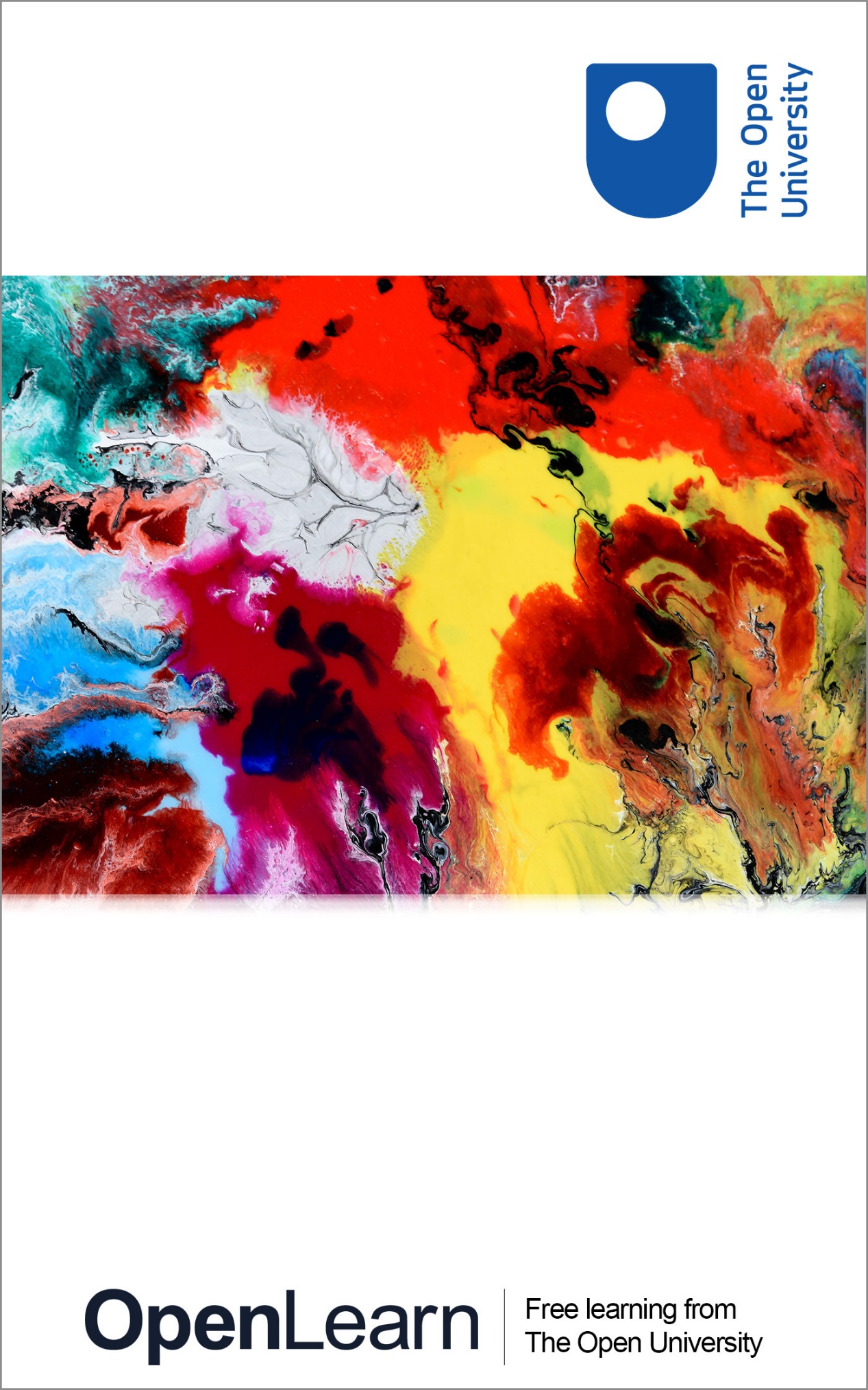 FSM_1_CYMRU   Bringing Learning to Life: L1 MathsIntroduction and guidanceAbout this free courseThis free course is an adapted extract from the Open University course .This version of the content may include video, images and interactive content that may not be optimised for your device. You can experience this free course as it was originally designed on OpenLearn, the home of free learning from The Open University – There you’ll also be able to track your progress via your activity record, which you can use to demonstrate your learning.Copyright © 2015 The Open UniversityIntellectual propertyUnless otherwise stated, this resource is released under the terms of the Creative Commons Licence v4.0 http://creativecommons.org/licenses/by-nc-sa/4.0/deed.en_GB. Within that The Open University interprets this licence in the following way: www.open.edu/openlearn/about-openlearn/frequently-asked-questions-on-openlearn. Copyright and rights falling outside the terms of the Creative Commons Licence are retained or controlled by The Open University. Please read the full text before using any of the content. We believe the primary barrier to accessing high-quality educational experiences is cost, which is why we aim to publish as much free content as possible under an open licence. If it proves difficult to release content under our preferred Creative Commons licence (e.g. because we can’t afford or gain the clearances or find suitable alternatives), we will still release the materials for free under a personal end-user licence. This is because the learning experience will always be the same high quality offering and that should always be seen as positive – even if at times the licensing is different to Creative Commons. When using the content you must attribute us (The Open University) (the OU) and any identified author in accordance with the terms of the Creative Commons Licence. The Acknowledgements section is used to list, amongst other things, third party (Proprietary), licensed content which is not subject to Creative Commons licensing. Proprietary content must be used (retained) intact and in context to the content at all times. The Acknowledgements section is also used to bring to your attention any other Special Restrictions which may apply to the content. For example there may be times when the Creative Commons Non-Commercial Sharealike licence does not apply to any of the content even if owned by us (The Open University). In these instances, unless stated otherwise, the content may be used for personal and non-commercial use. We have also identified as Proprietary other material included in the content which is not subject to Creative Commons Licence. These are OU logos, trading names and may extend to certain photographic and video images and sound recordings and any other material as may be brought to your attention. Unauthorised use of any of the content may constitute a breach of the terms and conditions and/or intellectual property laws.We reserve the right to alter, amend or bring to an end any terms and conditions provided here without notice.All rights falling outside the terms of the Creative Commons licence are retained or controlled by The Open University.Head of Intellectual Property, The Open UniversityContentsIntroduction and guidance[Untitled]What is a badged course?How to get a badgeSession 1: Working with numbersIntroduction1 Whole numbers1.1 Positive numbers and place value1.2 Numbers with zeros1.3 Writing large numbers1.4 Negative numbers1.5 Working with whole numbers1.6 Add and subtract large numbers1.7 Multiplication1.8 Division1.9 A note on the four operations2 Rounding2.1 Estimating answers to calculations3 Fractions3.1 Using equivalent fractions3.2 Drawing fractions3.3 Simplifying fractions3.4 Fractions of amounts4 Decimals4.1 Approximations with decimals4.2 Rounding money4.3 Calculations using decimals4.4 Decimal problems5 Percentages5.1 Percentage increases and decreases5.2 Finding percentages using a calculator6 Equivalencies between fractions, decimals and percentages7 Ratios8 Proportion9 Word formulas10 A quick reminder: checking your work11 Session 1 quiz12 Session 1 summarySession 2: Units of measureIntroduction1 Using metric measurements: length1.1 Instruments of measure1.2 Measuring accurately1.3 Measuring in millimetres and centimetres1.4 Converting units1.5 Calculate using metric units of length2 Mileage charts2.1 Adding distances3 Using metric measurements: weight3.1 Instruments of measure3.2 Weighing things3.3 Converting metric units of weight3.4 Calculate using metric units of weight4 Capacity4.1 Instruments of measure4.2 Converting metric units of capacity4.3 Calculate using metric units of capacity5 Measuring temperature5.1 Reading temperatures5.2 Understanding temperature6 Time6.1 Calculate time difference7 Session 2 quiz8 Session 2 summarySession 3: Shape and spaceIntroduction1 Shapes1.1 Polygons1.2 Angles1.3 2D and 3D shapes1.4 Common 3D shapes2 Symmetry3 Around the edge3.1 Measuring the perimeter of irregular shapes4 Area5 Volume6 Scale drawings7 Maps8 End-of-course quiz9 Session 3 summarySolutionsIntroduction and guidanceThis free badged course, Everyday maths 1, is an introduction to Level 1 Essential Skills in maths. It is designed to inspire you to improve your current maths skills and help you to remember any areas that you may have forgotten. Working through the examples and interactive activities in this course will help you to, among other things, run a household or make progress in your career. You can work through the course at your own pace. To complete the course you will need access to a calculator and a notepad and pen. The course has four sessions, with a total study time of approximately 48 hours. The sessions cover the following topics: numbers, measurement, shapes and space, and data. There will be plenty of examples to help you as you progress, together with opportunities to practise your understanding. The regular interactive quizzes form part of this practice, and the end-of-course quiz is an opportunity to earn a badge that demonstrates your new skills. You can read more on how to study the course and about badges in the next sections. After completing this course you will be able to:understand practical problems, some of which are non-routineidentify the maths skills you need to tackle a problemuse maths in an organised way to find the solution you’re looking foruse appropriate checking procedures at each stageexplain the process you used to get an answer and draw simple conclusions from it. Moving around the courseThe easiest way to navigate around the course is through the ‘My course progress’ page. You can get back there at any time by clicking on ‘Back to course’ in the menu bar. It’s also good practice, if you access a link from within a course page (including links to the quizzes), to open it in a new window or tab. That way you can easily return to where you’ve come from without having to use the back button on your browser. [Untitled]What is a badged course?While studying Everyday maths 1 you have the option to work towards gaining a digital badge. Badged courses are a key part of The Open University’s mission to promote the educational well-being of the community. The courses also provide another way of helping you to progress from informal to formal learning. To complete a course you need to be able to find about 48 hours of study time. It is possible to study them at any time, and at a pace to suit you. Badged courses are all available on The Open University’s OpenLearn website and do not cost anything to study. They differ from Open University courses because you do not receive support from a tutor. But you do get useful feedback from the interactive quizzes. What is a badge?Digital badges are a new way of demonstrating online that you have gained a skill. Schools, colleges and universities are working with employers and other organisations to develop open badges that help learners gain recognition for their skills, and support employers to identify the right candidate for a job. Badges demonstrate your work and achievement on the course. You can share your achievement with friends, family and employers, and on social media. Badges are a great motivation, helping you to reach the end of the course. Gaining a badge often boosts confidence in the skills and abilities that underpin successful study. So, completing this course should encourage you to think about taking other courses, for example enrolling at a college for a formal qualification. (You will be given details on this at the end of the course.) Start of Figure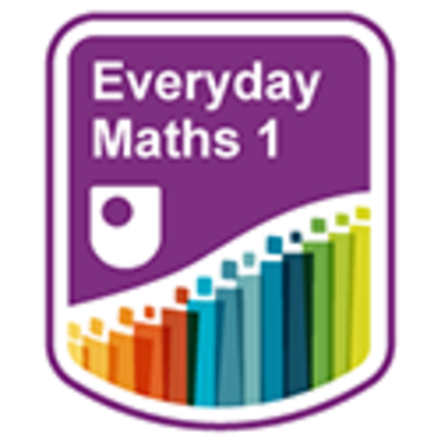 End of FigureHow to get a badgeGetting a badge is straightforward! Here’s what you have to do:read all of the pages of the coursescore 70% or more in the end-of-course quiz.For all the quizzes, you can have three attempts at most of the questions (for true or false type questions you usually only get one attempt). If you get the answer right first time you will get more marks than for a correct answer the second or third time. Therefore, please be aware that for the end-of-course quiz it is possible to get all the questions right but not score 50% and be eligible for the OpenLearn badge on that attempt. If one of your answers is incorrect you will often receive helpful feedback and suggestions about how to work out the correct answer. If you’re not successful in getting 70% in the end-of-course quiz the first time, after 24 hours you can attempt it again and come back as many times as you like. We hope that as many people as possible will gain an Open University badge – so you should see getting a badge as an opportunity to reflect on what you have learned rather than as a test. If you need more guidance on getting a badge and what you can do with it, take a look at the OpenLearn FAQs. When you gain your badge you will receive an email to notify you and you will be able to view and manage all your badges in My OpenLearn within 24 hours of completing the criteria to gain a badge. Now get started with Session 1.Session 1: Working with numbersIntroductionIt is very difficult to cope in everyday life without a basic understanding of numbers.Calculators can be very useful, for example helping you to check your working out, or converting fractions to decimals. To complete the activities in this course you will need some notepaper, a pen for taking notes and working out calculations and a calculator. Session 1 includes many examples of numeracy from everyday life, with lots of learning activities related to them that involve whole numbers, fractions, decimals, percentages, ratios and proportion. By the end of this session you will be able to:work with whole numbersuse roundingunderstand fractions, decimals and percentages, and the equivalencies between themuse ratios and proportionunderstand word formulas and function machines.Start of Media ContentVideo content is not available in this format.View transcript - Uncaptioned interactive contentStart of Figure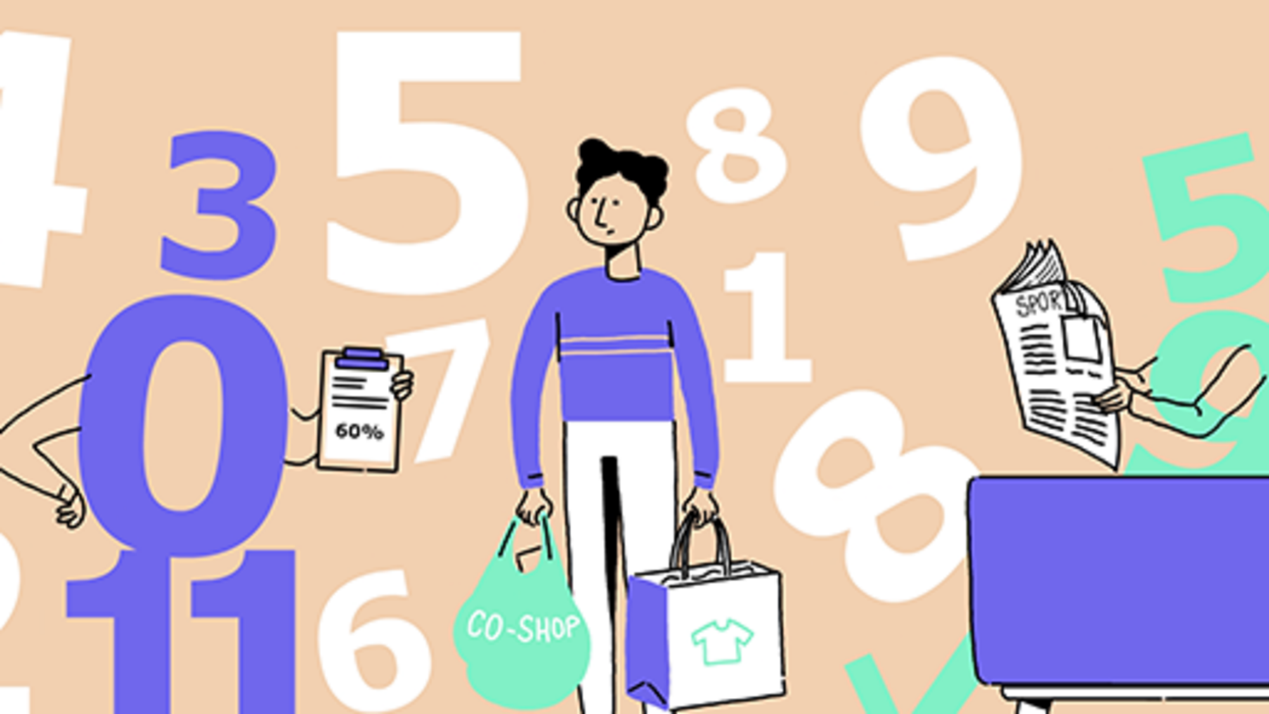 End of FigureEnd of Media Content1 Whole numbersWhat is a whole number? The simple answer is ‘any number that does not include a fraction or decimal part’. So for example, 3 is a whole number, but 3 or 3.25 are NOT whole numbers. 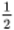 Numbers can be positive or negative.Positive numbers can be written with or without a plus (+) sign, so 3 and +3 are the same.Negative numbers always have a minus (–) sign in front of them, such as –3, –5 or –2.1.1 Positive numbers and place valueStart of Figure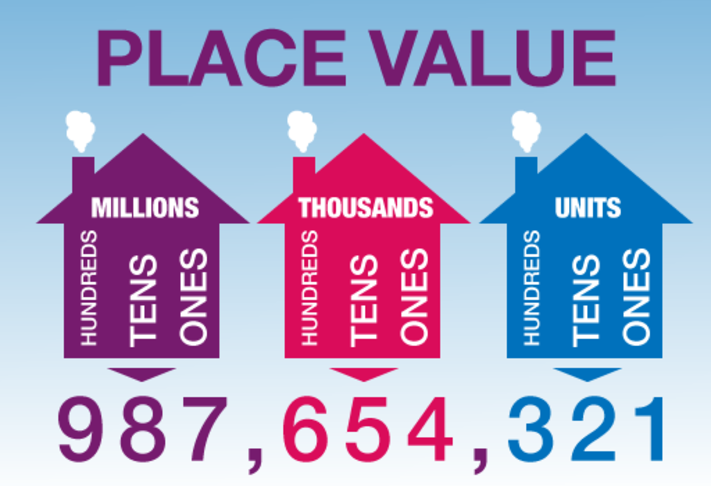 Figure 1 Place valueView description - Figure 1 Place valueEnd of FigureLet’s look at positive numbers in more detail.The place value of a digit in a number depends on its position or place in the number:Start of ExtractThe value of 8 in 58 is 8 units.The value of 3 in 34 is 3 tens.The value of 4 in 435 is 4 hundreds.The value of 6 in 6 758 is 6 thousands.End of ExtractStart of ActivityActivity 1: Working with place valueStart of QuestionWrite 4 025 in words.Start of TableEnd of TableEnd of QuestionView answer - PartStart of QuestionWrite six thousand, four hundred and seventy-two in figures.Start of TableEnd of TableEnd of QuestionView answer - PartStart of QuestionHere are the results of an election to be school governor at Hawthorn School:John Smith: 436 votesSonia Cedar: 723 votesPat Kane: 156 votesAnjali Seedher: 72 votesWho won the election?Check your answer with our feedback before continuing.End of QuestionView answer - PartEnd of Activity1.2 Numbers with zerosThe zero in a number plays a very important part in deciding its value.Four hundred is written:Start of TableEnd of TableWe need to put in the two zeros to show that it is four hundred and not just four.Six hundred and seven is written:Start of TableEnd of TableWe need the zero to show that there are no tens.Start of ActivityActivity 2: Place valueStart of QuestionFill in the boxes to show the value of each figure. The first two are done for you.Start of TableEnd of TableEnd of QuestionView answer - Activity 2: Place valueEnd of Activity1.3 Writing large numbersYou may need to read numbers much larger than those we have looked at previously.Take the number 9 046 251. The value of each digit is as follows:Start of Extract9 millions0 hundred thousands4 ten thousands (or 40 thousand)6 thousands2 hundreds5 tens1 unitEnd of ExtractTo make large numbers easier to read, we put them in groups of three digits starting from the right:Start of Extract6532 is often written as 6 532 (or 6,532).25897 is often written as 25 897 (or 25,897).596124 is often written as 596 124 (or 596,124).7538212 is often written as 7 538 212 (or 7,538,212).End of ExtractUsing a place value grid can also help you to read large numbers. The place value grid groups the digits for you, making the whole number easier to read. Look at the place value grid below. It only goes up to millions, but we can use place value to record numbers of any size, including numbers much greater than this. Start of TableEnd of TableYou may also want to watch this clip to help you to understand place value with large numbers:Start of Media ContentWatch the video at YouTube.com. End of Media ContentStart of Case StudyExample: Reading large numbers using a place value gridHow would you say the number in the place value grid?Start of TableEnd of TableMethodYou need to say the number a section at a time:Start of ExtractSeven (7) million,four hundred and six (406) thousand,eight hundred and ninety-four (894).End of ExtractSo the number is seven million, four hundred and six thousand, eight hundred and ninety-four (7 406 894). End of Case StudyNow try the following activity, using the place value grid to help you if needed.Start of ActivityActivity 3: Large numbersStart of QuestionWrite the following numbers in words: 765 2281 655 5013 487 887Write the following words in numbers: Six hundred and eight thousand, nine hundred and ten.Two million, seven hundred and eleven thousand, one hundred and six.Eight million, nine hundred thousand, four hundred.Put the following numbers in size order, starting with the smallest: 496 8321 260 802258 411482 1121 248 7581 118 233End of QuestionView answer - Activity 3: Large numbersEnd of Activity1.4 Negative numbersStart of Figure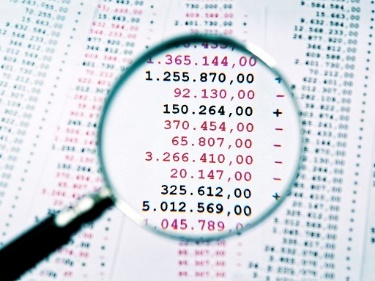 View description - Uncaptioned FigureEnd of FigureSo far you have only looked at positive numbers, but negative numbers are just as important. Negative numbers have a minus sign (–) in front of them. Some examples of where negative numbers will apply to real life is with temperatures and bank balances, although hopefully our bank balances will not display too many negatives! Perhaps you’ve seen negative numbers in weather reports where a temperature is below freezing, for example –2°C, or you may have seen them on frozen food packets. If you ever have an overdraft at the bank, you may see minus signs next to the figures. If a bank statement reads –£30, for example, this tells you how much you’re overdrawn. In other words, what you owe the bank! Where have you seen negative numbers recently? Look at this thermometer:Start of Figure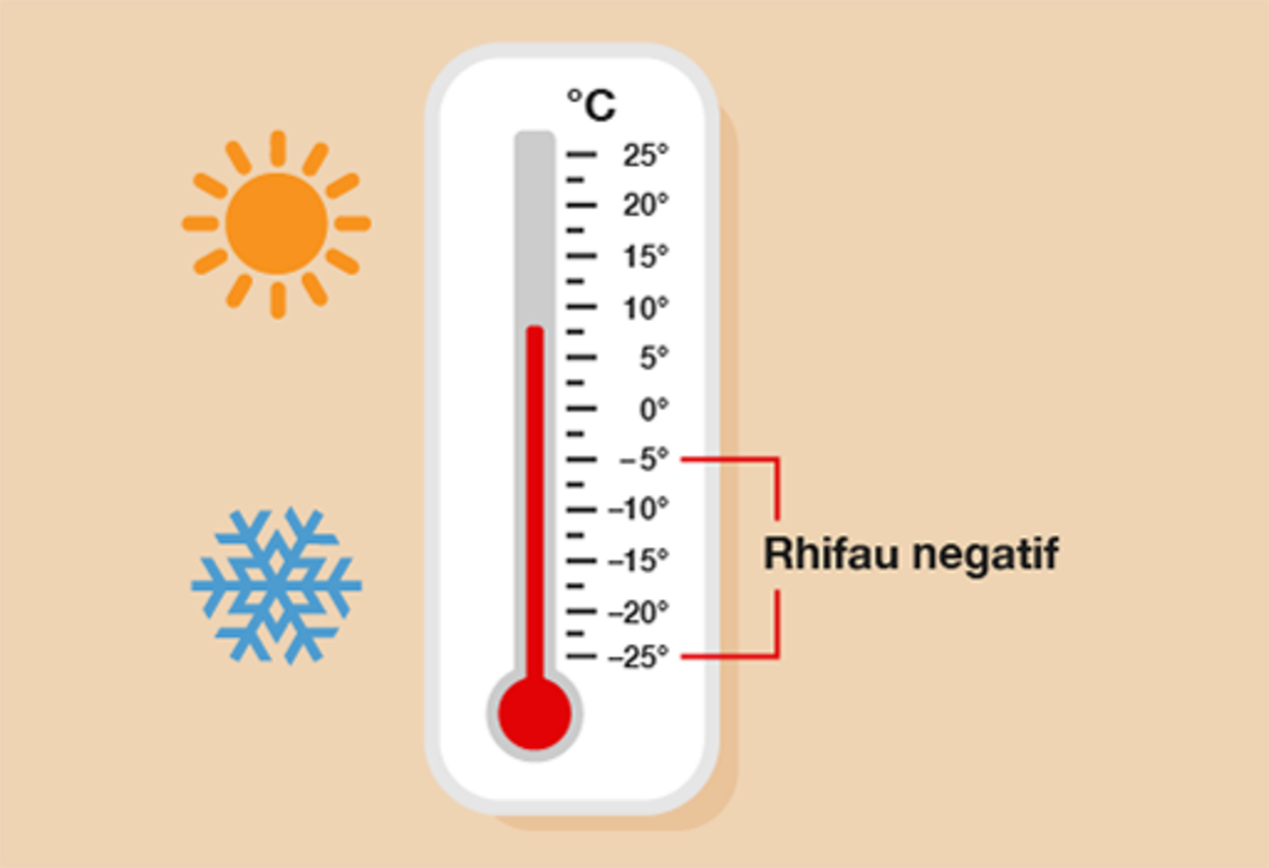 Figure 2 Negative numbers on a thermometerView description - Figure 2 Negative numbers on a thermometerEnd of FigureIt shows us that:–10°C is a lower temperature than –5°C–15°C is a lower temperature than –10°C.Start of BoxHint: ‘Lower’ means ‘less than’. End of BoxThe lower the temperature, the colder it is.Start of ActivityActivity 4: Using negative numbers in everyday lifeStart of QuestionThe following table shows the temperatures in several cities on one day.Start of TableEnd of TableWhich are the coldest and warmest cities?End of QuestionStart of QuestionA particular brand of ice cream includes the following note in its storing instructions:For best results, store in temperatures between –10°C and –6°CIf your freezer’s temperature was –11°C, would it be OK to keep this ice cream in it?End of QuestionView answer - PartEnd of ActivityYou have now seen how we use negative numbers in everyday life, for example bank balances and temperatures. Try practising using them when you are out and about. You will also use this skill within some simple questions that are coming up. 1.5 Working with whole numbersThe following activities cover everything in the whole numbers section. As you attempt the activities, look for key words to identify what the question is asking you to do. Remember to check your answers once you have completed the questions.Start of ActivityActivity 5: Looking at numbersStart of QuestionLook at this newspaper headline:Start of Figure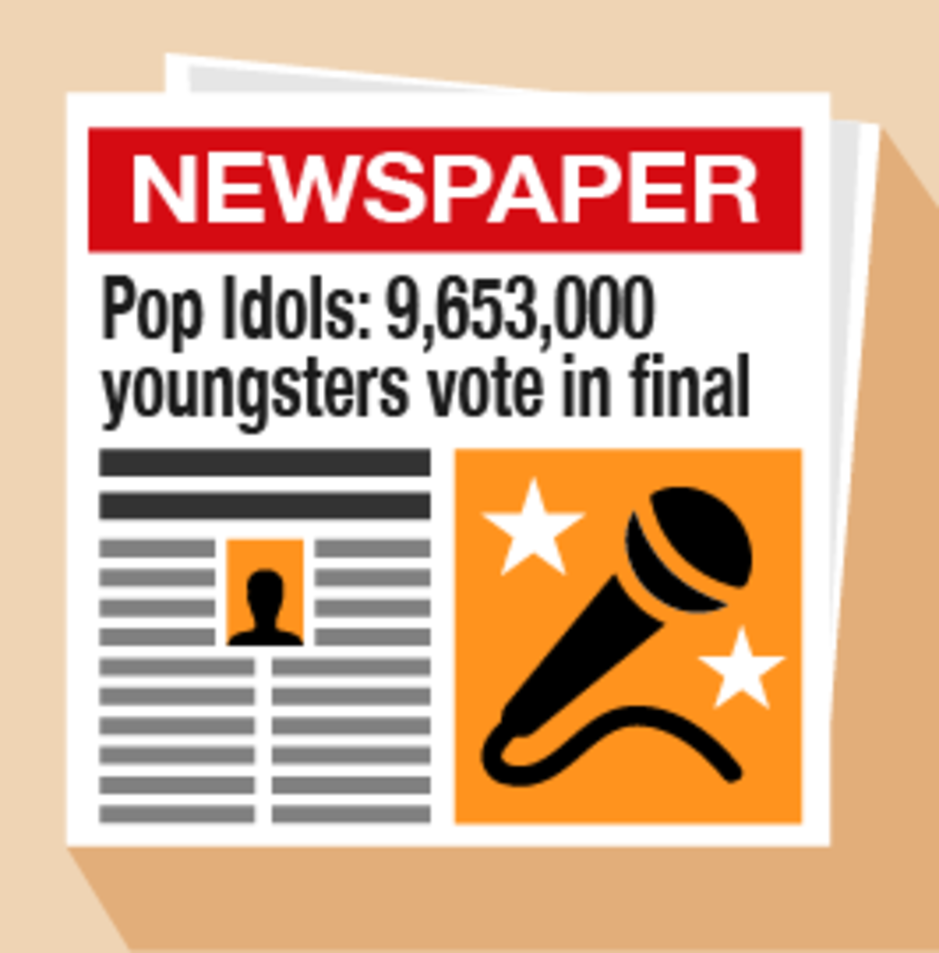 Figure 3 A newspaper headlineView alternative description - Figure 3 A newspaper headlineEnd of FigureWhat number does the 9 represent in the newspaper headline?How many thousands are there?Look at the details below. Who won the Pop Idols competition? Will: 4 850 000 votesGareth: 4 803 000 votesEnd of QuestionStart of QuestionLook at the data in the following table. It gives the temperatures of five cities on a Monday in January.Start of TableEnd of TableWhich city was the coldest?Which city was the warmest?How many cities have a temperature below 5°C?End of QuestionView answer - PartEnd of Activity1.6 Add and subtract large numbersAdditionWe add large numbers in the same way as we add smaller numbers:Start of Media ContentWatch the video at YouTube.com. End of Media ContentStart of ActivityActivity 6: Adding whole numbersStart of QuestionComplete the following tasks without using a calculator:8 936 + 4533 291 + 2 52035 + 214 + 9 96328 550 + 865243 552 + 64 771698 441 + 323 118Remember you can check your calculations using the inverse method, which means using the opposite type of sum to check that your answer is correct. For example, you can use subtraction to check that an addition calculation is correct: Start of Extract630 + 295 = 925 (addition)925 – 295 = 630 (subtraction to check)End of ExtractEnd of QuestionView answer - Activity 6: Adding whole numbersEnd of ActivitySubtractionThere are different methods that can be used to subtract numbers. You need to find the method that works for you.Decomposition methodFor example:Start of Extract843 – 266End of ExtractFollow the following steps:Start with the units: subtract 6 from 3. (This can’t be done.) There are four tens in the tens column. One of these can be given to the units column.If 10 is added to the original 3 we now have 13 in the units column: 13 – 6 = 7.7 is placed on the answer line in the units column. Start of Figure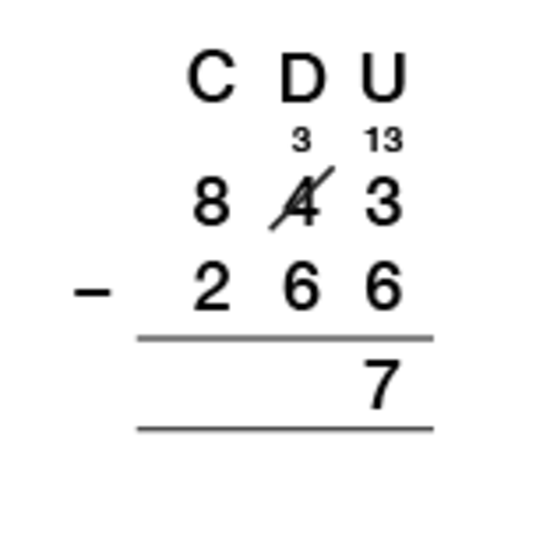 View description - Uncaptioned FigureEnd of FigureNow move on to the tens column: subtract 6 from 3. There are only three tens left, because one 10 was added to the units column. (This can’t be done.) There are eight hundreds in the hundreds column. Taking one from the hundreds column and moving it to the tens column makes 13 in the tens column: 13 – 6 = 7. 7 is placed on the answer line in the tens column. Start of Figure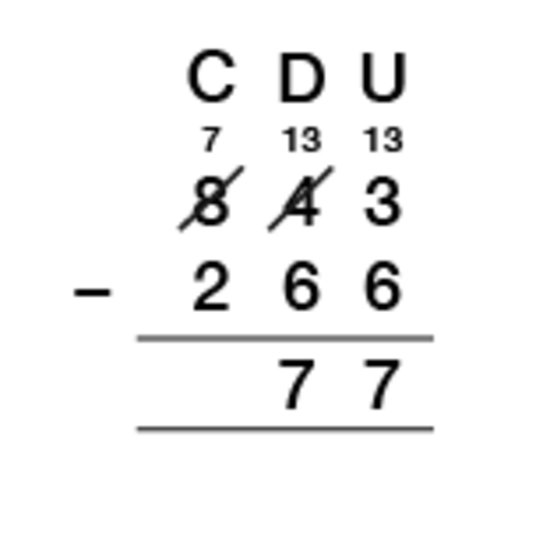 View description - Uncaptioned FigureEnd of FigureThere is now a 7 in the hundreds column.Subtract 3 from 7: 7 – 2 = 5.This is placed on the answer line in the hundreds column. Start of Figure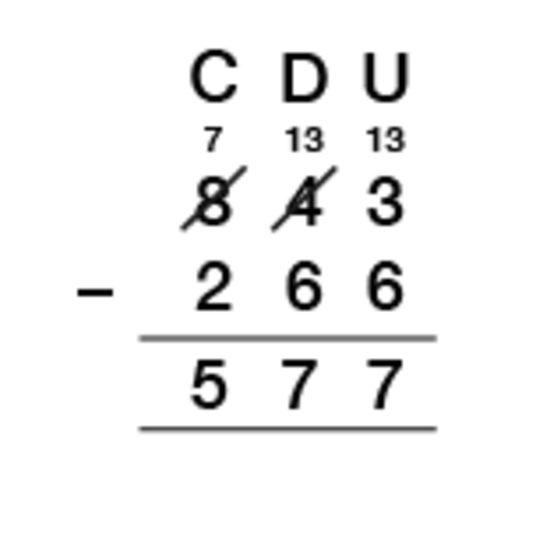 View description - Uncaptioned FigureEnd of FigureThe final answer is 577.You need to be careful when trying to subtract with zeros; for example, 800 – 427. The following video shows the decomposition method in full, including dealing with zeros: Start of Media ContentWatch the video at YouTube.com. End of Media Content‘Borrow and pay back’ methodFor example:Start of Extract765 – 39End of ExtractFollow the following steps:Start with the units. You cannot subtract 9 from 5.You borrow 10 to make it 15.Now you have borrowed, you must ‘pay back’ by adding 1 to the tens column of the number that you are subtracting. This increases both numbers by ten (5 + 10 = 15 and 39 + 10 = 49). The difference stays the same. Start of Figure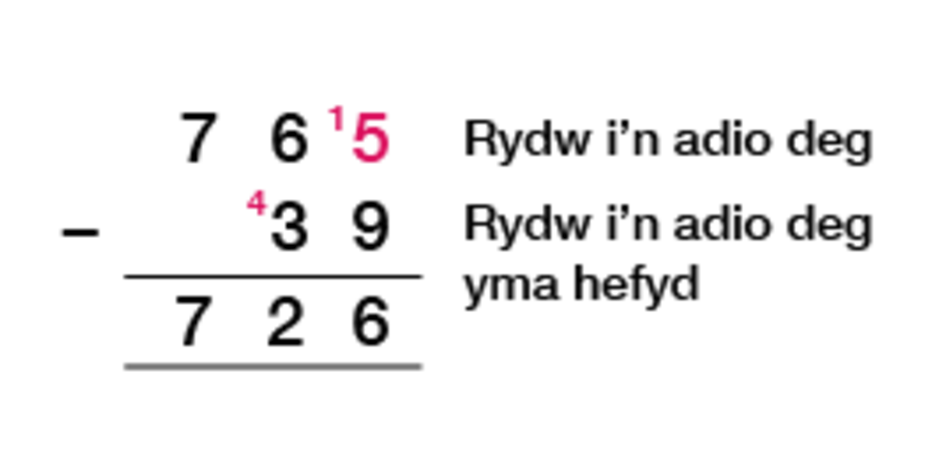 View description - Uncaptioned FigureEnd of FigureStart of ActivityActivity 7: Subtracting whole numbersStart of QuestionComplete this activity using the subtraction method that you are most familiar with. Do not use a calculator.9 965 – 7428 163 – 7 48127 364 – 9 583600 987 – 4 500975 046 – 74 308587 342 – 369 453Remember you can check your calculations using the inverse method, which means using subtraction to check that your answer to an addition calculation is correct. For example: Start of Extract630 + 295 = 925 (addition)925 – 295 = 630 (subtraction to check)End of ExtractEnd of QuestionView answer - Activity 7: Subtracting whole numbersEnd of Activity1.7 MultiplicationMultiplication by 10, 100 and 1 000×10To multiply a whole number by 10, we write the number then add one zero on the end. For example:Start of Extract2 × 10 = 20 (2 × 1 = 2, then add a zero)6 × 10 = 6010 × 10 = 100End of Extract×100When we multiply a whole number by 100, we add two zeros to the end of the number. For example:Start of Extract3 × 100 = 30025 × 100 = 2 50060 × 100 = 6 000End of Extract×1 000When we multiply a whole number by 1 000, we add three zeros to the end of the number. For example:Start of Extract4 × 1 000 = 4 00032 × 1 000 = 32 00050 × 1 000 = 50 000End of ExtractNow try the following activity.Start of ActivityActivity 8: Multiplying whole numbers by 10, 100 and 1 000Start of QuestionNow try the following:7 × 1032 × 10120 × 108 × 10021 × 100520 × 1003 × 1 00012 × 1 00045 × 1 000Pens cost 31 pence each. How much would it cost for a pack of ten pens?A supermarket buys boxes of cereal in batches of 100. If they buy 19 batches, how many boxes is this?Seven people win £1 000 each on the lottery. How much money is this altogether?End of QuestionView answer - Activity 8: Multiplying whole numbers by 10, 100 and 1 000End of ActivityMultiples and square numbersWhen dealing with multiplication, it is important to know the meaning of multiples and square numbers.MultiplesA multiple of a number can be divided exactly by that number. So for example, 12 is a multiple of 2, 3, 4 and 6, because:Start of Extract2 × 6 = 124 × 3 = 12End of ExtractStart of ActivityActivity 9: Looking for multiplesStart of QuestionLook at the following row of numbers, and then answer the questions below.Start of Extract12, 17, 24, 30, 39, 45, 52, 80End of ExtractWhich of these numbers are multiples of 2?Which of these numbers are multiples of 3?Which of these numbers are multiples of 5?Which of these numbers are multiples of 10?End of QuestionView answer - Activity 9: Looking for multiplesEnd of ActivitySquare numbersA square number is made when you multiply any whole number by itself. For example:Start of Extract1 × 1 = 12 × 2 = 43 × 3 = 9End of ExtractStart of BoxHint: Square numbers are commonly shown as: 12 (meaning 1 × 1), 22 (meaning 2 × 2), 32 (meaning 3 × 3), etc. End of BoxStart of ActivityActivity 10: Identifying square numbersStart of QuestionYou have been given the square numbers up to 3. Following the pattern, what are the square numbers from 4 to 12?End of QuestionView answer - Activity 10: Identifying square numbersEnd of ActivityMultiplication methodsThere are several ways to multiply, and each method will give you the correct answer as long as you use it correctly. The following videos show you the most common methods. Standard multiplicationStart of Media ContentWatch the video at YouTube.com. End of Media ContentGrid method multiplicationStart of Media ContentWatch the video at YouTube.com. End of Media ContentLattice method multiplicationStart of Media ContentWatch the video at YouTube.com. End of Media ContentStart of ActivityActivity 11: Multiplying whole numbersStart of QuestionChoose the method you are most comfortable with and use it to calculate the following sums:76 × 4183 × 642 × 25123 × 40718 × 21249 × 34678 × 39A theatre has 85 rows of seats and there are 48 seats in each row. What is the total number of seats?A taxi driver travels 250 miles per day. How many miles are travelled in 15 days?54 people go on a short coach holiday to Llandudno. They each pay £199. How much will they pay in total?Now check your calculations with a calculator before revealing the answers.End of QuestionView answer - Activity 11: Multiplying whole numbersEnd of Activity1.8 DivisionDivision by 10, 100 and 1 000÷ 10To divide a whole number by 10 (when the number ends in a zero), remove a zero from the end of the number to make it 10 times smaller. For example: Start of Extract20 ÷ 10 = 2 60 ÷ 10 = 6 100 ÷ 10 = 10 End of Extract÷ 100To divide a whole number by 100 (when the number ends in at least two zeros), remove two zeros from the end of the number.Start of Extract300 ÷ 100 = 3 2 500 ÷ 100 = 25 6 000 ÷ 100 = 60 End of Extract÷ 1 000To divide a whole number by 1000 (when the number ends in at least three zeros), remove three zeros from the end of the number.Start of Extract4 000 ÷ 1 000 = 4 32 000 ÷ 1 000 = 32 50 000 ÷ 1 000 = 50 End of ExtractStart of ActivityActivity 12: Dividing by 10, 100 and 1 000Start of QuestionCalculate the following:70 ÷ 1032 ÷ 10120 ÷ 108 500 ÷ 1002 100 ÷ 10052 000 ÷ 10034 000 ÷ 1 000120 000 ÷ 1 000450 000 ÷ 1 000Rulers are sold in boxes of ten. How many boxes will 350 rulers fill?There are 100 centimetres in 1 metre. What is 18 000 centimetres in metres?Ten people share a lottery win of £16 000. How much money does each person win?End of QuestionView answer - Activity 12: Dividing by 10, 100 and 1 000End of ActivityShort and long divisionShort divisionWatch the following video about short division to help you complete the activity:Start of Media ContentWatch the video at YouTube.com. End of Media ContentStart of ActivityActivity 13: Dividing whole numbers (short division)Start of QuestionCalculate the following:969 ÷ 33 240 ÷ 87 929 ÷ 934 125 ÷ 514 508 ÷ 880 225 ÷ 4A syndicate of six people wins £135 000 on the lottery. How much will each person get?A factory packs 34 000 fish fingers into boxes of eight. How many boxes are filled?Please note that some of the answers have remainders.End of QuestionView answer - Activity 13: Dividing whole numbers (short division)End of ActivityLong divisionWatch the following video about long division to help you complete the activity:Start of Media ContentWatch the video at YouTube.com. End of Media ContentStart of ActivityActivity 14: Dividing whole numbers (long division)Start of QuestionCalculate the following:648 ÷ 18377 ÷ 29298 ÷ 141 170 ÷ 1842 984 ÷ 12Sian earns £12 540 a year. How much does she earn each month?Alun buys a car costing £8 550. He wants to pay for it over 15 months. How much will it cost each month?Now check your calculations with a calculator before revealing the answers. End of QuestionView answer - Activity 14: Dividing whole numbers (long division)End of Activity1.9 A note on the four operationsThe four operations are addition, subtraction, multiplication and division. You will already be using these in your daily life (whether you realise it or not!). Everyday life requires us to carry out maths all the time – for example, checking you’ve been given the correct change, working out how many packs of cakes you need for the children’s birthday party and splitting the bill in a restaurant. Addition (+) is used when you want to find the total, or sum, of two or more amounts. Subtraction (−) is used when you want to find the difference between two amounts or how much of something you have left after a quantity is used. For example, if you want to find out how much change you are owed after spending an amount of money. Multiplication (×) is also used for totals and sums, but when there is more than one of the same number. For example, if you bought five packs of apples that cost £1.20 each, to find out the total amount of money you would spend the sum would be 5 × £1.20. Division (÷) is used when sharing or grouping items. For example, to find out how many doughnuts you can buy with £6 if one doughnut costs £1.50, you would use the sum £6 ÷ £1.50. Checking calculationsYou should always double-check your calculations using an alternative method. There are different methods you can use, and the one you choose will probably depend on the calculation. One very good way of checking calculations is to carry out a reverse calculation, or an inverse calculation as it was called earlier in this session. This is where you use the opposite type of sum (or opposite operation) to check your answer: Addition (+) and subtraction (–) are opposite operations.Multiplication (×) and division (÷) are opposite operations.If your check results in the same answer, it means that your original sum is correct too. For example, you may have made the following calculation: Start of Extract200 – 168 = 32End of ExtractA way of checking this would be:Start of Extract32 + 168 = 200End of ExtractAlternatively, if you wanted to check the following calculation:Start of Extract80 × 2 = 160End of ExtractA way of checking this would be:Start of Extract160 ÷ 2 = 80 End of ExtractSummaryIn this section you have:learned how to read, write, order and compare positive numberslooked at different ways of using negative numbers in everyday lifecarried out calculationslearned how to use the inverse method to check answers.2 RoundingIf you are out on a shopping trip, being able to quickly estimate the total cost of your shopping could help you to decide whether you have enough money to pay for it. Approximating answers to calculations is a very useful skill to have. Remember the rounding rhyme that will help you:Start of Figure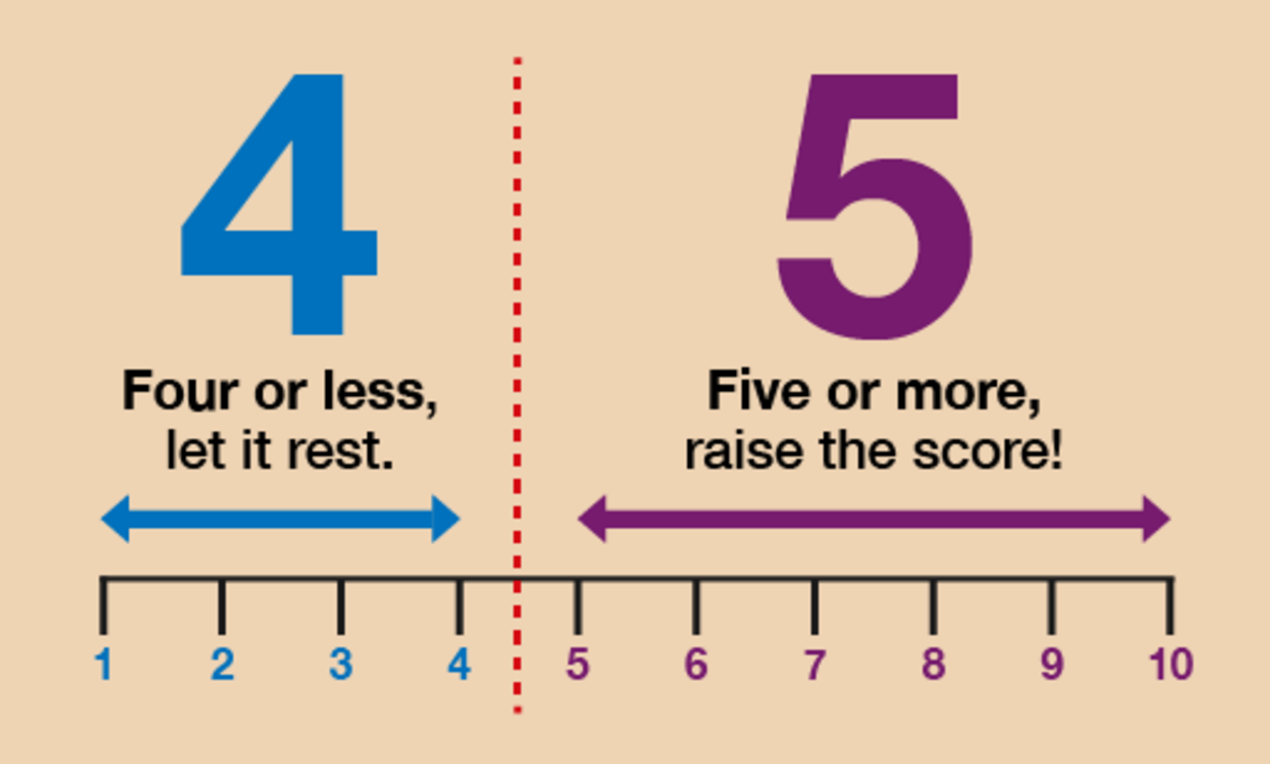 Figure 4 ‘Four or less, let it rest. Five or more, raise the score!’View description - Figure 4 ‘Four or less, let it rest. Five or more, raise the score!’End of FigureWatch this video to refresh your knowledge on rounding. You should make notes throughout:Start of Media ContentWatch the video at YouTube.com. End of Media ContentNow try the following activities. Remember to check your answers once you have completed the questions.Start of ActivityActivity 15: Rounding to 10, 100 and 1 000Start of QuestionRound these numbers to the nearest 10: 646965648271587Check with our suggestions before continuing.End of QuestionView answer - PartStart of QuestionRound these numbers to the nearest 100: 3253503652 9241 6302 279Check with our suggestions before continuing.End of QuestionView answer - PartStart of QuestionRound these numbers to the nearest 1 000: 4 2504 6504 5004 06031 30013 781155 600End of QuestionView answer - PartEnd of ActivityWe often round numbers in real life especially when shopping. Watch the video on the BBC Skillswise website to learn more about real-life examples of rounding. Rounding to the nearest £The rule is that if the amount ends in 50p or more, round up to the £ above, and if the amount ends in less than 50p, the £ stays the same. For example:Start of Extract£6.32 = £6 to the nearest £ (because 32p is less than 50p)£42.51 = £43 to the nearest £ (because 51p is more than 50p)End of ExtractStart of ActivityActivity 16: Rounding to the nearest £Start of QuestionRound the following amounts to the nearest £:£5.20£1.70£7.35£13.13£23.51£128.85End of QuestionView answer - Activity 16: Rounding to the nearest £End of ActivityStart of ActivityActivity 17: Bill’s shoppingStart of QuestionBill has £20 to spend on his shopping. Here’s a list of the items he selects, along with how much they cost: Start of Figure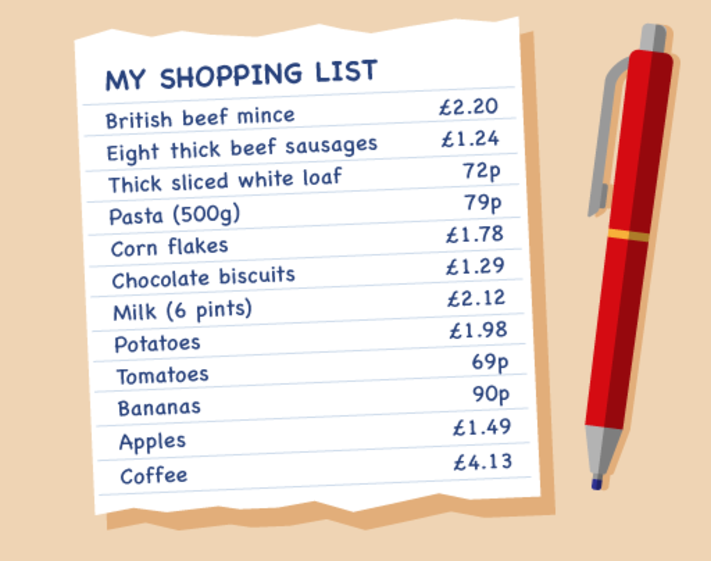 Figure 8 A shopping listView description - Figure 8 A shopping listEnd of FigureUse your rounding skills to work out whether Bill has enough money to pay for all of his shopping. Start of BoxHint: In this activity you should round to the nearest pound, so £2.20 would be rounded to £2. End of BoxEnd of QuestionView answer - PartStart of QuestionCan you total all of the items on the shopping list to see what the actual cost of Bill’s shopping is?End of QuestionView answer - PartEnd of Activity2.1 Estimating answers to calculationsThroughout this course you will be asked to estimate or approximate an answer in a scenario. If you do not use rounding to provide an answer to this question your answer will be incorrect. Try the following activity using rounding throughout. Pay particular attention to the language used.Start of ActivityActivity 18: RoundingStart of QuestionThe population of a city is 6 439 800. Round this number to the nearest million.Tickets to a concert cost £6 each. 6 987 tickets have been sold. Approximately how much money has been collected?412 students passed their Maths GCSE this year at Longfield High School. 395 passed last year. Approximately how many students passed GCSE Maths over the last two years? Four armchairs cost £595. What is the approximate cost of one armchair? Start of Figure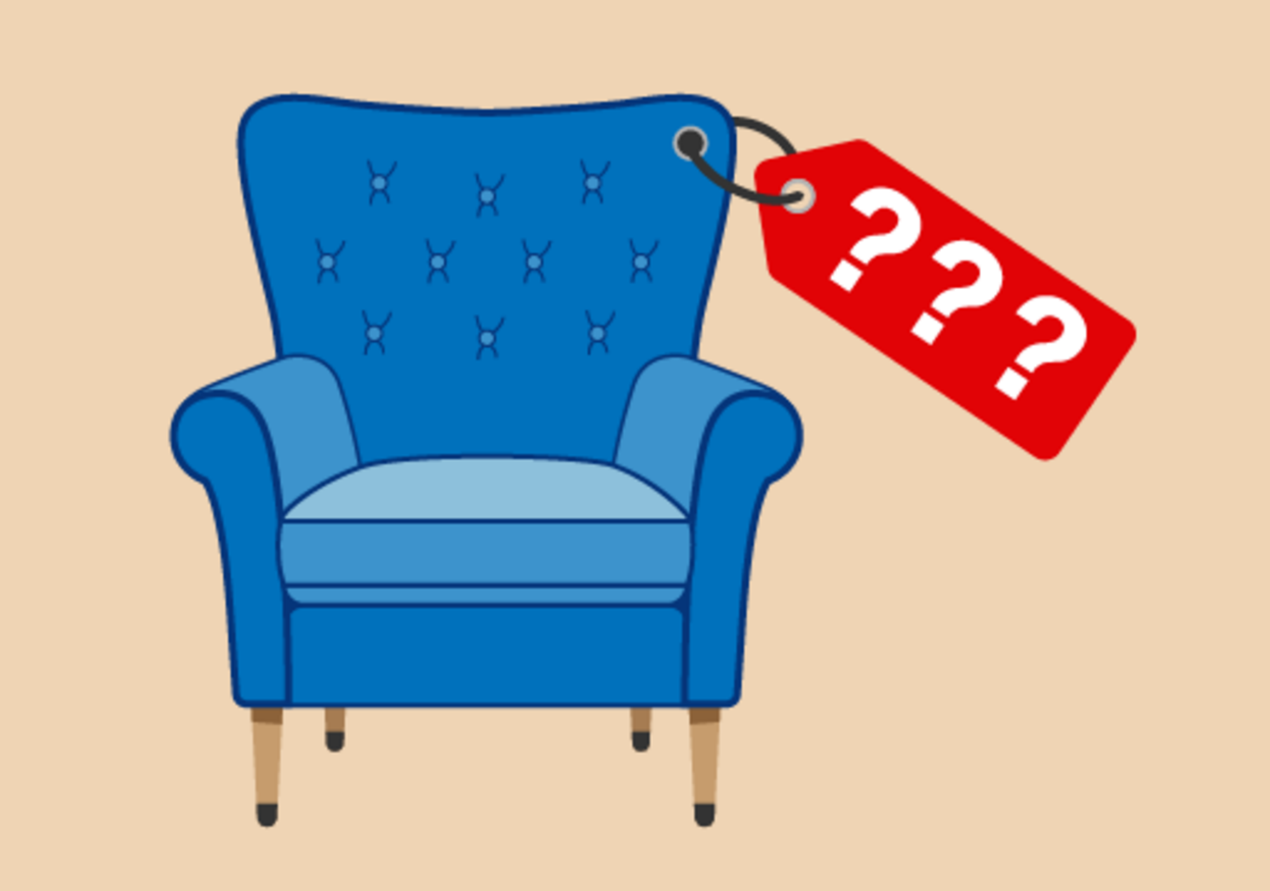 Figure 9 How much for one armchair?View description - Figure 9 How much for one armchair?End of FigureA box contains 18 pencils. A company orders 50 boxes. Approximately how many pencils is that?End of QuestionView answer - Activity 18: RoundingEnd of ActivitySummarySo far you have worked with negative numbers, whole numbers, estimation, multiples and square numbers. All of the practised skills will help you with everyday tasks such as shopping, working with a budget and reading temperatures. The objectives that you have covered are: the meaning of a positive and negative numberhow to carry out calculations with whole numbershow an approximate answer can help to check an exact answermultiples and square numbers.Later in this course you will be looking at inverse calculations. This means reversing all operations to check that your answer is correct. 3 FractionsStart of Figure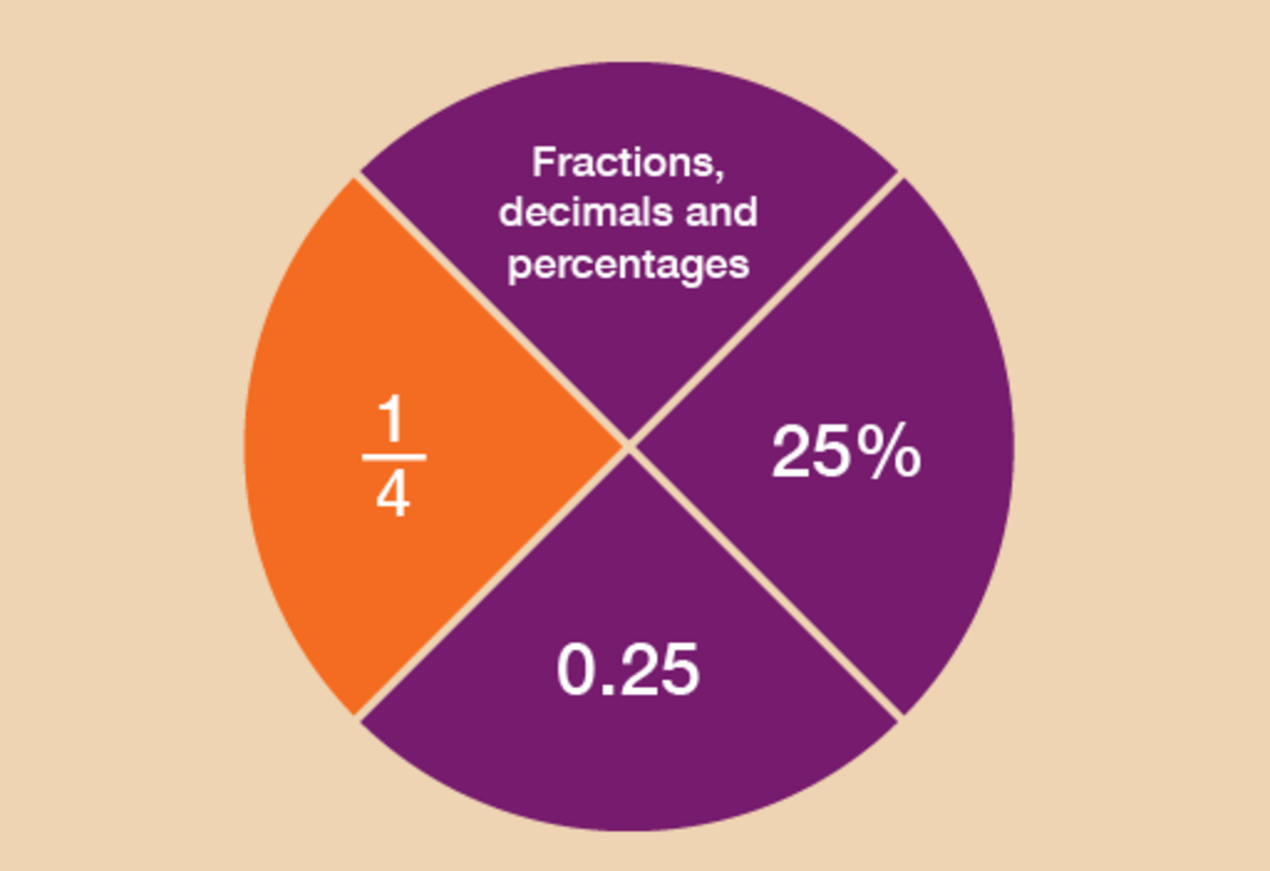 Figure 10 Looking at fractionsView description - Figure 10 Looking at fractionsEnd of FigureWhat is a fraction?A fraction is defined as a part of a whole. So for example , or ‘one third’, is one part of three parts, all of equal size. 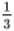 Start of Figure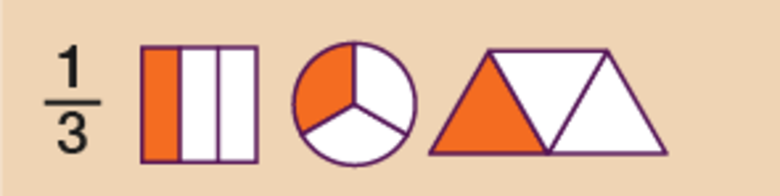 Figure 11 Presenting a fraction: one thirdView description - Figure 11 Presenting a fraction: one thirdEnd of FigureFractions are an important feature of everyday life. They could ensure that you get the best deal when shopping – or that you receive the largest slice of pizza! As you go through this section, you’ll see how fractions could be used when you are shopping or within the workplace. Fractions are related to decimals and percentages, which you’ll look at in the sections that follow this one.This section will help you to:order and compare fractionsidentify equivalencies between fractions calculate parts of whole quantities and measurements (e.g. calculate discounts in sales).Please look at the following example before you carry out the activity:A half can be written as , i.e. one of two equal parts. 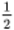 Start of Figure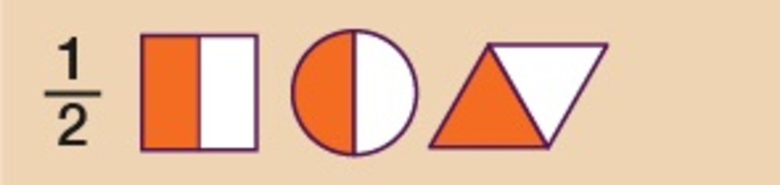 Figure 12 Presenting a fraction: one halfView description - Figure 12 Presenting a fraction: one halfEnd of FigureA quarter can be written as , i.e. one of four equal parts. 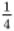 Start of Figure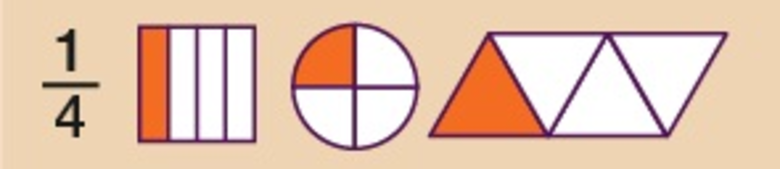 Figure 13 Presenting a fraction: one quarterView description - Figure 13 Presenting a fraction: one quarterEnd of FigureAn eighth can be written as , i.e. one of eight equal parts. 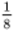 Start of Figure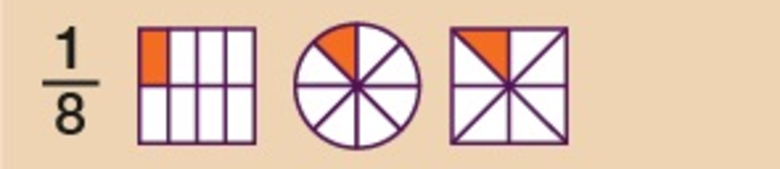 Figure 14 Presenting a fraction: one eighthView description - Figure 14 Presenting a fraction: one eighthEnd of FigureStart of BoxHint: The top of the fraction is called the numerator. The bottom of the fraction is called the denominator. Any fraction with a 1 on the top is called a ‘unit fraction’, so ,  and , for example, are all unit fractions. 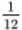 End of BoxA fraction may not have a 1 on the top. For example,  means ‘two out of three parts’, or ‘two thirds’. 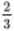 Start of Figure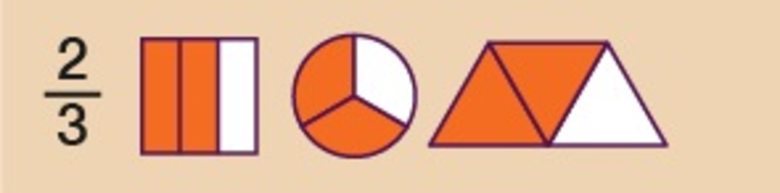 Figure 15 Presenting a fraction: two thirdsView description - Figure 15 Presenting a fraction: two thirdsEnd of FigureStart of Case StudyExample: Where there’s a will, there’s a fractionLord Walton draws up a will to decide who will inherit the family estate. He proposes to leave  of the estate to his son,  to his daughter and  to his brother. 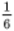 Who gets the biggest share?Who gets the smallest share?MethodWhen numerators of fractions are all 1, the larger the denominator of the fraction, the smaller the fraction.Looking at the example above, the fractions can be put in order of size starting from the smallest:Start of Extract, , End of ExtractSo:The biggest share () goes to his son. The smallest share () goes to his brother. End of Case StudyIf you’re asked to arrange a group of fractions into size order, it’s sometimes helpful to change the denominators to the same number. This can be done by looking for the lowest common multiple – that is, the number that all of the denominators are multiples of. 3.1 Using equivalent fractionsEquivalent fractions are fractions that are the same as each other, but are expressed in different ways. The BBC Skillswise website has an explanation of equivalent fractions.To make an equivalent fraction, you multiply or divide the numerator (top) and denominator (bottom) by the same number. The size of the fraction is not altered. For example: Start of ExtractIn the fraction , the numerator is 4 and the denominator is 6. 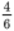 4 × 2 = 86 × 2 = 12So  = 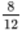 End of ExtractStart of ExtractIn the fraction , the numerator is 10 and the denominator is 15. 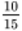 10 ÷ 5 = 215 ÷ 5 = 3So  = End of ExtractStart of Case StudyExample: Looking at equivalent fractionsArrange the following fractions in order of size, starting with the smallest:, , 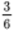 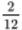 MethodYou need to look at the bottom number in each fraction (the denominator) and find the lowest common multiple. In this case, the bottom numbers are 6, 3 and 12, so the lowest common multiple is 12: 6 × 2 = 123 × 4 = 1212 × 1 = 12Whatever you do to the bottom of the fraction you must also do to the top of the fraction, so that it holds the equivalent value. The third fraction, , already has 12 as its denominator, so we don’t need to make any further calculations for this fraction. But what about  and ? 2 ×  means calculating (2 × 3 = 6) and (2 × 6 = 12), so the equivalent fraction is 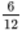 4 ×  means calculating (4 × 1 = 4) and (4 × 3 = 12), so the equivalent fraction is 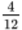 Now you can now see the size order of the fractions clearly:, , So the answer is:, , End of Case StudyUse the examples above to help you with the following activity. Remember to check your answers once you have completed the questions. Start of ActivityActivity 19: Fractions in order of sizeStart of QuestionPut these fractions in order of size, with the smallest first:, , , , 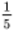 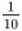 End of QuestionView answer - PartStart of QuestionWhat should you replace the question marks with to make these fractions equivalent?= 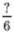 = 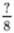 = 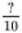 = End of QuestionView answer - PartStart of QuestionPut these fractions in order of size, with the smallest first:, , 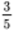 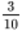 End of QuestionView answer - PartEnd of Activity3.2 Drawing fractionsStart of Case StudyExample: Drawing the fractionsIf you need to compare one fraction with another, it can be useful to draw the fractional parts.Look at the mixed numbers below. (A mixed number combines a whole number and a fraction.) Say you wanted to put these amounts in order of size, with the smallest first: Start of Extract2 , 3 , 1 End of ExtractMethodTo answer this you could look at the whole numbers first and then the fractional parts. If you were to draw these, they could look like this: Start of Figure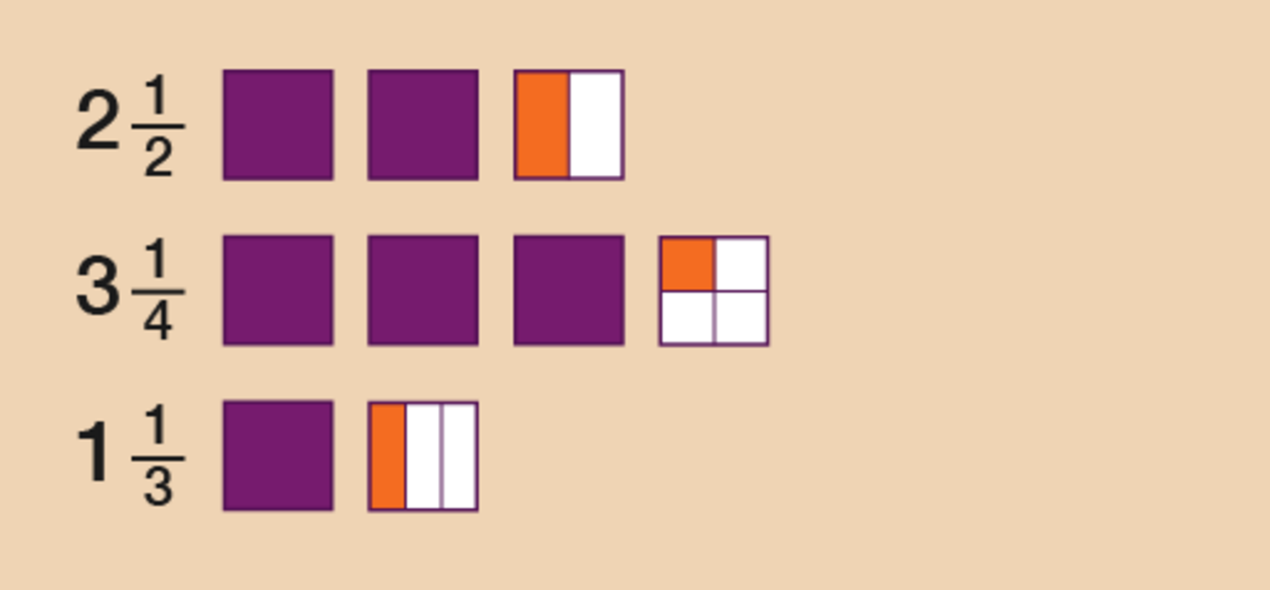 Figure 16 Drawing the fractionsView description - Figure 16 Drawing the fractionsEnd of FigureSo the correct order would be: Start of Extract1 , 2 , 3 End of ExtractUse the example above to help you with the following activity. Remember to check your answers once you have completed the questions. End of Case StudyStart of ActivityActivity 20: Putting fractions in orderStart of QuestionPut these fractions in order of size, smallest first:5 , 6 , 2 Put these fractions in order of size, smallest first:2 , 1 , 2 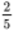 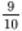 End of QuestionView answer - Activity 20: Putting fractions in orderEnd of Activity3.3 Simplifying fractionsYou may need to simplify a fraction. The following terms may also be used for this:cancelling express in the lowest termsexpress in the simplest form.For example,  is equivalent to (the same as) , which is the simplest way of writing this fraction. Start of Case StudyExample: Simplifying fractionsSimplify . 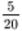 Simplify . 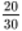 MethodTo simplify a fraction, you need to divide the top and bottom numbers by the same value. You keep dividing down until you cannot get the fraction any smaller. Each time you divide, you must divide the top and bottom numbers by the same value. In order to simplify , you need to find out what number will divide into 5 and 20. The only number that will divide into both 5 and 20 is 5: 5 ÷ 5 = 120 ÷ 5 = 4So  = . There are different ways to simplify  to the lowest form. For example, you can divide both numbers in  by 2: 20 ÷ 2 = 1030 ÷ 2 = 15However,  not the simplest form of the fraction. You can simplify the fraction further by dividing the top and bottom numbers by 5: 10 ÷ 5 = 215 ÷ 5 = 3is the simplest form of . However, you may have recognised that 10 will go into both 20 and 30, so you may have divided by 10 straightaway:20 ÷ 10 = 230 ÷ 10 = 3The answer is the same, but dividing by 10 would have got you to the answer more quickly. End of Case StudyNow try the following activity.Start of ActivityActivity 21: Simplifying fractionsStart of QuestionSimplify the following fractions: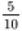 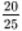 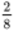 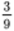 End of QuestionView answer - Activity 21: Simplifying fractionsEnd of Activity3.4 Fractions of amountsHave a look at the following examples, which demonstrate how you would find the fraction of an amount.Start of Case StudyExample: Finding fractionsSaleStart of Figure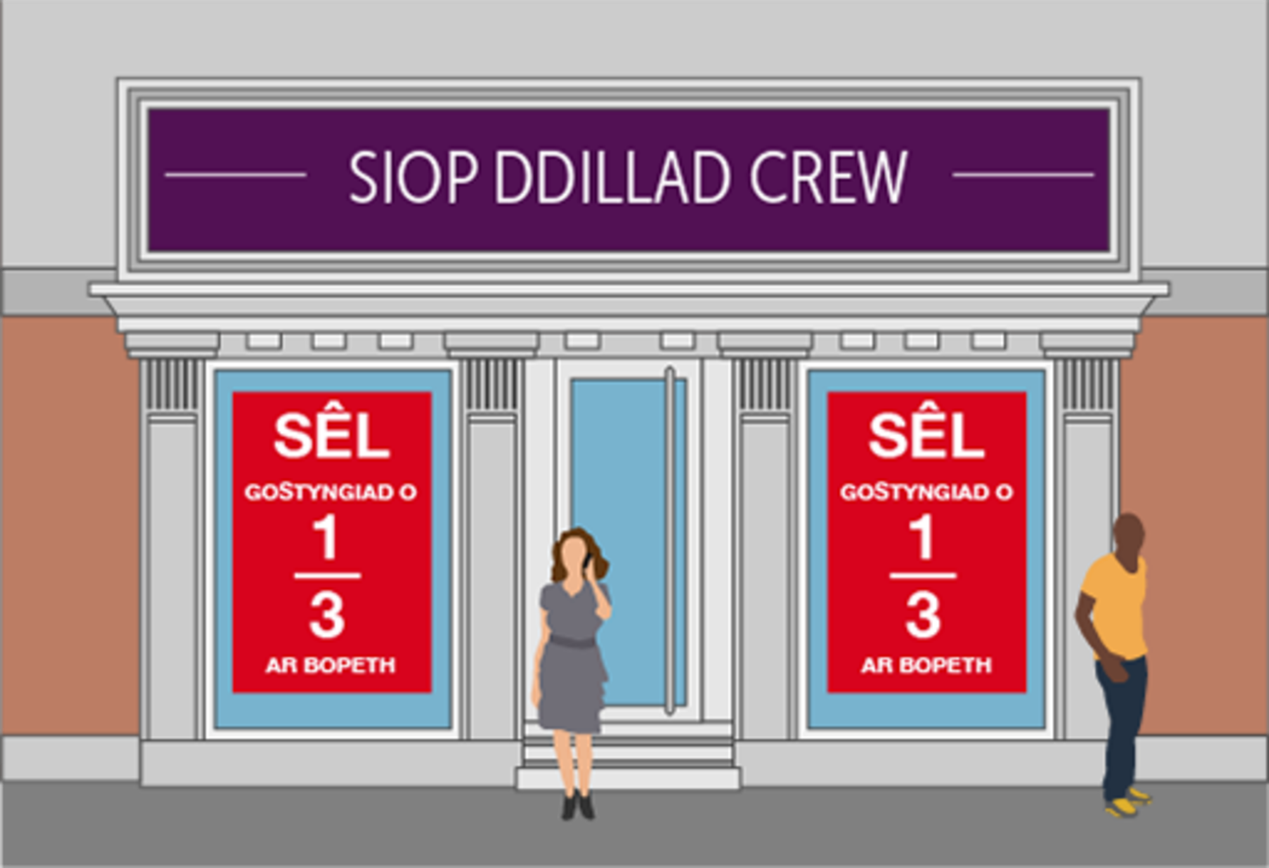 Figure 18 Fractions in a saleView description - Figure 18 Fractions in a saleEnd of FigureSay you go into a shop to buy a dress. Usually it would cost £90, but today it’s in the ‘ off’ sale. How much would you get off? MethodThe basic rule for finding a unit fraction of an amount is to divide by how many parts there are (the number on the bottom of the fraction) and multiply the result by the number at the top of the fraction. To work out  off £90 is the same as: Start of Extract£90 ÷ 3 = £30End of ExtractThe sum £30 × 1 = £30, so you would get £30 off. SurveyIn a survey,  of respondents said that they would like to keep the pound as the currency of the UK. If 800 people were surveyed, how many people wanted to keep the pound? 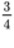 MethodAgain, to find a fraction of an amount you need to divide by the number at the bottom of the fraction and then multiply that result by the number at the top of the fraction: To answer this you need to first work out what  of 800 people is. Start of Extractof 800 = 800 ÷ 4 = 200 End of ExtractThen use the numerator (the top of the fraction) to work out how many of those unit fractions are needed: Start of Extractof 800 = 3 × 200 = 600 End of ExtractSo 600 people wanted to keep the pound. End of Case StudyUse the example above to help you with the following activity. Remember to check your answers once you have completed the questions. Start of ActivityActivity 22: Paying in instalmentsStart of QuestionStart of Figure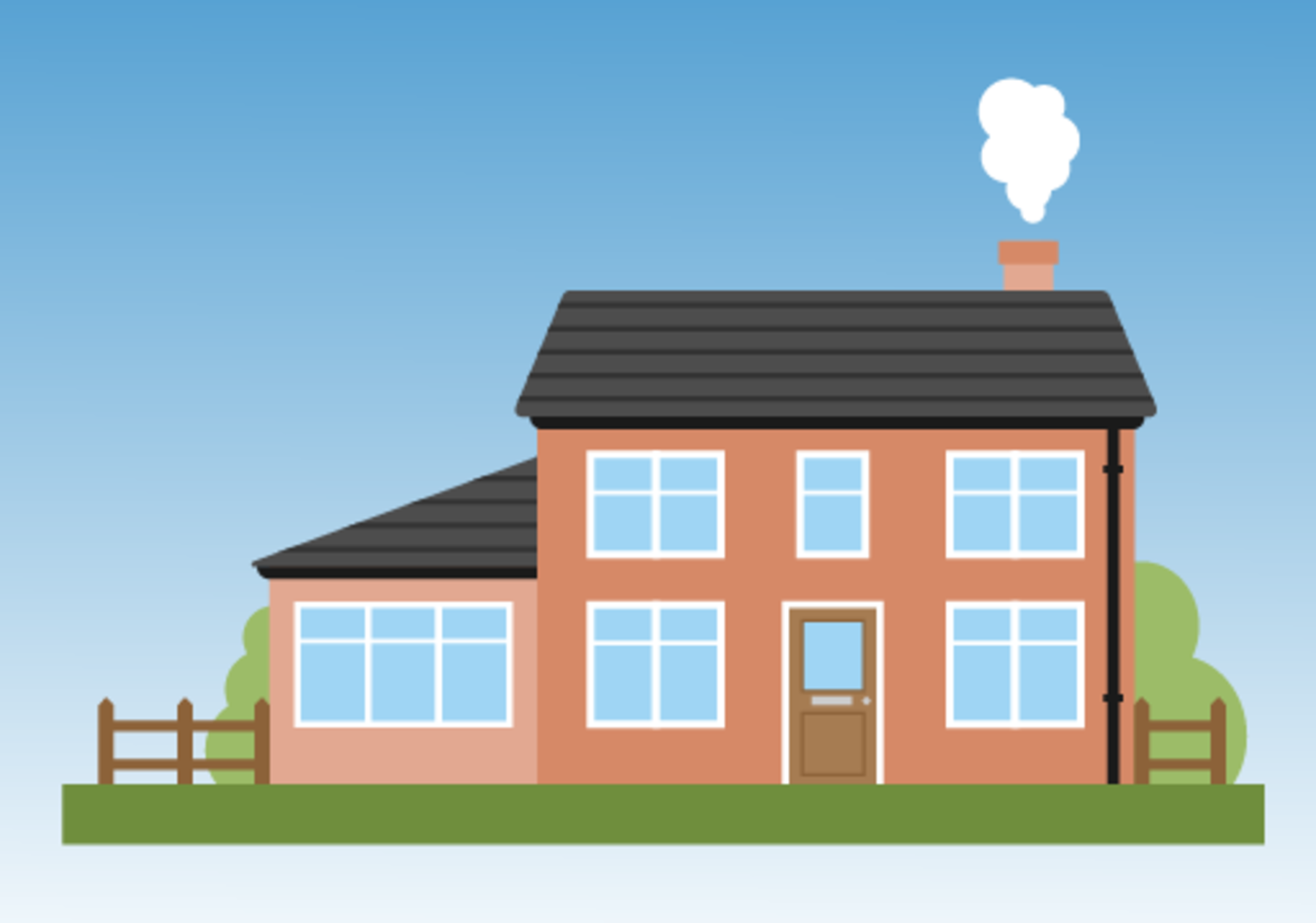 Figure 19 How much would an extension cost?View description - Figure 19 How much would an extension cost?End of FigureA family plans to have its kitchen extended.The cost of this project is £12 000.The builder they have chosen to carry out this job has asked for the money to be paid in stages:of the money to be paid before starting the project. of the money to be paid a month later. The remainder to be paid when the extension has been built.How much is the builder asking for during Stage 1 and Stage 2?End of QuestionView answer - Activity 22: Paying in instalmentsEnd of ActivitySummaryIn this section you have learned how to:find equivalencies in fractions order and compare fractions find the fraction of an amount.The skills listed above can be used when you are shopping and trying to get the best deal, or when you are splitting a cake or a pizza, say, into equal parts. It’s important to be able to compare fractions, decimals and percentages in real-life situations. You’ll be looking at percentages later, but first you can look at decimals. 4 DecimalsStart of Figure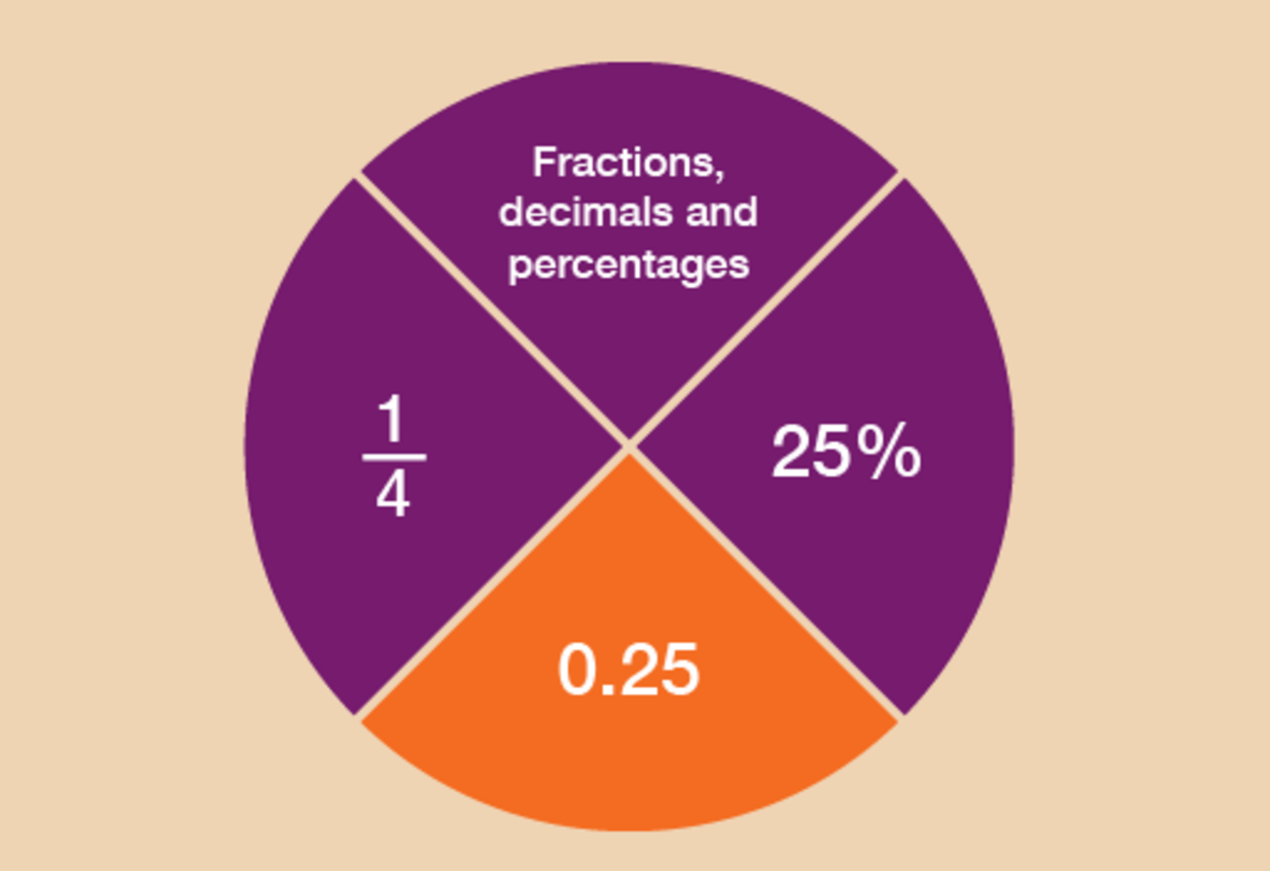 Figure 20 Looking at decimalsView description - Figure 20 Looking at decimalsEnd of FigureCan you think of any examples of when you might come across decimal numbers in everyday life? If you’re dealing with money and the decimal point is not placed correctly, then the value will be completely different, for example, £5.55 could be mistaken for £55.50. Likewise with weights and measures: if the builder in the last activity made a wrong measurement, the whole kitchen extension could be affected. This section will help you to understand:the value of a digit in a decimal numberways of carrying out calculations with decimal numbersapproximate answers to calculations involving decimal numbers. You looked at place value in the section on whole numbers. Now you’ll take a look at decimals.Start of Figure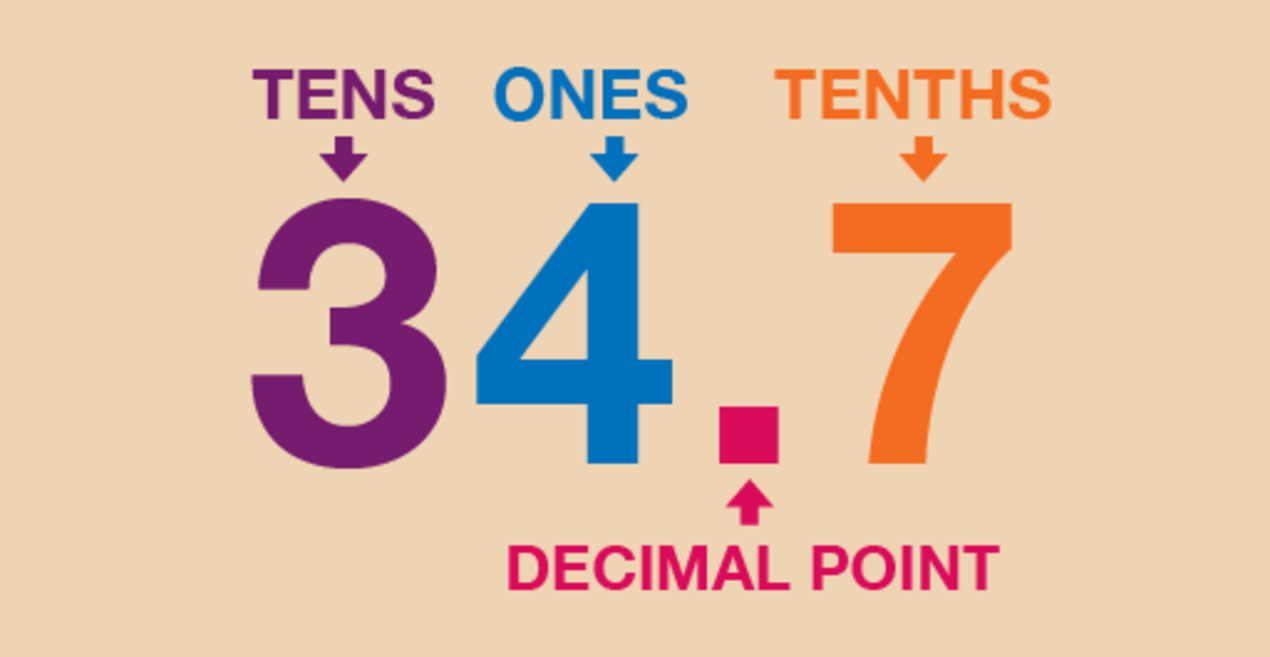 Figure 21 What is a decimal point?View description - Figure 21 What is a decimal point?End of FigureSo what is a decimal point? It separates a number into its whole number and its fractional part. So in the example above, 34 is the whole number, and the seven – or 0.7, as it would be written – is the fractional part. Each digit in a number has a value that depends on its position in the number. This is its place value:Start of TableEnd of TableLook at these examples, where the number after the decimal point is also shown as a fraction:Start of Extract5.1 = 5 and 67.2 = 67 and 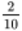 8.01 = 8 and 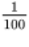 End of ExtractStart of Case StudyExample: Finding valuesIf you were looking for the place value of each digit in the number 451.963, what would the answer be?Start of TableEnd of TableSo the answer is:Start of Extract4 hundreds5 tens1 unit9 tenths () 6 hundredths () 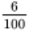 3 thousandths () 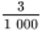 End of ExtractEnd of Case StudyUse the example above to help you with the following activity. Remember to check your answers once you have completed the questions. Start of ActivityActivity 23: Decimal dilemmasStart of QuestionFour children are taken to the funfair. One of the rides, the Wacky Wheel, has the following notice on it: For safety reasons, children must be over 0.95 m tall to go on this ride.Margaret is 0.85 m tall.David is 0.99 m tall.Suha is 0.89 m tall.Prabha is 0.92 m tall.Who is allowed to go on the ride? End of QuestionStart of QuestionSix athletes run a race. Their times, in seconds, are as follows:Start of TableEnd of TableWho gets the gold, silver and bronze medals?End of QuestionStart of QuestionIn a gymnastics competition, the following points were awarded to four competitors. Who came first, second and third?Start of TableEnd of TableEnd of QuestionView answer - PartEnd of Activity4.1 Approximations with decimalsNow you have looked at the place value system for decimals, can you use your rounding skills to estimate calculations using decimals? This skill would be needed in everyday life to approximate the cost of your shopping. Start of Case StudyExample: Approximations with decimalsGive approximate answers to these. Round each decimal number to the nearest whole number before you calculate.2.7 + 9.19.6 cm – 2.3 cm2.8 g × 2.6 g9.6 ml × 9.5 mlMethod2.7 lies between 2 and 3, and is nearer to 3 than 2. Start of Figure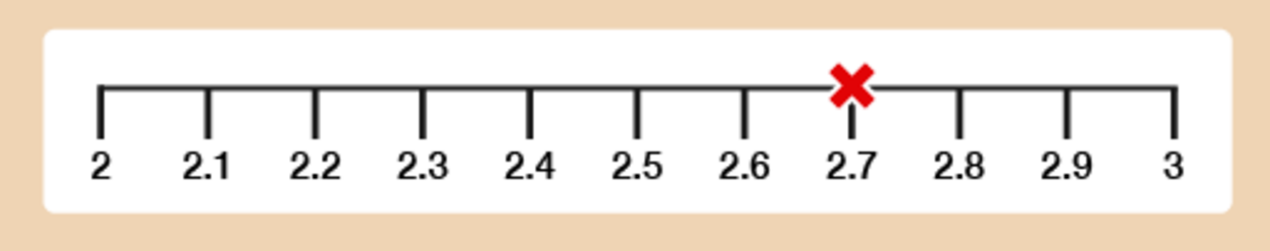 Figure 22 A number lineView description - Figure 22 A number lineEnd of Figure9.1 lies between 9 and 10, and is nearer to 9 than 10.Start of Figure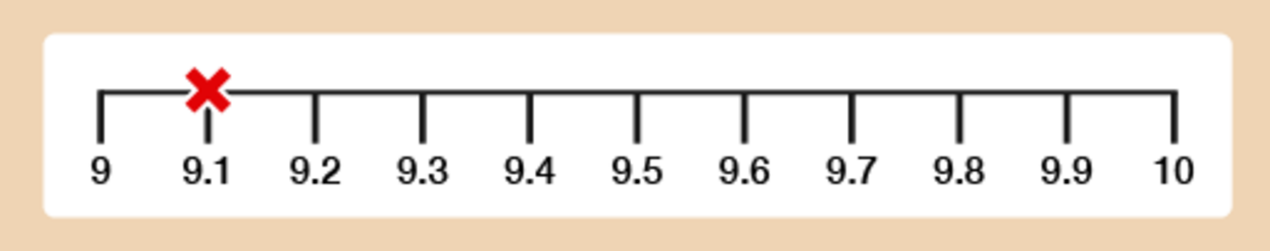 Figure 23 A number lineView description - Figure 23 A number lineEnd of FigureSo our approximate answer is:3 + 9 = 12Similarly, 9.6 cm lies between 9 cm and 10 cm and is nearer to 10 cm than 9 cm, and 2.3 cm is nearer to 2 cm than 3 cm. So our approximate answer is: 10 cm – 2 cm = 8 cm2.8 g is nearer to 3 g than 2 g, and 2.6 g is also nearer to 3 g than 2 g. So our approximate answer is: 3 g × 3 g = 9 g9.6 ml is nearer to 10 ml than 9 ml. 9.5 ml is exactly halfway between 9 ml and 10 ml. When this happens we always round up, meaning that 9.5 ml is rounded up to 10 ml. So our approximate answer is: 10 ml × 10 ml = 100 mlEnd of Case StudyStart of Case StudyExample: Rounding to two decimal placesYou may be asked to round a number to two decimal places. All this means is if you are faced with lots of numbers after the decimal point, you will be asked to only leave two numbers after the decimal point. This is useful when a calculator gives us lots of decimal places. Round 3.426 correct to two decimal places (we want two digits after the decimal point).MethodLook at the third digit after the decimal point.If it is 5 or more, round the previous digit up by 1. If it is less than 5, leave the previous digit unchanged.The third digit after the decimal point in 3.426 is 6. This is more than 5, so you should round up the previous digit, 2, to 3. So the answer is 3.43.Round 2.8529 to two decimal places.MethodAs in part (a) above, the question is asking you to round to two digits after the decimal point.Look again at the third digit after the decimal point.This is 2 (less than 5) so we leave the previous digit (5) unchanged.The answer is 2.85.Round 1.685 to two decimal places.Here, the third digit after the decimal point is 5, which means the previous digit (8) needs to be rounded up.The answer is 1.69.End of Case StudyUse the example above to help you with the following activity. Remember to check your answers once you have completed the questions. Start of BoxHint: ‘Five or more, raise the score!’ End of BoxStart of ActivityActivity 24: RoundingStart of QuestionWork out approximate answers to these by rounding each decimal number to the nearest whole number: 3.72 + 8.49.6 – 1.3122.8 × 3.49.51 ÷ 1.5Round the following numbers to two decimal places: 3.8462.9813.475End of QuestionView answer - Activity 24: RoundingEnd of Activity4.2 Rounding moneyRounding money to the nearest 10pWe use rounding with money in real life when shopping on a budget or maybe checking a bill.The rule is that if the amount ends in 5p or more, you round up to the next 10p above, and if the amount ends in less than 5p, the 10p digit remains unchanged. For example: Start of Extract43p ends in 3 (it’s less than 5) so it can be rounded down to 40p78p ends in 8 (it’s more than 5) so it can be rounded up to 80pEnd of ExtractStart of ActivityActivity 25: Rounding to the nearest 10pStart of QuestionRound the following amounts to the nearest 10p:13p26p35p£4.72£8.63£14.85End of QuestionView answer - Activity 25: Rounding to the nearest 10pEnd of ActivityRounding money to the nearest £When rounding to the nearest £, the rule is that if the amount ends in 50p or more, round up to the £ above, and if the amount ends in less than 50p, the pound column remains unchanged. For example: Start of Extract£3.42 ends in 42 (it’s less than 50) so it can be rounded down to £3£56. 67 ends in 67 (it’s more than 50) so it can be rounded up to £57End of ExtractStart of ActivityActivity 26: Rounding to the nearest £Start of QuestionRound the following amounts to the nearest £:£6.30£9.70£0.50£13.12£26.17£52.50End of QuestionView answer - Activity 26: Rounding to the nearest £End of ActivitySummaryBy completing this topic you have learned how to approximate answers to calculations involving decimal numbers.You have also learned how to round a decimal number to two decimal places and round money to the nearest 10p or £.4.3 Calculations using decimalsWhen you make any calculation with decimals – that is, addition, subtraction, multiplication and division – it is very important to make sure that the decimal point is in the correct place. If you don’t, you’ll get the wrong answer. Start of Case StudyAdding and subtracting decimalsWhen we add or subtract decimals, it is important to line up the decimal points.Calculate the following:14.08 + 4.134.45 – 2.3Method Start of Figure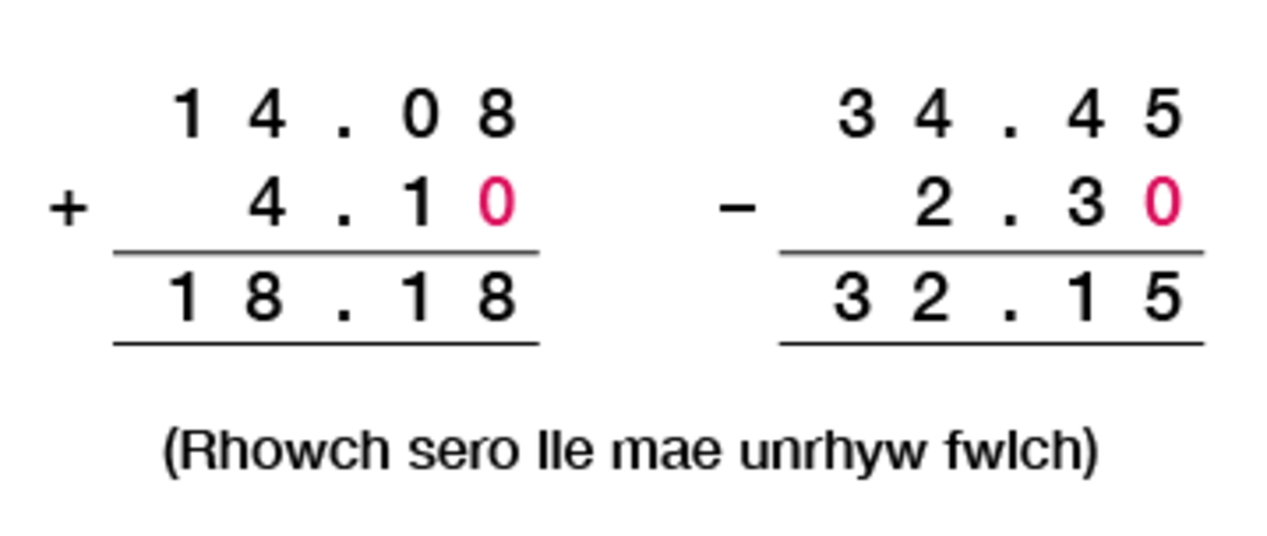 Figure 24 Calculating using decimalsView description - Figure 24 Calculating using decimalsEnd of FigureEnd of Case StudyNow try the following activity. Remember to check your answers once you have completed the questions.Start of ActivityActivity 27: Using decimalsStart of QuestionNow try the following activity using written methods. Remember to check your answers once you have completed the questions.4.2 + 3.76.7 – 5.142.19 + 13.574.8 – 24.3£163.25 + £27.122.1 m – 0.75 mEnd of QuestionView answer - Activity 27: Using decimalsEnd of ActivityMultiplicationMultiplying decimals by 10, 100 and 1 000When you multiply a decimal number by 10, all the numbers get 10 times bigger, so the decimal point moves one place to the right. When you multiply by 100, all the numbers get 100 times bigger, so the decimal point moves two places to the right.When you multiply by 1 000 all the numbers get 1 000 times bigger, so the decimal point moves three places to the right.The following video shows you the correct method for multiplying decimal numbers by 10, 100 or 1 000:Start of Media ContentWatch the video at YouTube.com. End of Media ContentNow try the following activity.Start of ActivityActivity 28: Multiplying decimals by 10, 100, 1000Start of QuestionCalculate the following:16.3 × 105.27 × 1082.05 × 100673.2 × 10048.851 × 1 00059.24 × 1 000End of QuestionView answer - Activity 28: Multiplying decimals by 10, 100, 1000End of ActivityMultiplying decimalsWhen multiplying decimal numbers, you should ignore the decimal point and use your usual method to multiply the numbers you are given. When you have your answer, count up the total number of decimal places (or ‘dp’) in both of the numbers you have multiplied.Starting from the right-hand column of your answer, count the same number of decimal places (dp) to the left and place your decimal point. Watch the following video for an explanation of multiplying decimal numbers:Start of Media ContentWatch the video at YouTube.com. End of Media ContentStart of ActivityActivity 29: Multiplying decimals Start of QuestionComplete this activity using the multiplication method you are most comfortable with. Show your answers to two decimal places (2 dp). 0.7 × 40.3 × 0.418.7 × 36.31 × 2.21.9 × 0.592.35 × 1.78Teabags cost £1.29 a box. How much will five boxes cost?Alun earns £8.95 an hour. How much does he earn for 37.5 hours?End of QuestionView answer - Activity 29: Multiplying decimals End of ActivityDivisionDividing decimals by 10, 100 and 1 000When you divide a decimal number by 10, all the numbers get 10 times smaller, so the decimal point moves one place to the left. When you divide by 100, all the numbers get 100 times smaller, so the decimal point moves two places to the left.When you divide by 1 000, all the numbers get 1 000 times smaller, so the decimal point moves three places to the left.Watch the following clip which will show you the correct method for dividing decimal numbers by 10, 100 or 1 000.Start of Media ContentWatch the video at YouTube.com. End of Media ContentNow try the following activity.Start of ActivityActivity 30: Dividing decimals by 10, 100, 1 000Start of QuestionCalculate the following:57.08 ÷ 106.09 ÷ 10433.57 ÷ 10051.2 ÷ 100899.34 ÷ 1 00067.51 ÷ 1 000End of QuestionView answer - Activity 30: Dividing decimals by 10, 100, 1 000End of ActivityDividing a decimal number by a whole numberWhen you divide a decimal number by a whole number, you divide as normal and keep the decimal point in line.The following video includes some examples:Start of Media ContentWatch the video at YouTube.com. End of Media ContentNow try the following activity.Start of ActivityActivity 31: Dividing a decimal by a whole numberStart of QuestionCalculate the following:8.46 ÷ 679.9 ÷ 570.38 ÷ 9423.06 ÷ 30.845 ÷ 5301.14 ÷ 8If an electricity bill costs £527.40 per year, how much does it cost per month?A taxi bill costs £34.80. If this is shared by four friends, how much will each person pay?End of QuestionView answer - Activity 31: Dividing a decimal by a whole numberEnd of ActivityDividing a decimal number by another decimal numberWhen you divide a decimal number by another decimal number, you first have to change the number you are dividing by into a whole number. You do this by multiplying by either 10, 100 or 1 000. Start of Case StudyExample: Dividing a decimal number by another decimal numberCalculate the following:Start of Extract4.2625 ÷ 0.05End of ExtractMethodThe number you are dividing by is 0.05, so to make it a whole number you multiply by 100 (that is, move the decimal point two places to the right): Start of Extract0.05 × 100 = 5End of ExtractYou then multiply the number you are dividing into by the same amount, in this example 100. The number you are dividing into is 4.2625, so: Start of Extract4.2625 × 100 = 426.25End of ExtractNote how you do not have to change the number that you are dividing into a whole number.The calculation you now have is:Start of Extract426.25 ÷ 5End of ExtractUsing the short division method, the calculation would be:Start of Figure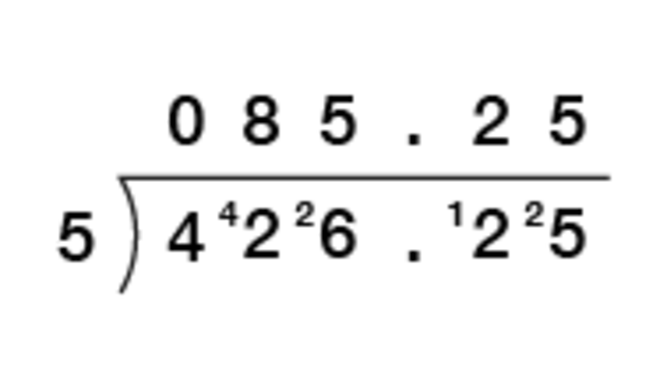 View description - Uncaptioned FigureEnd of FigureThis could also be done using the long division method if this is the method you prefer to use:Start of Figure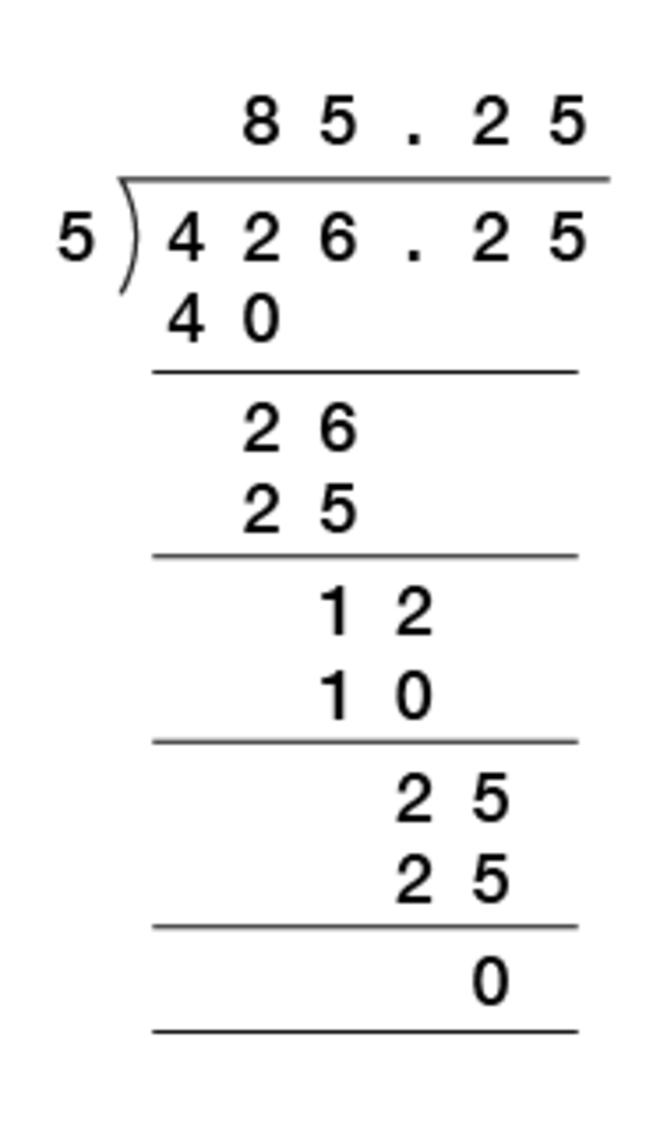 View description - Uncaptioned FigureEnd of FigureHowever you do the division, just make sure the decimal point goes in line in the answer with where it is in the number you are dividing. End of Case StudyNow try the following activity.Start of ActivityActivity 32: Dividing a decimal by a decimalStart of QuestionCalculate the following, showing your answers to 2 dp when not exact:1.5 ÷ 0.510.8 ÷ 0.0313.25 ÷ 0.52.5 ÷ 0.0456.9 ÷ 3.15.75 ÷ 1.1If a tea urn holds 12.5 litres, how many 0.2 litre cups of tea will it provide?A garden path is 9.5 metres long and paving slabs are 0.25 metres long each. How many paving slabs will it take to cover the length of the path? End of QuestionView answer - Activity 32: Dividing a decimal by a decimalEnd of Activity4.4 Decimal problemsNow try the following activity.Start of ActivityActivity 33: Using decimalsStart of QuestionSolve these problems involving decimal numbers without using a calculator.Start of Figure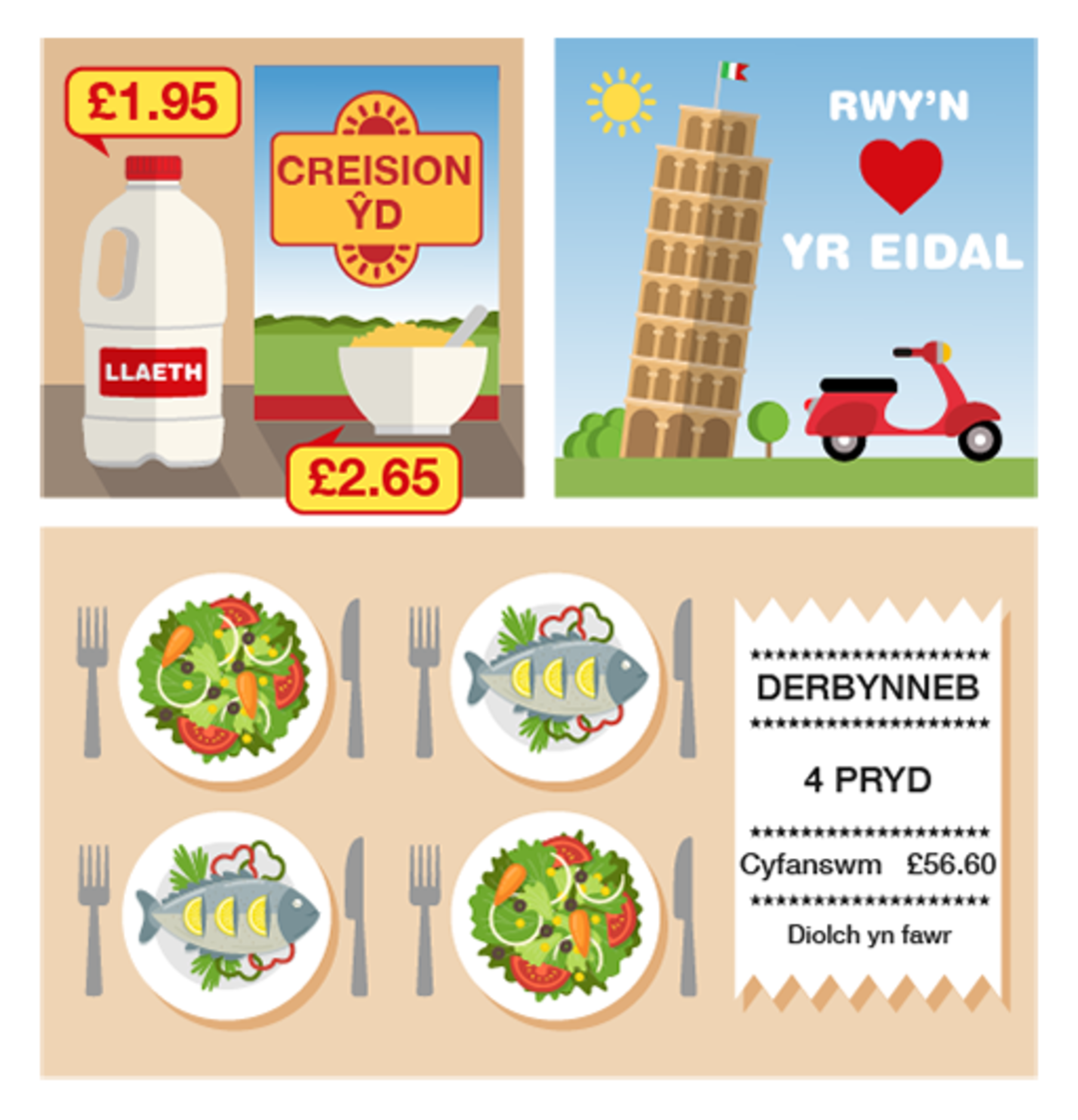 Figure 25 Using decimalsView description - Figure 25 Using decimalsEnd of FigureYou buy a box of corn flakes for £2.65 and a bottle of milk for £1.98. What is the total cost of these items?You pay for them with a £5 note. How much change should you get?You go on holiday to Italy. The rate of exchange is £1 = €1.4. How many euros do you get for £8?You go out for a meal with three friends, and the total cost of the meal is £56.60. You decide to split the bill equally. How much does each of you pay? Convert 6.25 m to cm. (Remember that 100 cm = 1 m.)End of QuestionView answer - Activity 33: Using decimalsEnd of ActivitySummaryIn this section you have learned about how:the value of a digit depends on its position in a decimal numberto approximate answers to calculations involving decimal numbersto add, subtract, multiply and divide using decimal numbers.This will help when working with money and measurements.5 PercentagesStart of Figure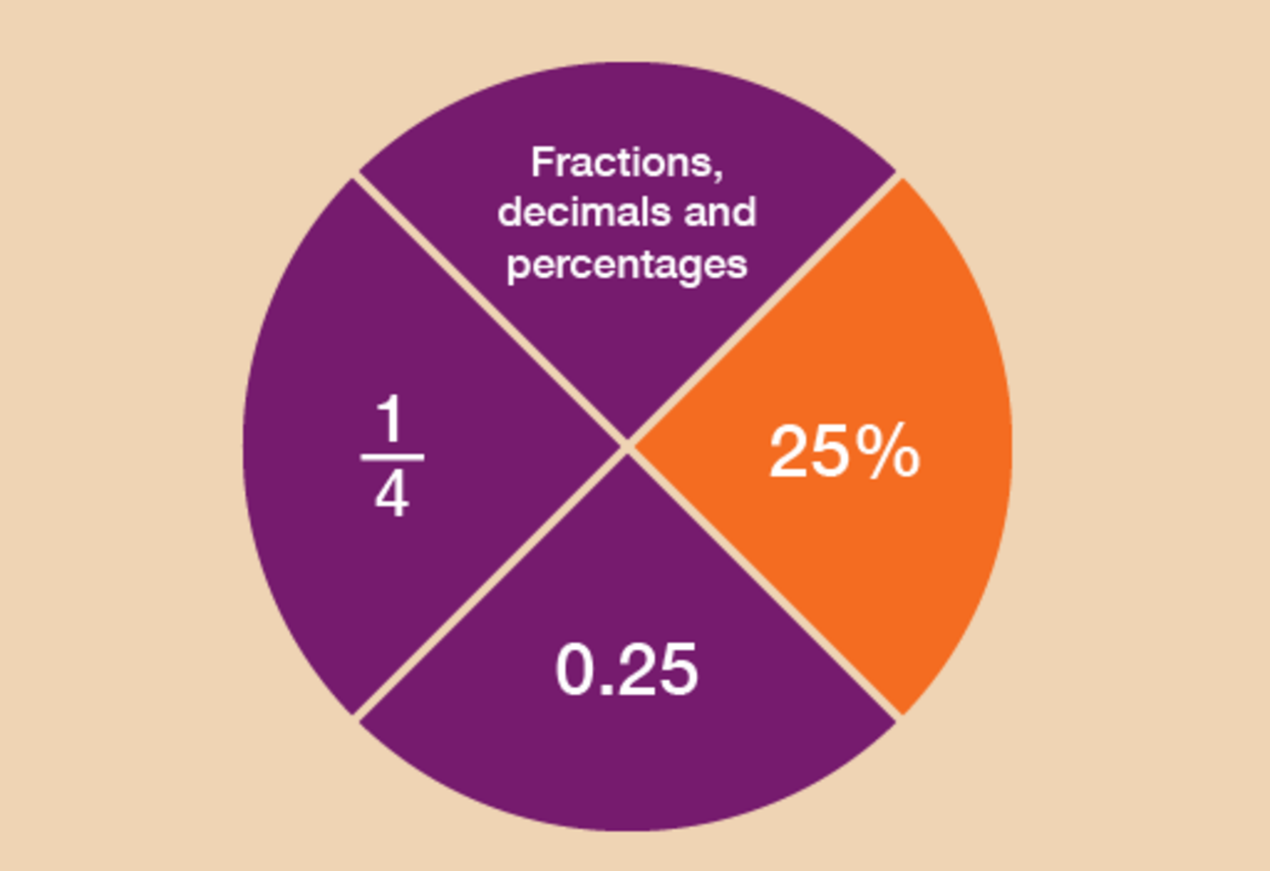 Figure 26 Looking at percentagesView description - Figure 26 Looking at percentagesEnd of FigureLike fractions and decimals, you’ll see plenty of references to percentages in your everyday life. For example:Start of Figure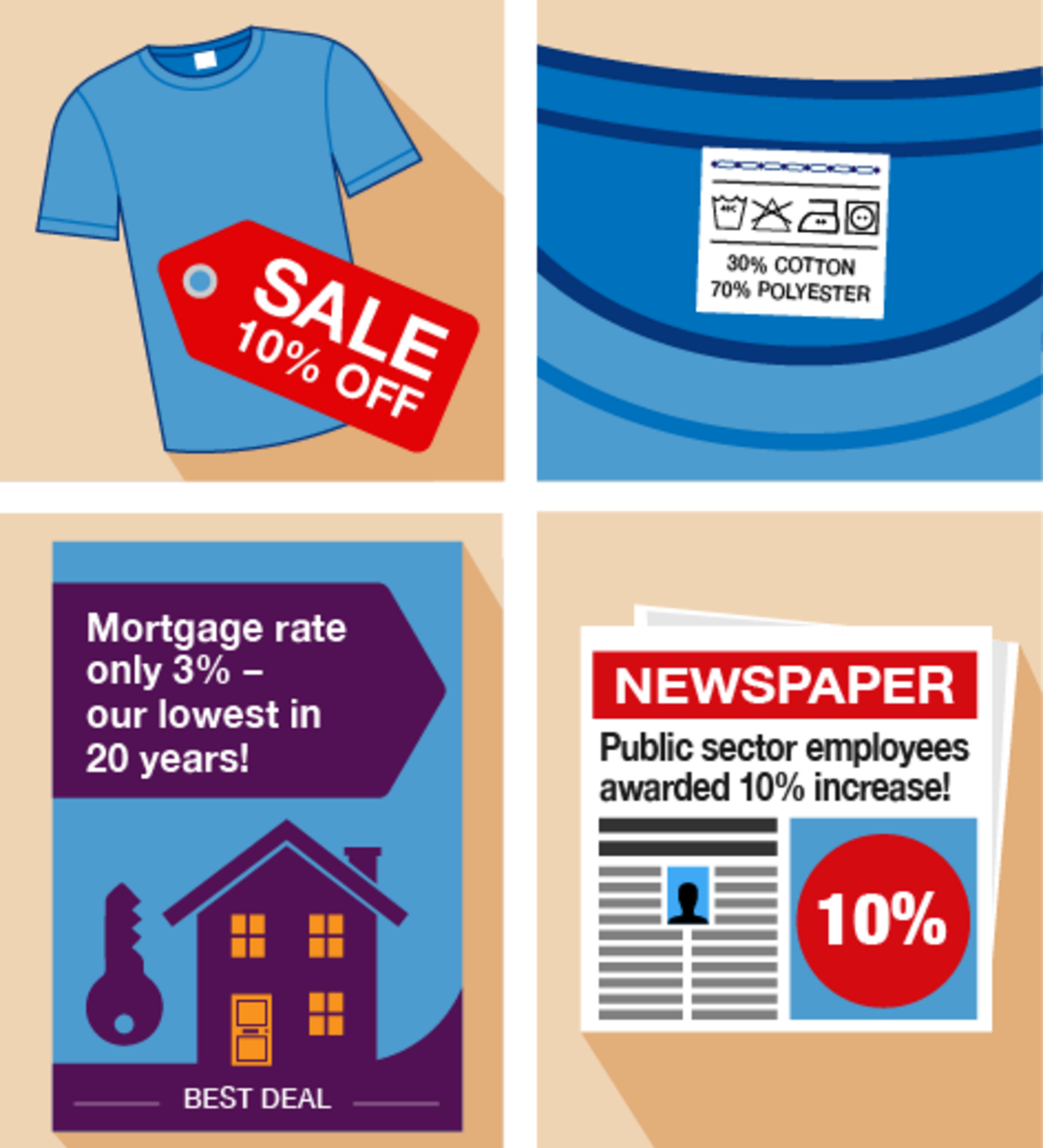 Figure 27 Examples of percentagesView description - Figure 27 Examples of percentagesEnd of FigureThis section will help you to:order and compare percentageswork out percentages in different waysunderstand how percentages increase and decreaserecognise common equivalencies between percentages, fractions and decimals.So what is a percentage? It’s a number out of 100.40% means ‘40 out of every 100’.The symbol for percentage is %.100% means 100 out of 100. You could also say this as the fraction . 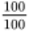 You may have seen examples of percentages on clothes labels. ‘100% wool’ means that the garment is made entirely of wool and nothing else. ‘50% wool’ means that the garment is half made of wool, half made of other materials. The following example shows how to work out a percentage of an amount.Start of Case StudyExample: How can you calculate percentage reductions?An online shop offers a 10% discount on a television that usually costs £400. How much discount do you get?A percentage is a number out of 100, so 10% means ‘10 out of 100’. This could also be put as , or 10 hundredths. 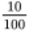 There are different ways that percentages can be worked out. The method that you choose really depends on the numbers that you are working with. Here are two methods for solving this problem:Method 1We start with finding 1%.To find 1% of an amount, divide by 100 (which you practised earlier in this session):Start of Extract400 ÷ 100 = 4End of ExtractOnce we know 1% of an amount, we can find any percentage by multiplying by the percentage we want to find. So to find 10%, we multiply the 1% figure by 10: Start of Extract4 × 10 = 40End of ExtractThe discount is £40.If you think of 10% as a large fraction, , you use the rule of dividing by the denominator (the bottom number in a fraction) and multiplying by the numerator (the top number). There is an alternative method for finding the answer. Method 2A percentage is a number out of 100, so 10% is , which is the same as saying . 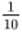 If we want to find out 10% of £400, that’s the same as finding out  of £400: Start of Extract400 ÷ 10 = 40End of ExtractThis gives us the answer £40.If you can work out 10% of an amount, you can find lots of other percentages. Say, for example, you wanted to find 30% of £60. First you find 10%, by dividing by 10 (method 2):Start of Extract60 ÷ 10 = 6End of Extract30% is three lots of 10%, so once you know 10%, you multiply the amount by 3:Start of Extract6 × 3 = 18End of ExtractSo 30% of £60 is £18.Start of BoxTipsTo find 20%, find 10% first and then multiply by 2.To find 5%, find 10% first and then halve the answer (divide by 2).End of BoxWhich method do you prefer?Method 1 will work for any percentage and is a good method to use to find percentages using a calculator.Method 2 can be used to work out percentages in your head if the numbers are suitable.There are some other quick ways of working out certain percentages:Start of Extract50% = , so you can halve the amount (divide the amount by 2) 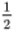 25% = , so you can divide the amount by 4 (or you can halve and halve again) 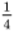 75% = , so you can divide the amount by 4 and then multiply by 3 (or you can find 50% and 25% of the amount, and then add the two figures together). End of ExtractEnd of Case StudyUse whichever method you prefer to help you with the following activities. Remember to check your answers once you have completed the questions. Start of ActivityActivity 34: Finding percentages of amountsStart of QuestionYou need to pay a 20% deposit on a holiday that costs £800. How much is the deposit?End of QuestionView answer - PartStart of QuestionWork out the following using any preferred method without a calculator: 50% of £17030% of £25025% of £12075% of £5680% of £955% of £620End of QuestionView answer - PartEnd of Activity5.1 Percentage increases and decreasesYou’ll often see percentage increases and decreases in sales and pay rises.Start of Figure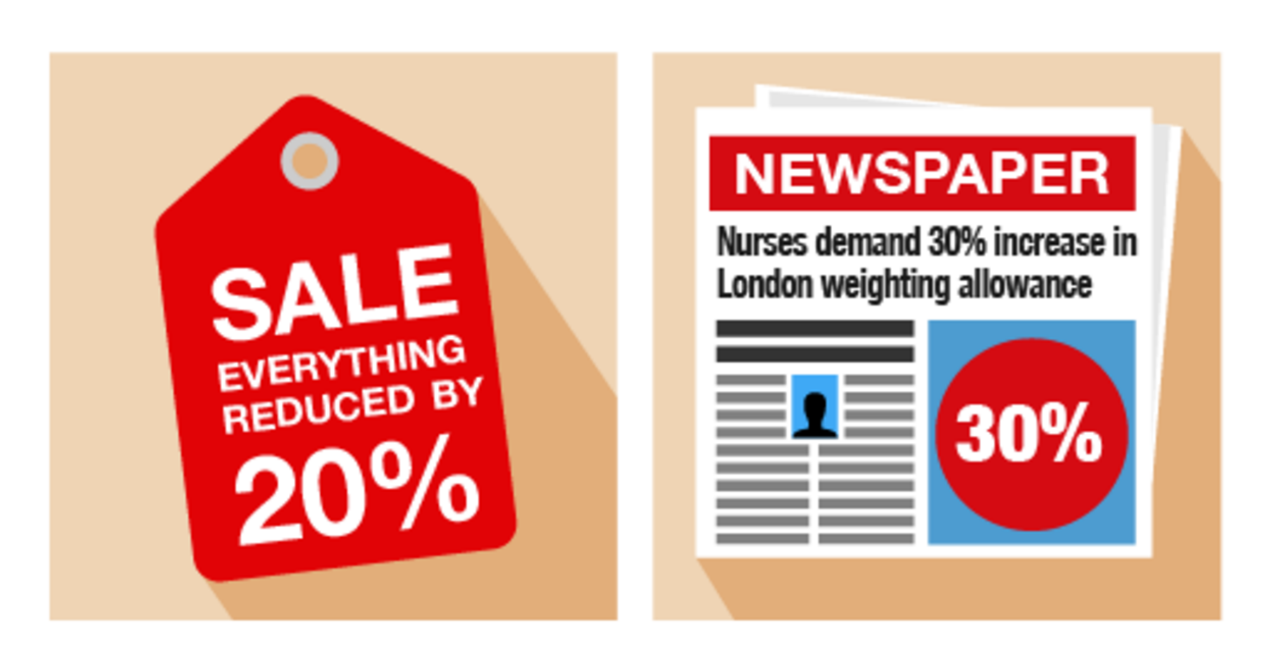 Figure 28 Increasing and decreasing percentagesView description - Figure 28 Increasing and decreasing percentagesEnd of FigureStart of Case StudyExample: Anjali’s pay riseAnjali earns £18 000 per year. She is given a 10% pay rise. How much does she now earn?MethodIn order to identify Anjali’s new salary, you need to find out what 10% () of £18 000 is. To do this, first you need to find out 1% () of £18 000: Start of Extract18 000 ÷ 100 = 180End of ExtractSo 10% () of £18 000 is: Start of Extract10 × 180 = 1 800End of ExtractAlternatively, you could find 10% by dividing £18 000 by 10:Start of Extract18 000 ÷ 10 = 1 800End of ExtractAnjali’s pay rise is £1 800, so her new salary is:Start of Extract£18 000 + £1 800 = £19 800End of ExtractEnd of Case StudyStart of Case StudyExample: A sale at the furniture shopA furniture shop reduces all of its prices by 20%. How much does a £300 double bed cost in the sale?MethodIn order to identify the new price of the double bed, you need to find out what 20% () of £300 is. To do this, first you need to find out 1% () of £300: 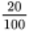 Start of Extract300 ÷ 100 = 3End of ExtractSo 20% () of £300 is: Start of Extract20 × 3 = 60End of ExtractThe discount is £60, so the sale price of the double bed is: Start of Extract£300 – £60 = £240End of ExtractAlternatively, you could find 20% of £300 by dividing by 10 (to find 10%) and then multiplying by 2:Start of Extract300 ÷ 10 = 3030 × 2 = 60End of ExtractEnd of Case StudyUse the examples above to help you with the following activity. Remember to check your answers once you have completed the questions. Start of ActivityActivity 35: Calculating percentage increases and decreasesStart of QuestionYou buy a car for £9 000. Its value depreciates (decreases) by 25% annually. How much will the car be worth at the end of the first year? Since the start of the 21st century, the shares in the InstaBank have risen by 30%. If the price of one share was £10 in 2000, what is it worth now? The same diamond ring is being sold at different prices, and with different percentage discounts, in two different shops. Which shop offers the better deal?Start of Figure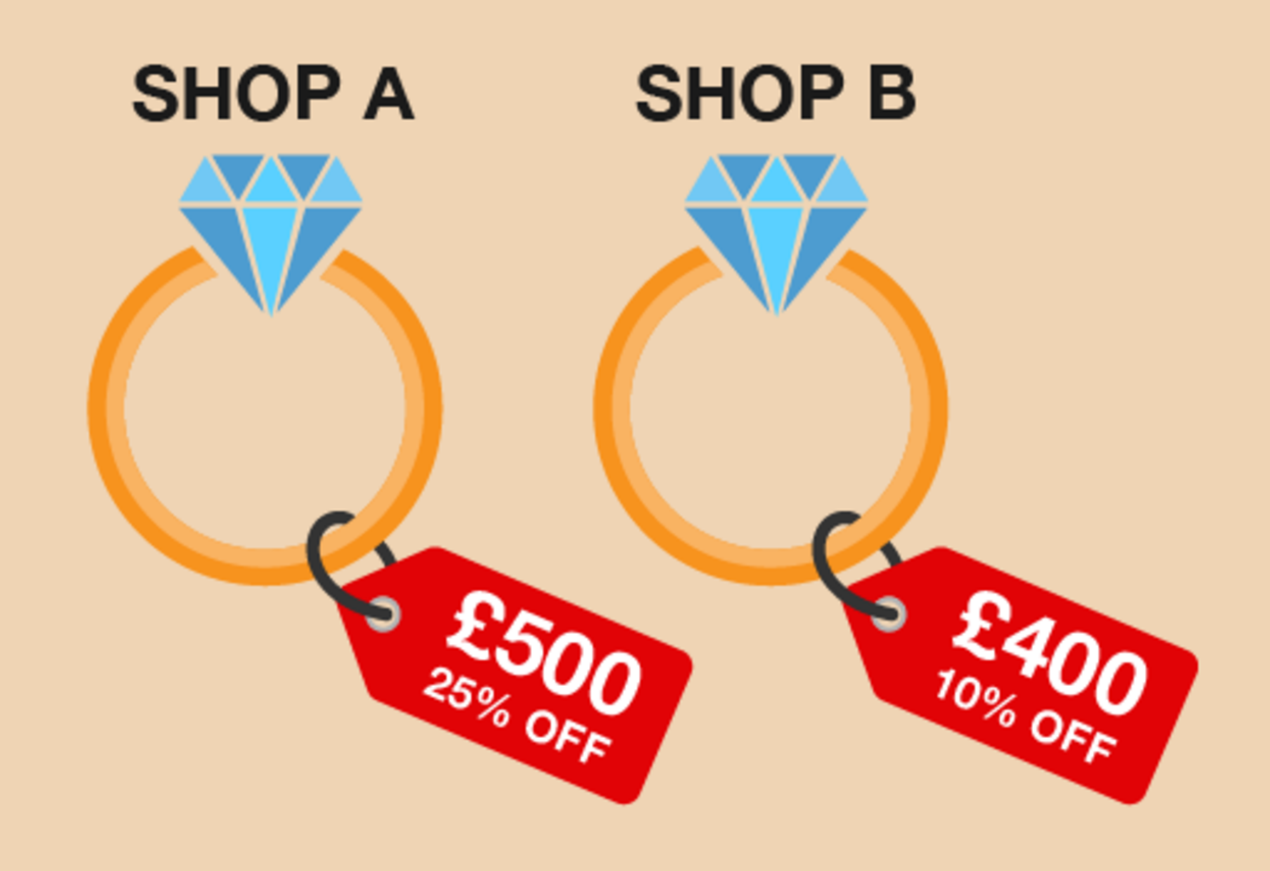 Figure 29 Comparing percentage discountsView description - Figure 29 Comparing percentage discountsEnd of FigureEnd of QuestionView answer - Activity 35: Calculating percentage increases and decreasesEnd of ActivitySummaryIn this section you have learned how to calculate percentage increases and decreases. This will be useful when working out the value of a pay increase or how much an item will cost in a sale. You have also seen that there are different ways of working out percentages. You need to use the method that works for you.You may use different methods for working out different percentages. 5.2 Finding percentages using a calculatorThere are different ways to work out percentages on a calculator. You can work out any percentage on a calculator by dividing by 100 first (to find 1%) and then multiplying the amount by the percentage you need. If you were asked to work out 20% of 80, you could do the following:Start of Extract80 ÷ 100 = 0.80.8 × 20 = 16 End of ExtractHowever, most calculators (including those on a mobile phone) will often have a percentage button. The percentage button looks like this: Start of Figure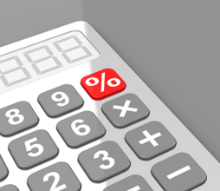 Figure 30 The percentage button on a calculatorView description - Figure 30 The percentage button on a calculatorEnd of FigureTo successfully use it when calculating percentages you would enter the sum into your calculator as follows.If you were asked to find 20% of 80, on your calculator you would input:Start of Extract80 × 20%End of ExtractThis would give you the following answer:Start of Extract80 × 20% = 16End of ExtractIf you were asked to find 20% of 80, on your calculator you would input:Start of Extract20% × 80End of ExtractThis would give you the following answer:Start of Extract20% × 80 = 16End of ExtractDifferent calculators may work in different ways so you need to familiarise yourself with how to use the % button on your calculator. SummaryIn this section you have learned how to solve problems using percentages, and how to calculate percentage increases and decreases.6 Equivalencies between fractions, decimals and percentagesFractions, decimals and percentages are different ways of saying the same thing. It’s an important skill to learn about the relationships (or ‘equivalencies’) between fractions, decimals and percentages to make sure you are getting the better deal. Start of Figure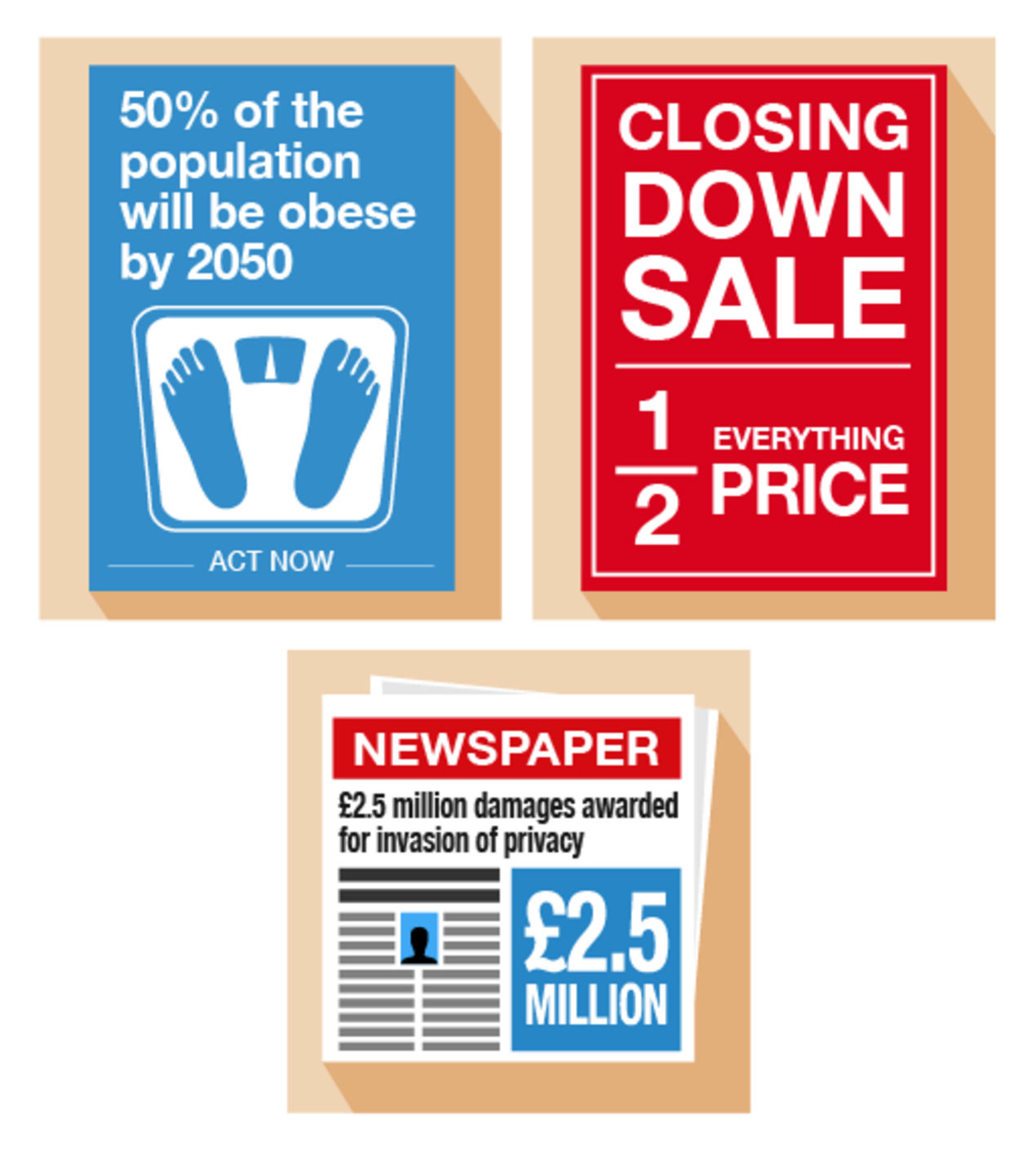 Figure 31 Looking at equivalenciesView description - Figure 31 Looking at equivalenciesEnd of FigureHere are some common equivalencies. Try to memorise them – you will come across them a lot in everyday situations:Start of Extract10% =  = 0.1 20% =  = 0.2 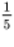 25% =  = 0.25 50% =  = 0.5 75% =  = 0.75 100% = 1 = 1.0End of ExtractLook at the following example. If you can identify equivalences, they’ll make it easier to make simple calculations. Start of Case StudyExample: Mine’s a halfWhat is 50% of £200?MethodSince 50% is the same as , so: Start of Extract50% of £200 =  of £200 = £100 End of ExtractEnd of Case StudyRefer to the common equivalencies above (if you need to) to help you with the following activity. Remember to check your answers once you have completed the questions. Start of ActivityActivity 36: Looking for equivalenciesStart of QuestionWhat is 0.75 as a fraction?If you walked 0.25 km each day, what fraction of a kilometer have you walked? House prices have increased by  in the last five years. What is this increase as a percentage? A DIY shop is holding a ‘50% off’ sale on kitchens. What is this discount as a fraction?You buy an antique necklace for £3 000. After ten years, its value increases by 20%. What is this increase as a decimal?A headline reads ‘Number of Welsh speakers predicted to rise by 10%’. What is this rise a fraction?What percentage of an hour is 15 minutes?End of QuestionView answer - Activity 36: Looking for equivalenciesEnd of ActivityIf you find that you are struggling to understand how to convert, please look at the following resource:Start of Media ContentVideo content is not available in this format.View transcript - Uncaptioned interactive contentStart of Figure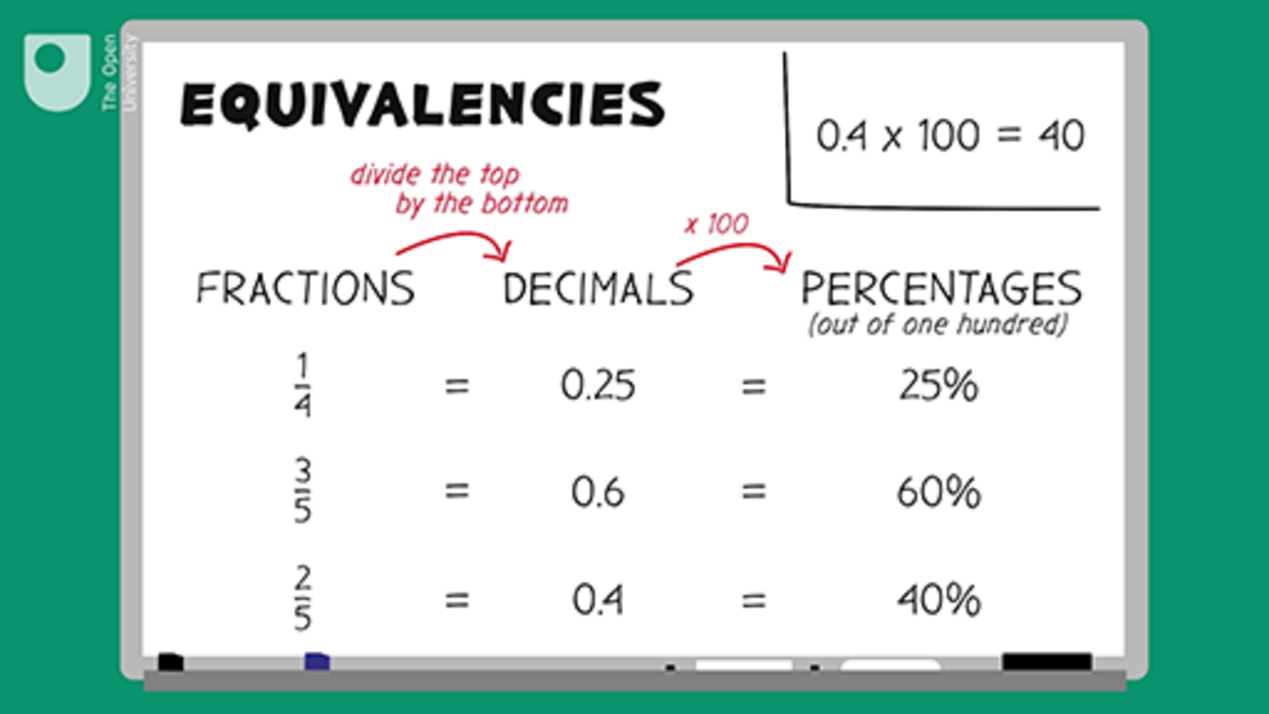 End of FigureEnd of Media ContentSummaryKnowing the common equivalencies between fractions, decimals and percentages is important when trying to compare discounts when shopping or choosing a tariff when paying your bills. 7 RatiosAlong with proportion (which you’ll look at in the next section), you use ratio in everyday activities such as gardening, cooking, cleaning and DIY. Start of Figure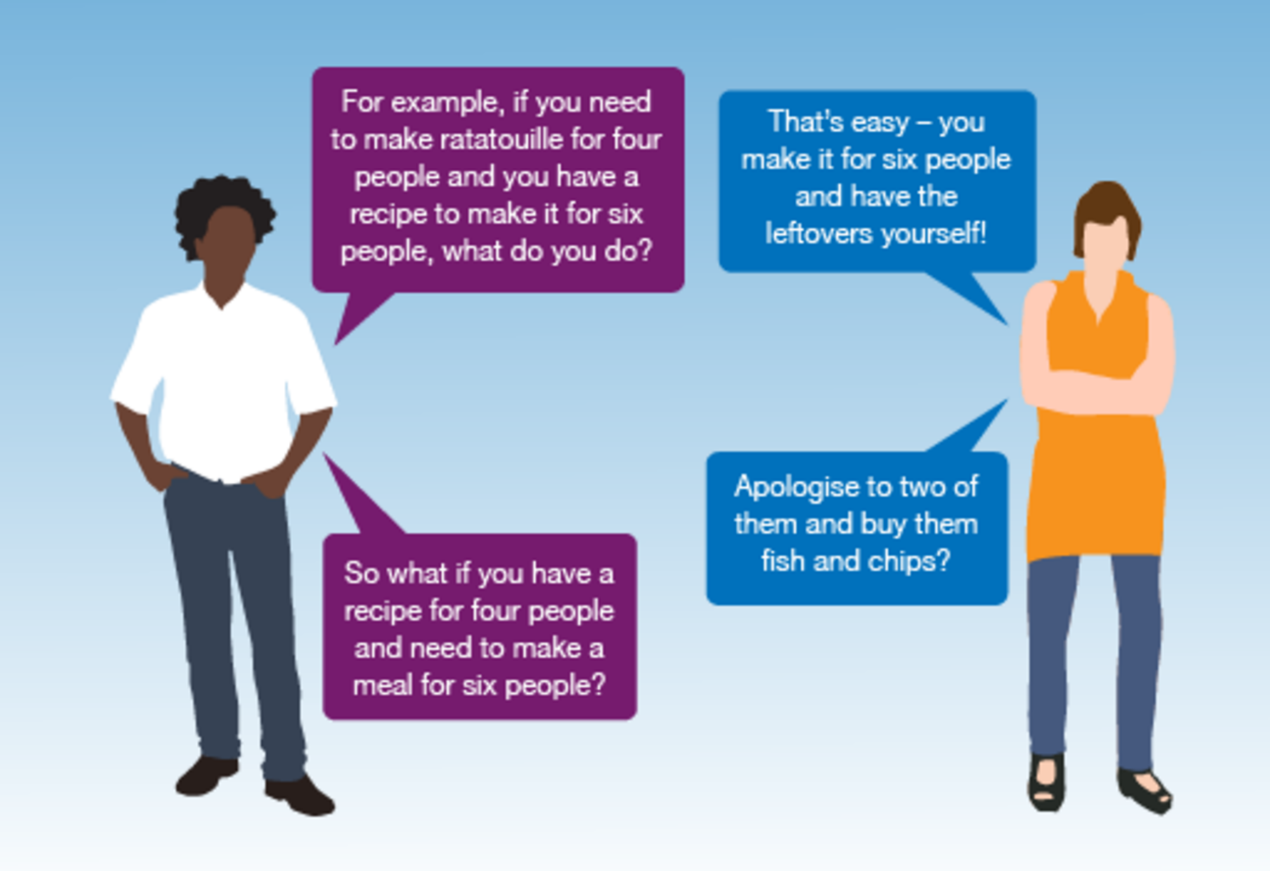 Figure 32 Talking ratiosView description - Figure 32 Talking ratiosEnd of FigureRatio is where one number is a multiple of the other. To find out more about ratios, read the following example.Start of Case StudyExample: How to use ratiosSuppose you need to make up one litre (1 000 ml) of bleach solution. The label says that to create a solution you need to add one part bleach to four parts water. This is a ratio of 1 to 4, or 1:4. This means that the total solution will be made up of: Start of ExtractOne part + four parts = five partsEnd of ExtractIf we need 1 000 ml of solution, this means that one part is: Start of Extract1 000 ml ÷ 5 = 200 mlEnd of ExtractThe solution needs to be made up as follows:Start of ExtractBleach: one part × 200 ml = 200 mlWater: four parts × 200 ml = 800 mlEnd of ExtractSo to make one litre (1 000 ml) of solution, you will need to add 200 ml of bleach to 800 ml of water.You can check your answer by adding the two amounts together. They should equal the total amount needed:Start of Extract200 ml + 800 ml = 1 000 mlEnd of ExtractUse the example above to help you with the following activity. Remember to check your answers once you have completed the questions. End of Case StudyStart of ActivityActivity 37: Using ratiosStart of QuestionThere are 17 students in a class: ten are male and seven are female. Write the ratio of male to female students.The ratio of sand to cement required to make concrete is 3:1.If you have 40kg of cement, how much sand should you have?Read the label from a bottle of wallpaper stripper:Dilute: add 1 part wallpaper stripper to 7 parts water.How much wallpaper stripper and water is needed to make 16 litres of solution?To make a solution of hair colourant you need to add one part of hair colourant to four parts of water. How much hair colourant and water is needed to make 400 ml of solution? End of QuestionView answer - Activity 37: Using ratiosEnd of ActivitySummaryYou have now learned how to use ratio to solve problems in everyday life. This could be when you are mixing concrete, hair colourant or screen wash. Can you think of any more examples where you might need to use ratio? 8 ProportionProportion is used to scale quantities up or down by the same ratio. This is shown in the following example – what happens if you want to adapt a favourite recipe to serve more people? Start of Case StudyExample: Using proportion for more portions …Start of Figure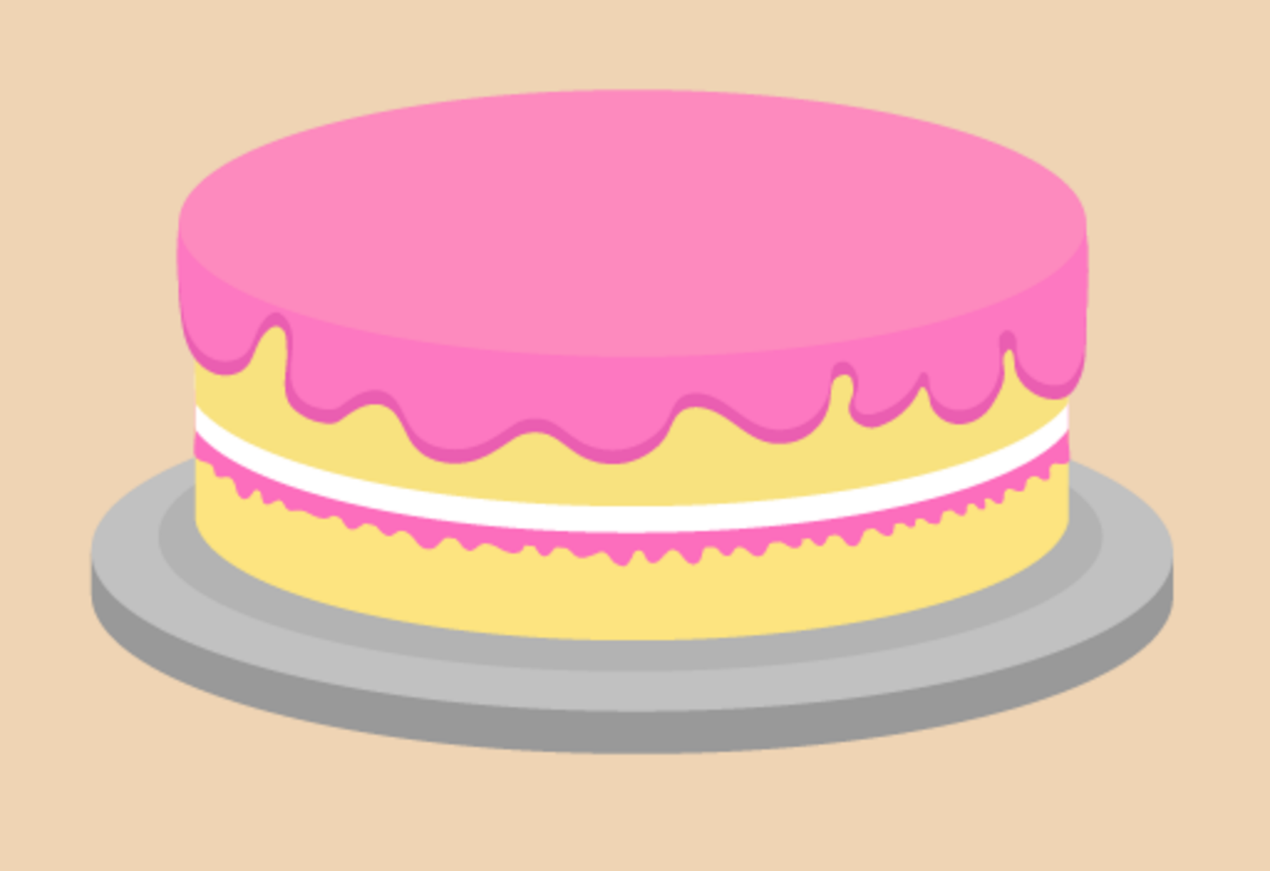 Figure 33 A cakeView description - Figure 33 A cakeEnd of FigureHere is a recipe for making a sponge cake for four people:Start of Extract4 oz self-raising flour4 oz caster sugar4 oz butter2 eggsEnd of ExtractHow much of each ingredient is needed to make a cake for eight people?MethodTo make a cake for eight people you need twice the amount of each ingredient:Start of Extract8 oz self-raising flour (4 × 2)8 oz caster sugar (4 × 2)8 oz butter (4 × 2)4 eggs (2 × 2)End of ExtractEnd of Case StudyUse the example above to help you with the following activity. Remember to check your answers once you have completed the questions. Start of ActivityActivity 38: Scaling up recipesStart of QuestionThis recipe makes ten large cookies: 220 g self-raising flour150 g butter100 g caster sugar2 eggsHow much of each ingredient is needed to make 20 cookies?This recipe makes four servings of strawberry milkshake: 800 ml milk200 g strawberries4 scoops of ice creamHow much of each ingredient is needed for two people?This recipe makes dessert for two people: 300 ml milk60 g powderHow much of each ingredient is needed to serve six people?End of QuestionView answer - Activity 38: Scaling up recipesEnd of ActivityOnce you have checked your answers and have got them all correct, please have a go at the next activity.Start of ActivityActivity 39: Looking at ratio and proportionStart of QuestionNote: Calculators not allowed. A label on a bottle of curtain whitener says that you should add one part concentrated curtain whitener to nine parts water. How much curtain whitener and water is needed to make up a 2 000 ml solution?Here is a recipe for a low-fat risotto for two people:200 g mushrooms175 g rice180 ml water180 ml evaporated milkSalt and pepperHow much of each ingredient is needed if you want to cook enough risotto for six people?End of QuestionView answer - Activity 39: Looking at ratio and proportionEnd of ActivitySummaryIn this section you have learned how to use proportion to solve simple problems in everyday life, for example when adapting recipes. 9 Word formulasYou see formulas in everyday life, but sometimes it can be tricky to spot one that’s written in words. So what’s a formula? It’s a rule that helps you to work out an amount, you will see this when cooking, working out how much you are going to get paid or your household bills. You use formulas a lot throughout a normal day, as the examples below show.Start of Case StudyExample: A formula to calculate earningsDaniel is paid £6.50 per hour. How much does he earn in ten hours?MethodYou’re told that ‘Daniel is paid £6.50 per hour’. This is a formula. You can use it to work out how much Daniel earns in a given number of hours. The calculation you need to do is: Start of ExtractDaniel’s pay = £6.50 × number of hours End of ExtractYou’ve been asked how much Daniel earns in ten hours, so put ‘10’ into the calculation in place of ‘number of hours’:Start of Extract£6.50 × 10 = £65.00End of ExtractYou can use the same formula to work out how much Daniel earns for any number of hours.End of Case StudyYou will need to be able to use formulas that have more than one step. The next example looks at a two-step formula. Start of Case StudyExample: A cooking formulaWhat are the two steps in word formulas? Watch the following video to find out.Start of Media ContentVideo content is not available in this format.View transcript - Uncaptioned interactive contentStart of Figure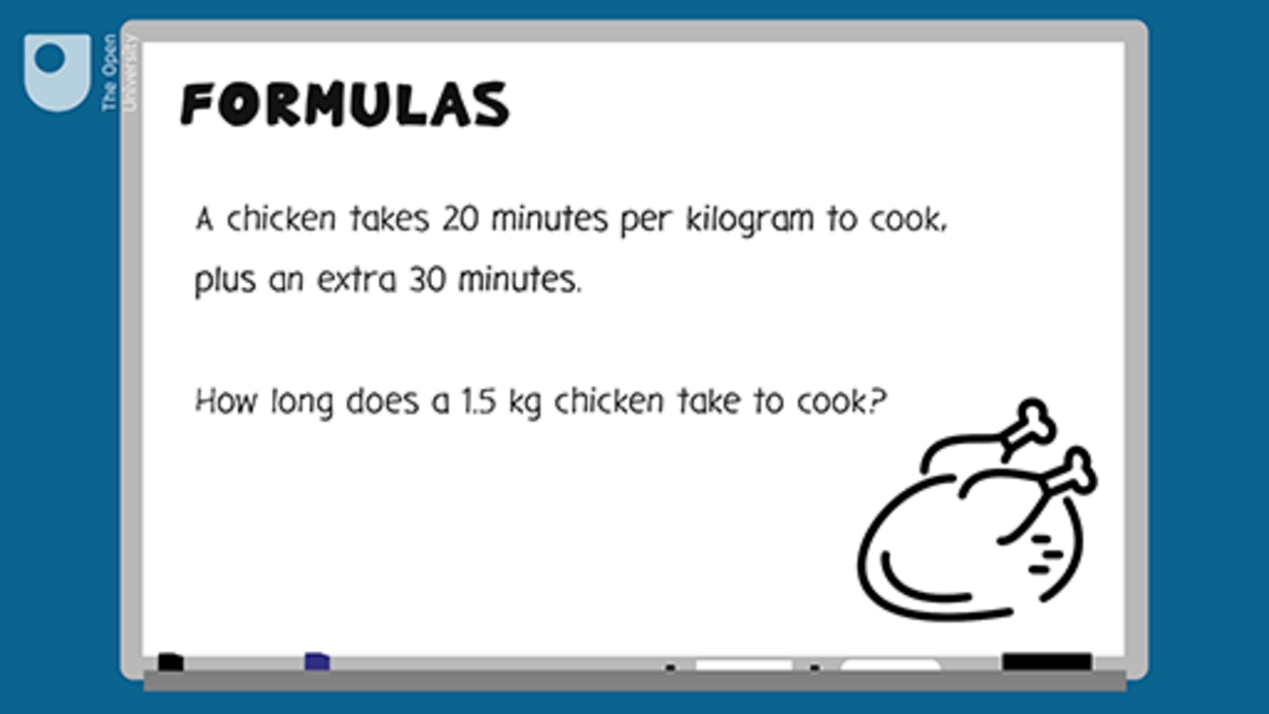 End of FigureEnd of Media ContentEnd of Case StudyNow test your learning with the following word problems.Start of ActivityActivity 40: Using formulasStart of QuestionHarvey earns £7.75 per hour. How much will Harvey earn in 8 hours?End of QuestionView answer - PartStart of QuestionA joint of pork takes 40 minutes per kilogram to cook, plus an extra 30 minutes to ensure the outside is crisp. How long will it take for a 2 kg joint of pork to cook? How long will it take for a 1.5 kg joint of pork to cook?End of QuestionView answer - PartStart of QuestionA mobile phone contract costs £15 a month for the first four months, then £20 a month after that. How much will the phone cost for one year? End of QuestionView answer - PartEnd of Activity10 A quick reminder: checking your workNext you can take a quiz to review what you have learned in this session. For this and later quizzes in the course you should check your answers. A check is an alternative method or reverse calculation – you may have heard this being called an inverse calculation. If the check results in a correct answer, it means that your original sum is correct too. For example, you may have made the following calculation: 20 – 8 = 12A way of checking this would be:12 + 8 = 20Alternatively, if you wanted to check the following calculation:80 × 2 = 160A way of checking this would be:160 ÷ 2 = 80 If you have carried out several calculations to get to your final answer, you only need to reverse one as a check.11 Session 1 quizNow it’s time to review your learning in the end-of-session quiz.Session 1 quiz. Open the quiz in a new window or tab (by holding ctrl [or cmd on a Mac] when you click the link), then return here when you have done it. Although the quizzes in this course do not require you to show your working to gain marks, real exams would do so. We therefore encourage you to practise this by using a paper and pen to clearly work out the answers to the questions. This will also help you to make sure you get the right answer. 12 Session 1 summaryYou have now completed Session 1, ‘Working with numbers’. If you have identified any areas that you need to work on, please ensure you refer back to this section of the course and retry the activities. You should now be able to:understand and use whole numbers, and understand negative numbers in practical contexts add, subtract, multiply and divide whole numbers using a range of strategies find fractions of whole numbersfind common percentages of whole numbers and calculate percentage increases and decreasesadd, subtract, multiply and divide decimals up to two decimal placesunderstand and use equivalences between common fractions, decimals and percentages solve simple problems involving ratio, where one number is a multiple of the otheruse simple formulas expressed in words for one- or two-step operations.All of the skills above will help you with tasks in everyday life. Whether you are at home or at work, number skills are an essential skill to have. You are now ready to move on to Session 2.Session 2: Units of measureIntroductionYou come across problems requiring calculation every day. These problems could be related to money, time, length, weight, capacity and temperature. For example, if you were buying a new washing machine, you would measure the space where you want to put it under your worktop and make sure you chose a washing machine short enough to fit the space. In this session of the course you will find out about measuring and calculating length, distance, weight, capacity (volume), temperature and time. You will learn how to use different metric measurements, such as kilometres, metres and centimetres, grams and kilograms, and litres. By the end of this session you will be able to:measure and understand the sizes of objectsread a mileage chart to find the distance between placesfind out how heavy things are and understand weightsmeasure and understand volumes and capacitiesmeasure and compare temperaturesexpress time using the 24-hour clockcarry out calculations with time.Start of Media ContentVideo content is not available in this format.View transcript - Uncaptioned interactive contentStart of Figure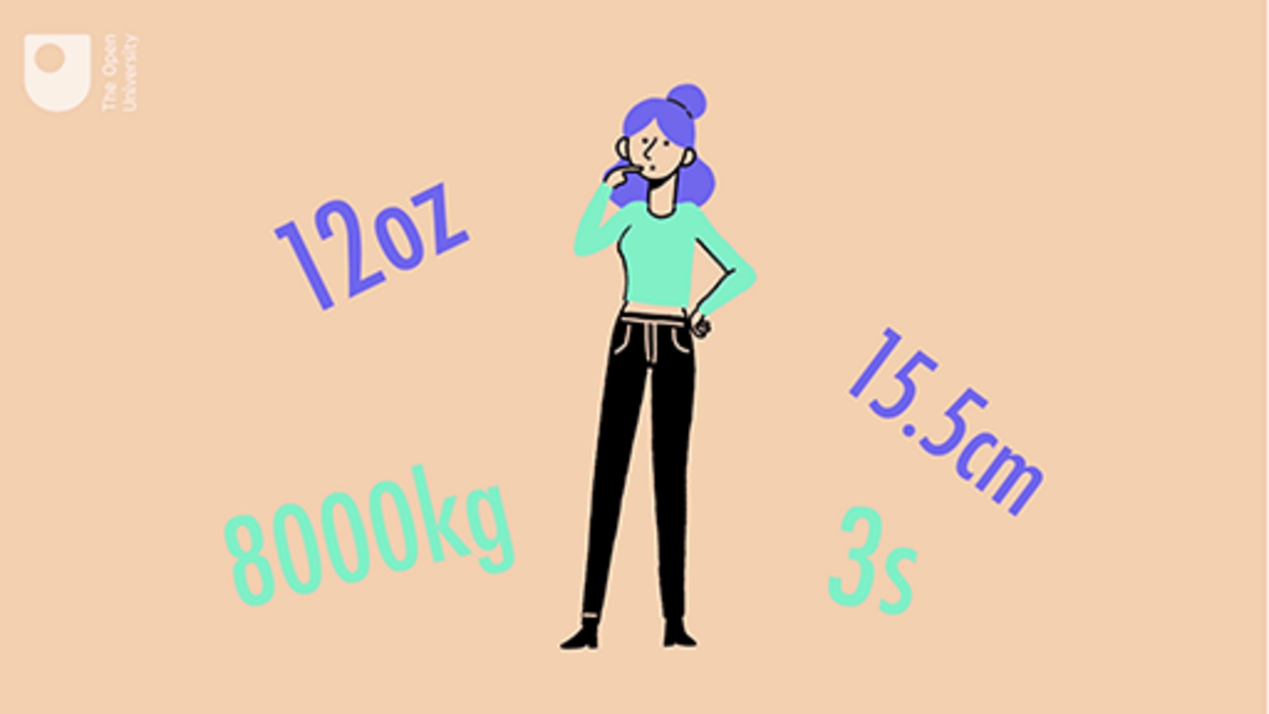 End of FigureEnd of Media Content1 Using metric measurements: lengthWe can use different units to measure the length, width or height of items. We are going to focus on metric units.Start of TableMetric units of lengthEnd of TableA millimetre is the smallest metric unit used by most people to measure the length of something. You would commonly use millimetres to measure items that are really small or need to be measured very accurately; for example, the dimensions of a washing machine is usually measured in millimetres. Centimetres and metres are also commonly used to measure items for everyday tasks.Kilometres would be used to measure the distance between places. A runner may clock the distance that they have run in kilometres.Start of ActivityActivity 1: Which unit?Start of QuestionWhich unit would you use to measure the following?A washing machineThe distance between Wrexham and CardiffA nailA kitchenA busA park runYour waistA sofaAn envelopeA screw headEnd of QuestionView answer - Activity 1: Which unit?End of Activity1.1 Instruments of measureSo what do you use to measure things? If you were to measure something small, such as a screw, you would probably use a ruler. To measure something bigger, like the length of a room or garden, you would probably use a tape measure. You could try estimating the size of something before measuring it, which would help you to decide what tool you need to measure it. If you wanted to measure the walls of a room before redecorating, you’d get a more accurate measurement using a tape measure rather than a 30-centimetre ruler! After you’ve made an estimate you can check how accurate it is by measuring the object. How long is a pen? Find a pen, make an estimate of how long you think it is and then measure it accurately using a ruler. Start of BoxHint: To help you to estimate the size of an item, consider it in relation to other items of known length: The eye of a needle is about 1 millimetre (mm) wide.The width of the fingernail on your little finger is about 1 centimetre (cm).A small ruler is 15 centimetres long.A large ruler is 30 centimetres long.A door frame is approximately 2 metres (m) high.It would take approximately 20 minutes to walk 1 kilometre (km).End of BoxStart of ActivityActivity 2: How long?Start of QuestionMatch the following items to the approximate measurement:End of QuestionThe height of a manThe length of a penThe length of an A4 piece of paperThe height of a double-decker busThe length of a swimming poolThe length of an eyelashThe length of a half marathon175 cm15 cm30 cm4 m25 m10 mm20 kmView answer - Activity 2: How long?End of Activity1.2 Measuring accuratelyTo measure accurately, line up one end of the pen with the 0 mark on the ruler. If there is no 0 mark, use the end of the ruler. Hold the ruler straight against the pen. Which mark does the other end come to? Start of BoxHint: Be careful with the bit of ruler or tape measure that comes before the first mark! Make sure you line up whatever you’re measuring with the ‘zero’ mark. End of BoxStart of Figure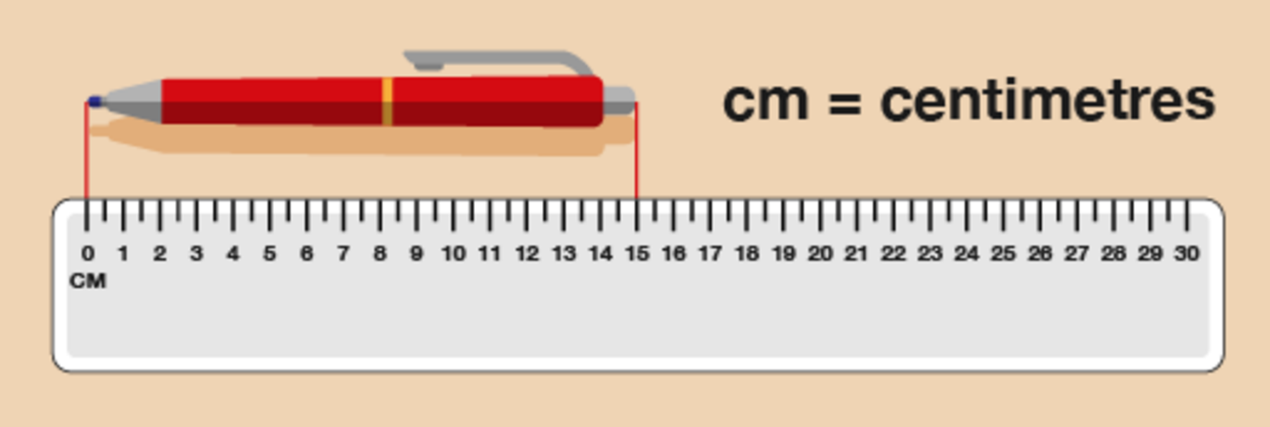 Figure 1 Measuring a penView description - Figure 1 Measuring a penEnd of FigureYou can see from this diagram that the pen is 15 cm long.Now try the following activity. Remember to check your answers once you have completed the questions.Start of ActivityActivity 3: Building a shelf for DVDsStart of QuestionYou want to build a shelf to hold some DVDs. You need to make sure that it’s big enough! How tall is a DVD case?Start of Figure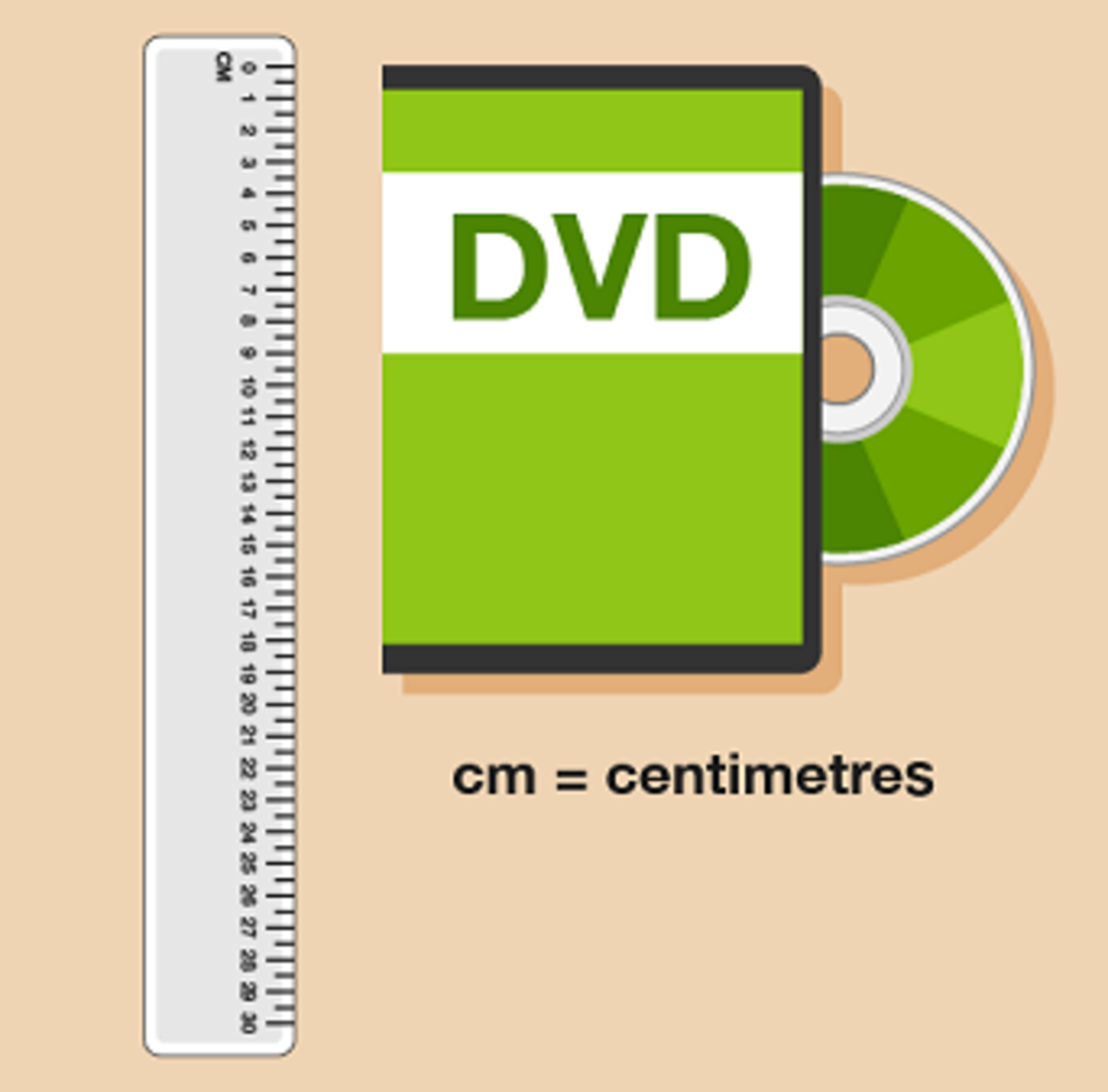 Figure 2 Measuring a DVD caseView description - Figure 2 Measuring a DVD caseEnd of FigureEnd of QuestionStart of QuestionYou have run out of screws. Before you go to buy some more, you need to measure the last screw you have to make sure you buy some more in the same size. How long is this screw?Start of Figure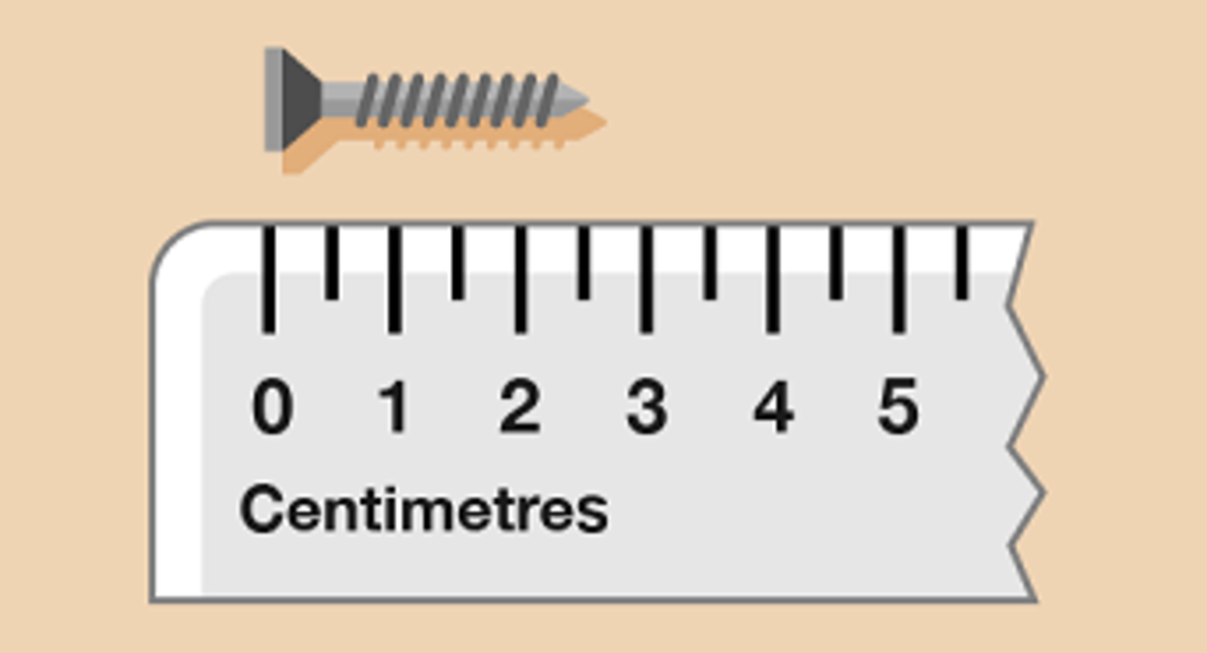 Figure 3 Measuring a screwView description - Figure 3 Measuring a screwEnd of FigureEnd of QuestionStart of QuestionHow far is it across the head of the screw? Hint: Draw lines from the edge of the screw head down to the ruler to help you measure it. Start of Figure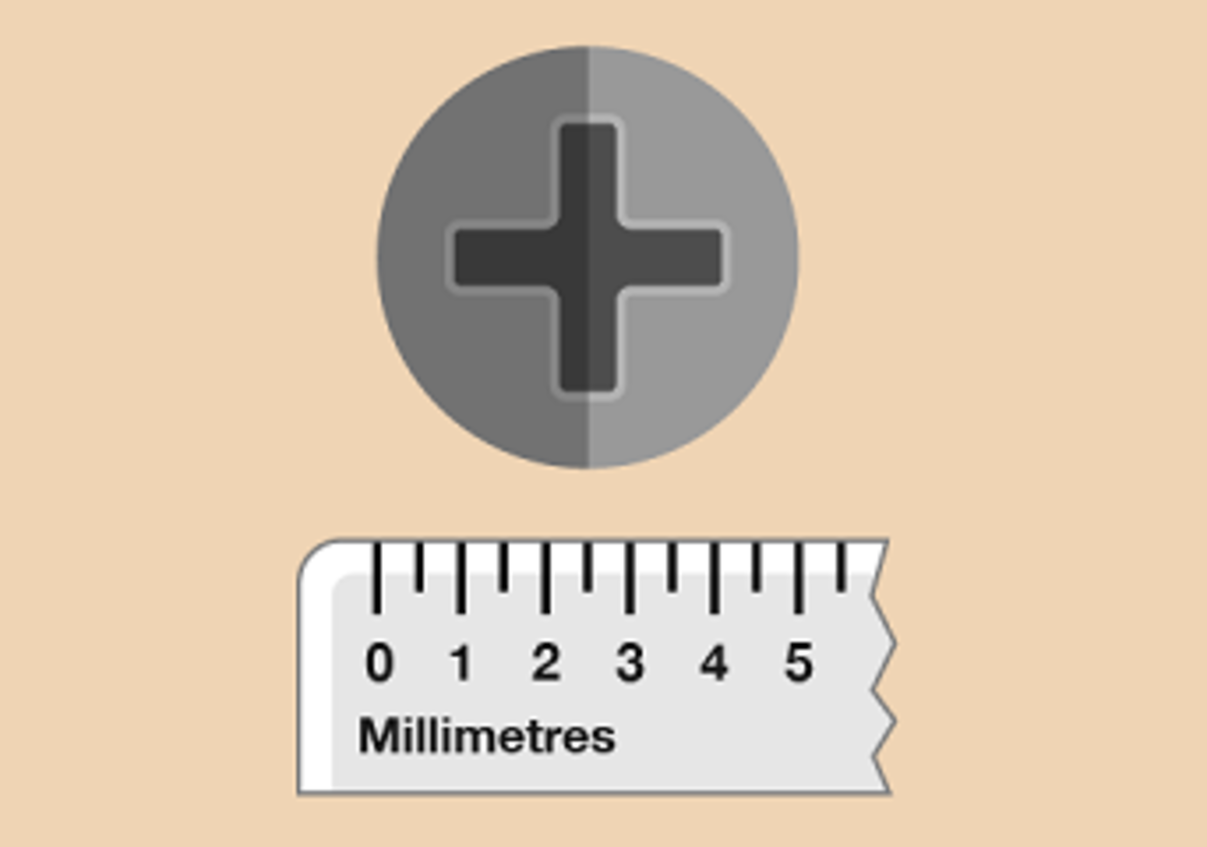 Figure 4 Measuring a screw headView description - Figure 4 Measuring a screw headEnd of FigureEnd of QuestionView answer - PartEnd of Activity1.3 Measuring in millimetres and centimetresWhen you’re measuring an item, you need to decide whether to measure it in millimetres, centimetres or metres. Often, your decision will be based on the size of the item, why you are measuring it and how accurate you need the measurement to be. When you measure an item, you can actually express the same measurement in different ways. To help you to do this, you need to know some metric measure facts: Start of BoxFacts10 millimetres = 1 centimetre100 centimetres = 1 metre1 000 metres = 1 kilometreEnd of BoxStarting with the smallest, metric units of length are millimetres (mm), centimetres (cm) and metres (m).Kilometres (km) are used to measure distance.Start of Case StudyExample: Writing measurements in millimetres and centimetresYou can express a measurement in millimetres, centimetres or a combination of both. Look at the ruler below. What measurement is the arrow pointing to? Start of Figure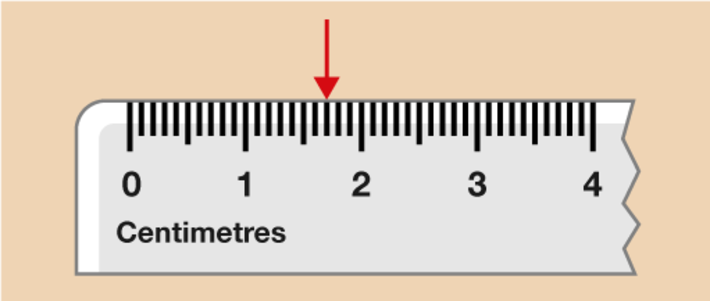 Figure 8 Measuring a penView description - Figure 8 Measuring a penEnd of FigureMethodThe numbers displayed on the ruler represent centimetres. Each line in between each whole centimetre is a millimetre; ten millimetres is equal to one centimetre. So you can say that the arrow is pointing to: Start of Extract1 cm 7 mmEnd of ExtractHowever, you could write it all in centimetres. The length is one whole centimetre plus seven additional millimetres, so you would write: Start of Extract1.7 cmEnd of ExtractNote how the decimal point separates the number of centimetres from the number of millimetres. Alternatively you could write this measurement in millimetres. One centimetre equals ten millimetres, so: Start of Extract1 cm 7 mm = 10 mm + 7 mm = 17 mmEnd of ExtractEnd of Case StudyNow try the following activity.Start of ActivityActivity 4: Writing measurements in different waysStart of QuestionComplete the gaps in the table to show the same measurement written in three different ways. The first one has been done for you. Remember to check your answers. Start of TableMeasurementsEnd of TableEnd of QuestionView answer - Activity 4: Writing measurements in different waysEnd of Activity1.4 Converting unitsYou may often need to convert between different units of length. For example, if you were fitting a kitchen or measuring a piece of furniture, you might need to convert between millimetres and centimetres, or centimetres and metres. Figure 9 shows you how to convert between metric units of length.Start of Figure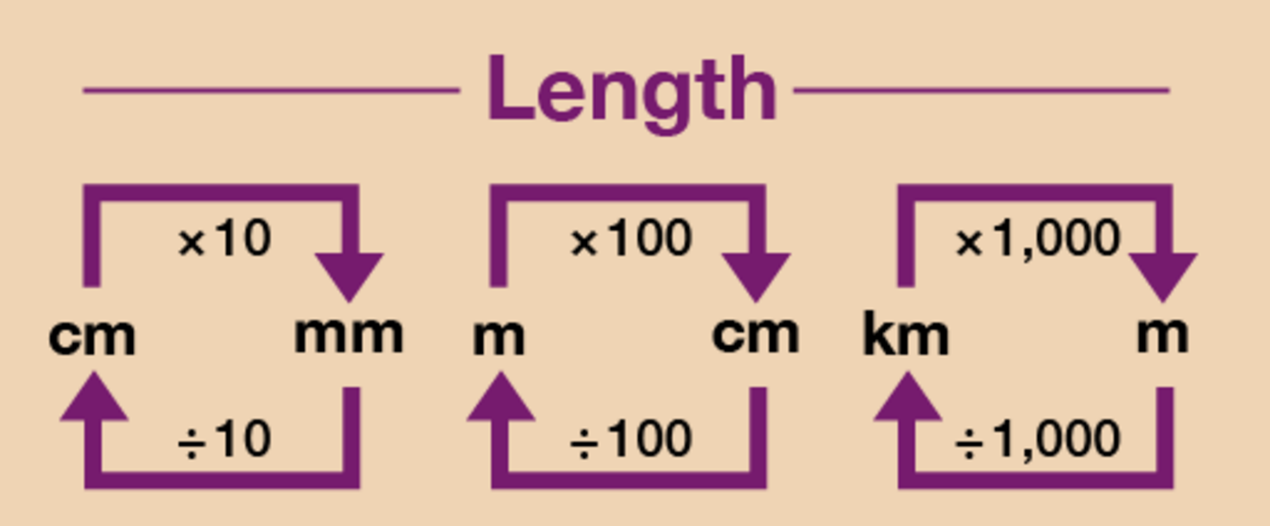 Figure 9 A conversion chart for lengthView description - Figure 9 A conversion chart for lengthEnd of FigureStart of BoxHint: To convert from a bigger unit to a smaller unit (such as cm to mm), you multiply. To convert from a smaller unit to a bigger unit (such as mm to cm), you divide. End of BoxStart of Case StudyExample: Converting units of lengthWhat is 8.5 metres in centimetres?What is 475 centimetres in metres?MethodConverting between metric units involves multiplying or dividing by 10, 100 or 1 000, which you will have practised in Session 1. As you can see from Figure 9, you need to multiply by 100 to convert from metres (m) to centimetres (cm). So converting 8.5 m into centimetres would be: 8.5 m × 100 = 850 cmAs you can see from Figure 9, you need to divide by 100 to convert from centimetres (cm) to metres (m). So converting 475 cm into metres would be: 475 cm ÷ 100 = 4.75 mEnd of Case StudyNow try the following activities.Start of ActivityActivity 5: Converting lengthsStart of QuestionUse Figure 9 above to help you with the following activity.Please work these out without using a calculator. You may wish to look back at Session 1 first to remind you how to multiply and divide by 10, 100 and 1 000. 20 mm = ? cm54 mm = ? cm0.5 cm = ? mm8.6 cm = ? mm400 cm = ? m325cm = ? m12 m = ? cm6.8 m = ? cm450 mm = ? m (Hint: You will need to look at the chart for how to convert from millimetres to centimetres and then centimetres to metres) 2 m = ? mm8 km = ? m500 m = ? kmI am 1.6 m tall. How tall am I in centimetres?You are fitting kitchen cabinets. The gap for the last cabinet is 80 cm. The sizes of the cabinets are shown in millimetres. Which size should you look for? You want to buy 30 cm of fabric. The fabric is sold by the metre. What should you ask for?End of QuestionView answer - Activity 5: Converting lengthsEnd of ActivityStart of ActivityActivity 6: Matching the same measurementStart of QuestionMatch the following measurements:End of Question500 cm1.5 cm15 cm5 cm500 m1.5 m1 500 cm1 500 m5 m15 mm150 mm50 mm0.5 km150 cm15 m1.5 kmView answer - Activity 6: Matching the same measurementEnd of Activity1.5 Calculate using metric units of lengthYou may need to carry out calculations with length. This may require you to convert between metric units, either before you carry out the calculation or at the end. Start of Case StudyExample: BuntingFran is putting up bunting. She has three lengths of bunting, measuring 160 cm, 240 cm and 95 cm. How many metres of bunting does she have? MethodAll of the units are given in centimetres, so you can add them together:Start of Extract165 cm + 240 cm + 95 cm = 500 cmEnd of ExtractThe question asks for the answer in metres, so you need to convert 500 cm into metres:Start of Extract500 cm ÷ 100 = 5 mEnd of ExtractSo Fran will have 5 m of bunting.End of Case StudyStart of Case StudyExample: Length of shelvesDixie wants to put up a shelf in an alcove. The alcove is 146 cm wide. She has a plank of wood that is 2 m long. How much wood will she have left over? MethodThe plank of wood is in metres, so you need to convert this into centimetres:Start of Extract2 m × 100 = 200 cm200 cm – 146 cm = 54 cmEnd of ExtractSo Dixie will have 54 cm left over.End of Case StudyNow try the following activity.Start of ActivityActivity 7: Carrying out calculations with lengthStart of QuestionCalculate the answers to the following problems without using a calculator. You may double-check your answers with a calculator if you need to. Remember to check your answers once you have completed the questions. You are making Christmas cards for a craft stall. You want to add a bow, which takes 10 cm of ribbon, to each card. You plan to make 50 cards. How many metres of ribbon do you need? You want to make a garden planter that measures 1.5 m by 60 cm. How much wood will you need to buy? (Hint: you will need two planks of each length to make the planter.) Sally is making a pair of curtains. Each curtain requires 1.8 m of fabric plus 20 cm each for hemming. How many metres of fabric will she need? John wants to put shelving in his garage to hold storage boxes. Each storage box is 45 cm wide and John wants to be able to put four boxes on each shelf. He has seen some shelves that are 2 m wide. Would they be suitable? End of QuestionView answer - Activity 7: Carrying out calculations with lengthEnd of ActivitySummaryThroughout this section you have looked at measuring and calculating length. You have used different metric measurements, such as millimetres, centimetres, metres and kilometres. You can now: measure and understand the sizes of objectsunderstand different units of lengthconvert between different units of lengthcarry out calculations with length.2 Mileage chartsCan you think of a time when it is useful to be able to understand and work out distances between places? It’s useful to know how far apart places are if you’re planning a trip. If your job involves lots of travelling from place to place, you need to calculate how much mileage you do so that you can reclaim how much money you’ve spent on petrol. How far is it from your home to the nearest shopping centre?Your answer is probably something like ‘three miles’ or ‘ten kilometres’. Distances between places are often measured in either miles or kilometres. Road signs in the UK and USA use miles, whereas in Canada and Europe, for example, the road signs are in kilometres. What’s the difference between the two? Kilometres are a metric measure of distance.1 000 metres (m) = 1 kilometre (km)Miles are an imperial measure of distance.1 mile = 1 760 yardsOne mile is a bit less than two kilometres. Because most maps and road signs in the UK use miles, in this section you’ll work with miles.If you have to plan a trip, it’s useful to look at a mileage chart. This shows you how far it is between places:Start of Figure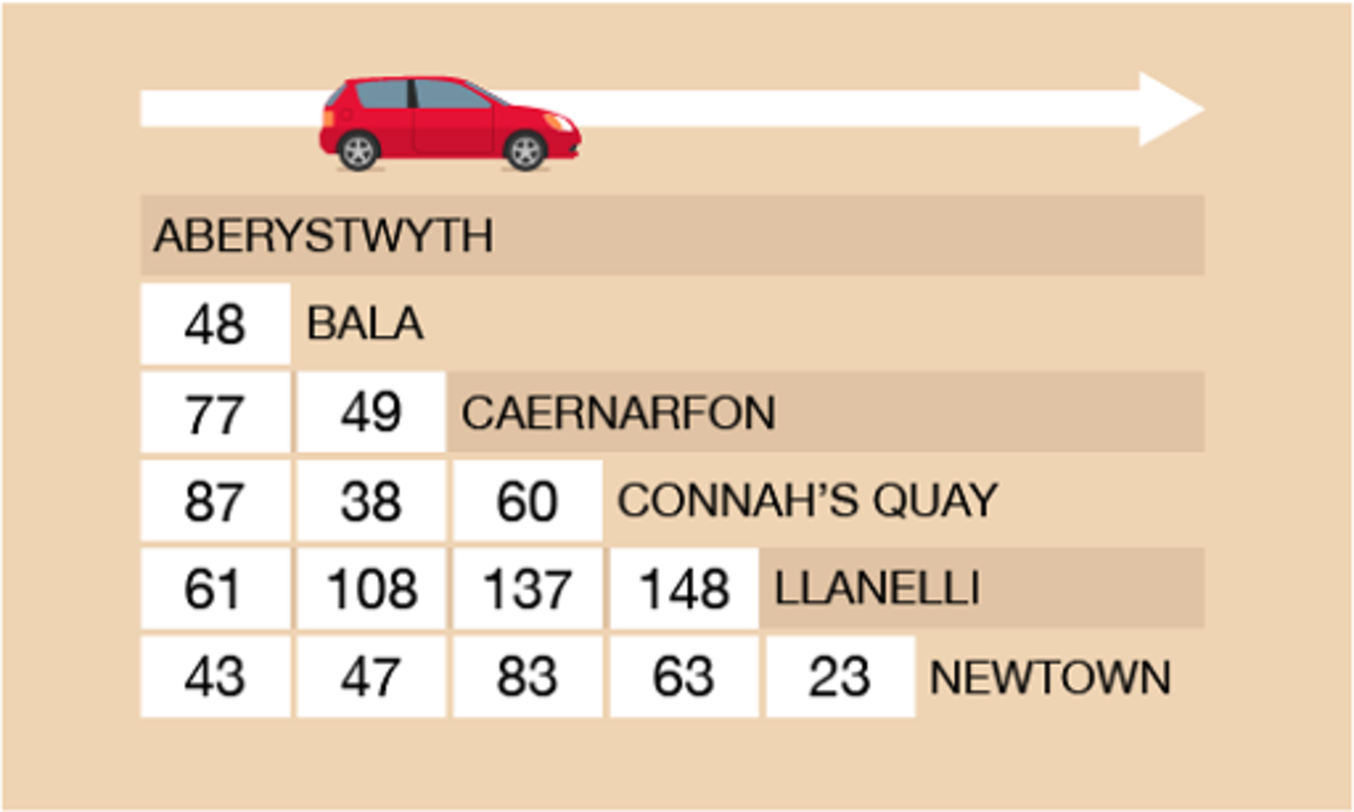 Figure 10 A mileage chartView description - Figure 10 A mileage chartEnd of FigureTo read the chart, find where you want to start from and where you want to go. Then follow the rows and columns until they meet. Start of Case StudyExample: Finding the distanceHow far is it from Aberystwyth to Llanelli?MethodTo calculate this, you need to find where Aberystwyth and Llanelli meet on the chart. As you can see from Figure 10, it is 61 miles from Aberystwyth to Llanelli. Start of Figure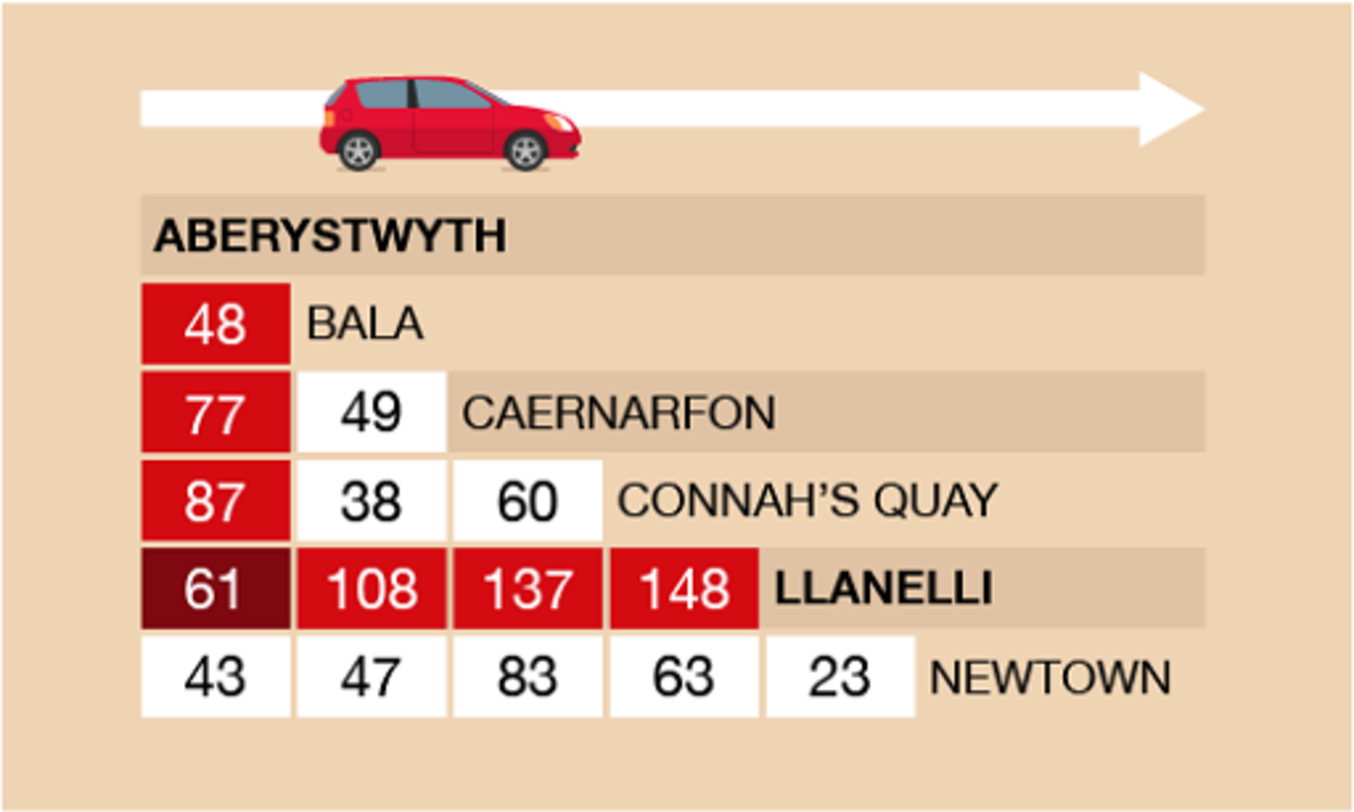 Figure 11 A mileage chartView description - Figure 11 A mileage chartEnd of FigureEnd of Case StudyNow try the following activity.Start of ActivityActivity 8: Reading a mileage chartStart of QuestionNow use the mileage chart in Figure 10 to answer the following questions. Remember to check your answers.What is the distance from Newtown to Bala?The Connah’s Quay Nomads’ next match in the Welsh Premier League is against Newtown. How far will supporters have to travel to watch the football match? (Hint: Don’t forget to calculate the distance for a return journey.) Which team’s home ground is the closest in distance to the ground of the Connah’s Quay Nomads?End of QuestionView answer - Activity 8: Reading a mileage chartEnd of ActivityStart of Case StudyExample: A European journeyLook at Figure 12. It has a different layout to the previous mileage chart.Some European cities are listed down the left hand-side of the chart, and a series of ports are listed along the top.Start of Figure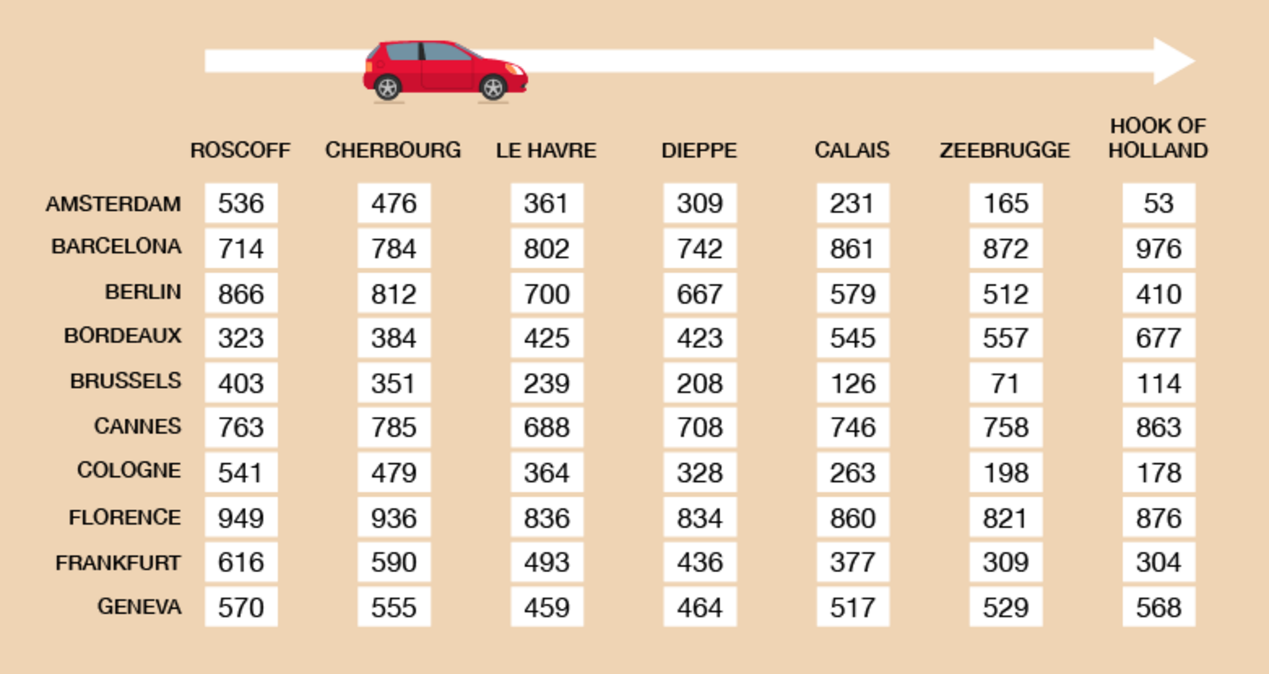 Figure 12 A mileage chart for a European tourView description - Figure 12 A mileage chart for a European tourEnd of FigureUse the mileage chart to find the distance between Florence and Calais.MethodTo answer this, you need to find the row for Florence and go along it until it meets the column for Calais.Start of Figure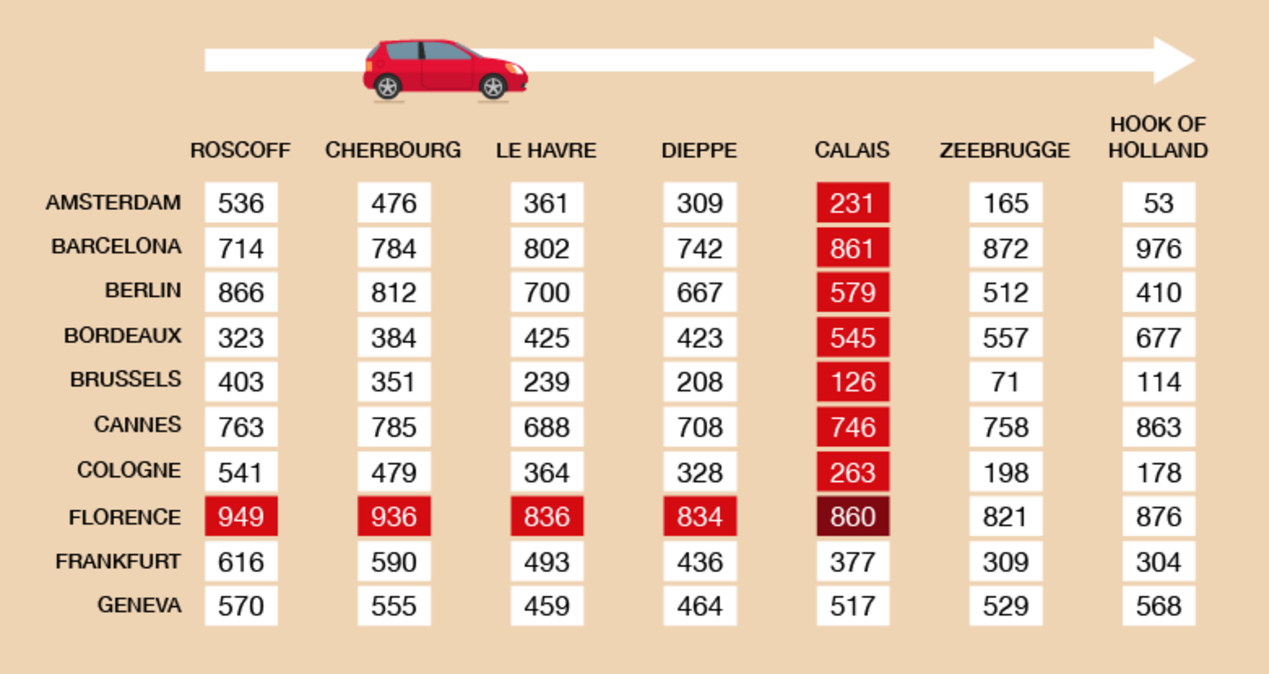 Figure 13 A mileage chart for a European tour (answer)View description - Figure 13 A mileage chart for a European tour (answer)End of FigureThe distance between Florence and Calais is 860 miles.End of Case StudyNow try the following activity.Start of ActivityActivity 9: A European journeyStart of QuestionNow answer the following questions using Figure 12.Which port is closest to Florence?How far is it from Cologne to Dieppe?If you were staying in in Amsterdam, which would be your closest port?End of QuestionView answer - Activity 9: A European journeyEnd of Activity2.1 Adding distancesMany trips have more than one stop. To calculate how far you have to travel you need to add together the distances between stops. Start of Case StudyExample: The sales tripA sales rep has to travel from Edinburgh to York, then to London, and then back to Edinburgh. How far will they travel?MethodUse the mileage chart to find the distances between Edinburgh and York, York and London, and London and Edinburgh.The distance between Edinburgh and York is 186 miles.Start of Figure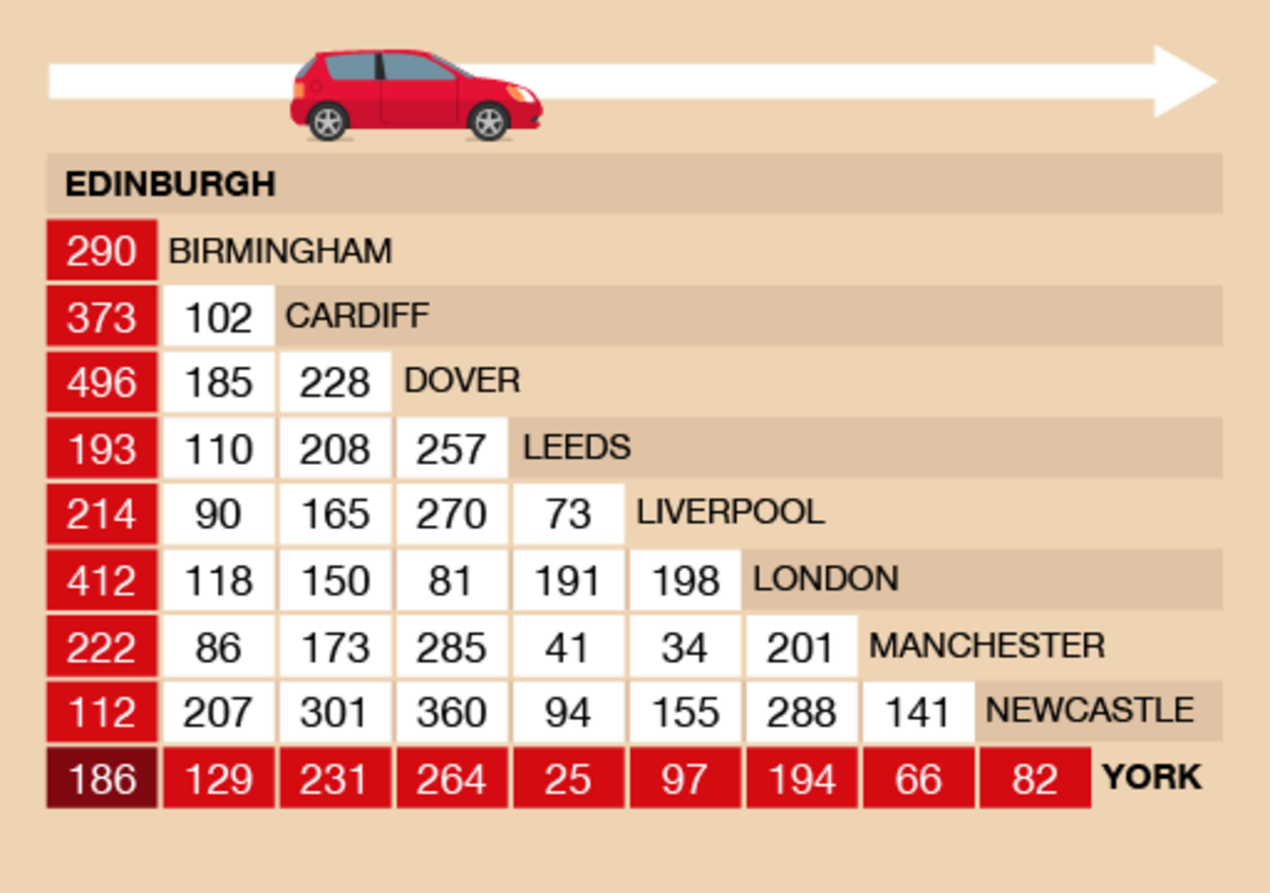 Figure 14 Edinburgh to York on a mileage chartView description - Figure 14 Edinburgh to York on a mileage chartEnd of FigureYork to London is 194 miles.Start of Figure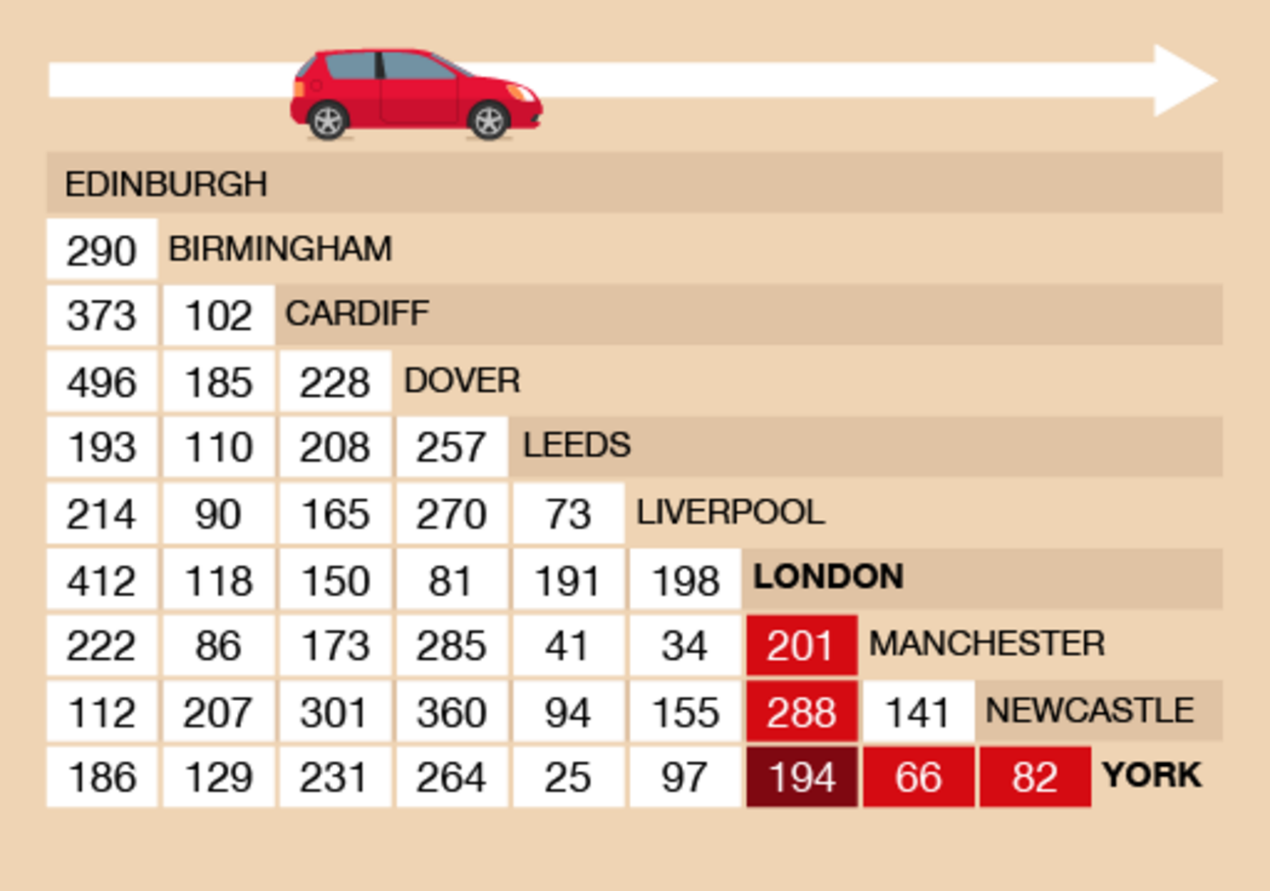 Figure 15 London to York on a mileage chartView description - Figure 15 London to York on a mileage chartEnd of FigureReturning from London to Edinburgh is 412 miles.Start of Figure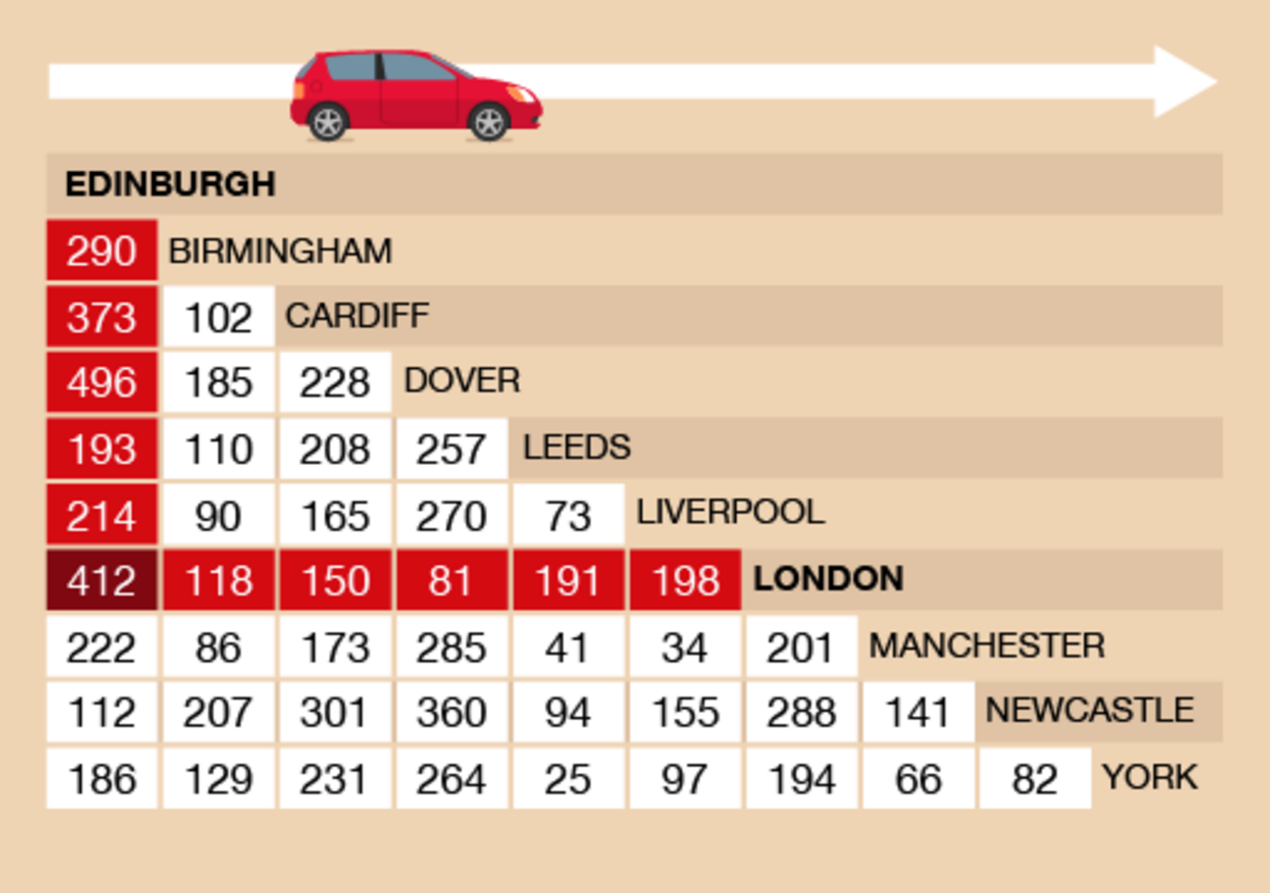 Figure 16 London to Edinburgh on a mileage chartView description - Figure 16 London to Edinburgh on a mileage chartEnd of FigureThe total distance of the trip is:186 + 194 + 412 = 792 milesEnd of Case StudyUse the mileage table to help you with the following activity. Please make the calculations without using a calculator. You may double-check your answer with a calculator if you need to. Remember to check your answers once you have completed the questions. Start of ActivityActivity 10: Travelling across the UKStart of QuestionYou use a hire car to go from London to Cardiff, from Cardiff to Liverpool and then back to London. You pay 10p for each mile you drive. How many miles must you pay for?How much would this cost?You live Cardiff but are going to attend a conference in Manchester. Following your conference, you are driving straight on to York to stay for a few days before returning home to Cardiff. How far will your journey be in total? End of QuestionView answer - Activity 10: Travelling across the UKEnd of ActivitySummaryYou have now completed the activities on using distance charts. This will help you with everyday life when you are planning a journey and/or claiming mileage when travelling for work. 3 Using metric measurements: weightWeight – sometimes referred to as ‘mass’ – is a measurement of how heavy something is.How much do you weigh? You might have given your weight in kilograms (kg) or in pounds (lb), or pounds and stone (st). Kilograms are metric weights. Pounds and stones are imperial weights. In the UK, both metric and imperial units may be used. We are going to focus on the metric units of weight here.Start of TableMetric units of weightEnd of TableMilligrams (mg) are only used to weigh very small quantities or items, such as dosage on medication.A tonne is a unit for weighing very heavy items, such as a lorry.For everyday measuring tasks, the most common metric units of weight are grams (g) and kilograms (kg), so these are what you will focus on here. 1 g is approximately the weight of a paperclip1 kg is the weight of a bag of sugarStart of BoxKey fact: 1 000 grams (g) = 1 kilogram (kg) End of BoxStart of BoxHint: If you are used to using the imperial system of measure, 1 kilogram is equivalent to about 2 pounds. End of BoxMany foods are sold by weight. For example:10 g of a spice30 g of crisps100 g of chocolate250 g of coffee500 g of rice.Heavier things are weighed in kilograms:2 kg bag of potatoes10 kg of chicken food15 kg baggage allowance on a plane25 kg bag of cement.Note that if you bought ten packets of rice, you would say you had bought 5 kg rather than 5 000 g.3.1 Instruments of measureScales show you how much something weighs. Digital scales show the weight as a display of numbers. Other scales have a dial or line of numbers and you have to read the weight from this. Start of Figure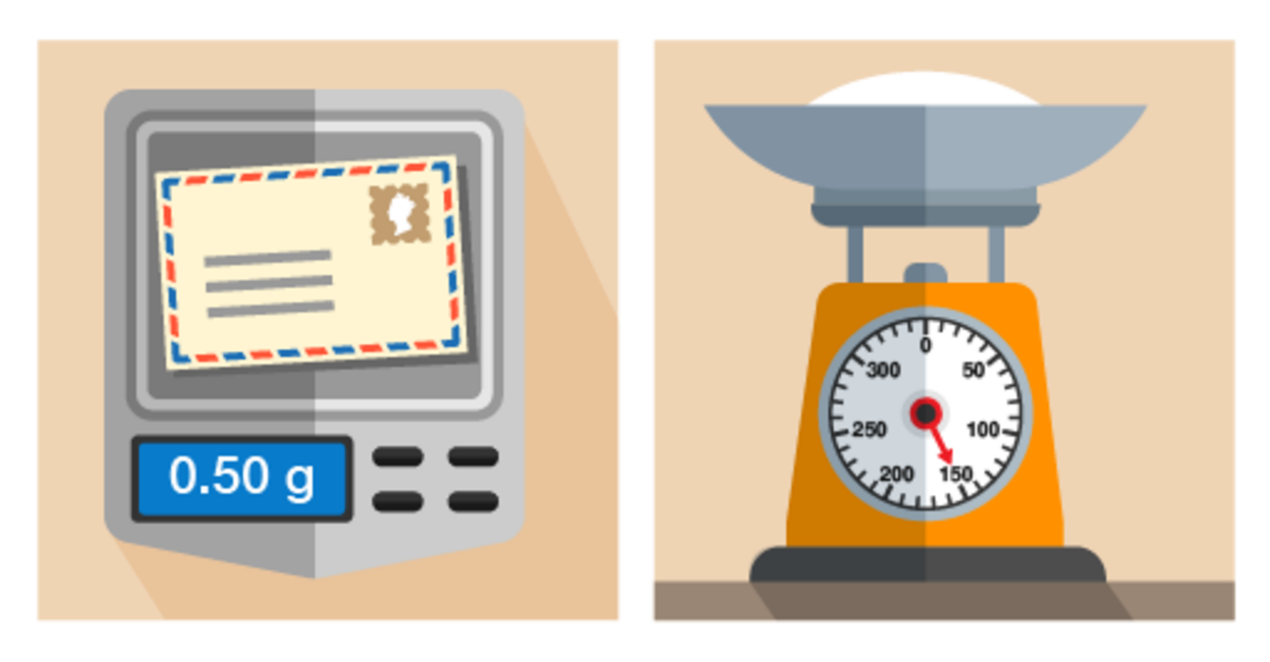 Figure 20 Using different scales for different objectsView description - Figure 20 Using different scales for different objectsEnd of FigureYou’ll notice that on the right-hand set of scales in the picture above, the needle points to 150 g. If you use scales like this, you need to know the divisions marked on the scales. You might have to count the marks between numbers. Start of Case StudyExample: Identifying weights on scalesWhat is the weight of the flour in these scales?Start of Figure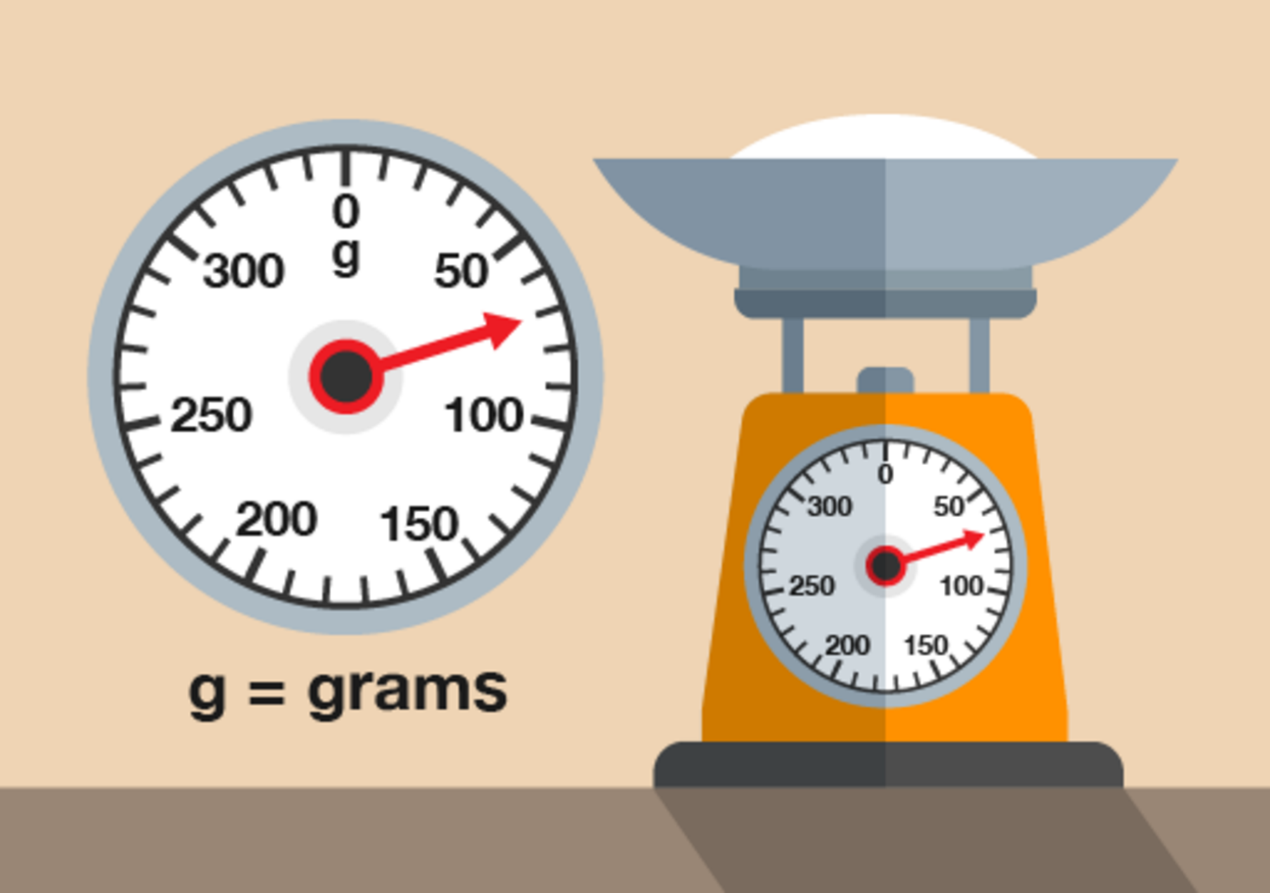 Figure 21 Weighing flourView description - Figure 21 Weighing flourEnd of Figure(Note that scales like this are calibrated to weigh only the flour inside the bowl – the weight on the scales is just the flour, not the flour and the bowl.) MethodThere are four marks between 50 g and 100 g, each representing another 10 g. So the marks represent 60 g, 70 g, 80 g and 90 g. The needle is level with the second mark, so the weight is 70 g. End of Case StudyNow try the following activity. Remember to check your answers once you have completed the questions.Start of ActivityActivity 11: Reading scalesStart of QuestionHow many grams of sugar are on the scales in the picture below? Start of Figure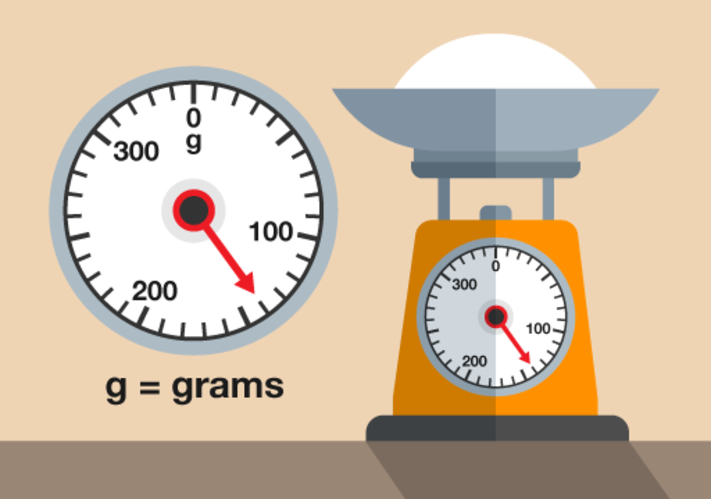 Figure 22 Weighing sugarView description - Figure 22 Weighing sugarEnd of FigureWhat is this person’s weight in kilograms?Start of Figure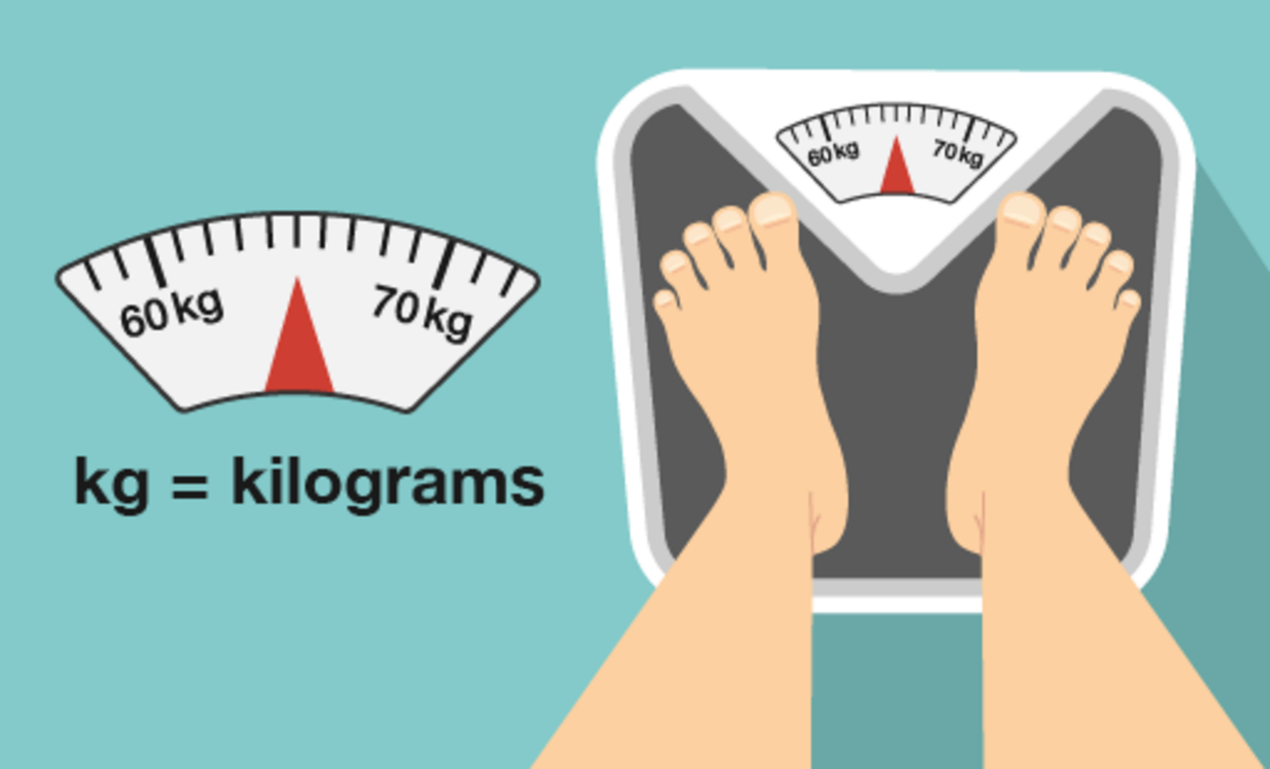 Figure 23 Weighing a personView description - Figure 23 Weighing a personEnd of FigureHow much does the letter weigh? Start of Figure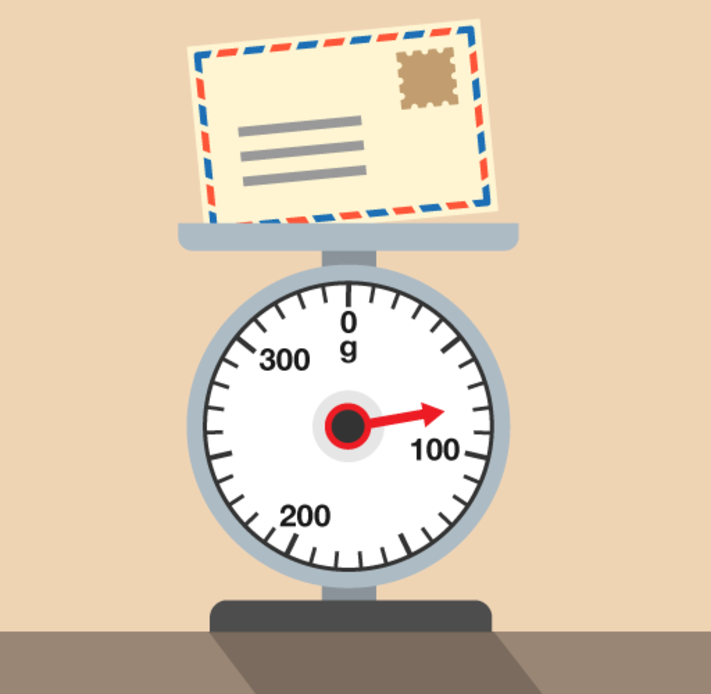 Figure 24 Weighing a letterView description - Figure 24 Weighing a letterEnd of FigureEnd of QuestionView answer - Activity 11: Reading scalesEnd of Activity3.2 Weighing thingsIt’s useful to have an idea of how much things weigh. It can help you to work out the weight of fruit or vegetables to buy in a market, for example, or whether your suitcase will be within the weight limit for a flight. Try estimating the weight of something before you weigh it. It will help you to get used to measures of weight.Start of BoxHint: Remember to use appropriate units. Give the weight of small things in grams and of heavy things in kilograms. End of BoxStart of BoxRemember that:1 g is approximately the weight of a paperclip.1 kg is the weight of a bag of sugar.1 kg = 1 000 gEnd of BoxTake a look at the example below before having a go at the activity.Start of Case StudyExample: Weighing an appleWhich metric unit would you use to weigh an apple?Estimate how much an apple weighs and then weigh one.How much would 20 of these apples weigh? Would you use the same units?MethodAn apple is quite small, so it should be weighed in grams.How much did you estimate that an apple weighs? A reasonable estimate would be 100 g.When we weighed an apple, it was 130 g. Twenty apples would weigh:130 × 20 = 2 600 gThis answer could also be expressed in kilograms. To convert from grams to kilograms, you need to divide the figure in grams by 1 000 (1 kg = 1 000 g) . So the weight of the apples in kilograms is: 2 600 g ÷ 1 000 = 2.6 kgWe will look more at converting metric units of weight in the next section.End of Case StudyStart of ActivityActivity 12: Weighing thingsStart of QuestionHow much do ten teabags weigh? Estimate and then weigh them.How heavy is a bottle of sauce? How much would a case of 10 bottles weigh? Hint: The weight shown on the label is the weight of the sauce – it doesn’t include the weight of the bottle or jar that the sauce comes in. So for an accurate measurement, you need to weigh the bottle rather than read the label! How heavy is a book?End of QuestionView discussion - Activity 12: Weighing thingsEnd of Activity3.3 Converting metric units of weightThere are occasions where you may have to convert between metric units of weight. Figure 25 shows you how to do this. In this section, we are only going to practise converting between grams (g) and kilograms (kg). Start of BoxHint: Weight is sometimes referred to as mass. End of BoxStart of Figure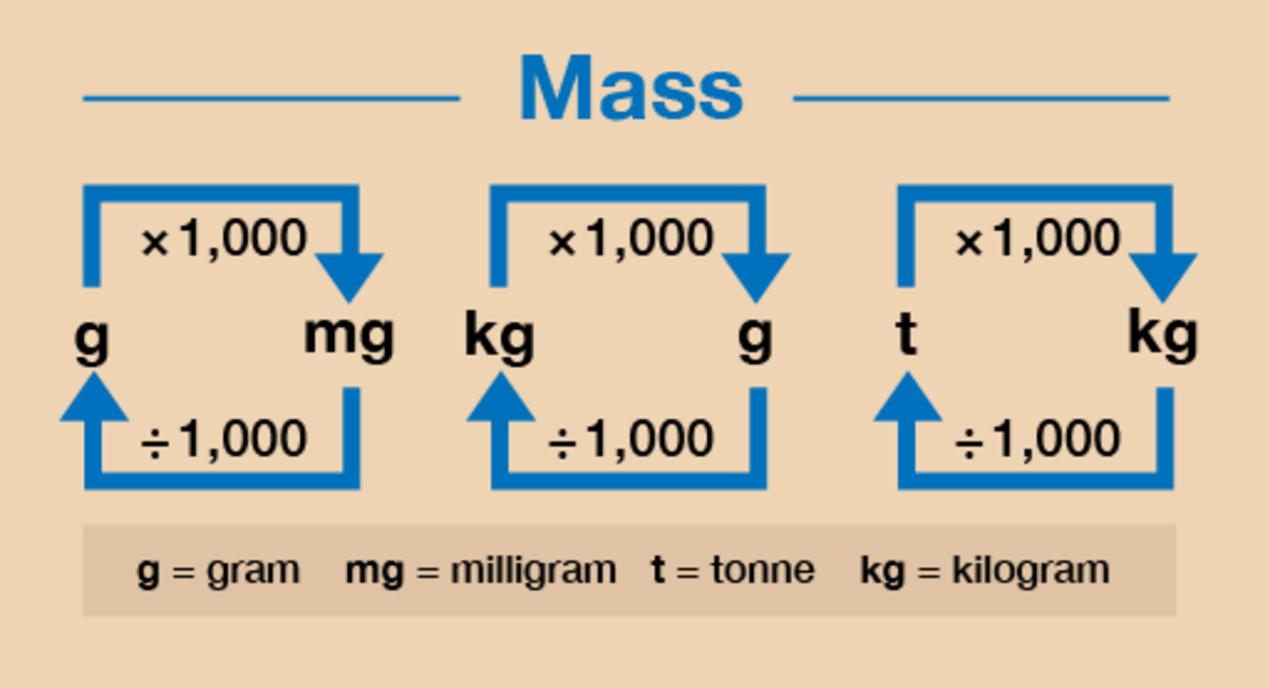 Figure 25 A conversion chart for weightView description - Figure 25 A conversion chart for weightEnd of FigureStart of Case StudyExample: Converting units of weightConvert the following from kilograms into grams: 4 kg = ? g6.5 kg = ? gConvert the following from grams into kilograms: 8 000 g = ? kg1 250 g = ? kgMethodAs you can see from Figure 25, to convert from kilograms (kg) to grams (g) you need to multiply by 1 000: 4 kg × 1 000 = 4 000 g6.5 kg × 1 000 = 6 500 gIf you want to convert from grams (g) to kilograms (kg) you need to divide by 1 000: 8 000 g ÷ 1 000 = 8 kg1 250 g ÷ 1 000 = 1.25 kgEnd of Case StudyNow try the following activity.Start of ActivityActivity 13: Converting metric units of weightStart of QuestionCalculate the following without using a calculator. You may wish to look back at Session 1 to remind you how to multiply and divide by 1 000. You may double-check your answer with a calculator if you need to. Remember to check your answers.Convert the following to kilograms: 3 000 g9 500 g750 g10 000 gConvert the following to grams: 4 kg1.5 kg7.6 kg2.25 kgEnd of QuestionView answer - Activity 13: Converting metric units of weightEnd of Activity3.4 Calculate using metric units of weightYou may need to carry out other calculations with weight. This may require you to convert between metric units, either before you carry out the calculation or at the end. Start of Case StudyExample: Weight of ingredientsIf you were to buy 750g of flour, 500g of sugar and 250g of butter, what is the total weight of these ingredients in kilograms?MethodAs all of the measurements are given in grams, you can add them together:Start of Extract750 g + 500 g + 250 g = 1 500 gEnd of ExtractThe question asks for the final weight in kilograms. Knowing that 1 kilogram equals 1 000 grams, you now need to convert the amount in grams: Start of Extract1 500 ÷ 1 000 = 1.5 kgEnd of ExtractEnd of Case StudyStart of Case StudyExample: A block of cheeseA deli has a 1.4 kg block of cheese. Three pieces, each weighing 250 g, are cut from it. How much does the remaining block of cheese weigh? MethodThe main block of cheese is 1.4 kg, so you need to convert this into grams:Start of Extract1.4 kg × 1 000 = 1 400 gEnd of ExtractThe three pieces of cheese weigh: Start of Extract250 g × 3 = 750 gEnd of ExtractTaking this away from the original weight of the block of cheese gives you the answer:Start of Extract1 400 g – 750 g = 650 gEnd of ExtractEnd of Case StudyNow try the following activity.Start of ActivityActivity 14: Carrying out calculations with weightStart of QuestionCalculate the answers to the following problems without using a calculator. You may wish to look back at Session 1 to remind you about how to carry out calculations with whole numbers and decimals. You may double-check your answers with a calculator if you need to. Remember to check your answers.Lily is making 3 kg of jam. The jam is made up of fruit and sugar. The weight of the fruit is 1 kg 800 g. How much sugar should she add to make the 3 kg of jam? Three parcels weigh 1.25 kg, 3.5 kg and 600g. What is the total weight of the parcels in kilograms?The hand luggage allowance is 7 kg for a particular airline. If you buy a cabin bag that weighs 3.1 kg, what is the maximum weight that you can pack? A puppy weighs 2.3 kg at seven weeks old. It puts on 800 g a week. How much will it approximately weigh at ten weeks old?End of QuestionView answer - Activity 14: Carrying out calculations with weightEnd of ActivitySummaryIn this section you have learned how to: estimate and measure weightuse metric units of weightknow the relationship between grams and kilogramsconvert between grams and kilogramscalculate using metric weights.4 CapacityCapacity (sometimes referred to as volume) is a measurement of how much space something takes up.When you buy milk, how much is in each bottle or carton? What about when you buy juice?Most people buy milk in cartons or bottles of one, two, four or six pints. Juice is usually sold in cartons or bottles of one litre. Pints are an imperial measure of volume, and litres are a metric measure of volume. A litre is slightly less than two pints. We are going to focus on metric units here. Start of TableMetric units of lengthEnd of TableYou sometimes see capacity marked in centilitres (cl), such as on the side of a bottle of water, where the measurement may be shown as 50 cl or 500 ml. However, the most common metric units of capacity are millilitres and litres, so these are what we will focus on here. Start of BoxKey fact: One litre (1 l) is the same as 1 000 millilitres (1 000 ml). End of Box4.1 Instruments of measureTo measure a very small amount, you might use a teaspoon. This is the same as 5 millilitres (ml).Start of Figure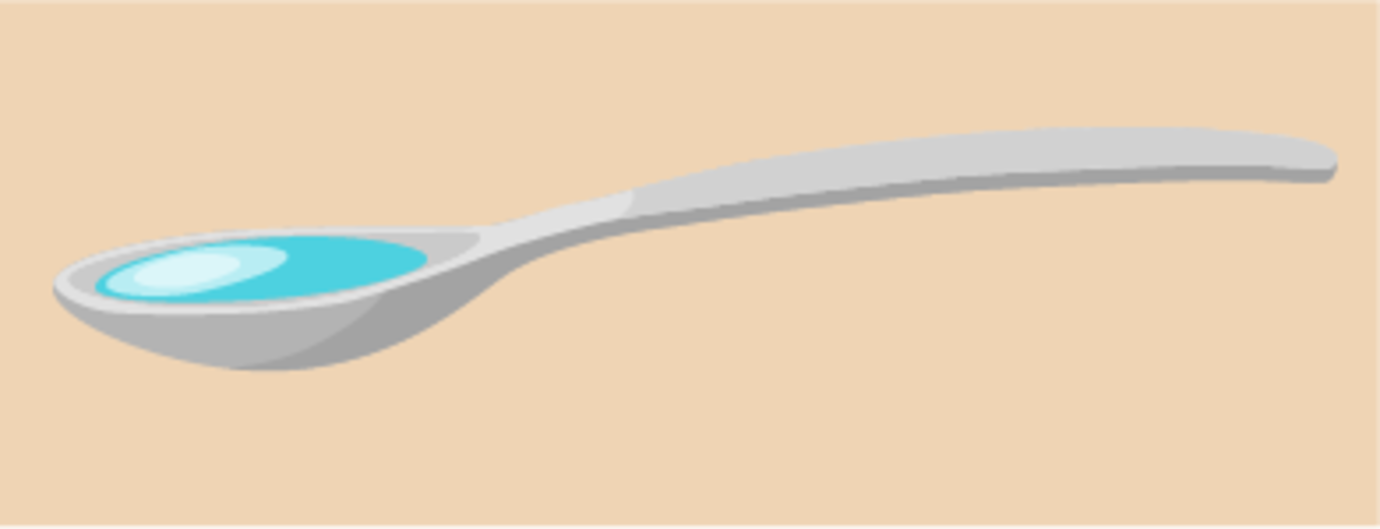 Figure 26 A teaspoonView description - Figure 26 A teaspoonEnd of FigureTo measure larger amounts, you would probably use a measuring jug of some kind. Measuring jugs are often labelled in millilitres, especially newer ones, and they can come in different sizes: some can measure up to 500 ml of liquid and others up to 1 litre (1 000 ml). Some may hold more or less than this. Start of Figure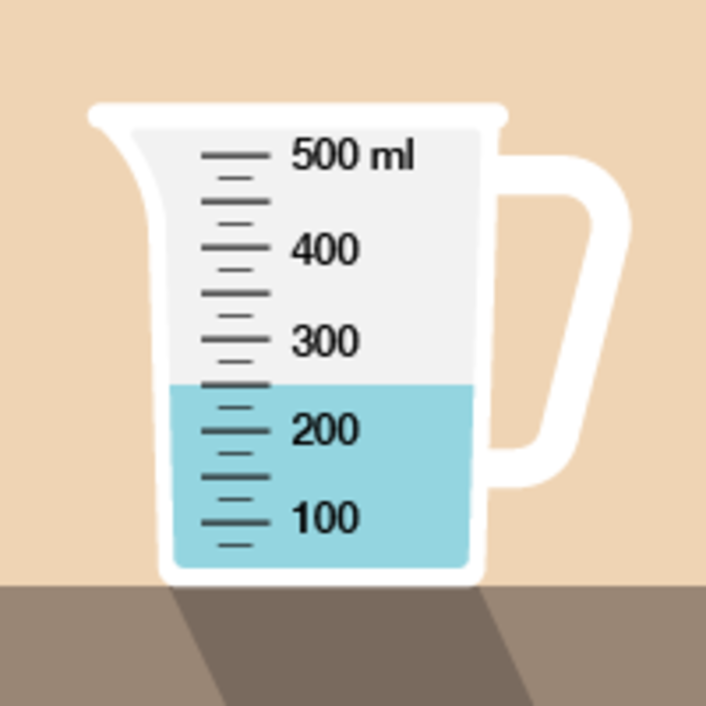 Figure 27 A measuring jugView description - Figure 27 A measuring jugEnd of FigureNow take a look at the following example.Start of Case StudyExample: Measuring liquidsIf you had to measure out 350 ml of juice for a recipe, where would the liquid come to in this jug?Start of Figure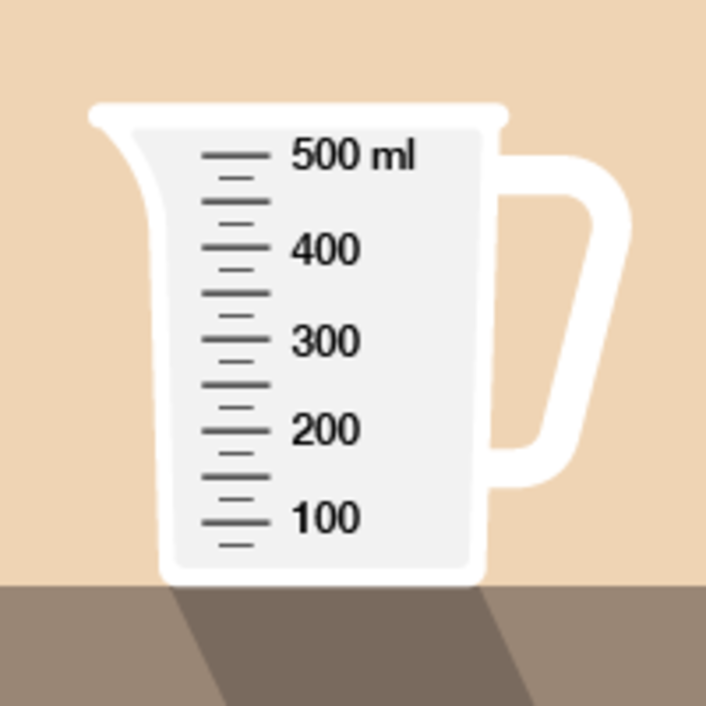 Figure 28 Measuring liquids in a measuring jugView description - Figure 28 Measuring liquids in a measuring jugEnd of FigureMethodThere are three marks on the jug between 300 ml and 400 ml. These mark 325, 350 and 375 ml. So you need to fill the jug to the middle mark (remember to look for the level where the liquid touches the scale). You may have to hold a jug up to eye level to measure the amount as accurately as you can. Start of Figure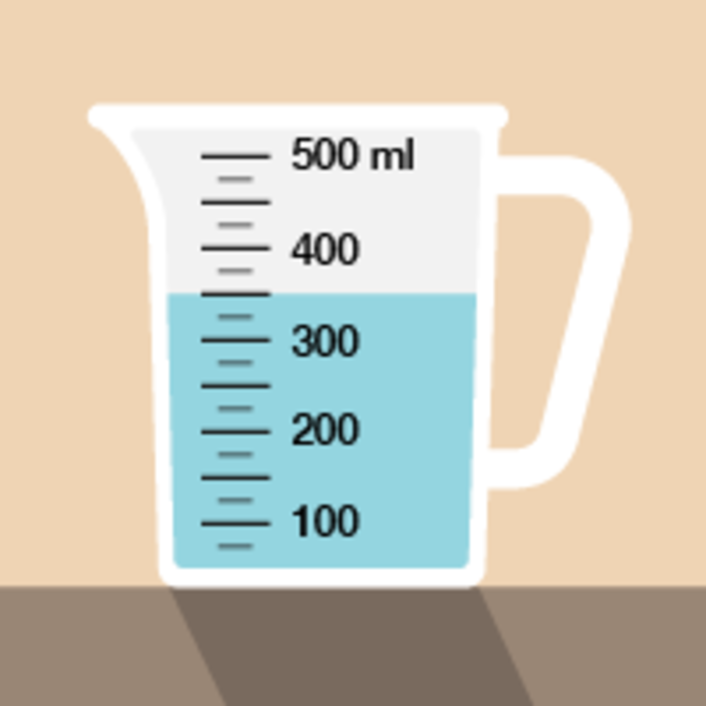 Figure 29 Measuring liquids in a measuring jug (answer)View description - Figure 29 Measuring liquids in a measuring jug (answer)End of FigureEnd of Case StudyNow try the following activity. Remember to check your answers once you have completed the questions.Start of ActivityActivity 15: Looking at capacity (volume)Start of QuestionNow that you have seen the example, have a go at the following activity;How much coffee or tea does a cup you usually drink out of hold? Estimate the volume first, and write down your estimate. Next, fill your cup with water and then pour the water into a measuring jug. (Hint: A standard bottle of water holds 500 ml. A can of of pop is 330 ml.) A scientist has to measure 2.8 ml of liquid in this syringe. Where should the liquid come to?Start of Figure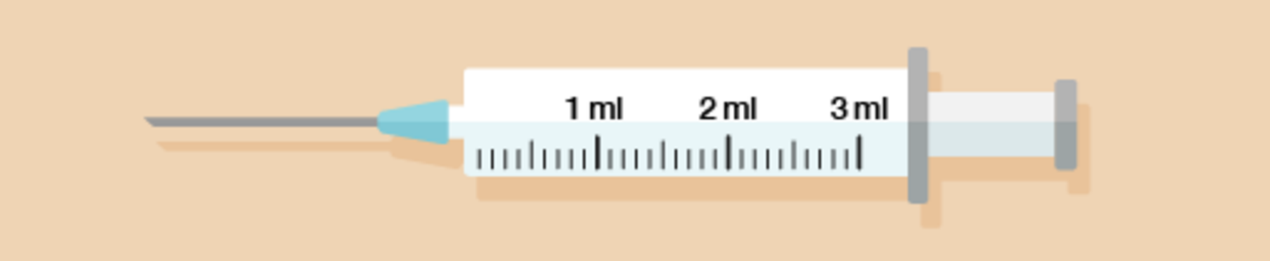 Figure 30 A syringeView description - Figure 30 A syringeEnd of FigureA plumber has drained water from a faulty central heating system into a set of measuring jugs. How many litres in total has the plumber drained from the system? Notice how on these measuring jugs, the scale is marked up in fractions of a litre rather than in millilitres.Start of Figure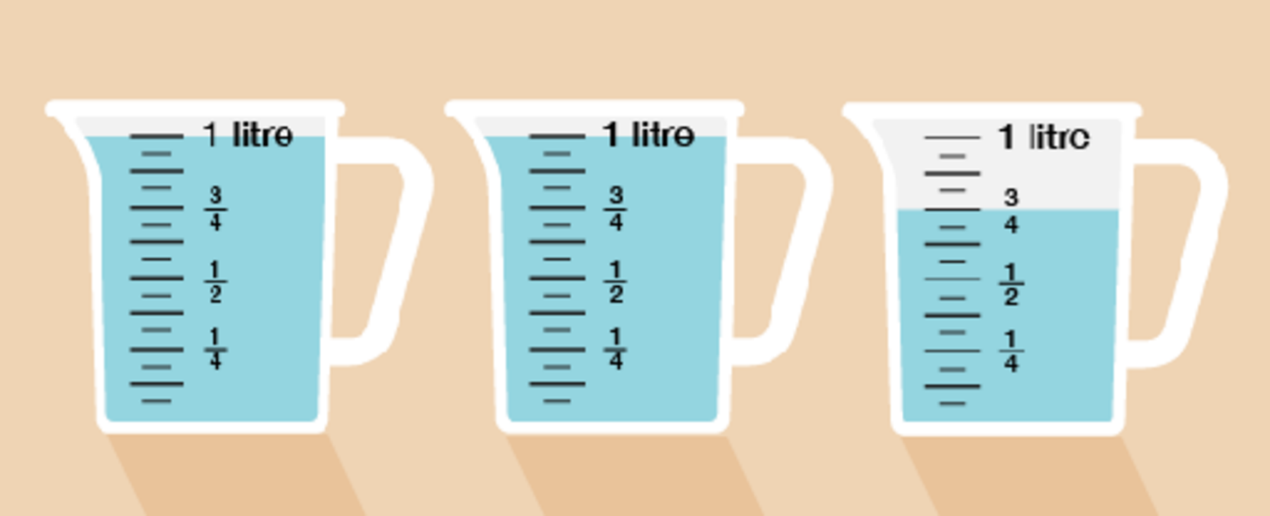 Figure 31 Three measuring jugsView description - Figure 31 Three measuring jugsEnd of FigureEnd of QuestionView answer - Activity 15: Looking at capacity (volume)End of Activity4.2 Converting metric units of capacityYou will sometimes need to change between millilitres and litres. There are 1 000 millilitres in a litre.Take a look at this metric conversion chart to refer to when you are carrying out the activity below. Start of Figure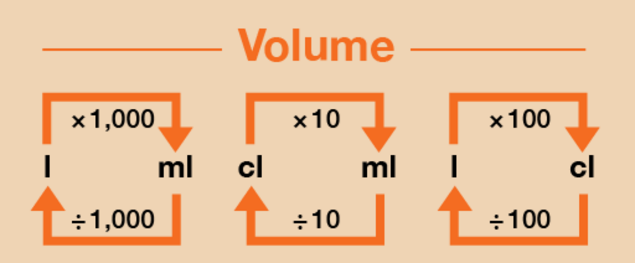 Figure 33 A conversion chart for volumeView description - Figure 33 A conversion chart for volumeEnd of FigureAs mentioned earlier, capacity/volume can be measured in centilitres (cl), but it is more common to use millilitres (ml) and litres (l), so we will focus on converting between these here. Start of Case StudyExample: Converting units of capacityConvert the following from litres into millilitres: 7 litres = ? ml8.5 litres = ? mlConvert the following from millilitres into litres: 6 000 ml = ? litres2 750 ml = ? litresMethodAs you can see from Figure 33, to convert from litres (l) to millilitres (ml), you need to multiply by 1 000: 7 l × 1 000 = 7 000 ml8.5 l × 1 000 = 8 500 mlIf you want to convert from millilitres (ml) to litres (l) then you need to divide by 1 000: 6 000 ml ÷ 1 000 = 6 l2 750 ml ÷ 1 000 = 2.75 lEnd of Case StudyNow try the following activity.Start of ActivityActivity 16: Converting metric units of capacityStart of QuestionCalculate the following without using a calculator. You may wish to look back at Session 1 to remind you how to multiply and divide by 1 000. Remember to check your answers. What are the following measurements in litres? 4 000 ml3 500 ml650 ml8 575 mlWhat are the following measurements in millilitres? 9 litres2.5 litres4.8 litres8.95 litresEnd of QuestionView answer - Activity 16: Converting metric units of capacityEnd of Activity4.3 Calculate using metric units of capacityYou may need to carry out calculations involving capacity. This may require you to convert between metric units, either before you carry out the calculation or at the end. Start of Case StudyExample: Party foodYou are cooking for a large party. The recipe you are using calls for 600 ml of milk to make enough for four people.How many litres of milk will you need to make ten times as much?MethodFirst you need to multiply the amount in millilitres by 10:600 × 10 = 6 000 mlHowever, the question asks for an amount in litres, not millilitres. To convert from millilitres to litres, you need to divide the figure in millilitres by 1 000. So the amount of milk you need in litres is: 6 000 ÷ 1 000 = 6 litresEnd of Case StudyNow try the following activity using the conversion diagram on the previous page to help you answer the questions. Remember to check your answers once you have completed the questions. Start of ActivityActivity 17: Carrying out calculations involving capacityStart of QuestionCalculate the answers to the following problems without using a calculator. You may double-check your answers with a calculator if you need to. Remember to check your answers.A nurse has to order enough soup for 100 patients on a ward. Each patient will eat 400 ml of soup. How many litres of soup must the nurse order? Twenty people working in a craft workshop have to share the last two-litre bottle of glue. How many millilitres of glue can each person use? What would this be in centilitres? Willow buys a two-litre carton of milk. She measures out 350 ml for a sauce, 25 ml for a cake and 100 ml for her toddler’s bedtime drink. How much milk is left in the carton? Express your answer in millilitres. Ben is having a party and he wants to make a non-alcoholic cocktail. He has found a recipe which states that he needs 500 ml of cranberry juice, 500 ml of grape juice, 250 ml of orange juice and 1 litre of sparkling water to serve eight people. There will be 24 people at the party. How much of each ingredient will he need? Express your answers in litres.Will an eight-litre drinks dispenser be big enough to hold his non-alcoholic cocktail?End of QuestionView answer - Activity 17: Carrying out calculations involving capacityEnd of ActivitySummaryIn this section you have learned how to:identify the standard units for measuring volume or capacitymeasure volumesconvert between metric units of capacitycarry out calculations with metric units of capacity.5 Measuring temperatureStart of Figure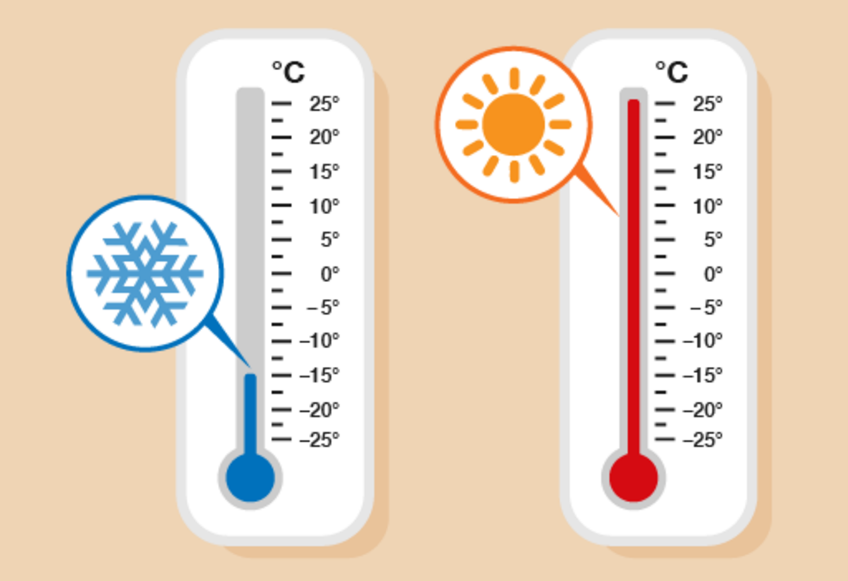 Figure 34 Comparing temperaturesView description - Figure 34 Comparing temperaturesEnd of FigureTemperature tells us how hot or cold something is. You will see or hear temperatures mentioned in a weather forecast, and will also come across them in recipes or other instructions. Temperature is sometimes given in degrees Celsius (°C) and sometimes in degrees Fahrenheit (°F).Start of BoxHint: You might sometimes see Celsius called ‘centigrade’. Note that Celsius and centigrade are the same thing, referring to the same scale of measurement. End of BoxWater freezes at 0° Celsius and boils at 100° Celsius. The temperature in the UK in the daytime is usually between 0° Celsius (0°C) on a cold winter’s day and 25° Celsius on a hot day in summer. 5.1 Reading temperaturesMany things have to be stored or used in a particular temperature range to be safe. Temperature is measured with a thermometer. Thermometers for different uses show different ranges of temperatures.Take a look at the following example, which shows two types of thermometer.Start of Case StudyExample: Reading thermometersWhat is the temperature shown on each thermometer below?Start of Figure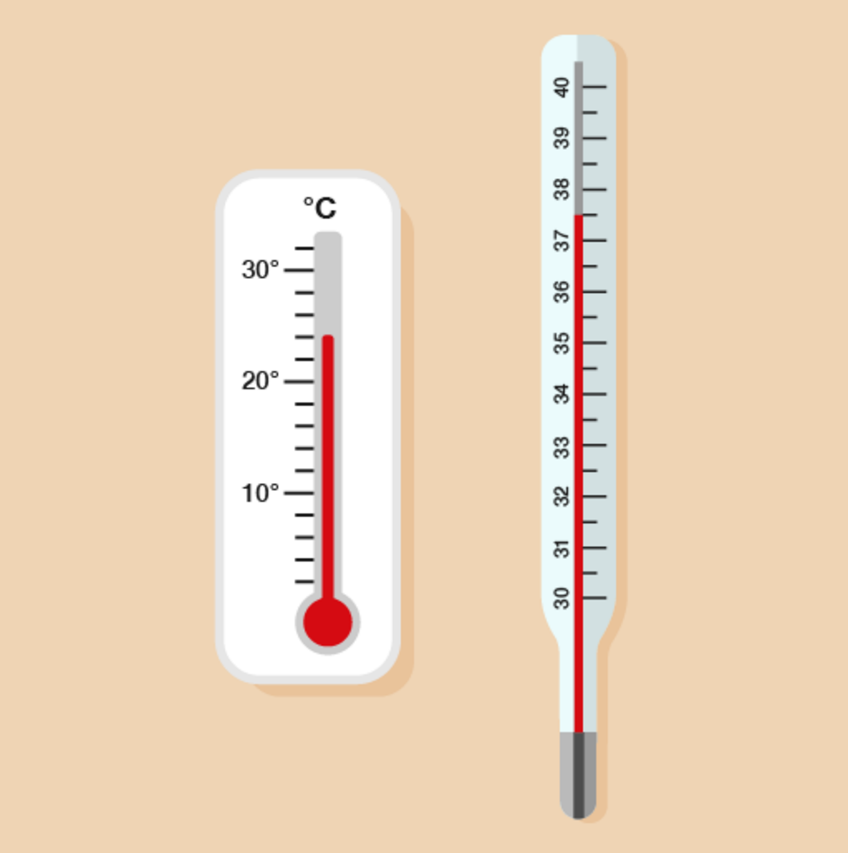 Figure 35 Reading the temperaturesView description - Figure 35 Reading the temperaturesEnd of FigureMethodOn the first thermometer, there are four divisions between 20 and 30, so the divisions mark every two degrees (22, 24, 26, 28). The reading is at the second mark after 20, so the temperature is 24°C. On the second thermometer, the temperature is at the mark halfway between 37 and 38, so it’s 37.5°C.End of Case StudyWhat temperature do you think it is today? If you have a thermometer, check the temperature outside; if you don’t, you could use an online resource such as the BBC Weather pages or your mobile phone to find the temperature near you. Now try the following activity. Remember to check your answers once you have completed the questions.Start of ActivityActivity 18: Reading thermometersStart of QuestionWhat temperature is shown on each of these thermometers?Start of Figure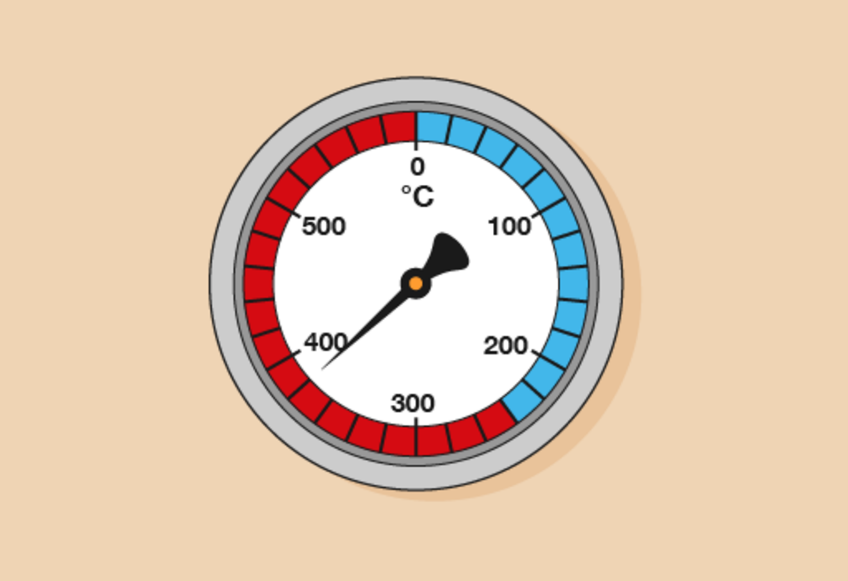 Figure 36 A thermometerView description - Figure 36 A thermometerEnd of FigureStart of Figure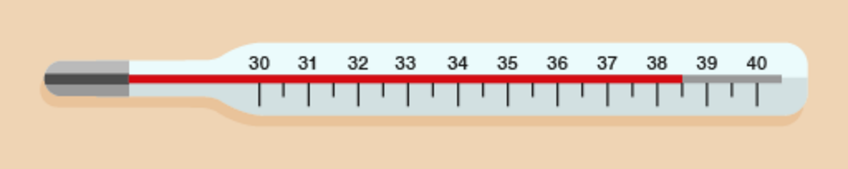 Figure 37 A thermometerView description - Figure 37 A thermometerEnd of FigureStart of Figure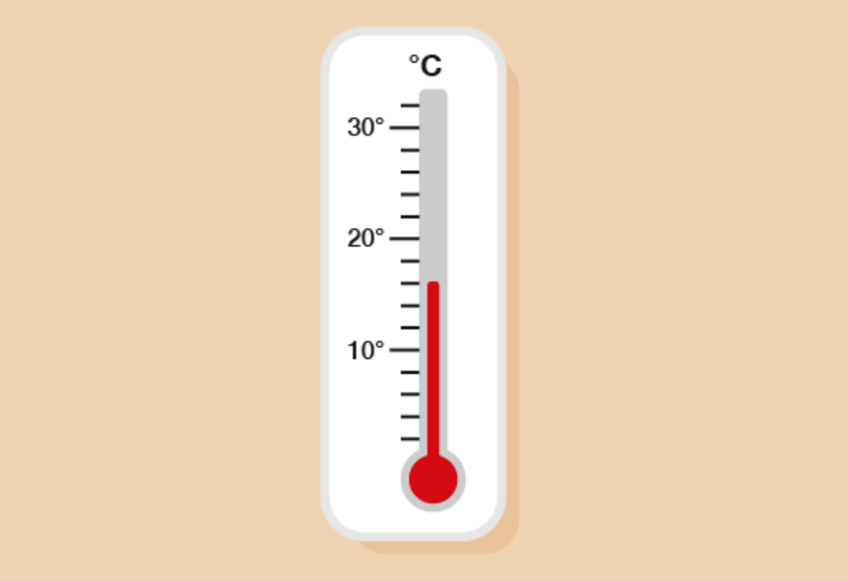 Figure 38 A thermometerView description - Figure 38 A thermometerEnd of FigureEnd of QuestionView answer - Activity 18: Reading thermometersEnd of Activity5.2 Understanding temperatureUsing the right temperature is often a matter of safety. Many things have to be stored or used in a particular temperature range to be safe. A piece of machinery may not be able to operate properly below a minimum temperature or above a maximum temperature, or a jar of tablets may include advice on its label about what temperature it should be stored at. Start of Figure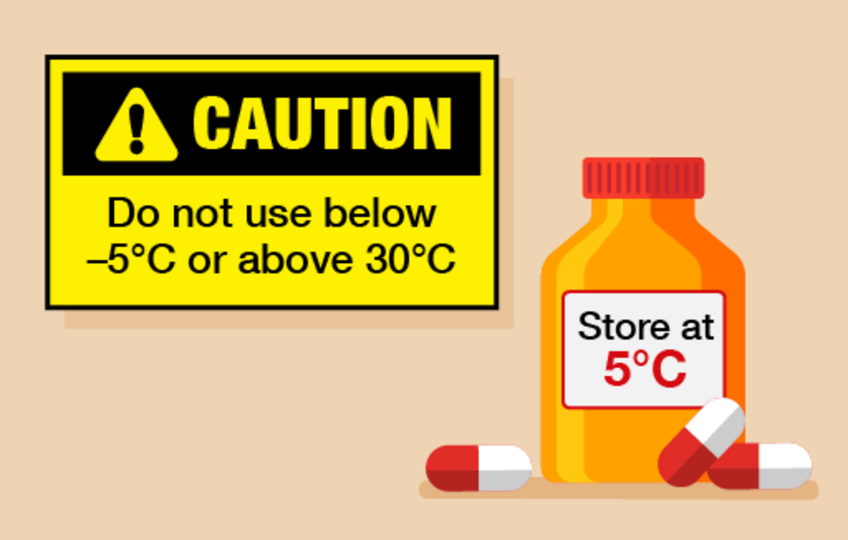 Figure 39 Warning labelsView description - Figure 39 Warning labelsEnd of FigureTemperatures used to be shown in degrees Fahrenheit. You will still see these measures sometimes. For example:Start of Figure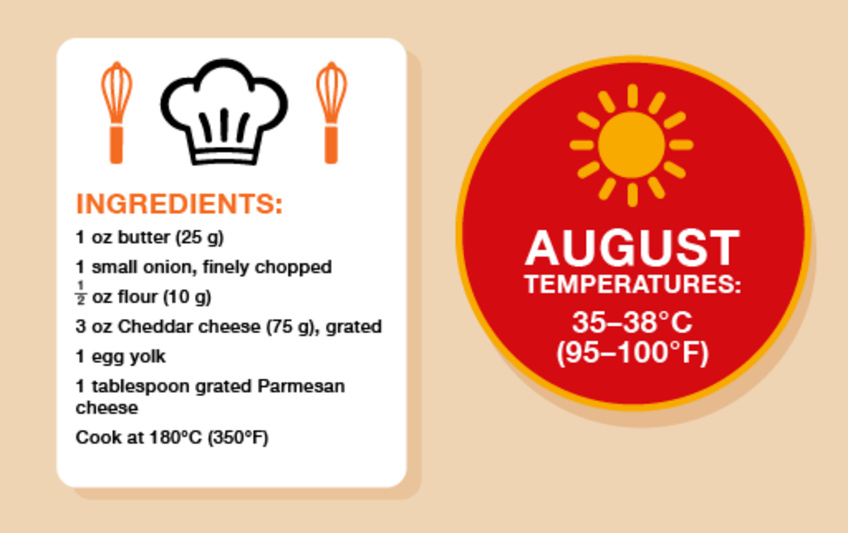 Figure 40 Temperatures in Celsius and FahrenheitView description - Figure 40 Temperatures in Celsius and FahrenheitEnd of FigureStart of BoxNote: Fahrenheit is still used in the USA. End of BoxHere are some temperatures in Celsius and Fahrenheit:Start of TableEnd of TableTake a look at the example below for comparing temperatures.Start of Case StudyExample: Safe storageYou have instructions with chemicals sent from the USA that they must be stored at between 50 and 70°F. The thermometer on the storage tank shows the temperature in degrees Celsius. Start of Figure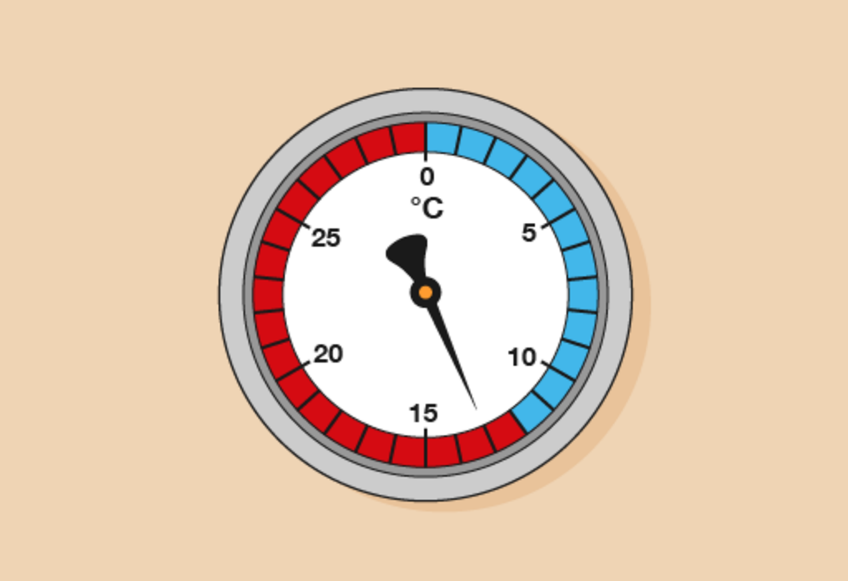 Figure 41 Using a thermometer in safe storageView description - Figure 41 Using a thermometer in safe storageEnd of FigureAre the chemicals stored safely?MethodLooking at the temperature comparison chart, 13°C falls in the following range:10°C = 50°F20°C = 68°F13°C falls between 10°C and 20°C, meaning that it is also in the range between 50°F and 68°F. The chemicals are stored safely.End of Case StudyNow try the following activity. Remember to check your answers once you have completed the questions.Start of ActivityActivity 19: Celsius and FahrenheitStart of QuestionA recipe for meringue says you must cook it at 150°C. Your cooker shows temperatures in Fahrenheit. What should you set it to? (Use the conversion chart below to help you.) Start of TableEnd of TableThe thermometer on an old freezer shows the temperature in degrees Fahrenheit.Start of Figure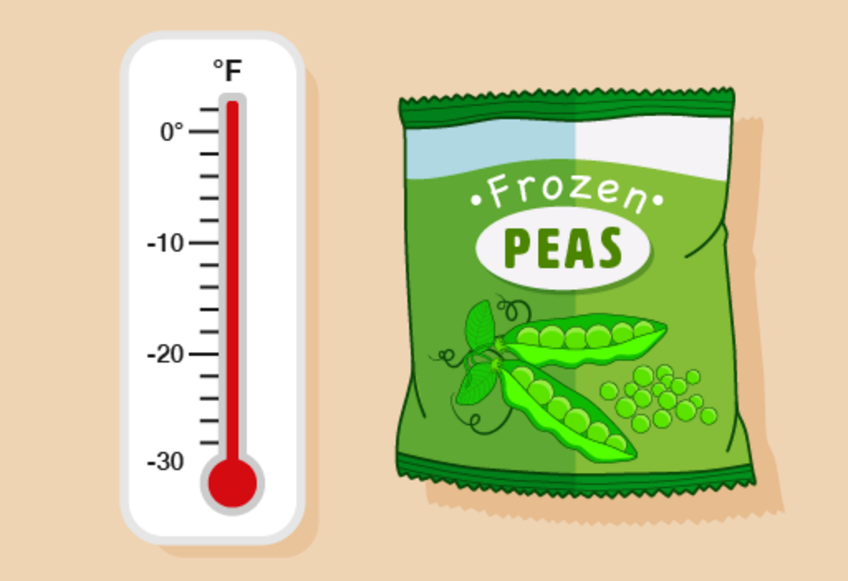 Figure 42 Converting temperatures on old thermometersView description - Figure 42 Converting temperatures on old thermometersEnd of FigureA pack of food has a warning that it must be stored between –12°C and –25°C. Is the food stored safely? (Use the conversion chart below to help you.) Start of TableEnd of TableA machine must be turned off if the temperature rises above 600°F. Using a Celsius thermometer, you find out that the temperature of the machine is:Start of Figure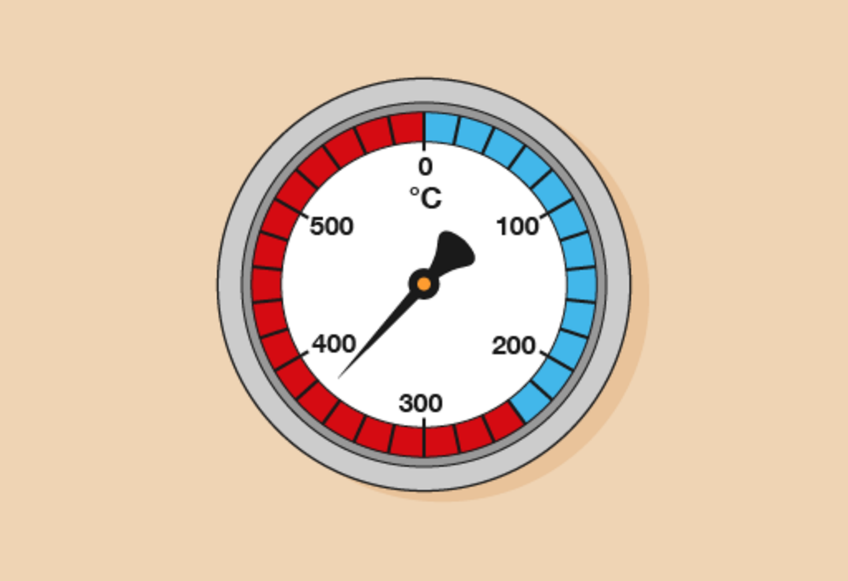 Figure 43 A thermometerView description - Figure 43 A thermometerEnd of FigureIs it safe to leave it turned on? (Use the conversion chart below to help you.)Start of TableEnd of TableEnd of QuestionView answer - Activity 19: Celsius and FahrenheitEnd of ActivitySummaryIn this section you have identified and practised:how to solve problems requiring calculation incorporating temperaturethe correct way to read temperature and the difference between the units used.6 TimeWhat’s the difference between the 12-hour clock and the 24-hour clock?Start of TableEnd of TableStart of Case StudyExample: Converting times before noonIt is easy to change from the 12-hour clock to the 24-hour clock for times before noon (or times ending ‘a.m.’). So for example, ‘4:25 a.m.’ would be written as ‘04:25’. ‘11:35 a.m.’ would be ‘11:35’. (Note that many timetables don’t show the colon in the 24-hour clock, so these times would be shown as ‘0425’ or ‘1135’.)How would you write a quarter to eight in the morning as a 24-hour clock time?MethodFifteen minutes before eight o’clock is the same as 45 minutes past 7, so it is written as 07:45.End of Case StudyTo change from the 12-hour clock to 24-hour clock for times after noon (ending ‘p.m.’), you usually need to add 12 hours.Start of Case StudyExample: Converting times after noonHow would you express 8:15 p.m. using the 24-hour clock?How would you write quarter to eight in the evening as a 24-hour clock time?MethodYou need to add 12 hours: Start of Figure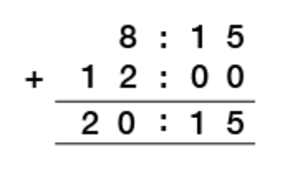 View description - Uncaptioned FigureEnd of FigureSo 8:15 p.m. is 20:15 in a 24-hour clock.You add 12 hours: Start of Figure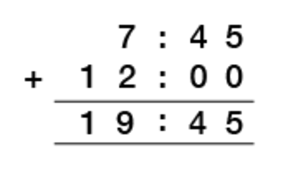 View description - Uncaptioned FigureEnd of FigureSo 7:45 p.m. is 19:45 in a 24-hour clock.Start of BoxHint: Take care with times with the hour of 12. So quarter past midnight, or 12:15 a.m. is 00:15 in a 24-hour clock. Likewise quarter past midday, or 12:15 p.m., is 12:15 in a 24-hour clock. End of BoxEnd of Case StudyNow try the following activity.Start of ActivityActivity 20: The 24-hour clockStart of QuestionStart of Figure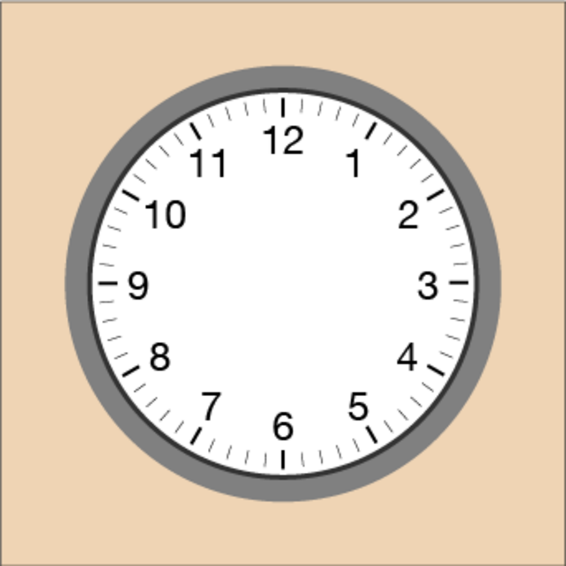 Figure 44 A clock faceEnd of FigureExpress the following times in the 24-hour clock. Remember, for some of the times you will need to use the method of adding on 12 hours to convert the time intothe 24-hour format. You could use Figure 44 to help you count on 12 hours. 8:15 a.m.2:50 p.m.5:40 a.m.9:22 p.m.Ten to ten in the morningFive past six in the eveningEnd of QuestionView answer - Activity 20: The 24-hour clockEnd of Activity6.1 Calculate time differenceYou may need to work out differences in time, e.g. to work out the length of a TV programme or journey time.There are different ways to work out the difference in time. One of the easiest ways is to use the adding on method.Start of Case StudyExample: Time difference by adding onHow long is it from 08:45 to 10:30?MethodThe start time is 08:45.The number of minutes between 08:45 and the start of the next hour, 09:00, is 15 minutes.The number of hours between 09:00 and 10:00 is one hour.The number of minutes between 10:00 and 10:30 is 30 minutes.So the time between 08:45 to 10:30 is: Start of Extract15 minutes + 30 minutes + 1 hour = 1 hour 45 minutesEnd of ExtractEnd of Case StudyNow try the following activity.Start of ActivityActivity 21: Time differenceStart of QuestionWhat is the length of time between the following times?03:55 to 06:3509:45 to 12:1508:26 to 10:147:55 a.m. to 1:10 p.m.Midday to 15:503:15 am to midnightEnd of QuestionView answer - Activity 21: Time differenceEnd of Activity7 Session 2 quizNow it’s time to review your learning in the end-of-session quiz.Session 2 quiz. Open the quiz in a new window or tab (by holding ctrl [or cmd on a Mac] when you click the link), then return here when you have done it. 8 Session 2 summaryYou have now completed Session 2, ‘Units of measure’. If you have identified any areas that you need to work on, please ensure you refer to this section of the course and retry the activities. You should now be able to:solve problems requiring calculation with common measures, including time, length, weight, capacity and temperatureconvert units of measure in the same system.All of the skills listed above will help you with tasks in everday life, such as measuring for new furniture or redesigning a room or garden. These are essential skills that will help you progress through your employment and education. You are now ready to move on to Session 3.Session 3: Shape and spaceIntroductionHow often do you have to work with flat shapes in an everyday situation? You may need to measure around an object or plan how you would like to lay out your room. By the end of this session you will be able to:name common two-dimensional and three-dimensional shapesidentify different types of anglework out how far it is around a shapework out the area of a shapework out the volume of a cube or cuboiduse scale in drawings and maps.Start of Media ContentVideo content is not available in this format.View transcript - Uncaptioned interactive contentStart of Figure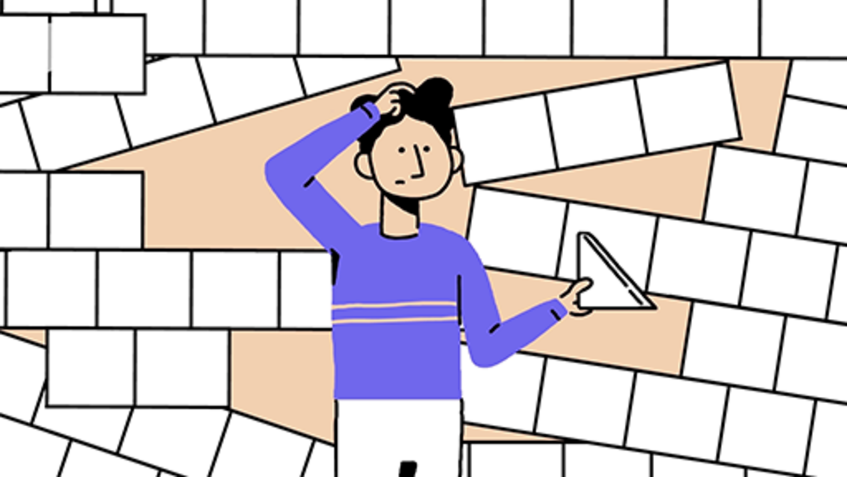 End of FigureEnd of Media Content1 Shapes1.1 PolygonsA polygon is simply a general term for a shape with straight sides.Start of ActivityActivity 1: Identifying polygonsStart of QuestionWhich of the following shapes are polygons?Start of Figure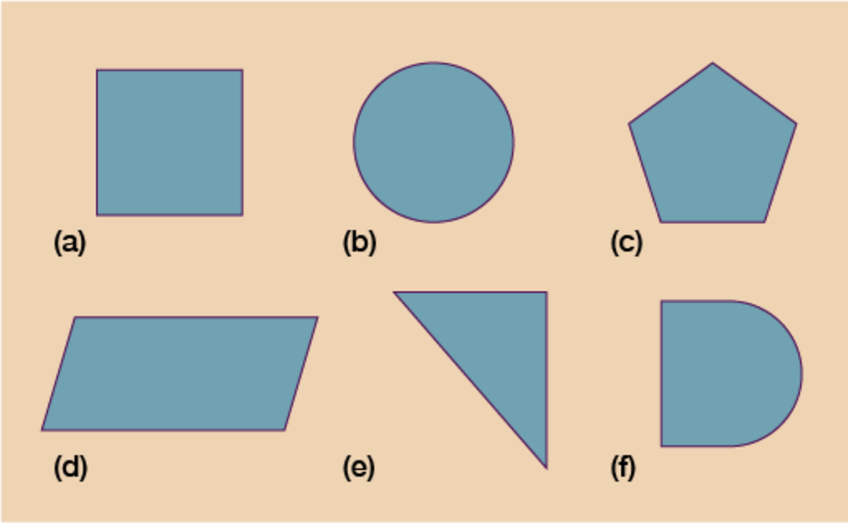 Figure 1 Six shapesView description - Figure 1 Six shapesEnd of FigureEnd of QuestionView answer - Activity 1: Identifying polygonsEnd of ActivityA regular polygon is a shape with sides that are the same length and angles that are all the same size.A polygon with six sides is a hexagon. The shapes in Figure 2 are both hexagons, but only one is a regular hexagon. Start of Figure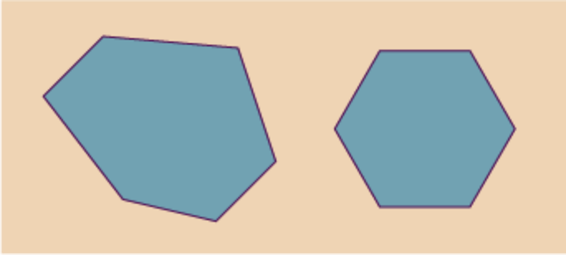 Figure 2 Two hexagonsView description - Figure 2 Two hexagonsEnd of Figure1.2 AnglesAn angle is formed where two straight lines (or sides) meet. Angles are measured in degrees, which is shown by using the symbol ° after the number of degrees. So for example, 45° means an angle of 45 degrees. Start of BoxNote: Do not confuse these with degrees Celsius, centigrade or Fahrenheit, which are used to measure temperature. End of BoxThere are 360° in a circle. There are 180° in a half-turn – that is, from north to south on a compass, or from 9 to 3 on a clock. An angle of 90° is a quarter-turn – from north to east on a compass, or from 12 to 3 on a clock. These angles are also known as right angles. Right angles are shown like this: Start of Figure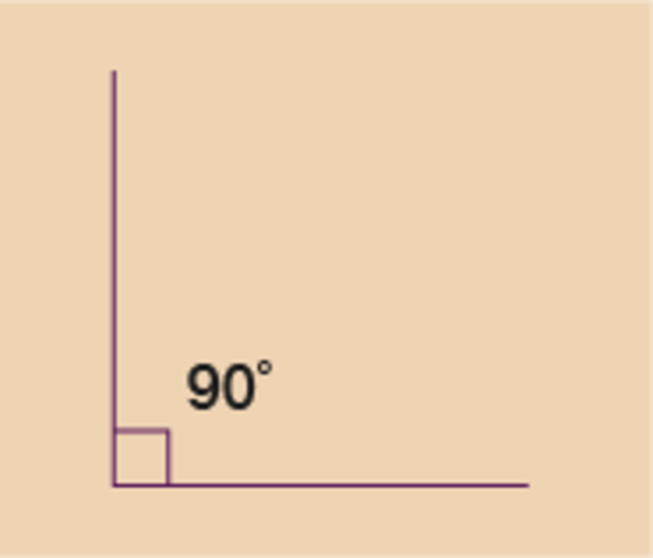 Figure 3 A right angleView description - Figure 3 A right angleEnd of FigureRight angles are very common in everyday life. Look around you and see how many you can spot.Here are a few examples of where you might have noticed a right angle:the corners of your screen (a corner is where two lines meet)corners of windowsthe corners of a book pagewhere the walls meet the floorwhere the table legs meet the top.Angles of less than 90° are called acute angles. Angles of more than 90° are called obtuse angles.Start of ActivityActivity 2: AnglesStart of QuestionWhich angles in Figure 4 are right angles, acute angles or obtuse angles?Start of Figure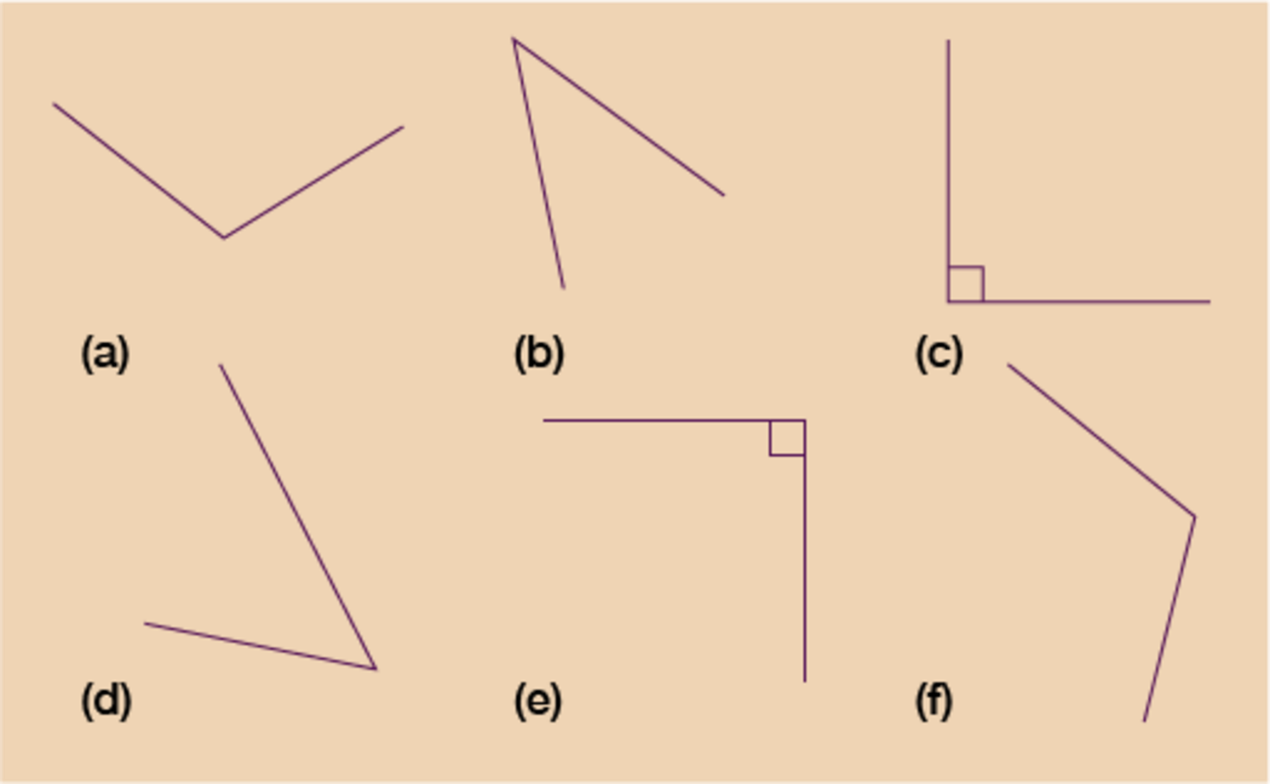 Figure 4 AnglesView description - Figure 4 AnglesEnd of FigureEnd of QuestionView answer - Activity 2: AnglesEnd of Activity1.3 2D and 3D shapes‘2D’, or ‘two-dimensional’, simply means that the shape is flat. We can draw 2D shapes on paper. Common examples are shown in Figure 5. Start of Figure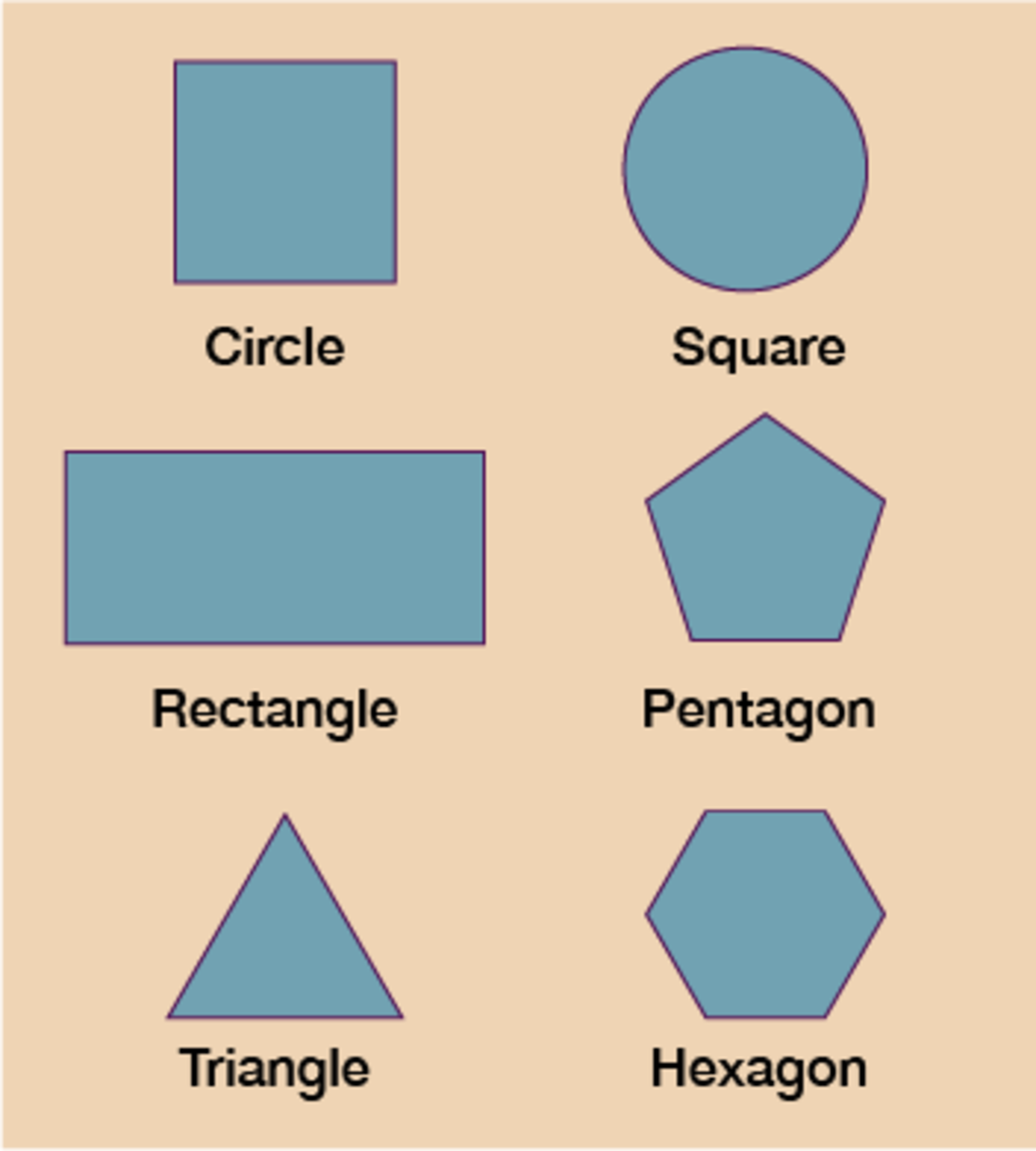 Figure 5 2D shapesView description - Figure 5 2D shapesEnd of FigureA ‘3D’ (‘three-dimensional’) shape is a solid shape. It has three dimensions, that is, length, width and depth. An easy way of thinking about the difference between a 2D and a 3D shape is to think ‘If I shone a torch on the shape, would it have a shadow?’ 3D shapes cast a shadow but 2D shapes don’t. Obviously the screen that you’re reading this on is 2D, so 3D shapes are represented using shading.Start of Figure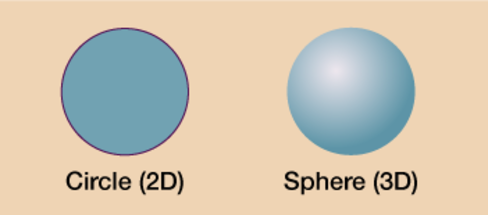 Figure 6 A 2D and 3D shapeView description - Figure 6 A 2D and 3D shapeEnd of FigureStart of ActivityActivity 3: 2D or 3D?Start of QuestionSay if the following shapes are 2D or 3D:Which shapes in Figure 7 are 2D and which are 3D?Start of Figure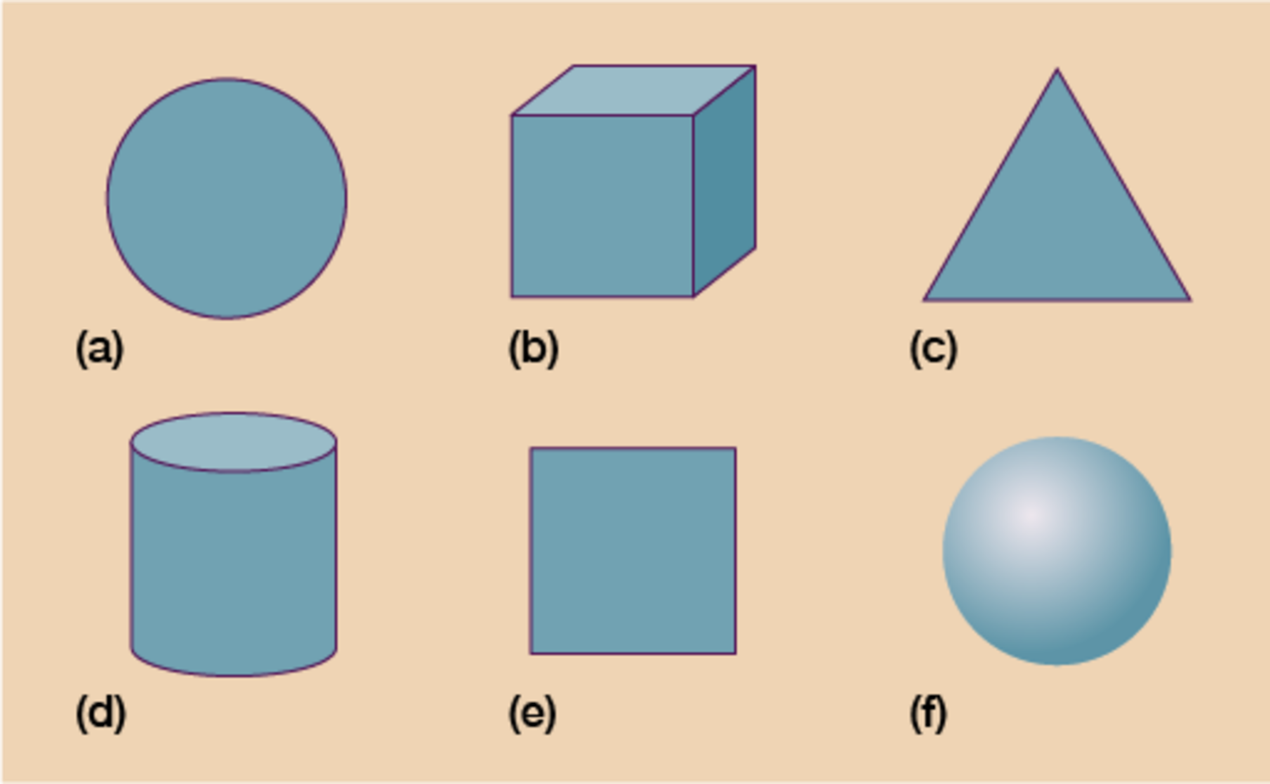 Figure 7 2D and 3D shapesView description - Figure 7 2D and 3D shapesEnd of FigureEnd of QuestionView answer - Activity 3: 2D or 3D?End of Activity1.4 Common 3D shapesYou will be familiar with some common 3D shapes.Start of Figure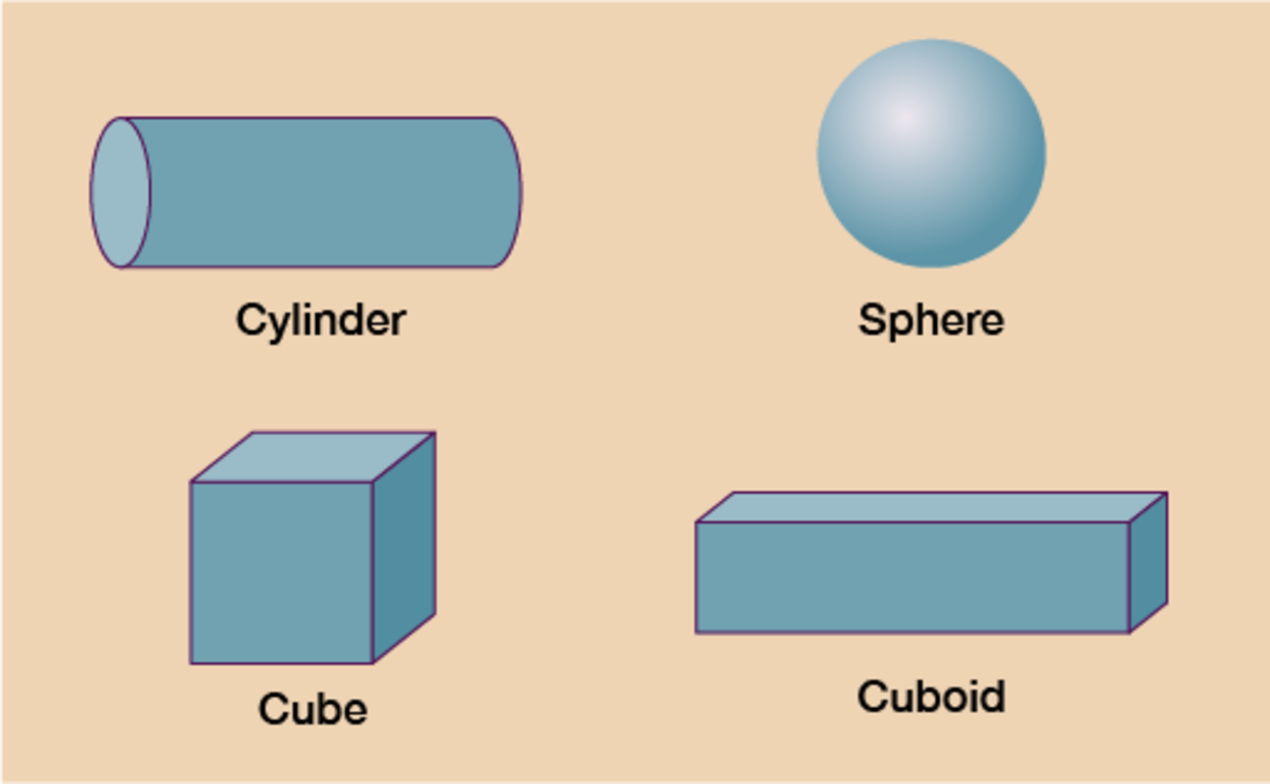 Figure 8 3D shapesView description - Figure 8 3D shapesEnd of FigureStart of BoxHint: Make sure you understand the difference between a cube (3D square) and a cuboid (3D rectangle). End of BoxSome other 3D shapes that you may come across are shown in Figure 9.Start of Figure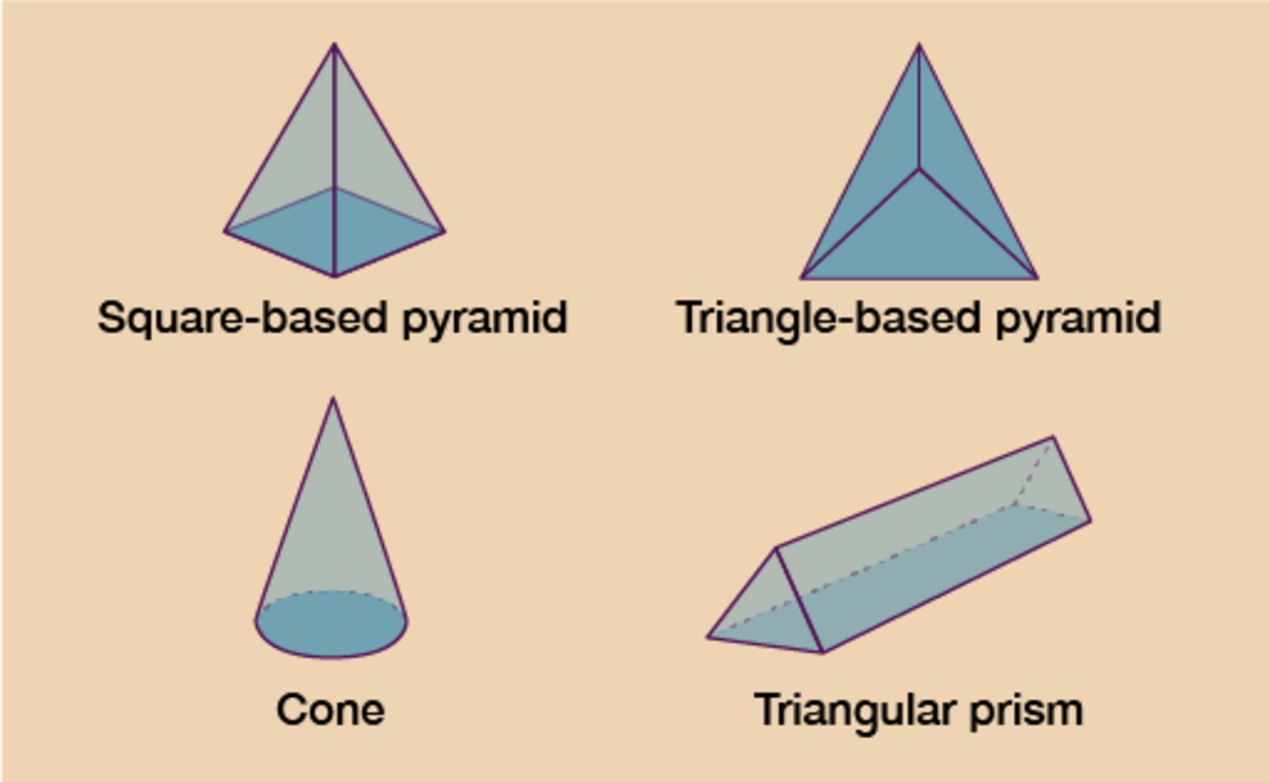 Figure 9 3D shapesView description - Figure 9 3D shapesEnd of FigureNow try the following activity.Start of ActivityActivity 4: Properties of 3D shapesStart of QuestionThe sides of 3D shapes are known as faces. Complete the following table:Start of TableEnd of TableEnd of QuestionView answer - PartStart of QuestionComplete the following table:Start of TableEnd of TableEnd of QuestionView answer - PartEnd of Activity2 SymmetryA 2D symmetrical shape can be folded in half so that both sides are the same. The fold is called a line (or lines) of symmetry. The shapes in Figure 10 have one line of symmetry.Start of Figure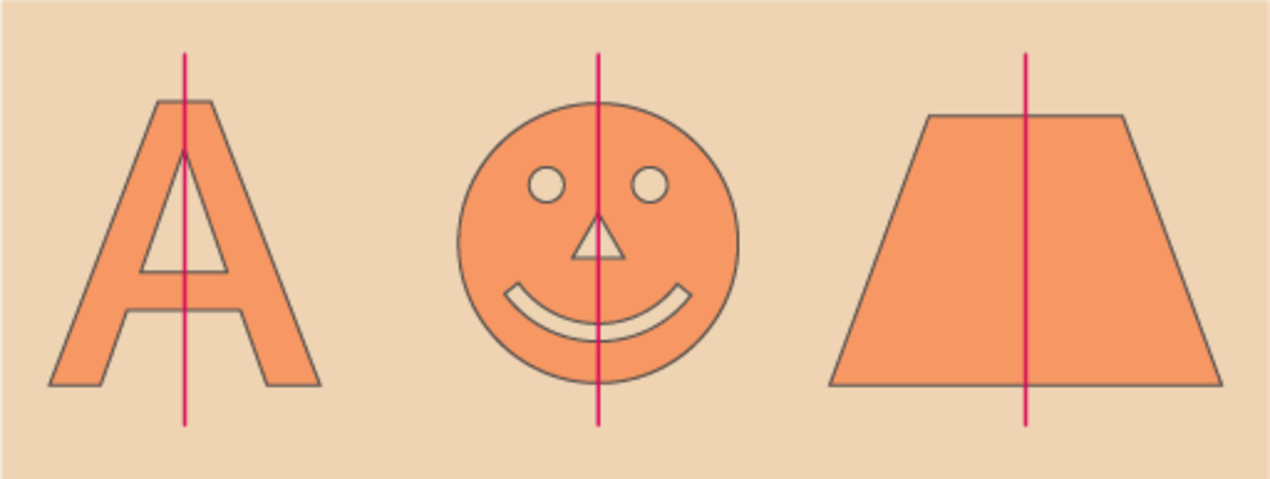 Figure 10 One line of symmetryView description - Figure 10 One line of symmetryEnd of FigureSome shapes, such as the middle one above, will only have one line of symmetry because of the details included, like the eyes, nose and mouth. However, a circle with no added details has an infinite number of lines of symmetry! The shapes in Figure 11 have multiple lines of symmetry.Start of Figure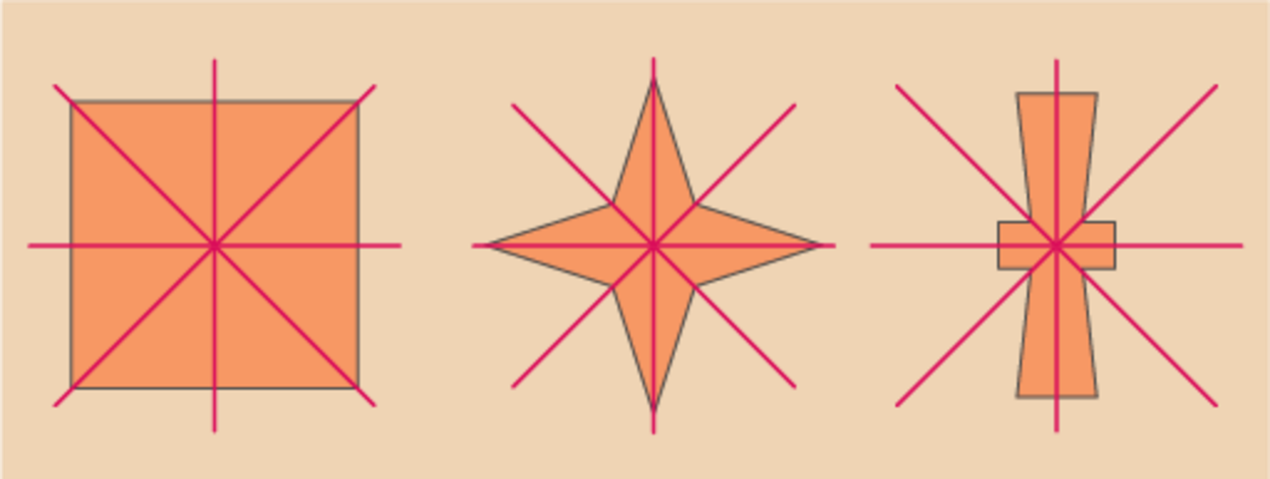 Figure 11 Multiple lines of symmetryView description - Figure 11 Multiple lines of symmetryEnd of FigureNow try the following activity.Start of ActivityActivity 5: Lines of symmetryStart of QuestionHow many lines of symmetry in Figure 12 does each of these letters have?Start of Figure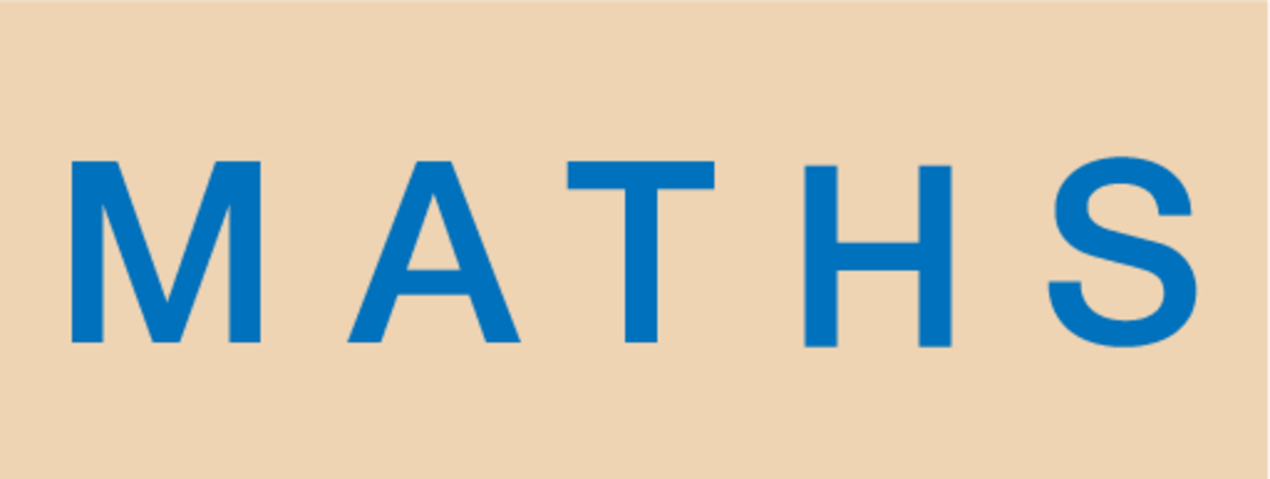 Figure 12 How many lines of symmetry?View description - Figure 12 How many lines of symmetry?End of FigureEnd of QuestionView answer - Activity 5: Lines of symmetryEnd of ActivityStart of ActivityActivity 6: How many lines of symmetry?Start of QuestionSometimes a line of symmetry is called a mirror line, because if you placed a mirror along the line the shape would look the same. Try writing your name in capital letters and seeing how many lines of symmetry each letter has. You could use a mirror to check your answers. End of QuestionEnd of Activity3 Around the edgeWhen might you need to work out how far it is around a flat shape?You will need to know how far it is around the edge of a shape when you want to put a border around something, such as a wallpaper border around a room, or a brick wall around a patio. You might have thought of different examples. The distance around any shape is called the perimeter. You can work out the perimeter by adding up all of the sides. The sides are measured in units of length or distance, such as centimetres, metres or kilometres. When you calculate the perimeter of a shape, you need to make sure that all of the measurements are in the same units, converting if necessary. Start of Figure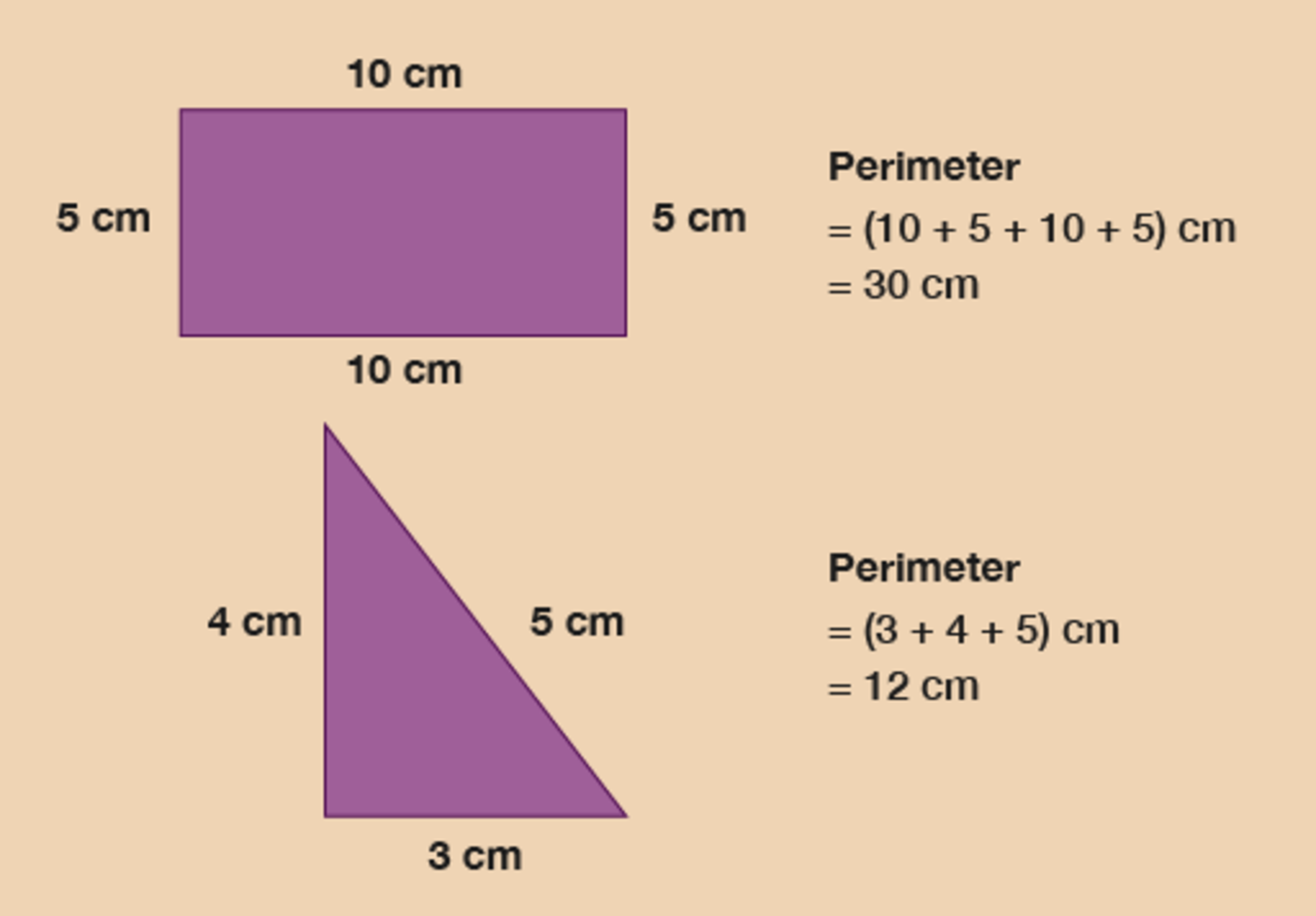 Figure 14 Looking at perimetersView description - Figure 14 Looking at perimetersEnd of FigureStart of Case StudyExample: A length of ribbonHave a look at Figure 15 to work out how much decorative ribbon you need to go around each shape.Start of Figure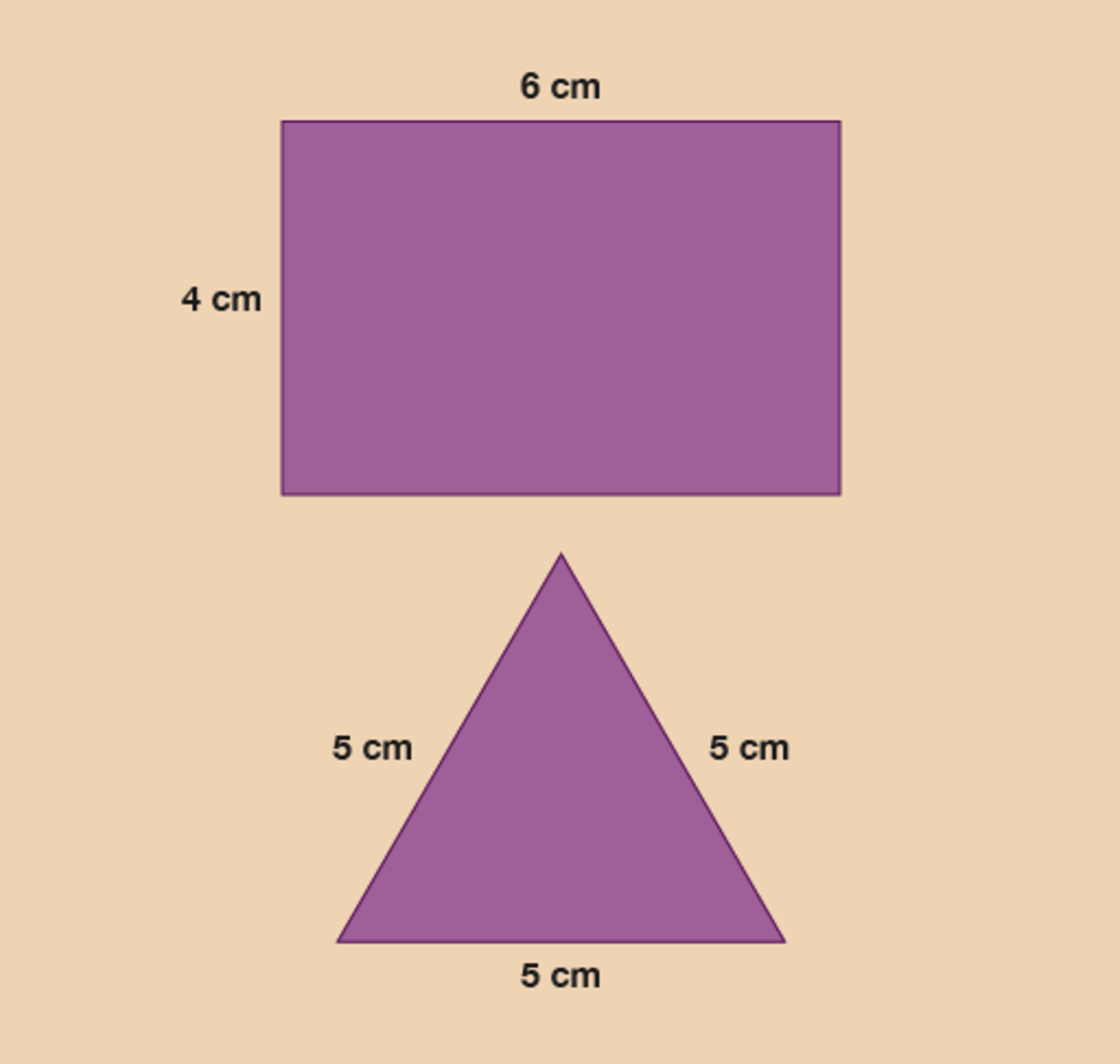 Figure 15 Calculating the length of ribbonView description - Figure 15 Calculating the length of ribbonEnd of FigureMethodYou need to measure all the sides and add them together.Start of BoxHint: Opposite sides of a rectangle are the same length. End of BoxThe sides of the rectangular box are:Start of Extract6 + 6 + 4 + 4 = 20 cmEnd of ExtractYou will need 20 cm of ribbon.The sides of the triangular box are:Start of Extract5 + 5 + 5 = 15 cmEnd of ExtractYou will need 15 cm of ribbon.End of Case StudyStart of Case StudyExample: Lawn edgingSo far when you have been working out the perimeter of a rectangle you have added up all four sides. However, there is a quicker way of calculating the perimeter. You may have recognised that all rectangles have two equal short sides and two equal long sides. Therefore you can then work out the perimeter of a rectangle by using each number twice. Start of Extract(2 × long side) + (2 × short side) = perimeterEnd of ExtractThe long side is the length. The short side is the width.(A square is a type of rectangle where all four sides are the same length. So to find out the perimeter of a square, you need to multiply the length of one side by 4.) How many metres of lawn edging do you need to go around this lawn?Start of Figure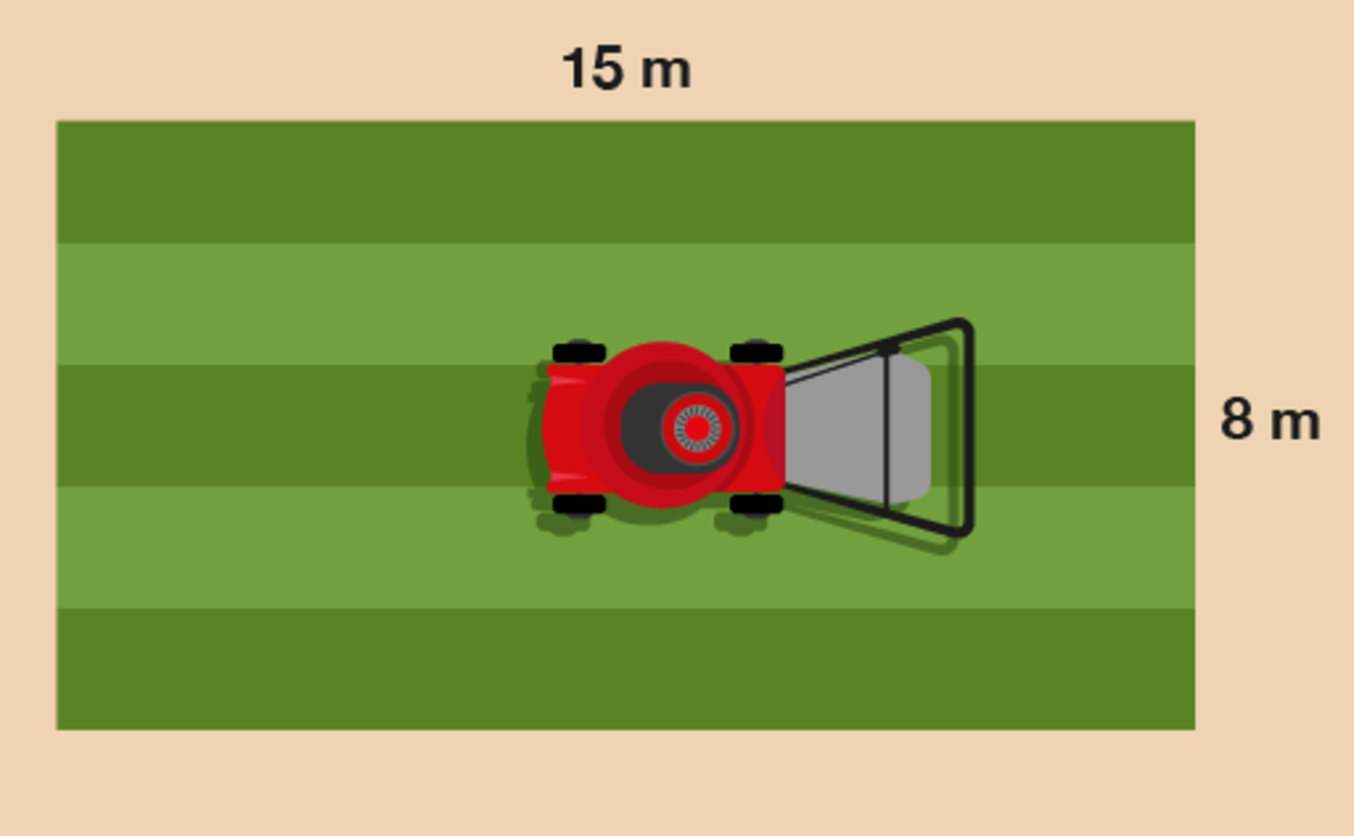 Figure 16 A lawnView description - Figure 16 A lawnEnd of FigureMethodYou need to work out twice the width, plus twice the length:Start of Extract(2 × 15) + (2 × 8)End of ExtractOnce you’ve worked these out, it makes the answer to the question easier to get:Start of Extract(2 × 15) + (2 × 8) = 30 + 16 = 46 mEnd of ExtractEnd of Case StudyNow try the following activity. Remember to check your answers once you have completed the questions.Start of ActivityActivity 7: Finding the perimeterStart of QuestionYou need to hang bunting around the tennis courts for the local championships. How much bunting do you need? Start of Figure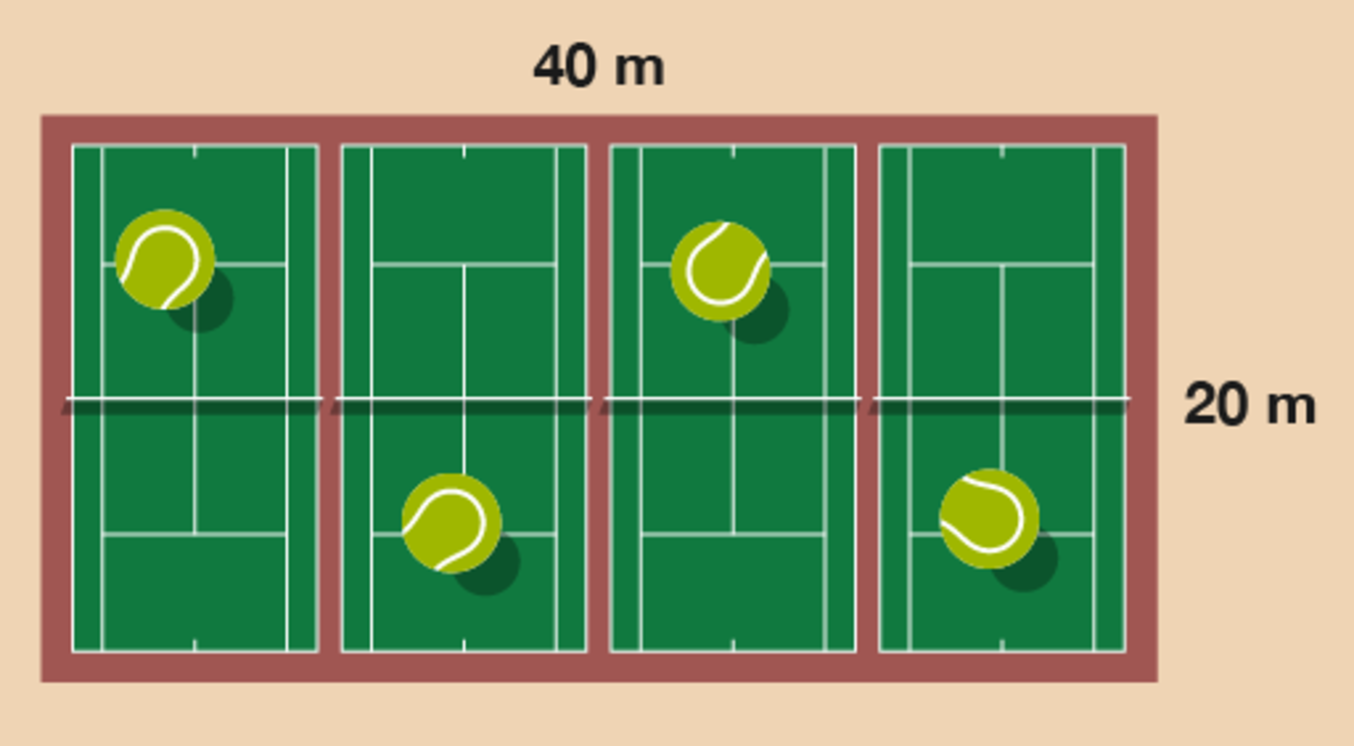 Figure 17 Four tennis courtsView description - Figure 17 Four tennis courtsEnd of FigureJackie wants to put a fence around her vegetable garden. Her garden is rectangular in shape and is 5 metres long by 4 metres wide. What length of fence is needed? End of QuestionView answer - Activity 7: Finding the perimeterEnd of Activity3.1 Measuring the perimeter of irregular shapesStart of Case StudyExample: How to measure the perimeter of an irregular shapeHow would you measure the perimeter of an irregular shape – an L-shaped room, for instance – if you didn’t have all of the measurements that you would need? Watch the following video to find out. Start of Media ContentVideo content is not available in this format.View transcript - Uncaptioned interactive contentStart of Figure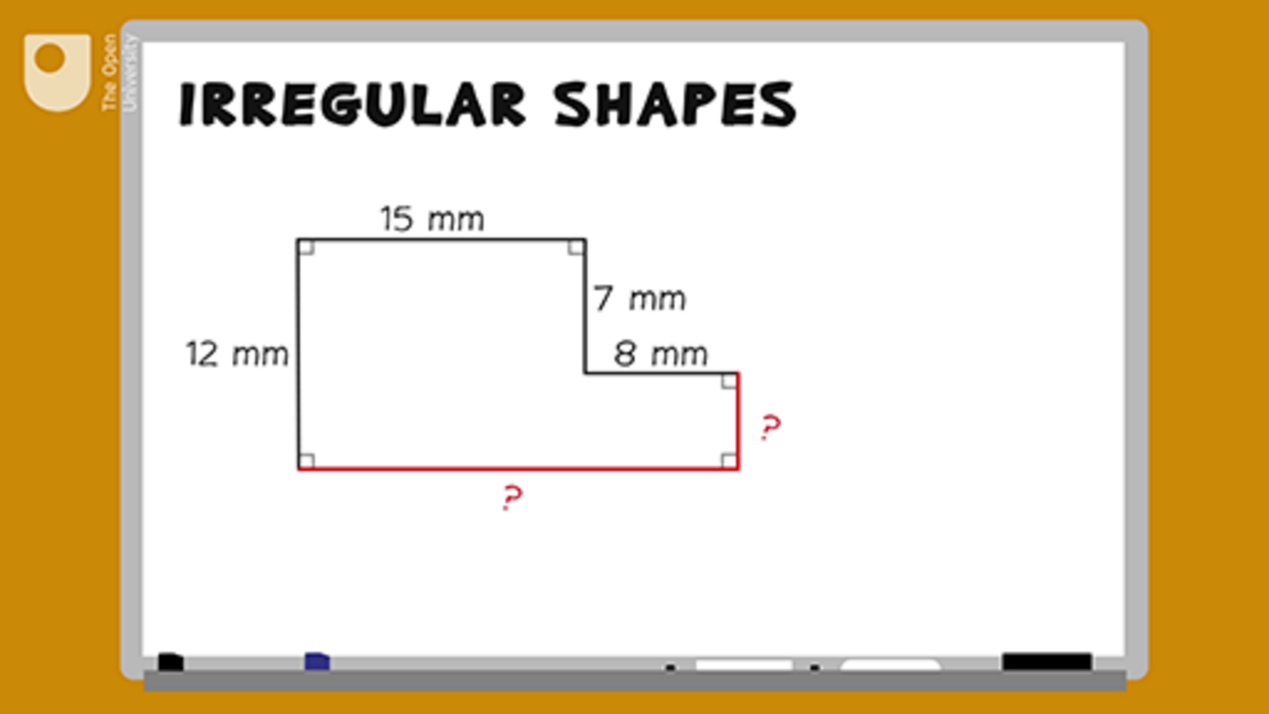 End of FigureEnd of Media ContentEnd of Case StudyNow try the following activity. Remember to check your answers once you have completed the questions.Start of ActivityActivity 8: Finding the perimeterStart of QuestionNote that you can assume that all of the corners in the images in this activity are right angles.A gardener decides to lay a new path next to his lily pond. The drawing shows the dimensions of the path. Start of Figure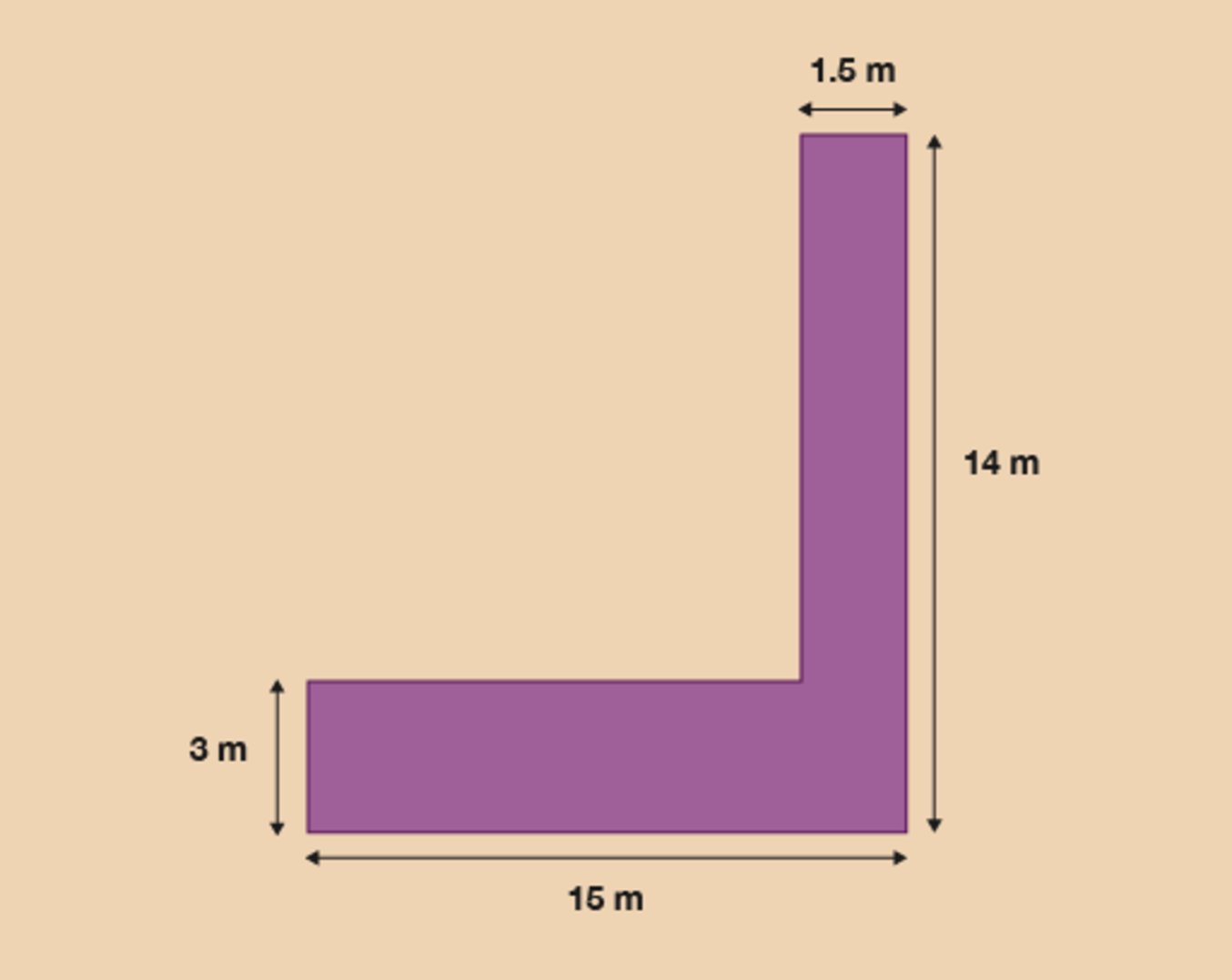 Figure 18 A pathwayView description - Figure 18 A pathwayEnd of FigureThe gardener decides to paint a white line around the perimeter of the path. What is the perimeter of the path?A tourist information centre has a new extension. Start of Figure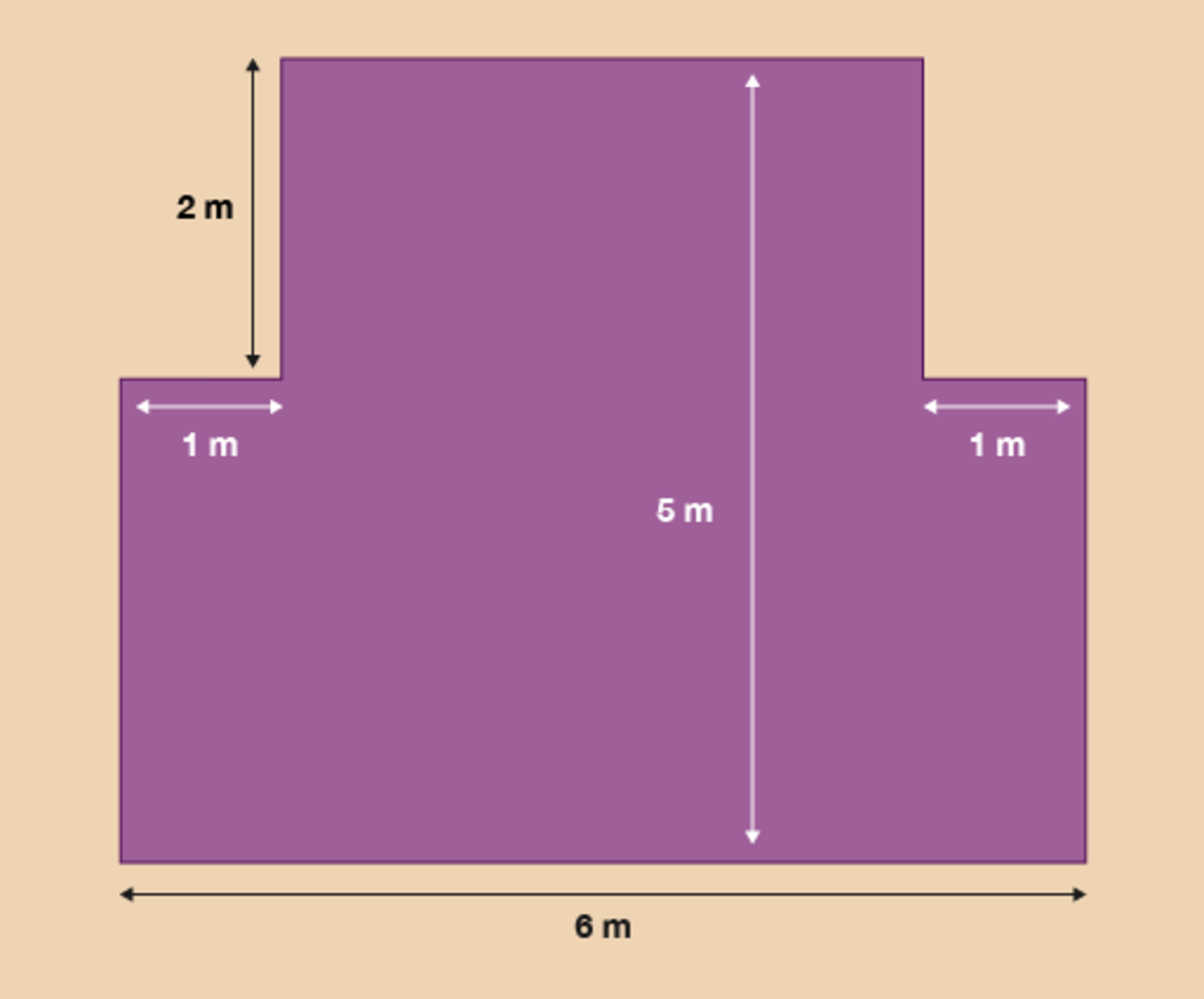 Figure 19 A new extensionView description - Figure 19 A new extensionEnd of FigureThe tourist board wants to attach a gold strip around the border of the floor of the building. What is the perimeter of the new extension? End of QuestionView answer - Activity 8: Finding the perimeterEnd of ActivitySummaryIn this section you have learned how to work out the perimeter of both simple and irregular shapes.4 AreaArea is the amount of space a flat shape takes up. You need to be able to calculate area if you ever need to order a carpet for your house, buy tiles for a kitchen or bathroom, or calculate how much paint to buy when redecorating. This patio has paving slabs that are 1 metre square (each side is 1 metre). How many paving slabs are there on the patio?Start of Figure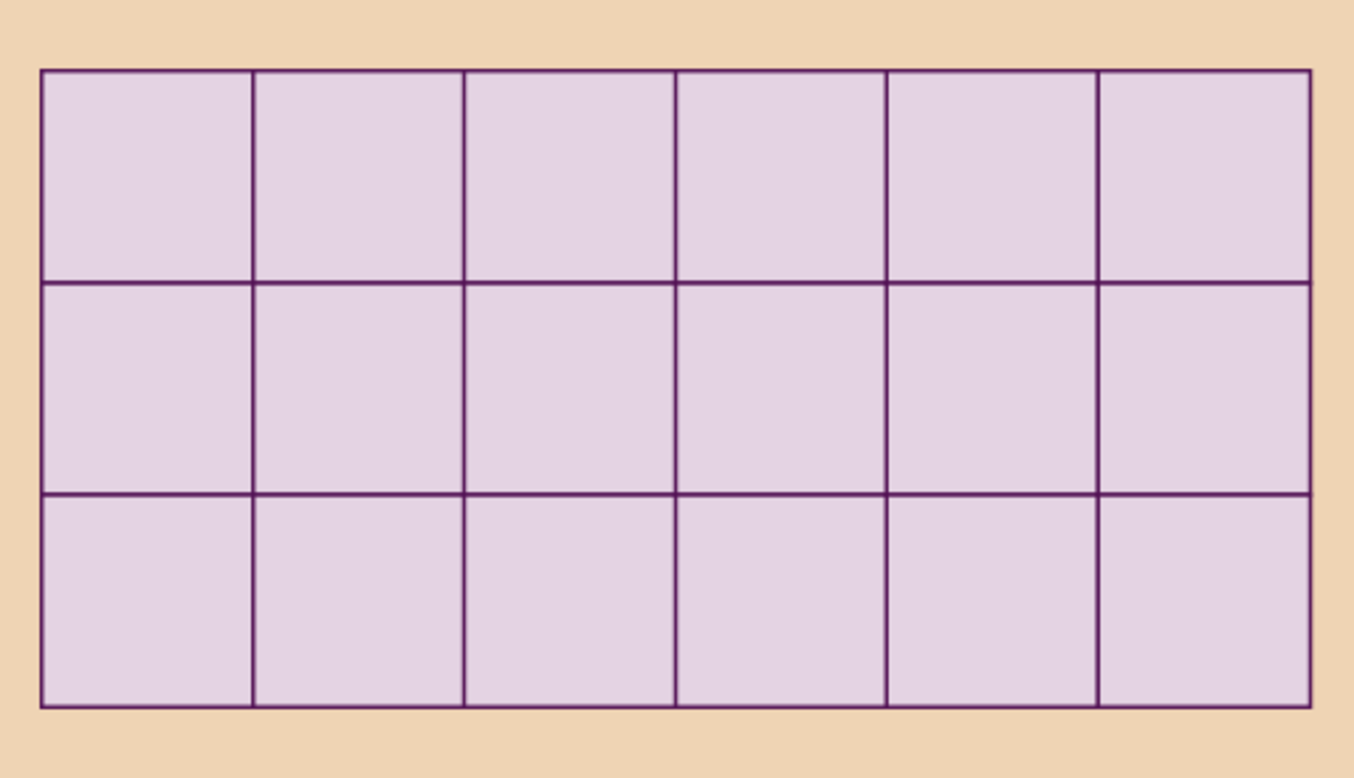 Figure 20 Paving slabsView description - Figure 20 Paving slabsEnd of FigureArea is measured in ‘square’ units. This means that the area is shown as the number of squares that would cover the surface. So if a patio covered with 18 squares that are 1 metre by 1 metre, the area is 18 square metres. (If you count them, you will find there are 18 squares.)Smaller areas would be measured in square centimetres. Larger areas can be measured in square kilometres or square miles.You can work out the area of a rectangle, like the patio above, by multiplying the long side by the short side:Start of Extractwidth × length = areaEnd of ExtractThe patio is:Start of Extract6 × 3 = 18 square metresEnd of Extract‘Square metres’ can also be written ‘sq m’ or ‘m2’. Start of Case StudyExample: The area of a tableFran sees a rectangular dining table she likes. It measures 2 m by 1.5 m. What is the area of the table?Start of Figure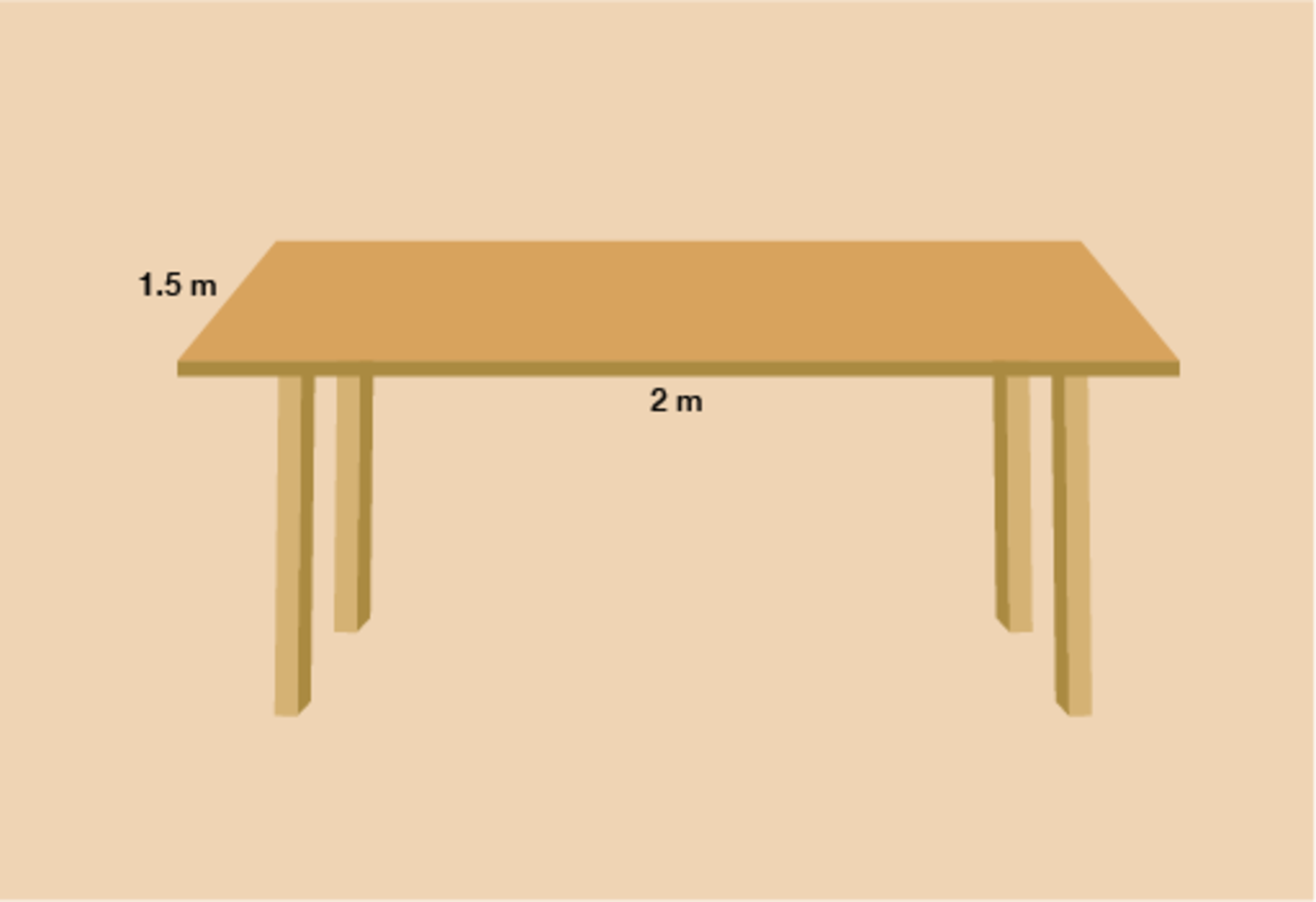 Figure 21 A dining tableView description - Figure 21 A dining tableEnd of FigureMethodTo find the area we need to multiply the length of the table by the width:Start of Extract2 m × 1.5 m = 3 square metresEnd of ExtractSo the table is 3 m2. End of Case StudyStart of ActivityActivity 9: Area of a rectangleStart of QuestionComplete the following table by calculating the missing areas without using a calculator. You will have looked at methods for multiplying whole numbers and decimals in Session 1. Show your answers in correct square units. Start of TableEnd of TableEnd of QuestionView answer - Activity 9: Area of a rectangleEnd of ActivityStart of BoxHint: Always use the same units for both sides. Sometimes the length and width of the rectangle will be given in different units. They must be in the same unit before you can calculate area, so you may need to convert one side to the same units as the other side. End of BoxStart of Case StudyExample: The area of a rugHow much backing fabric is needed for this rug?Start of Figure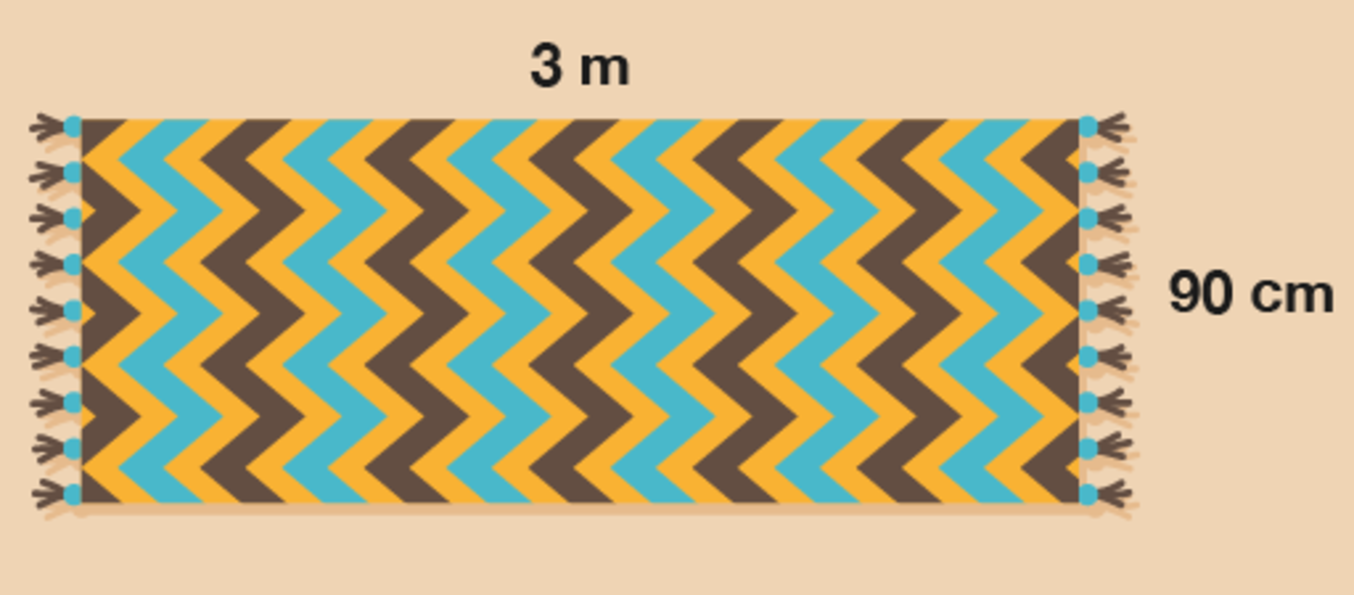 Figure 22 A rugView description - Figure 22 A rugEnd of FigureMethodTo find the answer, you need to work out the width multiplied by the length.90 cm × 3 m = areaFirst, you need to convert the width to metres so that both sides are in the same units. 90 cm is the same as 0.9 m, so the calculation is: 0.9 × 3 = area = 2.7 m2End of Case StudyNow try the following activity. You need to carry out the calculations without a calculator, but you can double-check your answers on a calculator if needed. If you need a reminder about how to multiply whole numbers or decimal numbers without a calculator, please look back at Session 1 first. Remember to check if you need to convert the measurements before calculating the area.Start of ActivityActivity 10: Finding the areaStart of QuestionHow much plastic sheeting do you need to cover this pond for the winter? Start of Figure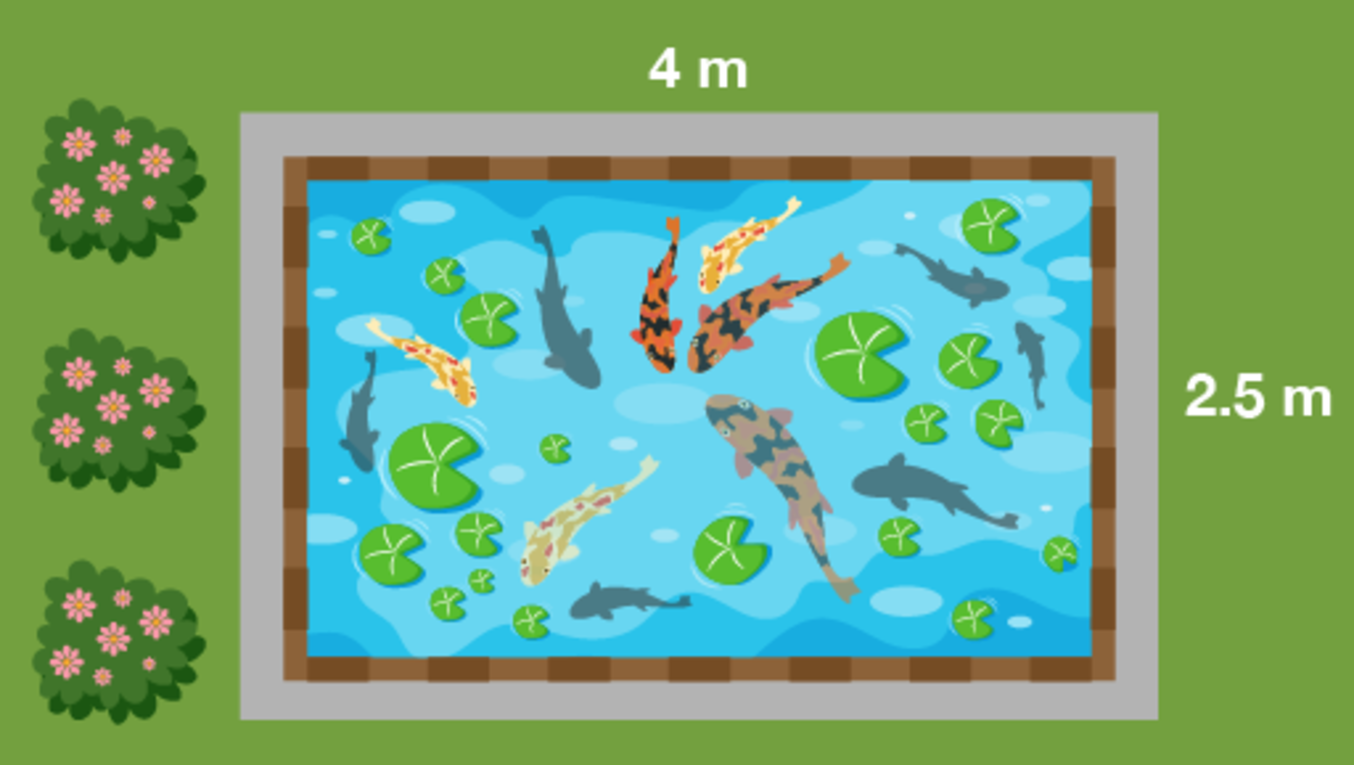 Figure 23 A pondView description - Figure 23 A pondEnd of FigureOne bag of gravel will cover half a square metre of ground. How many bags do you need to cover this driveway? Start of Figure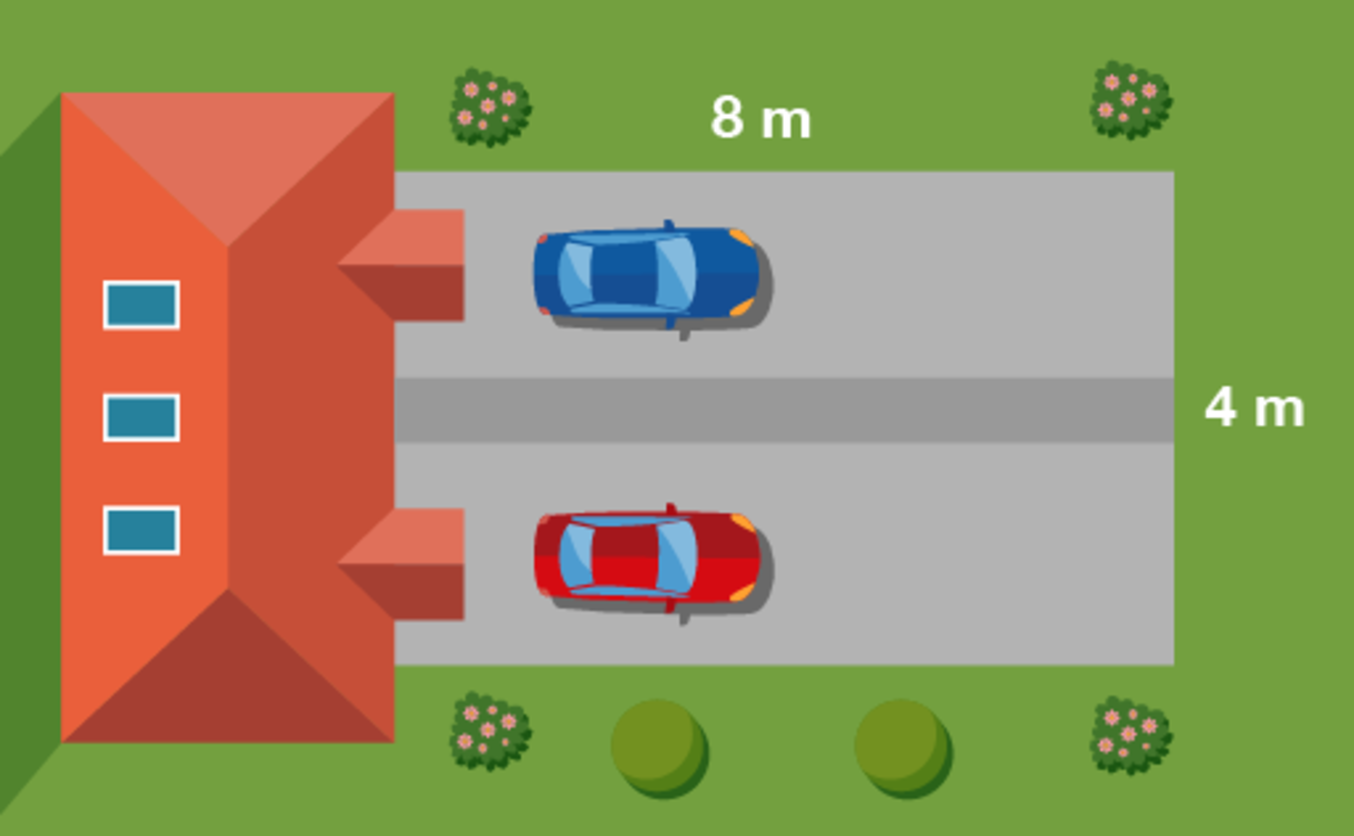 Figure 24 A drivewayView description - Figure 24 A drivewayEnd of FigureA biologist is studying yeast growth. In the sample area shown below in purple the biologist found 80 yeast. What would go in the missing spaces in her recording sheet, as marked with a question mark? Start of Figure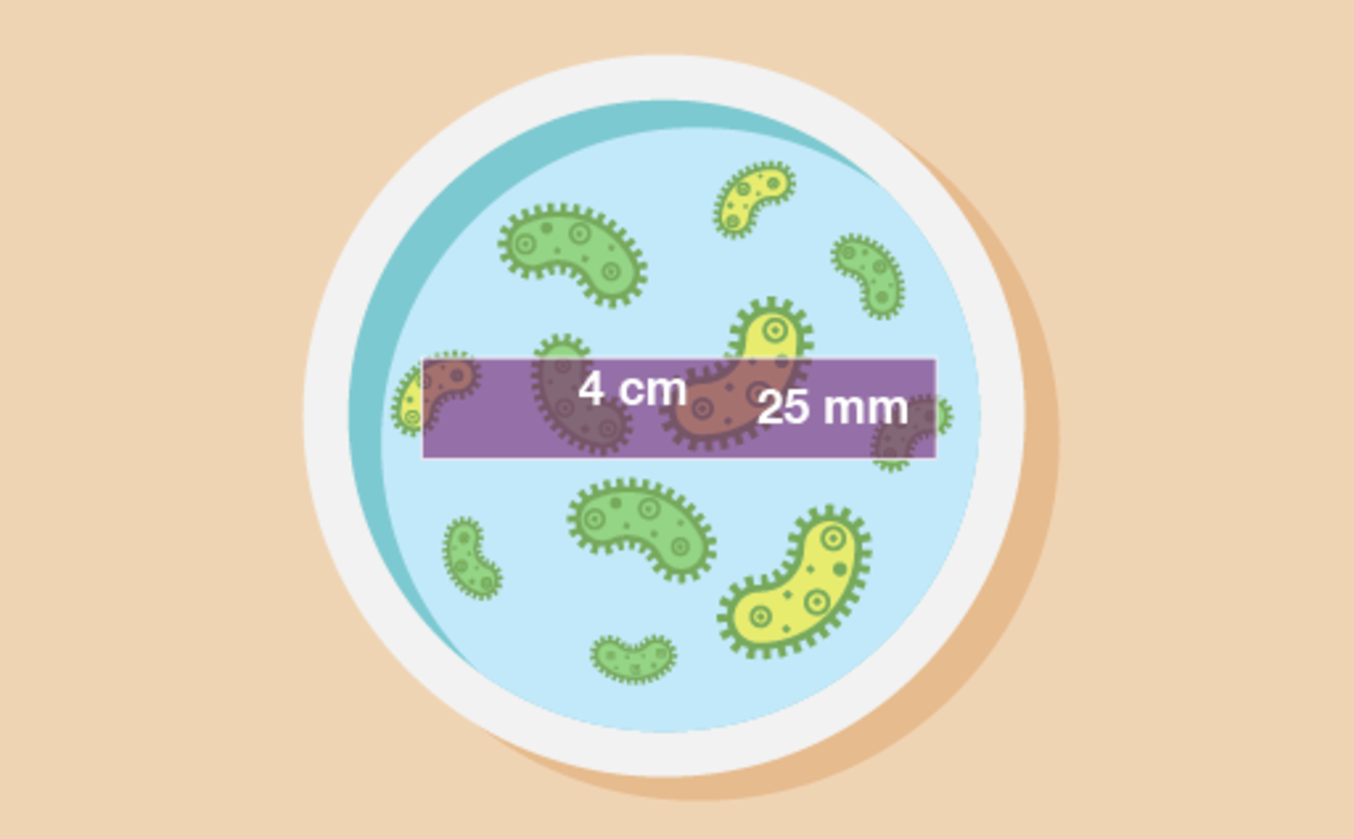 Figure 25 A petri dishView description - Figure 25 A petri dishEnd of FigureStart of TableYeast countEnd of TableHow large is this area of forestry land? Start of Figure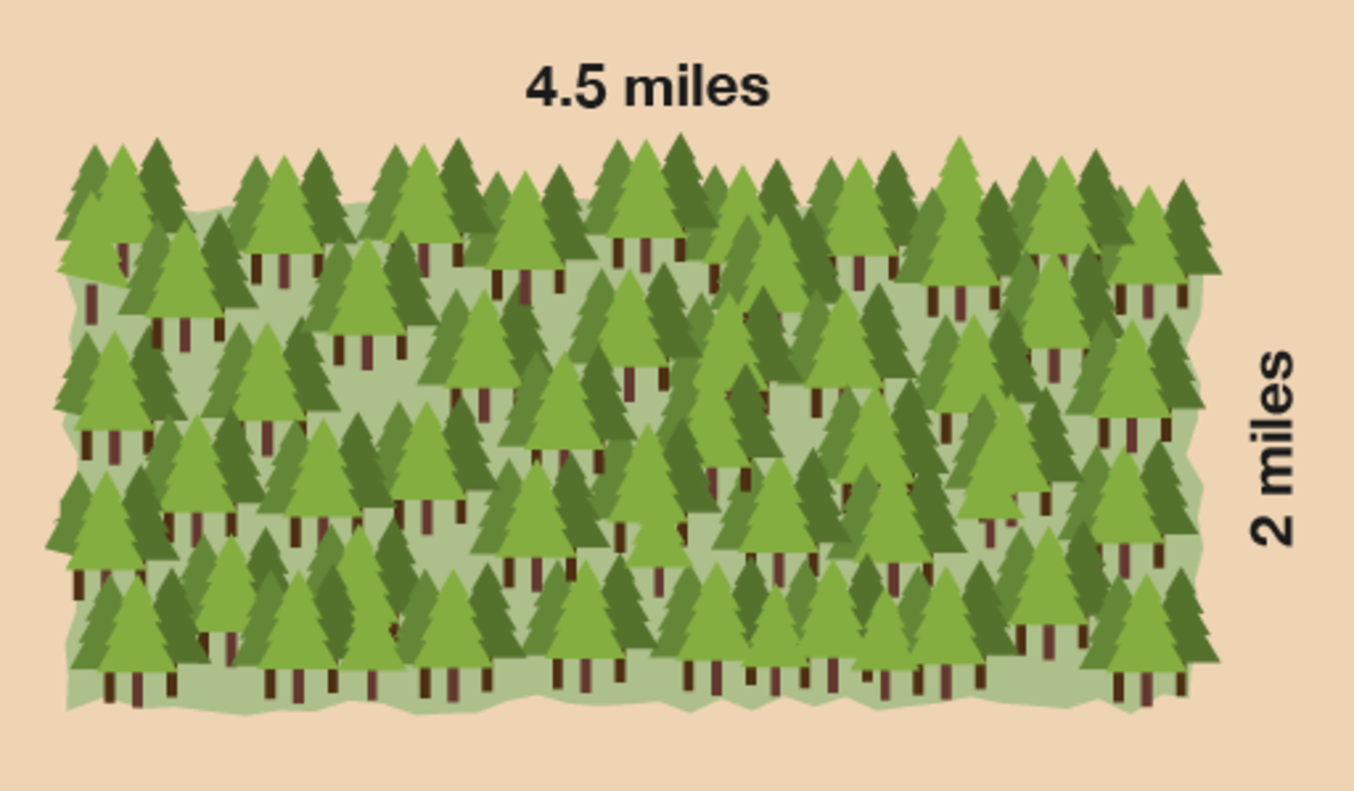 Figure 26 A forestView description - Figure 26 A forestEnd of FigureEnd of QuestionView answer - Activity 10: Finding the areaEnd of ActivitySummaryIn this section you have learned how to work out the area of a rectangular shape. 5 VolumeVolume is the measure of the amount of space inside of a solid (3D) object. The volume of a cube or cuboid is measured by multiplying length by width by height. It is always measured in cubic units, such as mm3, cm3, m3, etc. Start of Case StudyExample: Volume of a cuboidWhat is the volume of a box with a length of 8 cm, a width of 4 cm and a height of 2 cm?Start of Figure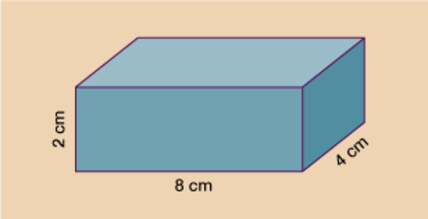 Figure 27 A boxView description - Figure 27 A boxEnd of FigureMethodThe volume is:Start of Extract8 cm × 4 cm × 2 cmEnd of ExtractYou can also write this as:Start of Extract32 cm (8 cm × 4 cm) × 2 cm = 64 cm3End of ExtractWatch the following clip for some more examples:Start of Media ContentWatch the video at YouTube.com. End of Media ContentEnd of Case StudyNow try the following activity.Start of ActivityActivity 11: Calculating volumeStart of QuestionCalculate the volumes of the following:Start of BoxHint: As with perimeter and area, you may need to convert to make the units the same. End of BoxStart of TableEnd of TableA children’s sandpit is 1 m wide and 1.5 m long. What volume of sand would be needed to fill the sandpit to a depth of 10 cm? (Note that depth is the same as height but measured in a downward direction.) David has built a log store that measures 2 m × 1 m × 1 m. He wants to order some logs ready for the winter. The local supplier only delivers logs in 1.5 m3 loads. Will David’s store be big enough to hold one load? End of QuestionView answer - Activity 11: Calculating volumeEnd of ActivitySummaryIn this section you have calculated the volume of cubes and cuboids.6 Scale drawingsHave you ever drawn a plan of a room in your house to help you work out how to rearrange the furniture? Or maybe you’ve sketched a plan of your garden to help you decide how big a new patio should be? These pictures are called scale drawings. The important thing with scale drawings is that everything must be drawn to scale, meaning that everything must be in proportion – that is, ‘shrunk’ by the same amount. All scale drawings must have a scale to tell us how much the drawing has been shrunk by.Start of Case StudyExample: In the gardenHere is an example of typical scale drawing:Start of Figure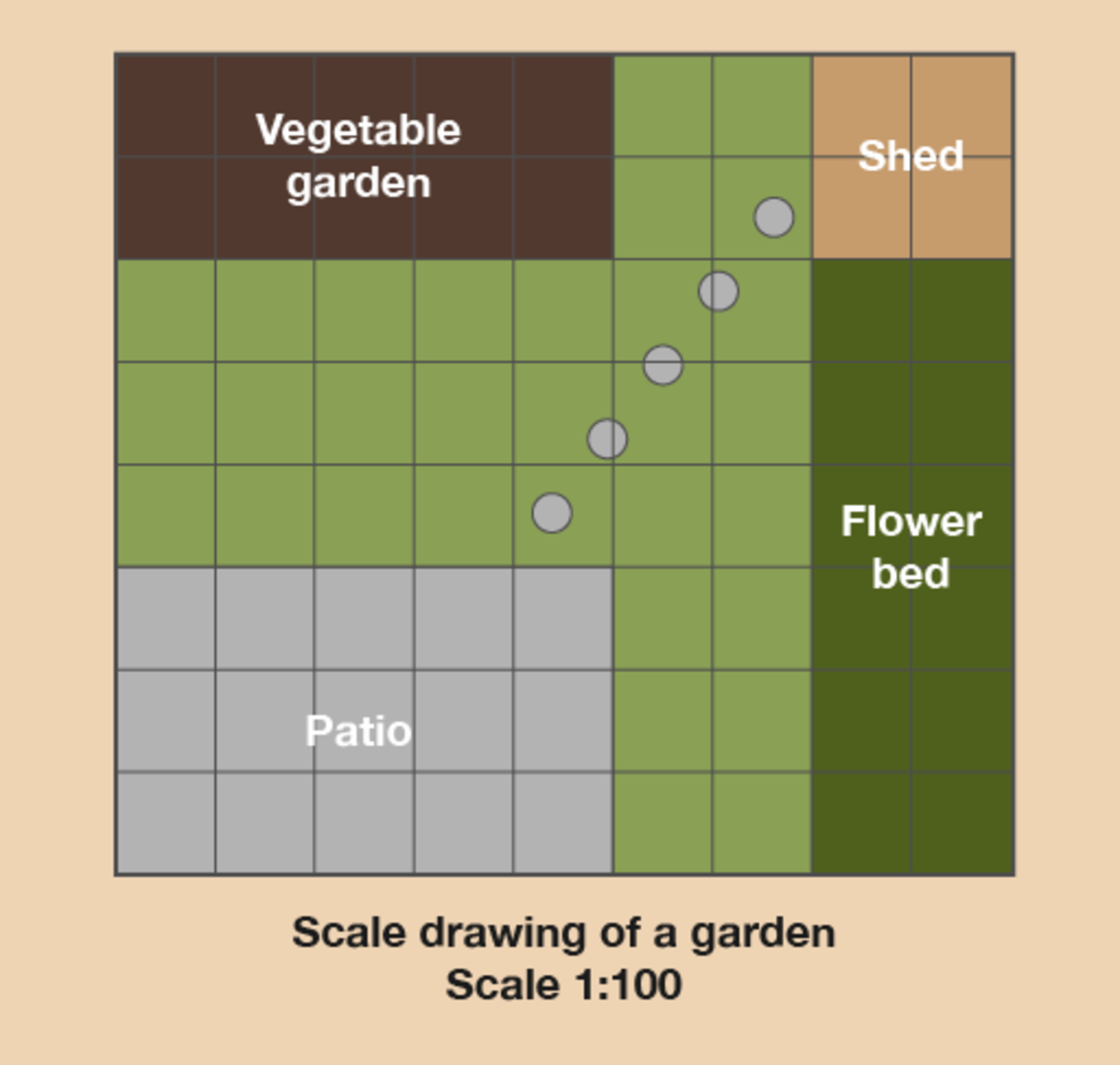 Figure 28 A scale drawing of a gardenView description - Figure 28 A scale drawing of a gardenEnd of FigureWhat’s the width and length of the patio?Start of BoxHint: This scale drawing has been drawn on squared paper. This makes it easier to draw and understand. Each square is 1 cm wide and 1 cm long. So instead of using a ruler you can just count the squares and this will tell you the measurement in centimetres. End of BoxMethodThe scale in this drawing is 1:100. This means that 1 cm on the scale drawing is equal to 100 cm, or 1 m, in real life. Once we know the scale, we can measure the distances on the drawing. Using a ruler (or just counting the squares), we find that the patio is 5 cm long and 3 cm wide on the drawing. This means that in real life it is 5 metres long and 3 metres wide. So when you’re working with scale drawings:Find out what the scale on the drawing is.Measure the distance on the drawing using a ruler (or count the number of squares, if that’s an option). The measurements may already be given on the drawing. Multiply the distance you measure by the scale to give the distance in real life.If you already know the real-life measurement and need to work out the measurement on the drawing, you divide by the scale.End of Case StudyNow try the following activity. Remember to check your answers once you have completed the questions.Start of ActivityActivity 12: Getting information from a scale drawingStart of QuestionLet’s stay with this scale drawing of the garden. Start of FigureFigure 29 A scale drawing of a gardenView description - Figure 29 A scale drawing of a gardenEnd of FigureWhat is the actual width and length of the vegetable garden?What is the actual width and length of the flower bed?How far is the patio from the vegetable garden in real life?Say you wanted to put a trampoline between the patio and the vegetable garden. It measures 3 m by 3 m in real life. Is there enough space for it? Tom is using a scale drawing to plan out a patio he is going to lay. He uses a scale of 1 cm : 50 cm. The patio on his drawing measures 4 cm by 8 cm. What are the dimensions of his actual patio? Amanda is drawing a plan of the ground floor of her house, using a scale of 1 cm: 2 m. Her actual kitchen measures 5 m by 6 m. What will the measurements be for her kitchen on the plan? End of QuestionView answer - Activity 12: Getting information from a scale drawingEnd of ActivitySummaryIn this section you have learned how to use scale drawings.7 MapsA map gives you a detailed drawing of a place. They are used to find out how to get from one place to another. They use a scale that lets you calculate the actual distance from one place to the other. If you look in a holiday brochure you will see lots of maps. They are often used to show how a resort is laid out. They show where a few important places are, such as local shops, hotels, the beach, swimming pools and restaurants. It is important to understand how to read a map so that you do not end up too far from the places you want to be near – or too close to the places you want to avoid! Start of Case StudyExample: Holiday mapHere is a typical example of a map you find in a holiday brochure.Start of Figure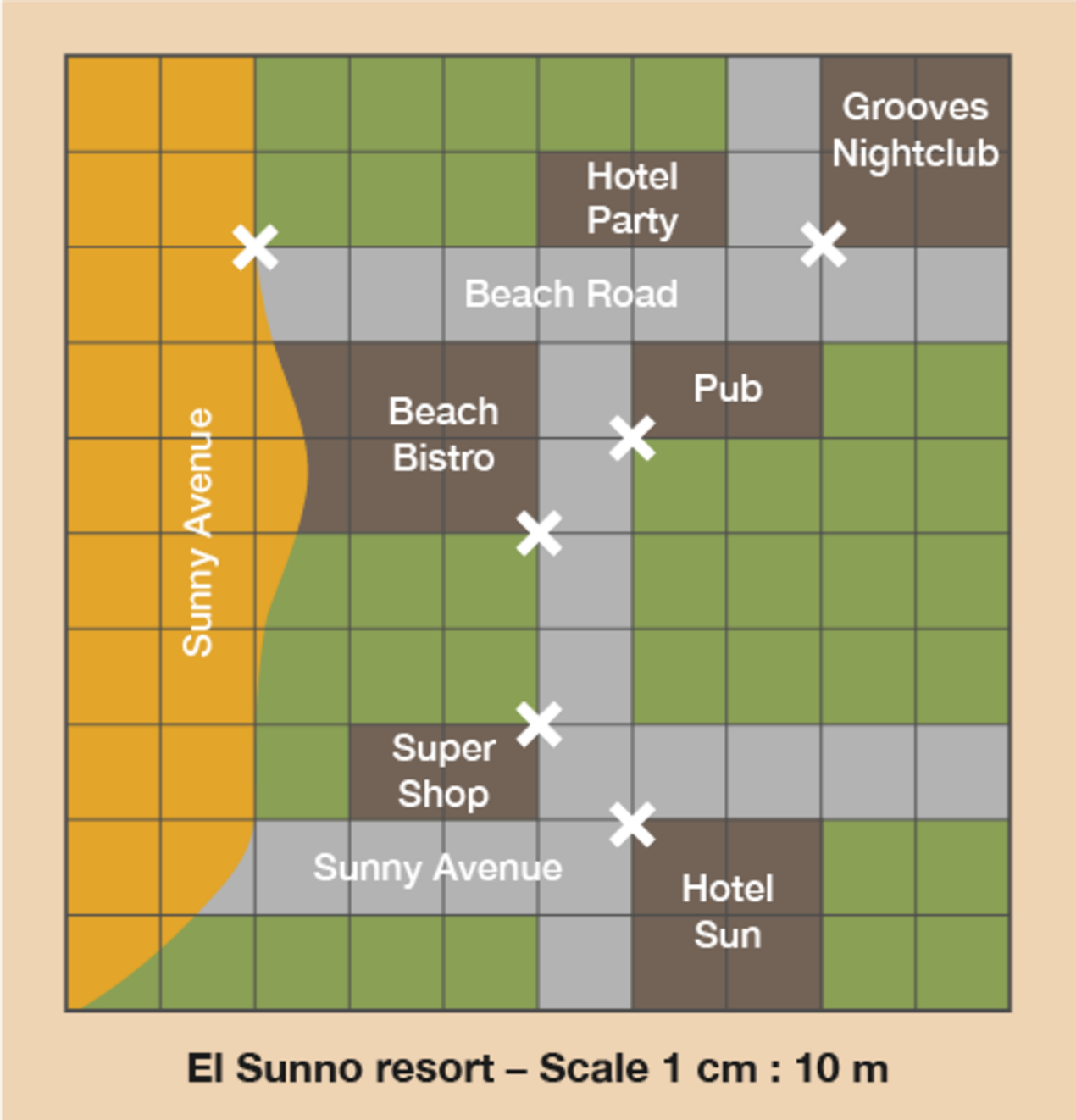 Figure 30 A scale drawing of a holiday resortView description - Figure 30 A scale drawing of a holiday resortEnd of FigureHow far apart is everything on this map? Each square measures 1 cm on the map. MethodAs with scale drawings, the thing you need to know before you can understand the map is the scale and how to read it. This means that for every 1 cm square on the map there are 10 metres (10 m) in real life.Using the scale, you can interpret the data on the map and work out how far different places are from one another.To do this you need to measure the distances on the map and then multiply the distances in centimetres by 10 to get the actual distance in metres. So on this map the Grooves Nightclub is 1 cm from Hotel Party. In real life that’s 10 m – not very far at all. Knowing this could affect whether you choose to stay at Hotel Party, depending on whether you like nightclubs or not. End of Case StudyNow try the following activity. Remember to check your answers once you have completed the questions.Start of ActivityActivity 13: Using a map to find distancesStart of QuestionLet’s stay with the map of the holiday resort.Start of FigureFigure 31 A scale drawing of a holiday resortView description - Figure 31 A scale drawing of a holiday resortEnd of FigureStart of BoxHint: The entrances to the buildings are marked with crosses on the map. You need to measure from these crosses. End of BoxWhat is the distance in real life between the pub and Hotel Sun in metres?How far is it in real life from the Super Shop to the Beach Bistro in metres?What is the distance in real life from Grooves Nightclub to the beach in metres?Now try these:A map has a scale of 1 cm to 5 km. On the map, the distance between two towns measures 6 cm. What is the actual distance between the two towns? Remember to show the units in your answer. A scale is given as 1 cm to 2 km. When measured on a map, the distance from the college to the bus station is 4.5 cm. What is the actual distance? End of QuestionView answer - Activity 13: Using a map to find distancesEnd of ActivitySummaryIn this section you have learned how to use maps.8 End-of-course quizNow it’s time to review your learning in the end-of-session quiz.Session 3 quiz. Open the quiz in a new window or tab (by holding down the ‘Ctrl’ key [or ‘Cmd’ on a Mac] when you click the link), then return here when you have done it. 9 Session 3 summaryYou have now completed Session 3, ‘Shape and space’. If you have identified any areas that you need to work on, please ensure you refer back to this section of the course. You should now be able to: work out the perimeter of your garden for fencingfind out how much carpet you need to re-carpet a room or floorwork out how much gravel you need to cover a drivewaywork out the volume of a sandpit or storage roomuse a simple scale on a plan of a garden or holiday resortread maps to calculate distances from one place to another.All of the skills above will help you with tasks in everyday life. Whether you are at home or at work, number skills are an essential skill to have. You are now ready to move on to Session 4.SolutionsActivity 1: Working with place valuePartAnswer4 025 in words is four thousand and twenty-five.Back to - PartPartAnswerSix thousand, four hundred and seventy-two in figures is 6 472.Back to - PartPartAnswerThe person who wins the election is the person who gets the most votes.To find the biggest number we need to compare the value of the first digit in each number. If this is the same for any of the numbers, then we need to go on to compare the value of the second digit in each number and so on. The value of the first digit in 436 is 4 hundreds.The value of the first digit in 723 is 7 hundreds.The value of the first digit in 156 is 1 hundred.The value of the first digit in 72 is 7 tens.Comparing the values of the first digit in each number tells us that the biggest number is 723, so Sonia Cedar is the winner of the election. Back to - PartActivity 2: Place valueAnswerThe answers are as follows:Start of TableEnd of TableBack to - Activity 2: Place valueActivity 3: Large numbersAnswerThe answers are as follows: Seven hundred and sixty-five thousand, two hundred and twenty-eight.One million, six hundred and fifty-five thousand, five hundred and one.Three million, four hundred and eighty-seven thousand, eight hundred and eighty-seven.The answers are as follows: 608 9102 711 106 8 900 400The correct order is: 258 411482 112496 8321 118 2331 248 7581 260 802Back to - Activity 3: Large numbersActivity 4: Using negative numbers in everyday lifePartAnswerCity D is the coldest because it has the lowest temperature. City C is the warmest because it has the highest temperature.No, because –11°C is colder than the recommended range of between –10°C and –6°C. Keeping the ice cream in your freezer would probably damage the ice cream. Back to - PartActivity 5: Looking at numbersPartAnswerThe answers are as follows: 9 million653 thousand WillThe answers are as follows: MoscowDelhi London, Paris and MoscowBack to - PartActivity 6: Adding whole numbersAnswerThe answers are as follows:9 3895 81110 21229 415308 3231 021 559Back to - Activity 6: Adding whole numbersActivity 7: Subtracting whole numbersAnswerThe answers are as follows:9 22368217 781596 487900 738217 889Back to - Activity 7: Subtracting whole numbersActivity 8: Multiplying whole numbers by 10, 100 and 1 000Answer703201 2008002 10052 0003 00012 00045 000310 pence (or £3.10)1 900 boxes of cereal£7 000Back to - Activity 8: Multiplying whole numbers by 10, 100 and 1 000Activity 9: Looking for multiplesAnswer12, 24, 30, 52 and 80 are multiples of 2. 2 × 6 = 122 × 12 = 242 × 15 = 302 × 26 = 522 × 40 = 8012, 24, 30, 39 and 45 are multiples of 3. 3 × 4 = 123 × 8 = 243 × 10 = 303 × 13 = 393 × 15 = 4530, 45 and 80 are multiples of 5. 5 × 6 = 305 × 9 = 455 × 16 = 8030 and 80 are multiples of 10. 10 × 3 = 3010 × 8 = 80Back to - Activity 9: Looking for multiplesActivity 10: Identifying square numbersAnswerThe answers are as follows:Start of Extract4 × 4 = 165 × 5 = 256 × 6 = 367 × 7 = 498 × 8 = 649 × 9 = 8110 × 10 = 10011 × 11 = 12112 × 12 = 144End of ExtractBack to - Activity 10: Identifying square numbersActivity 11: Multiplying whole numbersAnswer3041 0981 0504 92015 0788 46626 4424 080 seats3 750 miles£10 746 in totalBack to - Activity 11: Multiplying whole numbersActivity 12: Dividing by 10, 100 and 1 000Answer7321285215203412045035 boxes180 metres£1 600Back to - Activity 12: Dividing by 10, 100 and 1 000Activity 13: Dividing whole numbers (short division)Answer3234058816 8251 813 r420 056 r1£22 500 each4 250 boxesBack to - Activity 13: Dividing whole numbers (short division)Activity 14: Dividing whole numbers (long division)Answer361321 r4653 582£1 045 a month£570 a monthBack to - Activity 14: Dividing whole numbers (long division)Activity 15: Rounding to 10, 100 and 1 000PartAnswerStart of Figure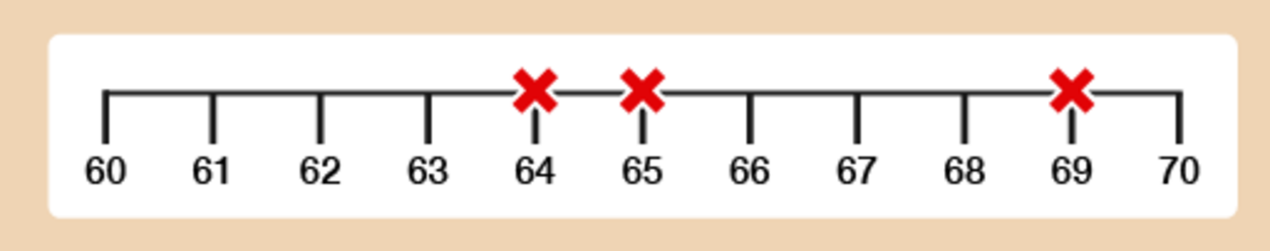 Figure 5 A number lineView description - Figure 5 A number lineEnd of FigureYou can see in Figure 5 that: 64 rounded to the nearest 10 is 60.69 rounded to the nearest 10 is 70.65 rounded to the nearest 10 is 70. (Remember: when a number is exactly halfway, you always round up. As the rhyme goes, ‘Five or more, raise the score!’) The other answers are as follows:648 rounded to the nearest 10 is 650.271 rounded to the nearest 10 is 270.587 rounded to the nearest 10 is 590.Now practise rounding to the nearest 100. The rule is exactly the same.Back to - PartPartAnswerStart of Figure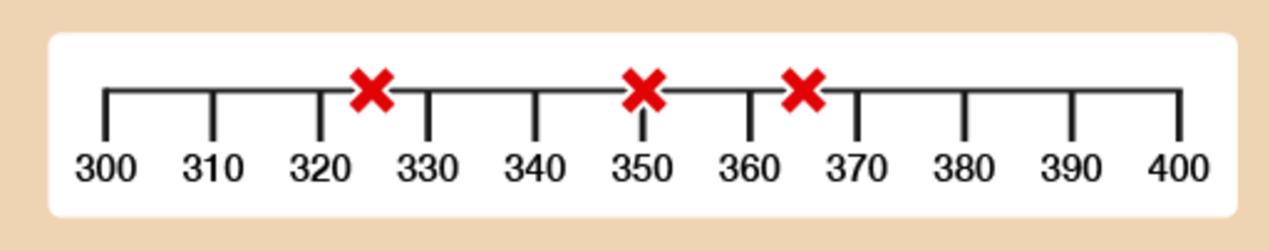 Figure 6 A number lineView description - Figure 6 A number lineEnd of FigureYou can see in Figure 6 that:325 rounded to the nearest 100 is 300.350 rounded to the nearest 100 is 400.365 rounded to the nearest 100 is 400.The other answers are as follows:2 924 rounded to the nearest 100 is 2 900.1 630 rounded to the nearest 100 is 1 600.2 279 rounded to the nearest 100 is 2 300.Now practise rounding to the nearest 1 000. Back to - PartPartAnswerStart of Figure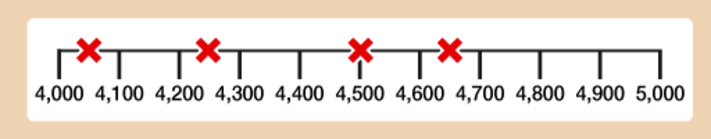 Figure 7 A number lineView description - Figure 7 A number lineEnd of FigureYou can see in Figure 7 that:4 250 rounded to the nearest 1 000 is 4 000.4 650 rounded to the nearest 1 000 is 5 000.4 500 rounded to the nearest 1 000 is 5 000.4 060 rounded to the nearest 1 000 is 4 000.The other answers are as follows:31 300 rounded to the nearest 1 000 is 31 000.13 781 rounded to the nearest 1 000 is 14 000.155 600 rounded to the nearest 1 000 is 156 000.Back to - PartActivity 16: Rounding to the nearest £Answer£5£2£7£13£24£129Back to - Activity 16: Rounding to the nearest £Activity 17: Bill’s shoppingPartAnswerRounding all of the items should give you a total of £19 – so yes, Bill probably has enough money to pay for all of his shopping.Back to - PartPartAnswerThe total cost of all of the items on the shopping list comes to £19.33, which is very close to the answer you achieved through rounding. Well done! You have now successfully rounded and carried out some basic number work. Can you see the importance of rounding? This is especially important when sticking to a budget. Back to - PartActivity 18: RoundingAnswerThe population rounds to 6 000 000 (six million). This is because 6 439 800 is nearer to 6 million than 7 million.6 987 rounded to the nearest 1 000 is 7 000. If each ticket costs £6, the approximate total amount of money collected is: £6 × 7 000 = £42 000412 to the nearest hundred is 400. 395 to the nearest hundred is also 400. So the total approximate number of students passing GCSE Maths is: 400 + 400 = 800 students£595 to the nearest hundred is £600. So the approximate cost of one armchair is: £600 ÷ 4 = £15018 rounded to the nearest 10 is 20. So the approximate total number of pencils is:20 × 50 = 1 000 pencilsNote: 50 × 20 = 50 × 2 × 10 = 100 × 10 = 1 000. Back to - Activity 18: RoundingActivity 19: Fractions in order of sizePartAnswerRemember that when the numerator of a fraction is 1, the larger the denominator, the smaller the fraction.From smallest to largest, the order is:, , , , Back to - PartPartAnswer= 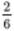 = = = Back to - PartPartAnswerYou need to change to equivalent fractions to compare like-for-like. To do this, you need to look at the bottom numbers of the fractions (3, 5 and 10) and find the lowest common multiple. The lowest common multiple of 3, 5 and 10 is 30: Start of Extract3 × 10 = 305 × 6 = 3010 × 3 = 30End of ExtractWhatever you do to the bottom of each fraction, you must also do to the top:Start of ExtractWith , you need to multiply the top and bottom numbers by 10 to make . With , you need to multiply the top and bottom number by 6 to equal . 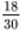 With , you need to multiply the top and bottom number by 3 to equal. 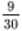 End of ExtractThe order of the fractions from smallest to largest is therefore:Start of Extract() () () End of ExtractBack to - PartActivity 20: Putting fractions in orderAnswerThe correct order would be: 2 , 5 , 6 In this case, even though  is bigger than  and  is bigger than , you need to look at the whole numbers first and then the fractions. The diagram illustrates this more clearly: Start of Figure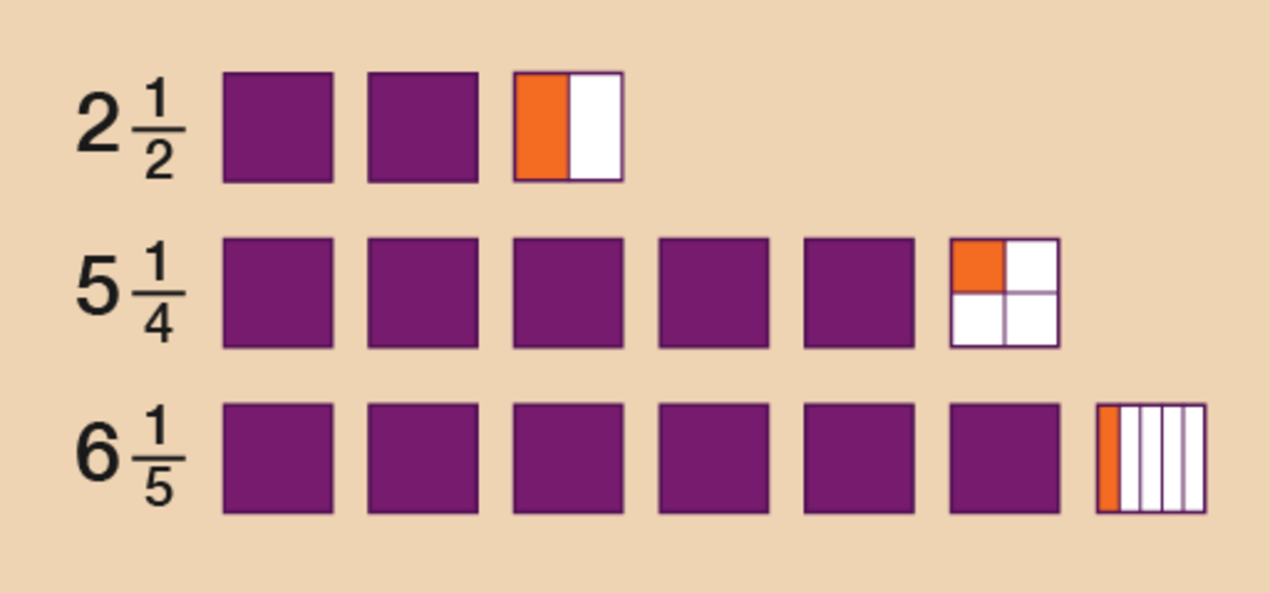 Figure 17 Drawing the fractionsView description - Figure 17 Drawing the fractionsEnd of FigureThe correct order would be: 1 , 2 , 2 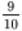 Looking at the whole numbers, 1  would be the smallest because the other two mixed numbers are both greater than 2. To see which is bigger out of 2  or 2 , you need to compare the fraction part. Which is bigger:  or ? To work this out, you could draw images as above, or you could use the method we looked at earlier where you change to equivalent fractions – the bottom numbers of the fractions are 5 and 2, and the lowest common multiple of 5 and 2 is 10: 5 × 2 = 102 × 5 = 10Whatever you do to the bottom, do to the top:If you mulitiply the top and bottom numbers in  by 2, you make . 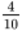 If you mulitiply the top and bottom numbers in  by 5, you make . () is smaller than  (), so 2 is smaller than 2. Back to - Activity 20: Putting fractions in orderActivity 21: Simplifying fractionsAnswer=  (the top and bottom numbers are divided by 5) =  (the top and bottom numbers are divided by 5) 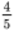 =  (the top and bottom numbers are divided 2) =  (the top and bottom numbers are divided 2) =  (the top and bottom numbers are divided 3) Back to - Activity 21: Simplifying fractionsActivity 22: Paying in instalmentsAnswerTo work out  of £12 000 you need to divide £12 000 by 5. 12 000 ÷ 5 = 2 400 Now multiply by the number on the top of the fraction: 2 400 × 1 = £2 400So at Stage 1 the builder will need £2 400.To work out  of £12 000 you need to first work out  of £12 000. To do this you need to divide £12 000 by 3. 12 000 ÷ 3 = 4 000 You now need to work out  of £12 000 so you multiply by the number on the top of the fraction: 4 000 × 2 = 8 000 So at Stage 2 the builder will need £8 000.Back to - Activity 22: Paying in instalmentsActivity 23: Decimal dilemmasPartAnswerAny child that is more than 0.95 m tall will be allowed on the ride. So to answer the question you need to compare the height of each child with 0.95 m. Start of TableEnd of TableComparing the tenths tells us that only two children may possibly be allowed on the ride: David and Prabha.If we go on to compare the hundredths, we see that only David is taller than 0.95 m.So only David would be allowed on the Wacky Wheel.You need to compare the tens, units, tenths and hundredths, in that order.Start of TableEnd of TableAll of the times have the same number of tens and units, so it is necessary to go on to compare the tenths.The three times with the lowest number of tenths are 10.59, (Anjali), 10.58 (Sita) and 10.56 (Susie). If we now go on to compare the hundredths in these three times, we see that the lowest times are (lowest first): 10.56, 10.58 and 10.59. So medals go to: Susie (10.56 secs): goldSita (10.58 secs): silverAnjali (10.59 secs): bronzeAgain, we need to compare the tens, units, tenths and hundredths, in that order.Start of TableEnd of TableAll the scores have the same number of tens and units. Looking at the tenths, two scores (23.95 and 23.98) have 9 tenths. If you compare the hundredths in these two numbers, you can see that 23.98 is bigger than 23.95. To find the third highest number, go back to the other two numbers, 23.89 and 23.88. Comparing the hundredths, you can see that 23.89 is the higher number. So the top three competitors are: Carol (23.98)Janak (23.95)Nadia (23.89)Back to - PartActivity 24: RoundingAnswerThe answers are as follows: The nearest whole number to 3.72 is 4.The nearest whole number to 8.4 is 8.So our approximate answer is:4 + 8 = 12The nearest whole number to 9.6 is 10.The nearest whole number to 1.312 is 1.So our approximate answer is: 10 – 1 = 9The nearest whole number to 2.8 is 3.The nearest whole number to 3.4 is 3.So our approximate answer is: 3 × 3 = 9The nearest whole number to 9.51 is 10.The nearest whole number to 1.5 is 2.So our approximate answer is: 10 ÷ 2 = 5The answers are as follows: To round to two decimal places, look at the third digit after the decimal point. This is more than 5, so round the previous digit (4) up to 5. The answer is 3.85.In this case, the third digit after the decimal point is less than 5, so leave the previous digit unchanged.The answer is 2.98.The third digit after the decimal point here is 5. Remember in this case we always round up.The answer is 3.48.Back to - Activity 24: RoundingActivity 25: Rounding to the nearest 10pAnswer10p30p40p£4.70£8.60£14.90Back to - Activity 25: Rounding to the nearest 10pActivity 26: Rounding to the nearest £Answer£6£10£1£13£26£53Back to - Activity 26: Rounding to the nearest £Activity 27: Using decimalsAnswer7.91.655.6950.5£190.371.35 mBack to - Activity 27: Using decimalsActivity 28: Multiplying decimals by 10, 100, 1000Answer16352.78 20567 32048 85159 240Back to - Activity 28: Multiplying decimals by 10, 100, 1000Activity 29: Multiplying decimals Answer2.80.1256.113.882 (13.88 to 2 dp)1.121 (1.12 to 2 dp)4.183 (4.18 to 2 dp)£6.45£335.625 (£335.63 to 2 dp)Back to - Activity 29: Multiplying decimals Activity 30: Dividing decimals by 10, 100, 1 000Answer5.7080.6094.33570.5120.899340.06751Back to - Activity 30: Dividing decimals by 10, 100, 1 000Activity 31: Dividing a decimal by a whole numberAnswer1.4115.987.82141.020.16937.6425£43.95 per month£8.70 eachBack to - Activity 31: Dividing a decimal by a whole numberActivity 32: Dividing a decimal by a decimalAnswer336026.562.518.35 (to 2 dp)5.23 (to 2 dp)62.5 cups38 slabsBack to - Activity 32: Dividing a decimal by a decimalActivity 33: Using decimalsAnswerThe answers are as follows: Add the cost of the two items: 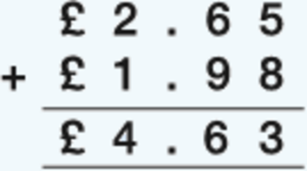 (Keep the decimal points in line.) The total cost of the items is £4.63.Take away the total cost from £5: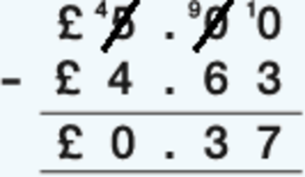 You should get 37p change from £5. You may have used a different method to work this out. Multiply the exchange rate in euros (€1.4) by the amount in pounds (£8):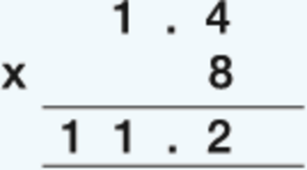 So £8 = €11.20. You may have used a different method to work this out. Divide the total cost (£56.60) by the number of people (4):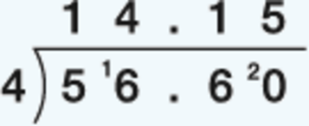 You would each pay £14.15.To convert 6.25 m into cm, you need to multiply the amount by 100.6.25 × 100 = 625So the answer is 625 cm.Back to - Activity 33: Using decimalsActivity 34: Finding percentages of amountsPartAnswerMethod 1In order to identify how much the deposit is, you need to find out what 20% () of £800 is. To do this, first you need to find out 1% () of £800: 800 ÷ 100 = 8So 20% () of £800 is: 8 × 20 = 160The deposit is £160.Method 2In order to calculate 10%, or , you need to divide the number by 10: 800 ÷ 10 = 80You now have 10% and you need 20%. Therefore you need to multiply your 10% by 2:80 × 2 = 160The deposit is £160.Back to - PartPartAnswerThere are different ways you could have worked out the answers to these calculations. One method is suggested in brackets in each case, but you may have used a different method. £85 (170 ÷ 2 = 85)£75 (Finding 10% is 250 ÷ 10 = 25, so 30% = 3 × 25 = 75)£30 (120 ÷ 4 = 30)£42 (75% is ; 56 ÷ 4 = 14, and then 14 × 3 = 42) £76 (Finding 10% is 95 ÷ 10 = 9.50, so 80% = 8 × 9.50 = 76)£31 (Finding 10% is 620 ÷ 10 = 62, so 5% = 62 ÷ 2 = 31)Back to - PartActivity 35: Calculating percentage increases and decreasesAnswerIn order to identify how much the value of the car will decrease by, you need to find out what 25% () of £9 000 is. You can work this out in several different ways. Find 1% () first: 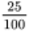 9 000 ÷ 100 = 90Then find 25% () by multiplying by 25: 25 × 90 = 2 250Alternatively, you could have found 25% of £9 000 by dividing 9 000 by 4 (25% = ): 9 000 ÷ 4 = 2 250The car’s value depreciates by £2 250 in the first year, so the value of the car at the end of the first year will be: £9 000 – £2 250 = £6 750It might be easier in this example to convert £10 into pence (£10 = 1 000p). In order to identify the new value of the share, you need to find out what 30% () of 1 000p is. To do this, first you need to find out 1% () of 1 000p: 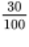 1 000 ÷ 100 = 10So 30% () of 1 000p is: 30 × 10 = 300So the price of one share has increased by 300p (£3.00), so the one share is now worth: £10 + £3 = £13Alternatively, you could have found 10% by dividing by 10: 1 000 ÷ 10 = 100You would then multiply by 3 to find 30%: 3 × 100 = 300In order to identify Shop A’s discount, you need to find out what 25% () of £500 is. To do this, first you need to find out 1% () of £500: 500 ÷ 100 = 5 So 25% () of £500 is: 5 × 25 = 125 The discount is £125, so you would have to pay: £500 – £125 = £375 You may have worked out 25% of £500 differently. Because 25% is the same as , you may have divided by 4: 500 ÷ 4 = 125 Alternatively, you could have halved and halved again: 500 ÷ 2 = 250250 ÷ 2 = 125In order to identify Shop B’s discount, you need to find out what 10% () of £400 is. To do this, first you need to find out 1% () of £400: 400 ÷ 100 = 4 So 10% () of £400 is: 4 × 10 = 40 The discount is £40, so you would have to pay: £400 – £40 = £360 You may have found 10% of £400 by dividing by 10: 400 ÷ 10 = 40Whichever method you used, Shop B offers the best deal. Back to - Activity 35: Calculating percentage increases and decreasesActivity 36: Looking for equivalenciesAnswer0.75 as a fraction is . 0.25 is the same as , so you will have walked  of a kilometre. is the same as 50%, so the increase is 50%. 50% is the same as , so the discount as a fraction is . 20% is the same as 0.2, so the increase as a decimal is 0.2.10% is the same as , so according to the headline, the number is predicted to rise by . Think of this as a fraction first: 15 minutes is a quarter () of an hour.  is the same as 25%, so 15 minutes is 25% of an hour. Back to - Activity 36: Looking for equivalenciesActivity 37: Using ratiosAnswer10:7A ratio of 3:1 means three parts of sand to one part of cement, making four parts in total. If the cement (one part) is 40kg, then the sand (three parts) will be: 3 × 40 kg = 120 kgA ratio of 1:7 means one part of wallpaper stripper to seven parts of water, making eight parts in total.We need 16 litres of solution. If eight parts are worth 16 litres, this means that one part is worth: 16 litres ÷ 8 = 2 litresSo 16 litres of solution requires:Wallpaper stripper: one part × 2 litres = 2 litresWater: seven parts × 2 litres = 14 litresYou can confirm that these figures are correct by adding them and checking that they match the amount needed:2 litres + 14 litres = 16 litresThe ratio of 1:4 means one part hair colourant to four parts water, making five parts in total.We need 400 ml of solution. If five parts are worth 400 ml, this means that one part is worth: 400 ml ÷ 5 = 80 mlSo 400 ml of solution requires:Hair colourant: one part × 80 ml = 80 mlWater: four parts × 80 ml = 320 mlYou can confirm that these figures are correct by adding them and checking that they match the amount needed:80 ml + 320 ml = 400 mlBack to - Activity 37: Using ratiosActivity 38: Scaling up recipesAnswerTo make 20 cookies you need twice as much of each ingredient: 440 g flour (220 × 2)300 g butter (150 × 2)200 g sugar (100 × 2)4 eggs (2 × 2)To make milkshakes for two people you need half as much of each ingredient: 400 ml milk (800 ÷ 2)100 g strawberries (200 ÷ 2)2 scoops of ice cream (4 ÷ 2)To make dessert for six people you need three times the amount of each ingredient: 900 ml milk (300 × 3)180 g powder (60 × 3)Back to - Activity 38: Scaling up recipesActivity 39: Looking at ratio and proportionAnswerA ratio of 1:9 means one part curtain whitener to nine parts water, making ten parts in total.You need 2 000 ml of solution. If ten parts are worth 2 000 ml, this means that one part is worth: 2 000 ml ÷ 10 = 200 mlSo 2 000 ml of solution requires:Curtain whitener: one part × 200 ml = 200 mlWater: nine parts × 200 ml = 1 800 mlYou can confirm that these figures are correct by adding them and checking that they match the amount needed:200 ml + 1 800 ml = 2 000 mlTo make enough risotto for six people you need three times as much of each ingredient: 600 g of mushrooms (200 × 3)525 g of rice (175 × 3)540 ml of water (180 × 3)540 ml of evaporated milk (180 × 3)Back to - Activity 39: Looking at ratio and proportionActivity 40: Using formulasPartAnswerTo answer this you need to multiply the amount Harvey earns in an hour (£7.75) by the number of hours (eight):£7.75 × 8 = £62.00 Back to - PartPartAnswerYou need to use a two-step formula to answer each of these questions. To work out how long a 2 kg joint of pork takes to cook, you’ll need a formula with two steps: Step 1: 40 minutes × number of kilogramsStep 2: Add 30 minutesWritten as a formula, this is:(40 × number of kilograms) + 30 = cooking timeSo a 2 kg joint would take: (40 × 2) + 30 = 110 minutes, or 1 hour and 50 minutesUsing the same formula, a 1.5 kg joint would take: (40 × 1.5) + 30 = 90 minutes, or 1 hour and 30 minutesBack to - PartPartAnswerThe information in the question gives you two formulas. To answer the question you need to find the answers to both formulas and add the results together. The contract costs £15 a month for the first four months. So the formula for this part of the contract is: £15 × 4 = £60 After the first four months the contract is £20 a month. The question asks you the total cost of the phone contract for one year, so you need to calculate how much you would pay for another eight months: £20 × 8 = £160 So the total cost of the contract for one year is: £60 + £160 = £220 Back to - PartActivity 1: Which unit?AnswerSuggested answers:Centimetres or millimetresKilometresCentimetres or millimetresMetresMetresKilometresCentimetresCentimetres or metresCentimetresMillimetresBack to - Activity 1: Which unit?Activity 2: How long?AnswerThe correct matches are:The height of a man175 cmThe length of a pen15 cmThe length of an A4 piece of paper30 cmThe height of a double-decker bus4 mThe length of a swimming pool25 mThe length of an eyelash10 mmThe length of a half marathon20 kmBack to - Activity 2: How long?Activity 3: Building a shelf for DVDsPartAnswerThe DVD case is 19 cm tall.Start of Figure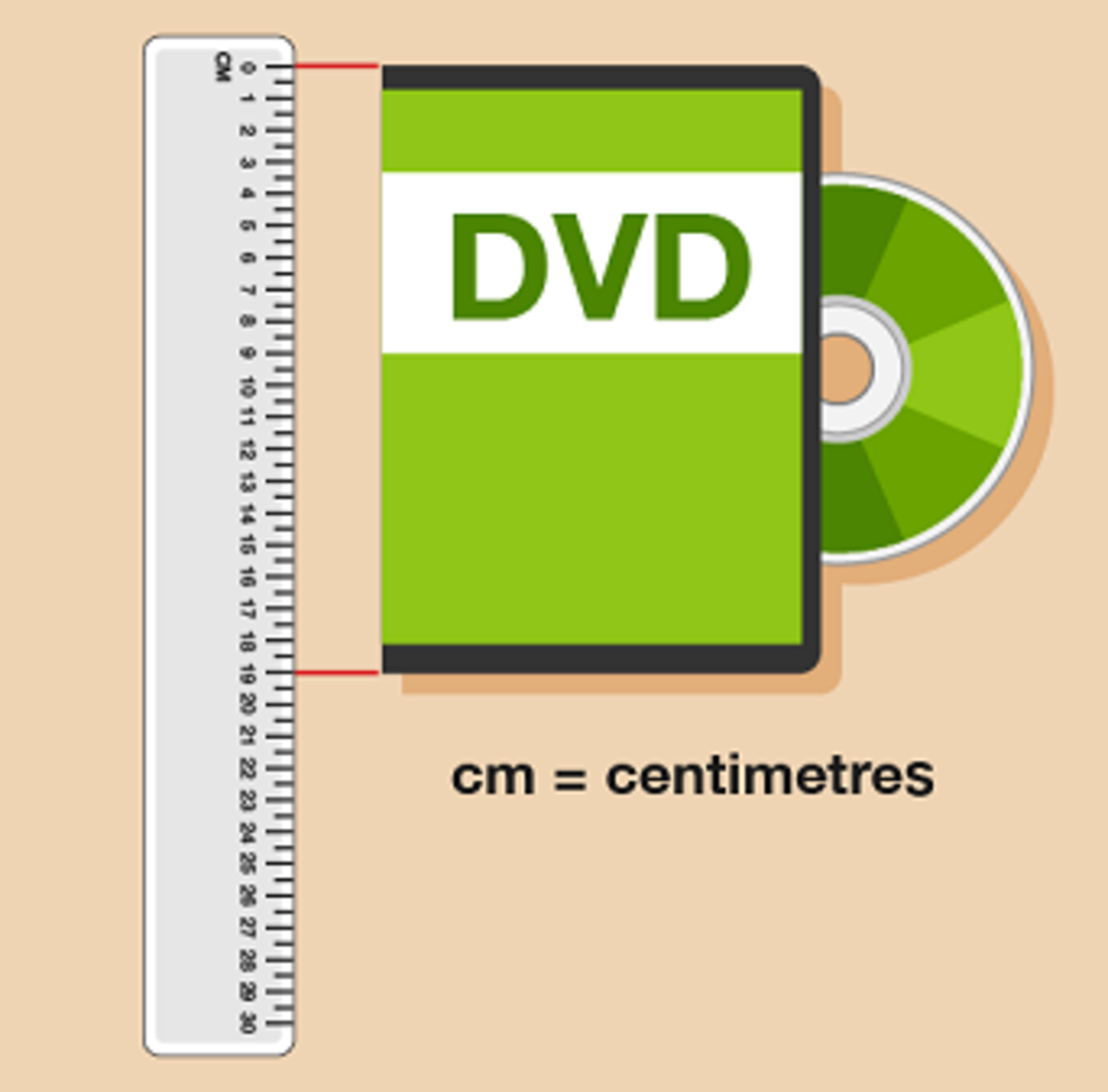 Figure 5 Measuring a pen (answer)View description - Figure 5 Measuring a pen (answer)End of FigureThe end of the screw is halfway between 2 and 3 cm, so the screw is 2.5 cm (2 cm) long. Note here how the measurement is not a whole number. Often items have to be measured very precisely: when this is the case, it may not be appropriate to round off to the nearest centimetre, for instance.Start of Figure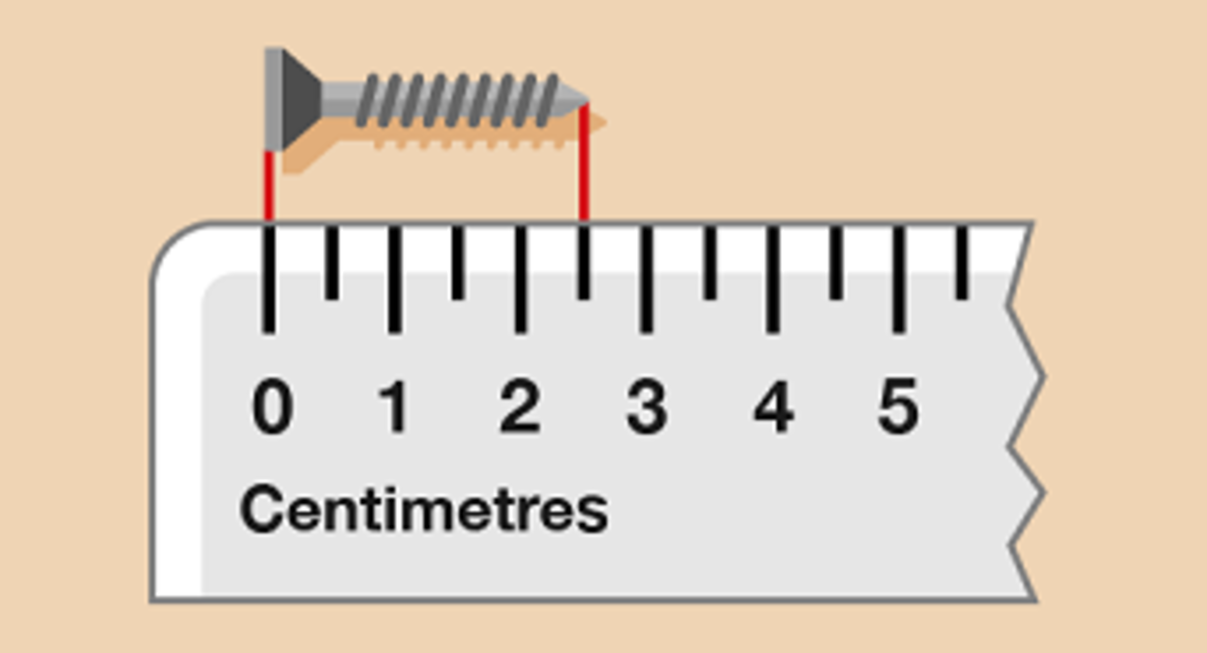 Figure 6 Measuring a screw (answer)View description - Figure 6 Measuring a screw (answer)End of FigureThe screw head is 5 mm wide.Start of Figure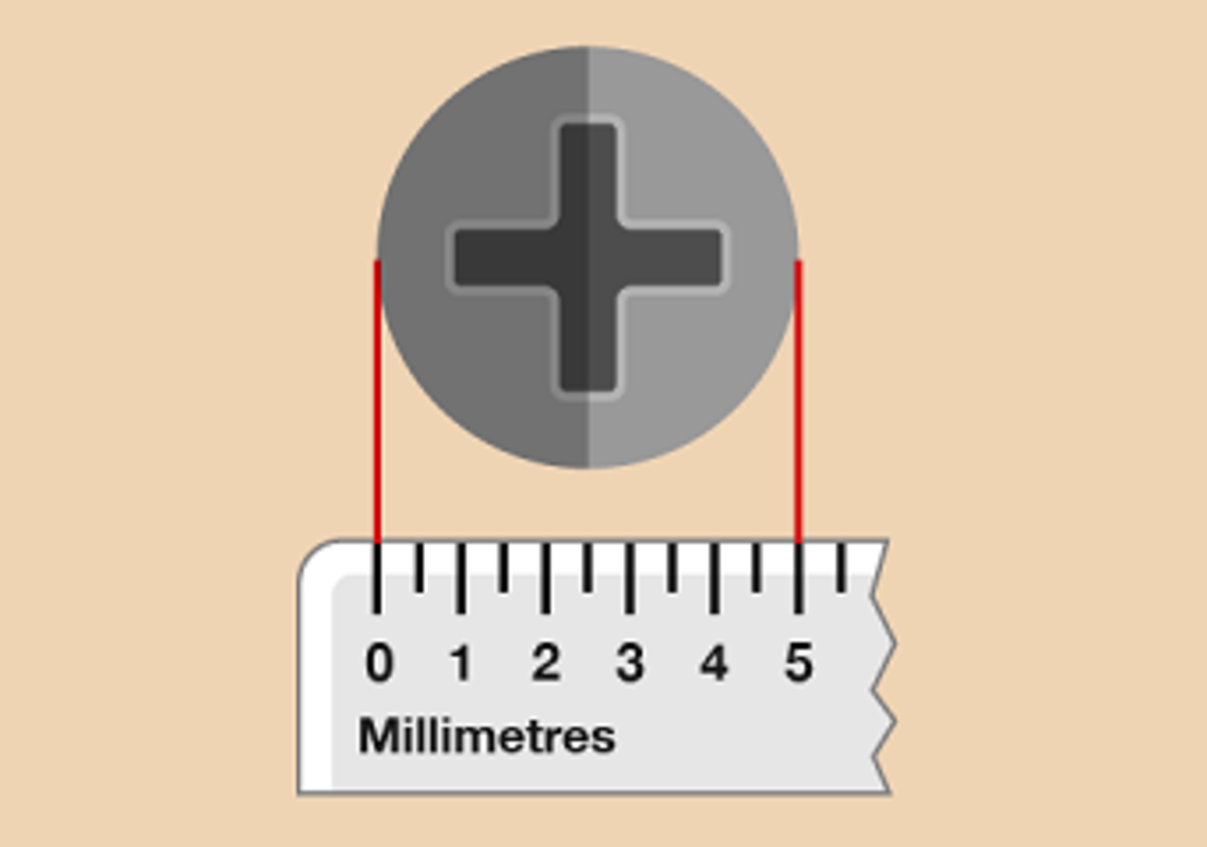 Figure 7 Measuring a screw head (answer)View description - Figure 7 Measuring a screw head (answer)End of FigureBack to - PartActivity 4: Writing measurements in different waysAnswerStart of TableMeasurementsEnd of TableBack to - Activity 4: Writing measurements in different waysActivity 5: Converting lengthsAnswer20 mm ÷ 10 = 2 cm54 mm ÷ 10 = 5.4 cm0.5 cm × 10 = 5 mm8.6 cm × 10 = 86 mm400 cm ÷ 100 = 4 m325 cm ÷ 100 = 3.25 m12 m × 100 = 1 200 cm6.8 m × 100 = 680 cmThere are 10 mm in 1 cm, so divide by 10 first to convert 450 mm to 45 cm. There are 100 cm in 1 m, so divide 45 cm by 100 to get the answer, 0.45 m. There are 100 cm in 1 m, so multiply by 100 first to convert 2 m to 200 cm. There are 10 mm in 1 cm, so multiply 200 cm by 10 to get the answer, 2 000 mm. 8 km × 1 000 = 8 000 m500m ÷ 1 000 = 0.5 kmThere are 100 cm in 1 m, so to convert from metres to centimetres you need to multiply by 100: 1.6 m × 100 = 160 cmTo convert from centimetres to millimetres, you need to multiply the figure in centimetres by 10. The size is 80 cm, so the answer is: 80 × 10 = 800 mmTo convert from centimetres to metres, you need to divide the figure in centimetres by 100. The length of fabric you need is 30 cm, so the answer is: 30 ÷ 100 = 0.3 mBack to - Activity 5: Converting lengthsActivity 6: Matching the same measurementAnswerThe correct matches are:500 cm5 m1.5 cm15 mm15 cm150 mm5 cm50 mm500 m0.5 km1.5 m150 cm1 500 cm15 m1 500 m1.5 kmBack to - Activity 6: Matching the same measurementActivity 7: Carrying out calculations with lengthAnswerYou will have found it useful to refer to the metric conversion diagram for this activity.First you need to work out how many centimetres of ribbon you need: 10 × 50 = 500 cmNotice that the question asks how many metres of ribbon you need, rather than centimetres. So you need to divide 500 cm by 100 to find out the answer in metres: 500 ÷ 100 = 5 mThe measurements for the planters are in different units, so you need to convert everything into centimetres or metres first. The question does not specify whether your answer needs to be in centimetres or metres, so either will be OK. Using Method 1, converting to centimetres, note that the length of the planter is 1.5 m:1.5 × 100 = 150 cmThe short sides are already in centimetres, so you can now add up the total for all four sides: 150 cm + 60 cm + 150 cm + 60 cm = 420 cmUsing Method 2, converting to metres, the length of the planter is already in metres. The short sides are 60 cm, which you need to convert to metres: 60 ÷ 100 = 0.6 mYou can now add up the total for the four sides: 1.5 m + 0.6 m + 1.5 m + 0.6 m = 4.2 m The measurements for the curtains and the hem are given in different units. The question asks for the answer in metres, so you need to convert everything into metres first: 20 cm ÷ 100 = 0.2 mYou can now add up the total amount of fabric needed for the curtains: 1.8 m + 1.8 m + 0.2 m + 0.2 m = 4.0 m (4 m) The measurements for the storage boxes and shelves are given in different units, so you need to convert everything into centimetres or metres first. The question does not specify whether your answer needs to be in centimetres or metres, so either will be OK. Using Method 1, converting to centimetres, the shelves are 2 m wide. First you need to convert this to centimetres:2 m × 100 = 200 cmThe storage boxes are already in centimetres, so you can now work out the width of four of them. 45 cm × 4 = 180 cmSo the shelves would be suitable.Using Method 2, converting to metres, the shelves are already in metres, but the boxes measure 45 cm.45 cm ÷ 100 = 0.45 mI need four boxes: 0.45 m × 4 = 1.80 m (1.8 m) The shelves would be suitable. Another way of doing this is to work out how wide four boxes would be in centimetres and convert the answer to metres: 45 cm × 4 = 180 cm180 cm ÷ 100 = 1.80 m (1.8 m)Back to - Activity 7: Carrying out calculations with lengthActivity 8: Reading a mileage chartAnswerThe distance between Newtown and Bala is 47 miles.The distance from Connah’s Quay to Newtown is 63 miles, so the Nomads’ supporters would have to travel 126 miles (63 × 2).To calculate this, you must check the places to the right of Connah’s Quay in the table (Llanelli, 148 miles; Newtown, 63 miles) and the towns to the left of Connah’s Quay in the table (Caernarfon, 60 miles; Bala, 38 miles; Aberystwyth, 87 miles). So the home ground of Bala Town would be the closest to the Connah’s Quay Nomads. Back to - Activity 8: Reading a mileage chartActivity 9: A European journeyAnswerThe closest to Florence is Zeebrugge (821 miles).The distance between Cologne and Dieppe is 328 miles.If you were staying in Amsterdam, the closest port would be Hook of Holland (53 miles).Back to - Activity 9: A European journeyActivity 10: Travelling across the UKAnswerThe answers are as follows: You need to look up all the distances and then add them together: London to Cardiff is 150 miles.Start of Figure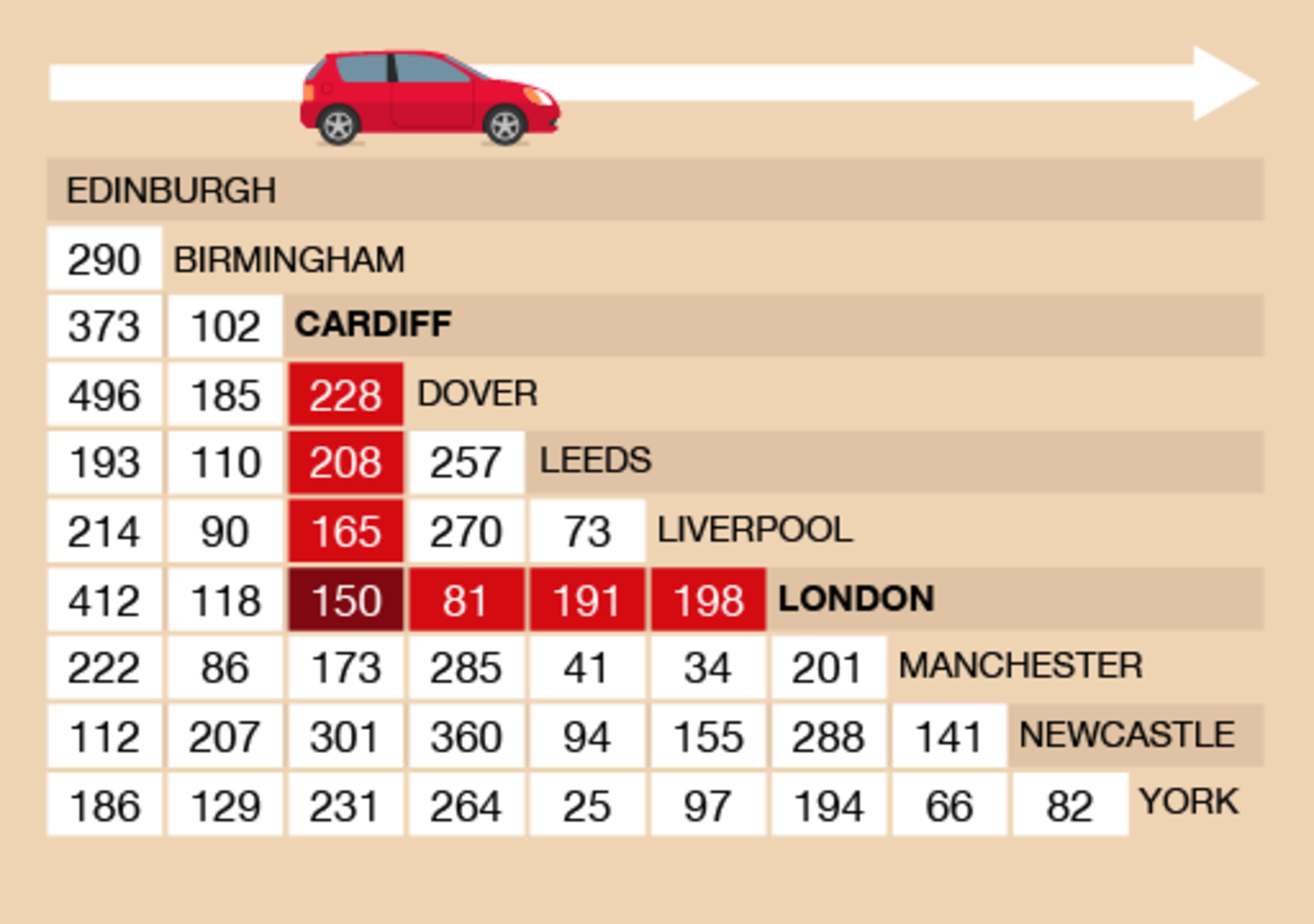 Figure 17 London to Cardiff on a mileage chartView description - Figure 17 London to Cardiff on a mileage chartEnd of FigureCardiff to Liverpool is 165 miles.Start of Figure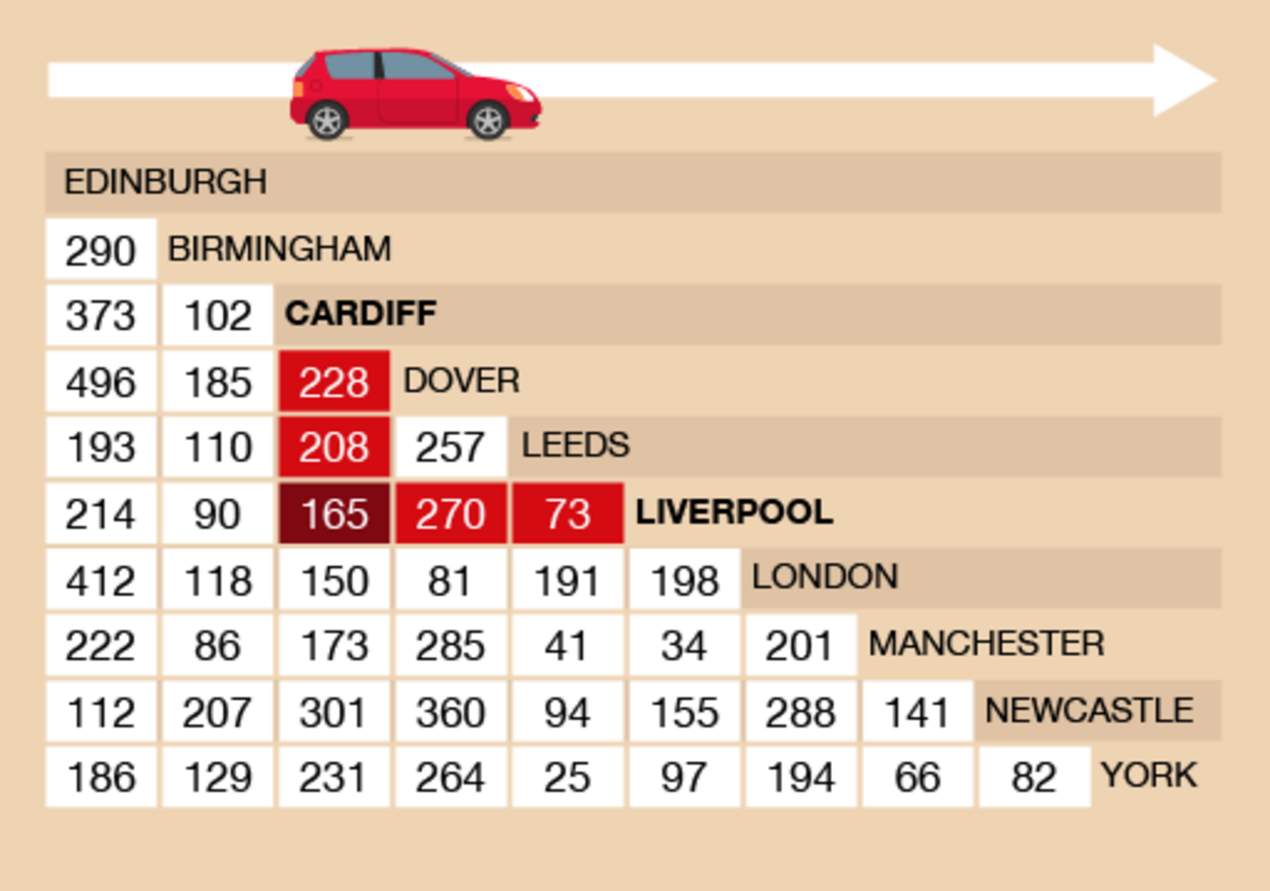 Figure 18 Cardiff to Liverpool on a mileage chartView description - Figure 18 Cardiff to Liverpool on a mileage chartEnd of FigureLiverpool to London is 198 miles.Start of Figure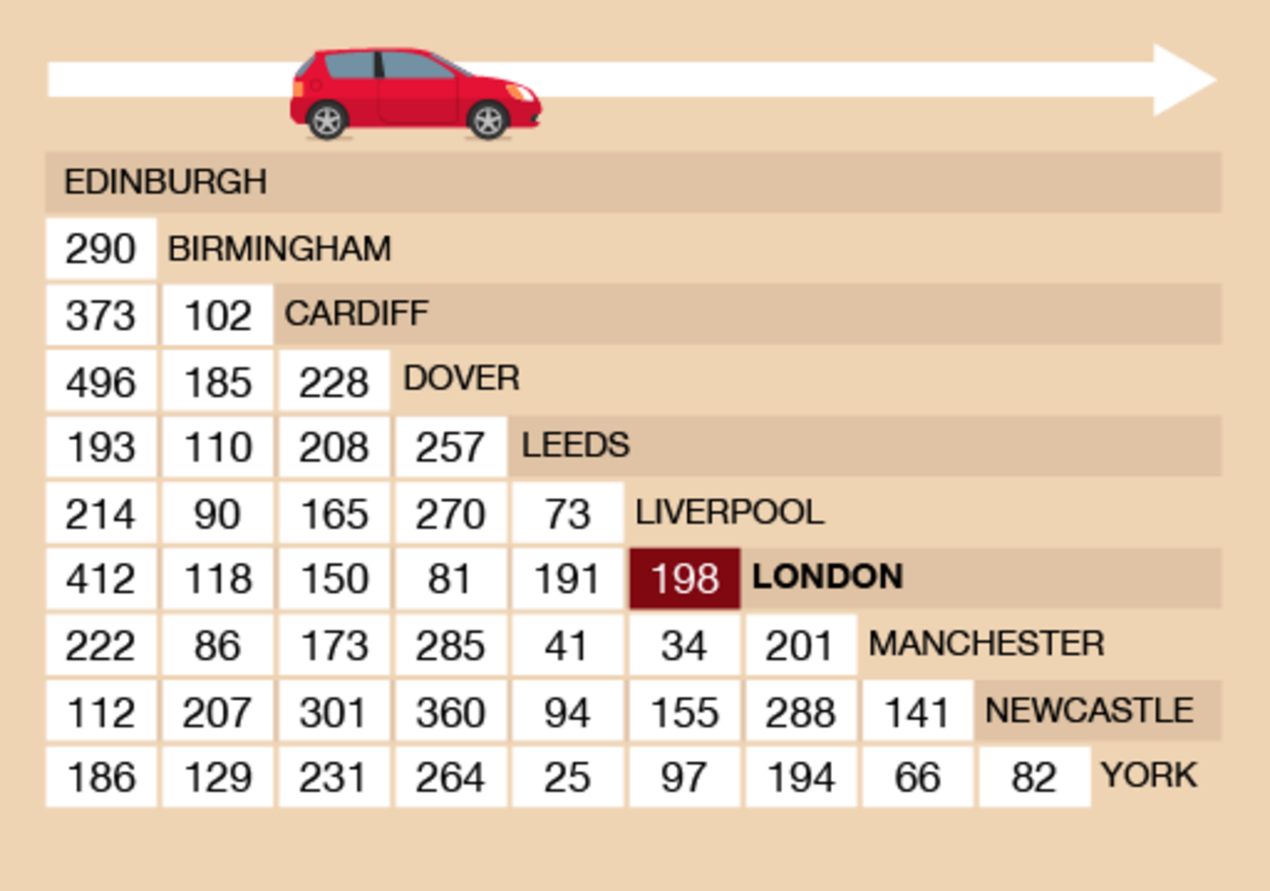 Figure 19 Liverpool to London on a mileage chartView description - Figure 19 Liverpool to London on a mileage chartEnd of FigureSo the total distance is:150 + 165 + 198 = 513 milesThe total distance is 513 miles and you pay 10p for each mile you drive. So you would pay: 513 × 10 = 5 130pYou would not usually express an amount of money in this way, so let’s divide this total by 100 to find the amount in pounds:5 130 ÷ 100 = £51.30You need to look up all the distances and then add them together. Cardiff to Manchester is 173 miles; Manchester to York is 66 miles; and York to Cardiff is 231 miles. So the total distance is: 173 + 66 + 231 = 470 miles Back to - Activity 10: Travelling across the UKActivity 11: Reading scalesAnswerThere are nine marks between 100 g and 200 g, so each mark represents 10 g. The needle is at the fourth mark after 100g, so there is: 100 + 40 = 140 g of sugarThe needle is halfway between 60 kg and 70 kg, so the person weighs 65 kg.There are nine marks between 0 g and 100 g, so there’s a mark at every 10 g. The needle is two marks before 100 g, so the letter weighs: 100 – 20 = 80 gBack to - Activity 11: Reading scalesActivity 12: Weighing thingsDiscussionOur suggestions are shown in the table below. Your estimates and measured weights might be different, but they should be roughly similar. Start of TableEnd of TableA case of ten bottles of sauce would weigh:450 × 10 = 4 500 gAs previously noted, 1 000 g = 1 kg, so 4 500 g = 4.5 kg, which is how you would more usually express this weight.If your book weighed more than ours, you might have given its weight in kilograms. If you chose a small book, it may have weighed a lot less. Back to - Activity 12: Weighing thingsActivity 13: Converting metric units of weightAnswerThe answers are as follows: 3 000 g ÷ 1 000 = 3 kg9 500 g ÷ 1 000 = 9.5 kg750 g ÷ 1 000 = 0.75 kg10 000 g ÷ 1 000 = 10 kgThe answers are as follows: 4 kg × 1 000 = 4 000 g1.5 kg × 1 000 = 1 500 g7.6 kg × 1 000 = 7 600 g2.25 kg × 1 000 = 2 250 gBack to - Activity 13: Converting metric units of weightActivity 14: Carrying out calculations with weightAnswerYou need to decide whether to convert everything into grams or kilograms first. Using Method 1, converting everything into grams, the total weight of the jam in grams will be: 3 kg × 1 000 = 3 000 gThe weight of the fruit is: 1 kg × 1 000 = 1 000 g + 800 g = 1 800 gNow you can take the weight of the fruit away from the total weight needed: 3 000 g – 1 800 g = 1 200 gIf needed, you can convert to kilograms: 1 200 g ÷ 1 000 = 1.2 kgUsing Method 2, expressing the weight of the fruit in kilograms, the weight of the fruit is 1 kg 800 g, which is 1.8 kg. If you take the weight of the fruit away from the total weight of the jam needed, the answer is: 3 kg – 1.8 kg = 1.2 kgYou need to decide whether to convert everything into grams or kilograms first. Using Method 1, converting everything to grams first: Parcel 1: 1.25 kg × 1 000 = 1 250 gParcel 2: 3.5 kg × 1 000 = 3 500 gParcel 3: 600gAdd the weights of the parcels in grams: 1 250 g + 3 500 g + 600 g = 5 350 gThe question wants the answer in kilograms, you will need to convert: 5 350 g ÷ 1 000 = 5.35 kgUsing Method 2, converting everything to kilograms first: Parcel 1: 1.25 kgParcel 2: 3.5 kgParcel 3: 600 g ÷ 1 000 = 0.6 kgAdd the weights of the parcels in kilograms: 1.25 kg + 3.5 kg + 0.6 kg = 5.35 kgIf the maximum hand luggage is 7 kg and the case weighs 3.1 kg, then you can pack the following amount without going over the maximum limit: 7 kg – 3.1 kg = 3.9 kgYou may have worked this out in grams: Maximum weight: 7 kg × 1 000 g = 7 000 gWeight of case: 3.1 kg × 1 000 = 3 100 gAmount of luggage: 7 000 g – 3 100 g = 3 900 gTo work out the answer, convert the puppy’s weight at seven weeks into grams first: 2.3 kg × 1 000 = 2 300 gThe puppy puts on 800 g a week: Week 8: 2 300 g + 800 g = 3 100 gWeek 9: 3 100 g + 800 g = 3 900 gWeek 10: 3 900 g + 800 g = 4 700 gYou may want to express you answer in kilograms: 4 700 g ÷ 1 000 = 4.7 kgBack to - Activity 14: Carrying out calculations with weightActivity 15: Looking at capacity (volume)AnswerI estimated that my cup holds 400 ml. It actually holds 350 ml. Your answer may be quite different to this, depending on the size of the cup. The divisions are marked every 0.1 ml. The syringe should look like this:Start of Figure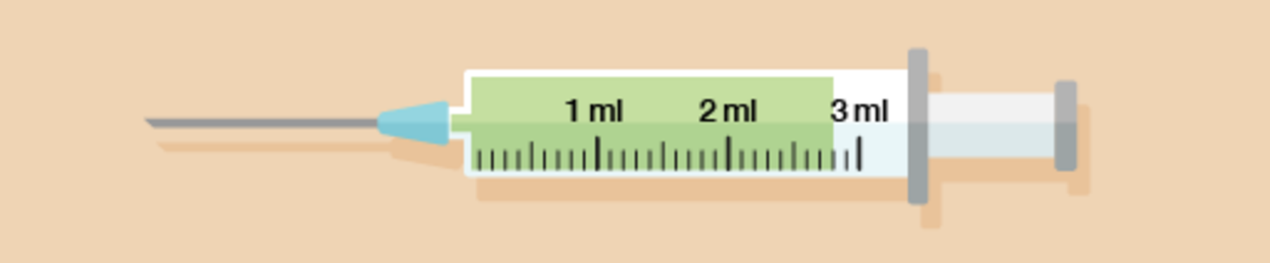 Figure 32 A syringe (answer)View description - Figure 32 A syringe (answer)End of FigureThe plumber has drained two full one-litre jugs and three-quarters of another jug, making 2.75 litres in total. This could also be written as 2 750 ml or 2 litres 750 ml. Back to - Activity 15: Looking at capacity (volume)Activity 16: Converting metric units of capacityAnswerThe answers are as follows: 4 000 ml ÷ 1 000 = 4 litres3 500 ml ÷ 1 000 = 3.5 litres650 ml ÷ 1 000 = 0.65 litres8 575 ml ÷ 1 000 = 8.575 litresThe answers are as follows: 9 litres × 1 000 = 9 000 ml2.5 litres × 1 000 = 2 500 ml4.8 litres × 1 000 = 4 800 ml8.95 litres × 1 000 = 8 950 mlBack to - Activity 16: Converting metric units of capacityActivity 17: Carrying out calculations involving capacityAnswerFirst you need to work out how much soup you will need in millilitres: 100 × 400 = 40 000 mlTo convert from millilitres to litres, you need to divide the figure in millilitres by 1 000. So the amount of milk you need in litres is: 40 000 ÷ 1 000 = 40 litresFirst you need to work out how many millilitres are in 2 litres of glue: 2 × 1 000 = 2 000 mlThis amount is then divided between the twenty people working in the shop:2 000 ÷ 20 = 100 ml eachTo convert this into centilitres, you would divide this answer by 10:100 ÷ 10 = 10 cl eachFirst add together the amount of milk Willow has used: 350 ml + 25 ml + 100 ml = 475 mlThe carton holds two litres, which in millilitres is:2 litres × 1 000 = 2 000 mlNow take the amount used away from the amount the carton holds:2 000 ml – 475 ml = 1 525 mlSo 1 525 ml is left in the carton.The quantities stated are enough to make the drink for eight people. If 24 people are invited to the party, Ben will need three times as much ingredients as stated in the recipe (8 × 3 = 24). So he will need: 500 ml × 3 = 1 500 ml of cranberry juice (1 500 ÷ 1 000 = 1.5 litres)500 ml × 3 = 1 500 ml of grape juice (1 500 ÷ 1 000 = 1.5 litres)250 ml × 3 = 750 ml of orange juice (750 ÷ 1 000 = 0.75 litres)1 litre × 3 = 3 litres of sparkling water (this is already in litres, so no conversion is needed)To see if the bowl will be big enough, we need to add the quantities expressed in litres together:1.5 litres + 1.5 litres + 0.75 litres + 3 litres = 6.75 litresSo the eight-litre drinks dispenser will be big enough.Back to - Activity 17: Carrying out calculations involving capacityActivity 18: Reading thermometersAnswerEach mark on the thermometer represents 20°C and the needle is at the mark below 400, so the temperature is 380°C.The reading is on the mark halfway between 38°C and 39°C, so the temperature is 38.5°C.Each mark represents 2°C, so the temperature is 16°C.Back to - Activity 18: Reading thermometersActivity 19: Celsius and FahrenheitAnswerYou will see on the conversion chart that 150°C is equivalent to 302°F. The oven would not be marked this accurately, so you should set it to 300°F. The thermometer shows 2°F, which you need to find the Celsius equivalent of. Five degrees Fahrenheit is –15°C; –4°F is –20°C. The temperature is between –15°C and –20°C, so the food is stored safely. You need to find 600°F on the chart. You will see that 300°C is 572°F, and that 350°C is more than 600°F. The temperature on the dial is even higher than this, at 370°C. The machine is therefore not safe and must be switched off. Back to - Activity 19: Celsius and FahrenheitActivity 20: The 24-hour clockAnswer08:1514:5005:4021:2209:5018:05Back to - Activity 20: The 24-hour clockActivity 21: Time differenceAnswerThe start time is 03:55.The number of minutes between 03:55 and the start of the next hour, 04:00, is 5 minutes.The number of hours between 04:00 and 06:00 is two hours.The number of minutes between 06:00 and 06:35 is 35 minutes.So the time between 03:55 to 06:35 is:5 minutes + 35 minutes + 2 hours = 2 hours 40 minutesThe start time is 09:45.The number of minutes between 09:45 and the start of the next hour, 10:00, is 15 minutes.The number of hours between 10:00 and 12:00 is two hours.The number of minutes between 12:00 and 12:15 is 15 minutes.So the time between 09:45 to 12:15 is:15 minutes + 15 minutes + 2 hours = 2 hours 30 minutesFollowing the same method, you should have these answers for the other questions:1 hour 48 minutes5 hours 15 minutes3 hours 50 minutes20 hours 45 minutesBack to - Activity 21: Time differenceActivity 1: Identifying polygonsAnswerShapes (a), (c), (d) and (e) are polygons. Shapes (b) and (f) are not polygons because they have curved sides.Back to - Activity 1: Identifying polygonsActivity 2: AnglesAnswerAngles (a) and (f) are obtuse angles (greater than 90°).Angles (b) and (d) are acute angles (less than 90°).Angles (c) and (e) are right angles (exactly 90°).Back to - Activity 2: AnglesActivity 3: 2D or 3D?AnswerShapes (a), (c) and (e) are 2D.Shapes (b), (d) and (f) are 3D.Back to - Activity 3: 2D or 3D?Activity 4: Properties of 3D shapesPartAnswerStart of TableEnd of TableAs well as faces, 3D shapes also have edges and vertices (corners):Start of Media ContentWatch the video at YouTube.com. End of Media ContentBack to - PartPartAnswerStart of TableA sphere has just one curved face, so it has no edges or vertices.End of TableBack to - PartActivity 5: Lines of symmetryAnswerStart of Figure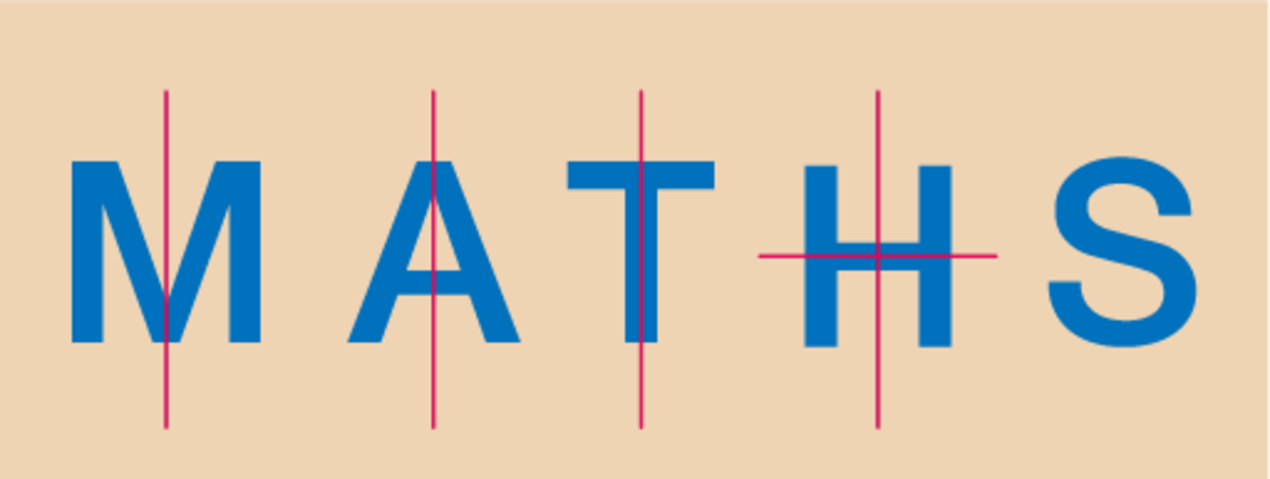 Figure 13 Lines of symmetryView description - Figure 13 Lines of symmetryEnd of Figure‘M’, ‘A’ and ‘T’ have one line of symmetry.‘H’ has two lines of symmetry.‘S’ has no lines of symmetry.Back to - Activity 5: Lines of symmetryActivity 7: Finding the perimeterAnswerThe sides of the tennis courts are 20 m and 40 m.(2 × 20) + (2 × 40) = 40 + 80 = 120So 120 m of bunting will be needed.The sides of the garden are 5 m and 4 m.(2 × 5) + (2 × 4) = 10 + 8 = 18So 18 m of fencing will be needed.Back to - Activity 7: Finding the perimeterActivity 8: Finding the perimeterAnswerTo calculate the missing sides you should have carried out the following calculations:14 – 3 = 1115 – 1.5 = 13.5Now that you have found the missing sides, you can add them all together:15 + 14 + 1.5 + 3 + 13.5 + 11= 58 mTo calculate the missing sides you need to carry out the following calculations to calculate the perimeter:5 – 2 = 36 – 2 = 4Now that you have found the missing sides, you can add them all up together to calculate the perimeter:6 + 3 + 3 + 1 + 1 + 2 + 2 + 4 = 22 mBack to - Activity 8: Finding the perimeterActivity 9: Area of a rectangleAnswerStart of TableEnd of TableBack to - Activity 9: Area of a rectangleActivity 10: Finding the areaAnswerThe plastic sheeting needs to be:2.5 × 4 = 10 m2First you need to work out the area of the driveway:8 × 4 = 32 m2If each bag covers half a square metre, you will need two bags for each square metre:32 × 2 = 64 bagsFirst you need to change the width to centimetres. 25 mm is the same as 2.5 cm. Then you can work out the area:2.5 × 4 = 10 cm2There are 80 yeast, so the amount of yeast per square centimetre (yeast/cm2) is: 80 ÷ 10 = 8 yeast per cm2The recording sheet should look like this:Start of TableYeast countEnd of TableThe area of forestry land is:4.5 × 2 = 9 square milesBack to - Activity 10: Finding the areaActivity 11: Calculating volumeAnswerThe answer is as follows:Start of TableEnd of TableFirst you need to convert 10 cm to metres – it’s 0.1 m. Then you can calculate area: 1 m × 1.5 m × 0.1 m = 0.15 m3The volume of David’s store is 2 m × 1 m × 1 m = 2 m3, so it will be big enough to hold one load of the logs. Back to - Activity 11: Calculating volumeActivity 12: Getting information from a scale drawingAnswerThe answers are as follows: The vegetable garden is 5 m long and 2 m wide.The flower bed is 6 m long and 2 m wide.The patio and vegetable garden are 3 m apart.The distance between the patio and vegetable garden is 3 m and the trampoline is 3 m wide. So the trampoline would fit in the space, but it would be a bit of a squeeze. The scale is 1 cm : 50 cm. There are two measurements to work out, so you need to do one at a time. We will start with the width of 4 cm: 1 cm : 50 cm4 cm : ? cmYou know what the measurement on the drawing is, so you need to multiply to find the real-life measurement: 4 × 50 = 200 cmYou could then convert this measurement into metres. There are 100 cm in 1 metre, you need to divide by 100: 200 ÷ 100 = 2 mSo the width of the actual patio is 2 m.We will now work out the length of the actual patio. The scale is the same:1 cm : 50 cm8 cm : ? cmAgain, you know the measurement on the drawing, so you need to multiply to find the real-life measurement: 8 × 50 = 400 cmAgain, we can divide this measurement by 100 to express it in metres: 400 ÷ 100 = 4 mSo the length of the actual patio is 4 m. The scale is 1 cm : 2 m. There are two measurements to work out, so you need to do one at a time. We will start with the width of 5 m: 1 cm : 2 m? cm : 5 m As you know the real measurement, you need to divide to find the plan measurement: 5 ÷ 2 = 2.5 cmWe will now work out the length. The scale is the same: 1 cm : 2 m? cm : 6 mAgain, we need to work out the plan measurement, so we need to divide: 6 ÷ 2 = 3 cmSo on the plan, her kitchen will measure 2.5 cm by 3 cm. Back to - Activity 12: Getting information from a scale drawingActivity 13: Using a map to find distancesAnswerThe distance on the map between the pub and Hotel Sun is 4 cm, and the scale is 1 cm : 10 m. Because you need to work out the real measurement, you need to multiply the map measurement by 10: 4 cm × 10 = 40The actual distance in real life between the pub and Hotel Sun is 40 m.The distance on the map is 2 cm. Using the same calculation, the actual distance in real life between the Super Shop and the Beach Bistro is 20 m. The distance on the map is 6 cm. Using the same calculation, the actual distance in real life between Grooves nightclub and the beach is 60 m. The scale is 1 cm to 5 km. The distance on the map is 6 cm, so multiply 6 × 5 km to give an answer of 30 km.The scale is 1 cm to 2 km. The distance on the map is 4.5 cm, so multiply 4.5 × 2 km to give an answer of 9 km. Back to - Activity 13: Using a map to find distancesFigure 1 Place valueDescriptionAn image illustrating place value with the number 987 654 321. 987 is labelled ‘millions’, where the 9 is in the hundreds column, the 8 is in the tens column and the 7 is in the ones column. 654 is labelled ‘thousands’, where the 6 is in the hundreds column, the 5 is in the tens column and the 4 is in the ones column. 321 is labelled ‘units’, where the 3 is in the hundreds column, the 2 is in the tens column and the 1 is in the ones column. Back to - Figure 1 Place valueUncaptioned FigureDescriptionAn image of a bank statement that features both positive and negative numbers. Back to - Uncaptioned FigureFigure 2 Negative numbers on a thermometerDescriptionAn illustration of a thermometer, showing that anying below 0°C is a negative number. Back to - Figure 2 Negative numbers on a thermometerUncaptioned FigureDescriptionThe first step in calculating 843 – 266. Back to - Uncaptioned FigureUncaptioned FigureDescriptionThe second step in calculating 843 – 266. Back to - Uncaptioned FigureUncaptioned FigureDescriptionThe third step in calculating 843 – 266. Back to - Uncaptioned FigureUncaptioned FigureDescriptionCalculating 765 – 39. Back to - Uncaptioned FigureFigure 4 ‘Four or less, let it rest. Five or more, raise the score!’DescriptionA rounding rhyme: ‘Four or less, let it rest. Five or more, raise the score!’ Back to - Figure 4 ‘Four or less, let it rest. Five or more, raise the score!’Figure 5 A number lineDescriptionAn illustration of a number line, with 64, 65 and 69 highlighted. Back to - Figure 5 A number lineFigure 6 A number lineDescriptionAn illustration of a number line, with 325, 350 and 365 highlighted. Back to - Figure 6 A number lineFigure 7 A number lineDescriptionAn illustration of a number line, with 4 060, 4 250, 4 500 and 4 650 highlighted. Back to - Figure 7 A number lineFigure 8 A shopping listDescriptionAn illustration of a shopping list, featuring the following items and their prices: British beef mince, £2.20; eight thick beef sausages, £1.24, thick sliced white loaf, 72p; pasta (500g), 79p; corn flakes, £1.78; chocolate biscuits, £1.29; milk (6 pints), £2.12; potatoes, £1.98; tomatoes, 69p; bananas, 90p; apples, £1.49; coffee, £4.13. Back to - Figure 8 A shopping listFigure 9 How much for one armchair?DescriptionAn illustration of an armchair that has a price tag reading ‘???’. Back to - Figure 9 How much for one armchair?Figure 10 Looking at fractionsDescriptionA pie chart with four quarters. The top quarter reads ‘Fractions, decimals and percentages’. The other quarters read ‘’, ‘0.25’ and ‘25%’; ‘’ is highlighted. Back to - Figure 10 Looking at fractionsFigure 11 Presenting a fraction: one thirdDescriptionA variety of ways of illustrating one third. Back to - Figure 11 Presenting a fraction: one thirdFigure 12 Presenting a fraction: one halfDescriptionA variety of ways of illustrating one half. Back to - Figure 12 Presenting a fraction: one halfFigure 13 Presenting a fraction: one quarterDescriptionA variety of ways of illustrating one quarter. Back to - Figure 13 Presenting a fraction: one quarterFigure 14 Presenting a fraction: one eighthDescriptionA variety of ways of illustrating one eighth. Back to - Figure 14 Presenting a fraction: one eighthFigure 15 Presenting a fraction: two thirdsDescriptionA variety of ways of illustrating two thirds. Back to - Figure 15 Presenting a fraction: two thirdsFigure 16 Drawing the fractionsDescriptionAn illustration that shows how to visualise 2 , 3  and 1 . Back to - Figure 16 Drawing the fractionsFigure 17 Drawing the fractionsDescriptionAn illustration that shows how to visualise 2 , 5  and 6 . Back to - Figure 17 Drawing the fractionsFigure 18 Fractions in a saleDescriptionAn illustration of a shop with posters reading ‘Sale:  off everything’ in its windows. Back to - Figure 18 Fractions in a saleFigure 19 How much would an extension cost?DescriptionAn illustration of a house. Back to - Figure 19 How much would an extension cost?Figure 20 Looking at decimalsDescriptionA pie chart with four quarters. The top quarter reads ‘Fractions, decimals and percentages’. The other quarters read ‘’, ‘0.25’ and ‘25%’; ‘0.25’ is highlighted. Back to - Figure 20 Looking at decimalsFigure 21 What is a decimal point?DescriptionAn annotated illustration of the number 34.7. ‘3’ is labelled ‘tens’; ‘4’ is labelled ‘ones’; and ‘7’ is labelled ‘tenths’. The decimal point is also labelled. Back to - Figure 21 What is a decimal point?Figure 22 A number lineDescriptionAn illustration of a number line, with 2.7 highlighted. Back to - Figure 22 A number lineFigure 23 A number lineDescriptionAn illustration of a number line, with 9.1 highlighted. Back to - Figure 23 A number lineFigure 24 Calculating using decimalsDescriptionHow to calculate 14.08 + 4.1 and 34.45 – 2.3, where any spaces are filled with a zero. Back to - Figure 24 Calculating using decimalsUncaptioned FigureDescriptionCalculating 426.25 ÷ 5 using the short division method. Back to - Uncaptioned FigureUncaptioned FigureDescriptionCalculating 426.25 ÷ 5 using the long division method. Back to - Uncaptioned FigureFigure 25 Using decimalsDescriptionA montage of three illustrations: (top left) a bottle of milk, labelled £1.98, and a box of corn flakes, labelled £2.65; (top right) the Leaning Tower of Pisa, a moped and the label ‘I love Italy’; (bottom) four meals and a receipt totalling £56.60. Back to - Figure 25 Using decimalsFigure 26 Looking at percentagesDescriptionA pie chart with four quarters. The top quarter reads ‘Fractions, decimals and percentages’. The other quarters read ‘’, ‘0.25’ and ‘25%’; ‘25%’ is highlighted. Back to - Figure 26 Looking at percentagesFigure 27 Examples of percentagesDescriptionA montage of four illustrations: (top left) a T-shirt with a price tag reading ‘Sale: 10% off’; (top right) a clothes label reading ‘30% cotton, 70% polyester’; (bottom left) a bank advert labelled ‘Mortgage rate only 3% – our lowest in 20 years!’; (bottom right) a newspaper with the headline ‘Public sector employees awarded 10% increase!’. Back to - Figure 27 Examples of percentagesFigure 28 Increasing and decreasing percentagesDescriptionA montage of two illustrations: (left) a price tag reading ‘Sale: everything reduced by 20%’; (right) a newspaper with the headline ‘Nurses demand 30% increase in London weighting allowance’. Back to - Figure 28 Increasing and decreasing percentagesFigure 29 Comparing percentage discountsDescriptionAn illustration of two diamond rings. The ring from Shop A has a price tag of £500, with 25% off; the ring from Shop B has a price tage of £400, with 10% off. Back to - Figure 29 Comparing percentage discountsFigure 30 The percentage button on a calculatorDescriptionAn illustration of a calculator, with the percentage button (%) highlighted. Back to - Figure 30 The percentage button on a calculatorFigure 31 Looking at equivalenciesDescriptionA montage of three illustrations: (top left) a poster reading ‘50% of the population will be obese by 2050’; (top right) a price tag reading ‘Closing down sale: everything  price; (bottom) a newspaper with the headline ‘£2.5 million damages awarded for invasion of privacy’. Back to - Figure 31 Looking at equivalenciesFigure 32 Talking ratiosDescriptionAn illustration of two people talking. Person A: ‘For example, if you need to make ratatouille for four people and you have a recipe to make it for six people, what do you do?’ Person B: ‘That’s easy – you make it for six people and have the leftovers yourself!’ Person A: ‘So what if you have a recipe for four people and need to make a meal for six people?’ Person B: ‘Apologise to two of them and buy them fish and chips?’ Back to - Figure 32 Talking ratiosFigure 33 A cakeDescriptionAn illustration of a cake. Back to - Figure 33 A cakeFigure 1 Measuring a penDescriptionAn illustration of a pen held against a ruler. One end of the pen is level with 0 cm on the scale; the other end is level with 15 cm on the scale. Back to - Figure 1 Measuring a penFigure 2 Measuring a DVD caseDescriptionAn illustration of a DVD case held against a ruler. One end of the case is level with 0 cm on the scale; the other end is level with 19 cm on the scale. Back to - Figure 2 Measuring a DVD caseFigure 3 Measuring a screwDescriptionAn illustration of a screw held against a ruler. One end of the screw is level with 0 cm on the scale; the other end is level with 2.5 cm on the scale. Back to - Figure 3 Measuring a screwFigure 4 Measuring a screw headDescriptionAn illustration of a screw head held against a ruler. One end of the screw is level with 0 mm on the scale; the other end is level with 5 mm on the scale. Back to - Figure 4 Measuring a screw headFigure 5 Measuring a pen (answer)DescriptionAn illustration of a DVD case held against a ruler. One end of the case is level with 0 cm on the scale; the other end is level with 19 cm on the scale. Back to - Figure 5 Measuring a pen (answer)Figure 6 Measuring a screw (answer)DescriptionAn illustration of a screw held against a ruler. One end of the screw is level with 0 cm on the scale; the other end is level with 2.5 cm on the scale. Back to - Figure 6 Measuring a screw (answer)Figure 7 Measuring a screw head (answer)DescriptionAn illustration of a screw head held against a ruler. One end of the screw is level with 0 mm on the scale; the other end is level with 5 mm on the scale. Back to - Figure 7 Measuring a screw head (answer)Figure 8 Measuring a penDescriptionAn illustration of an arrow pointing at a measurement, on the seventh line between 1 cm and 2 cm. Back to - Figure 8 Measuring a penFigure 9 A conversion chart for lengthDescriptionA conversion chart for lengthLengthcm × 10 for mm; mm ÷ 10 for cmm × 100 for cm; cm ÷ 100 for mkm × 1 000 for m; m ÷ 1 000 for kmBack to - Figure 9 A conversion chart for lengthFigure 10 A mileage chartDescriptionA mileage chart showing the distances between Aberystwyth, Bala, Caernarfon, Connah’s Quay, Llanelli and Newtown. Back to - Figure 10 A mileage chartFigure 11 A mileage chartDescriptionA mileage chart showing the distances between Aberystwyth, Bala, Caernarfon, Connah’s Quay, Llanelli and Newtown. Back to - Figure 11 A mileage chartFigure 12 A mileage chart for a European tourDescriptionA mileage chart showing the distances between European cities (Amsterdam, Barcelona, Berlin, Bordeaux, Brussels, Cannes, Cologne, Florence, Frankfurt and Geneva) and Channel ports (Roscoff, Cherbourg, Le Havre, Dieppe, Calais, Zeebrigge and Hook of Holland). Back to - Figure 12 A mileage chart for a European tourFigure 13 A mileage chart for a European tour (answer)DescriptionA mileage chart showing the distances between European cities (Amsterdam, Barcelona, Berlin, Bordeaux, Brussels, Cannes, Cologne, Florence, Frankfurt and Geneva) and Channel ports (Roscoff, Cherbourg, Le Havre, Dieppe, Calais, Zeebrigge and Hook of Holland). The distance between Florence and Calais is highlighted (860 miles). Back to - Figure 13 A mileage chart for a European tour (answer)Figure 14 Edinburgh to York on a mileage chartDescriptionA mileage chart showing the distances between Edinburgh, Birmingham, Cardiff, Dover, Leeds, Liverpool, London, Manchester, Newcastle and York. The distance between Edinburgh and York is highlighted (186 miles). Back to - Figure 14 Edinburgh to York on a mileage chartFigure 15 London to York on a mileage chartDescriptionA mileage chart showing the distances between Edinburgh, Birmingham, Cardiff, Dover, Leeds, Liverpool, London, Manchester, Newcastle and York. The distance between London and York is highlighted (194 miles). Back to - Figure 15 London to York on a mileage chartFigure 16 London to Edinburgh on a mileage chartDescriptionA mileage chart showing the distances between Edinburgh, Birmingham, Cardiff, Dover, Leeds, Liverpool, London, Manchester, Newcastle and York. The distance between Edinburgh and London is highlighted (412 miles). Back to - Figure 16 London to Edinburgh on a mileage chartFigure 17 London to Cardiff on a mileage chartDescriptionA mileage chart showing the distances between Edinburgh, Birmingham, Cardiff, Dover, Leeds, Liverpool, London, Manchester, Newcastle and York. The distance between Cardiff and London is highlighted (150 miles). Back to - Figure 17 London to Cardiff on a mileage chartFigure 18 Cardiff to Liverpool on a mileage chartDescriptionA mileage chart showing the distances between Edinburgh, Birmingham, Cardiff, Dover, Leeds, Liverpool, London, Manchester, Newcastle and York. The distance between Cardiff and Liverpool is highlighted (165 miles). Back to - Figure 18 Cardiff to Liverpool on a mileage chartFigure 19 Liverpool to London on a mileage chartDescriptionA mileage chart showing the distances between Edinburgh, Birmingham, Cardiff, Dover, Leeds, Liverpool, London, Manchester, Newcastle and York. The distance between Liverpool and London is highlighted (198 miles). Back to - Figure 19 Liverpool to London on a mileage chartFigure 20 Using different scales for different objectsDescriptionA montage of two illustrations: (left) a letter on a set of digital scales weighing 0.50 g; (right) sugar on a set of scales weighing 150 g. Back to - Figure 20 Using different scales for different objectsFigure 21 Weighing flourDescriptionAn illustration of flour in a set of scales. There are four marks between 50 g and 100 g, each representing another 10 g. The needle is level with the second mark. Back to - Figure 21 Weighing flourFigure 22 Weighing sugarDescriptionAn illustration of sugar in a set of scales. There are four marks between 100 g and 150 g, each representing another 10 g. The needle is level with the fourth mark. Back to - Figure 22 Weighing sugarFigure 23 Weighing a personDescriptionAn illustration of someone standing on weighing scales. There are nine marks between 60 kg and 70 kg, each representing another 1 kg. The needle is level with the fifth mark. Back to - Figure 23 Weighing a personFigure 24 Weighing a letterDescriptionAn illustration of a letter on a set of scales. There are nine marks between 0 g and 100 g, each representing another 10 g. The needle is level with the eighth mark. Back to - Figure 24 Weighing a letterFigure 25 A conversion chart for weightDescriptionA conversion chart for weightg × 1 000 for mg; mg ÷ 1 000 for gkg × 1 000 for g; g ÷ 1 000 for kgt × 1 000 for kg; kg ÷ 1 000 for tBack to - Figure 25 A conversion chart for weightFigure 26 A teaspoonDescriptionAn illustration of a teaspoon. Back to - Figure 26 A teaspoonFigure 27 A measuring jugDescriptionAn illustration of a measuring jug. Back to - Figure 27 A measuring jugFigure 28 Measuring liquids in a measuring jugDescriptionAn illustration of a measuring jug. It has a scale on the side up to 500 ml. Back to - Figure 28 Measuring liquids in a measuring jugFigure 29 Measuring liquids in a measuring jug (answer)DescriptionAn illustration of a measuring jug. It has a scale on the side up to 500 ml. The water is level with 350 ml on the scale. Back to - Figure 29 Measuring liquids in a measuring jug (answer)Figure 30 A syringeDescriptionAn illustration of a syringe. The scale goes up to 3 ml, with nine marks between each millilitre. Back to - Figure 30 A syringeFigure 31 Three measuring jugsDescriptionAn illustration of three measuring jugs. The water is level with ‘1 litre’ on the first two jugs and with  on the third. Back to - Figure 31 Three measuring jugsFigure 32 A syringe (answer)DescriptionAn illustration of a syringe filled to 2.8 ml. Back to - Figure 32 A syringe (answer)Figure 33 A conversion chart for volumeDescriptionA conversion chart for volume.Volumel × 1 000 for ml; ml ÷ 1 000 for lcl × 10 for ml; ml ÷ 10 for cll × 100 for cl; cl ÷ 100 for lBack to - Figure 33 A conversion chart for volumeFigure 34 Comparing temperaturesDescriptionAn illustration of two thermometers, one showing –15°C, the other showing 25°C. Back to - Figure 34 Comparing temperaturesFigure 35 Reading the temperaturesDescriptionAn illustration of two thermometers. In the first, there are four marks between 20°C and 30°C, and the temperature is level with the second mark. In the second, there is one mark between 37°C and 38°C, and the temperature is level with this mark. Back to - Figure 35 Reading the temperaturesFigure 36 A thermometerDescriptionAn illustration of a thermometer. There are four marks between 300°C and 400°C, and the temperature is level with the fourth mark. Back to - Figure 36 A thermometerFigure 37 A thermometerDescriptionAn illustration of a thermometer. There is one mark between 38°C and 39°C, and the temperature is level with this mark. Back to - Figure 37 A thermometerFigure 38 A thermometerDescriptionAn illustration of a thermometer. There are four marks between 10°C and 20°C, and the temperature is level with the third mark. Back to - Figure 38 A thermometerFigure 39 Warning labelsDescriptionAn illustration of a label reading ‘Caution: do not use below –5°C or above 30°C’, and a label on a jar of tablets reading ‘Store at 5°C’. Back to - Figure 39 Warning labelsFigure 40 Temperatures in Celsius and FahrenheitDescriptionAn illustration of a list of ingredients with cooking instructions (‘Ingredients: 1 oz butter (25 g); 1 small onion, finely chopped;  oz flour (10 g); 3 oz Cheddar cheese (75 g), grated; 1 egg yolk; 1 tablespoon grated Parmesan cheese; cook at 180°C (350°F)’), and a weather warning (‘August temperatures: 35–38°C (95–100°F)’. Back to - Figure 40 Temperatures in Celsius and FahrenheitFigure 41 Using a thermometer in safe storageDescriptionAn illustration of a thermometer. There are four marks between 10°C and 15°C, and the temperature is level with the third mark. Back to - Figure 41 Using a thermometer in safe storageFigure 42 Converting temperatures on old thermometersDescriptionAn illustration of a thermometer and a bag of frozen peas. The temperature is level with 1°F. Back to - Figure 42 Converting temperatures on old thermometersFigure 43 A thermometerDescriptionAn illustration of a thermometer. There are four marks between 300°C and 400°C, and the temperature is halfway between the third and fourth mark. Back to - Figure 43 A thermometerUncaptioned FigureDescriptionCalculating 8:15 + 12:00. Back to - Uncaptioned FigureUncaptioned FigureDescriptionCalculating 7:45 + 12:00. Back to - Uncaptioned FigureFigure 1 Six shapesDescriptionSix illustrations of sides, labelled (a) to (f). Shapes (a), (c), (d) and (e) have straight sides; shapes (b) and (f) have curved sides. Back to - Figure 1 Six shapesFigure 2 Two hexagonsDescriptionAn illustration of two hexagons. One is a regular polygon because its sides are the same length and its angles are all the same size. Back to - Figure 2 Two hexagonsFigure 3 A right angleDescriptionAn illustration of a right angle – that is, an angle of 90°. Back to - Figure 3 A right angleFigure 4 AnglesDescriptionSix illustrations of angles, labelled (a) to (f). Angles (a) and (f) are greater than 90°; angles (b) and (d) are less than 90°; angles (c) and (e) are exactly 90°. Back to - Figure 4 AnglesFigure 5 2D shapesDescriptionSix illustrations of 2D shapes: a circle, square, rectangle, pentagon, triangle and hexagon. Back to - Figure 5 2D shapesFigure 6 A 2D and 3D shapeDescriptionAn illustration of a circle (2D) and a sphere (3D). Back to - Figure 6 A 2D and 3D shapeFigure 7 2D and 3D shapesDescriptionSix illustrations of 2D and 3D shapes. Back to - Figure 7 2D and 3D shapesFigure 8 3D shapesDescriptionFour illustrations of 3D shapes: cylinder, sphere, cube and cuboid. Back to - Figure 8 3D shapesFigure 9 3D shapesDescriptionFour illustrations of 3D shapes: square-based pyramid, triangle-based pyramid, cone and triangualr prism. Back to - Figure 9 3D shapesFigure 10 One line of symmetryDescriptionThree illustrations of shapes with one line of symmetry. Back to - Figure 10 One line of symmetryFigure 11 Multiple lines of symmetryDescriptionThree illustrations of shapes with multiple lines of symmetry. Back to - Figure 11 Multiple lines of symmetryFigure 12 How many lines of symmetry?DescriptionAn illustration of the word ‘MATHS’. Back to - Figure 12 How many lines of symmetry?Figure 13 Lines of symmetryDescriptionAn illustration of the word ‘MATHS’, with the lines of symmetry added. Back to - Figure 13 Lines of symmetryFigure 14 Looking at perimetersDescriptionAn illustration of an oblong and a right-angled triangle. The sides of both shapes are labelled with measurements. The oblong’s sides are 10 cm, 5 cm, 10 cm and 5 cm (totalling 30 cm), and the triangle’s sides are 4 cm, 5 cm and 3 cm (totalling 12 cm). Back to - Figure 14 Looking at perimetersFigure 15 Calculating the length of ribbonDescriptionAn illustration of an oblong and an equilateral triangle. The sides of both sides are labelled with measurements. The oblong’s sides are 6 cm (×2) and 4 cm (×2), and the triangle’s sides are 5 cm, 5 cm and 5 cm. Back to - Figure 15 Calculating the length of ribbonFigure 16 A lawnDescriptionAn illustration showing a lawn that measures 15 m by 8 m. Back to - Figure 16 A lawnFigure 17 Four tennis courtsDescriptionAn illustration showing a row of four tennis courts that measures 40 m by 20 m. Back to - Figure 17 Four tennis courtsFigure 18 A pathwayDescriptionAn illustration showing an irregular shape. Not all of its horizontal and vertical medges are measured: of those that are, the horizontal edges measure 1.5 m and 15 m, and the vertical edges measure 3 m and 14 m. Back to - Figure 18 A pathwayFigure 19 A new extensionDescriptionAn illustration showing an irregular shape. Not all of its horizontal and vertical medges are measured: of those that are, the horizontal edges measure 1 m, 1 m and 6 m, and the vertical edges measure 2 m and 5 m. Back to - Figure 19 A new extensionFigure 20 Paving slabsDescriptionAn illustration of three rows of six paving slabs. Back to - Figure 20 Paving slabsFigure 21 A dining tableDescriptionAn illustration of a table measuring 2 m long by 1.5 m wide. Back to - Figure 21 A dining tableFigure 22 A rugDescriptionAn illustration showing a rug that measures 3 m by 90 cm. Back to - Figure 22 A rugFigure 23 A pondDescriptionAn illustration showing a pond that measures 4 m by 2.5 m. Back to - Figure 23 A pondFigure 24 A drivewayDescriptionAn illustration showing a driveway that measures 8 m by 4 m. Back to - Figure 24 A drivewayFigure 25 A petri dishDescriptionAn illustration showing a petri dish with a highlighted section that measures 4 cm by 25 mm. Back to - Figure 25 A petri dishFigure 26 A forestDescriptionAn illustration showing a forest that measures 4.5 miles by 2 miles. Back to - Figure 26 A forestFigure 27 A boxDescriptionAn illustration of a box with a length of 8 cm, a width of 4 cm and a height of 2 cm. Back to - Figure 27 A boxFigure 28 A scale drawing of a gardenDescriptionAn illustration of a scale drawing of a garden. It is drawn on square paper (nine squares wide, eight squares tall) and the scale is 1:100. In the top left corner is the vegetable garden, which is five squares wide and two squares high; in the top right corner is the shed, which is two squares wide and two squares high; in the bottom left corner is the patio, which is five squares wide and three squares high; in the bottom right corner is the flower bed, which is two squares wide and six squares high. Back to - Figure 28 A scale drawing of a gardenFigure 29 A scale drawing of a gardenDescriptionAn illustration of a scale drawing of a garden. It is drawn on scale paper and the scale is 1:100. In the top left corner is the vegetable garden, which is five squares wide and two squares high; in the top right corner is the shed, which is two squares wide and two squares high; in the bottom left corner is the patio, which is five squares wide and three squares high; in the bottom right corner is the flower bed, which is two squares wide and six squares high. Back to - Figure 29 A scale drawing of a gardenFigure 30 A scale drawing of a holiday resortDescriptionAn illustration of a scale drawing of El Sunno resort. It is drawn on square paper (10×10) and the scale is 1:1 000. There are various attractions included on the map (the beach, Hotel Party, Grooves Nightclub, Beach Bistro, a pub, Super Shop and Hotel Sun). There are also crosses to mark entrances to buildings. The x,y coordinates of the entrances are as follows: the beach (2,8), Grooves Nightclub (8,8), Beach Bistro (5,5), a pub (6,6), Super Shop (5,3) and Hotel Sun (6,2). Back to - Figure 30 A scale drawing of a holiday resortFigure 31 A scale drawing of a holiday resortDescriptionAn illustration of a scale drawing of El Sunno resort. It is drawn on square paper (10×10) and the scale is 1:1 000. There are various attractions included on the map (the beach, Hotel Party, Grooves Nightclub, Beach Bistro, a pub, Super Shop and Hotel Sun). There are also crosses to mark entrances to buildings. The x,y coordinates of the entrances are as follows: the beach (2,8), Grooves Nightclub (8,8), Beach Bistro (5,5), a pub (6,6), Super Shop (5,3) and Hotel Sun (6,2). Back to - Figure 31 A scale drawing of a holiday resortUncaptioned interactive contentTranscript[MUSIC PLAYING]Whether you’re out shopping, busy at work or even at home, numbers are everywhere. It’s impossible to avoid them. From knowing what size clothes to shop for to working out how much money you have to spend, it’s hard to imagine a world without numbers. A basic understanding of maths and numbers is important for so many decisions we make in our everyday lives. And whatever it is you’re shopping for, you will have to deal with fractions as well as percentages, which can be really useful when working out whether a special offer is, in fact, a bargain. If you’re mixing cement, the idea of ratio and proportion is really important, in just the same way as if you’re working out the correct quantities of ingredients you need for baking. In everyday life, numbers don’t have to be a challenge. They can be useful in all sorts of ways. Back to - Uncaptioned interactive contentUncaptioned interactive contentTranscriptIn this video, you’re going to look at equivalent fractions, decimals and percentages. First, let’s look at turning fractions into decimals. You have the fraction one quarter. To turn this into a decimal, you need to divide the top of the fraction by the bottom. 1 divided by 4 equals 0.25. Therefore, 0.25 is the equivalent decimal. Let’s have a look at another fraction, three fifths. (Remember, divide the top of the fraction by the bottom.) 3 divided by 5 equals 0.6. So 0.6 is the equivalent decimal. Now let’s try one last fraction see if you can calculate it before the answer is revealed! Two fifths: divide the top by the bottom. 2 divided by 5 equals 0.4. So the decimal is 0.4. Now let’s use the decimals that we’ve calculated to find the percentage equivalent. A percentage is out of 100. Remember, ‘cent’ means 100. So to turn a decimal into a percentage, you need to multiply the decimal by 100. For example, 0.25 times 100 equals 25. This is 25%. 0.6 times 100 equals 60, 60%. 0.4 times 100 equals 40. This is 40%. Now, looking at the table, you can see how fractions, decimals and percentages relate to each other. You just need to remember the basic rules of turning a fraction into a decimal: you divide the top by the bottom, then, once you have the decimal, you can convert to per cent by multiplying by 100, remembering that ‘cent’ means 100. Thank you for watching. Now you have a go. Back to - Uncaptioned interactive contentUncaptioned interactive contentTranscriptA chicken takes 20 minutes per kilogram to cook, plus an extra 30 minutes. So how long does a 1.5-kilogram chicken take to cook? The formula here is 20 minutes per kilogram, plus 30 minutes. So to work out how long a 1.5-kilogram chicken takes to cook, you’ll need a formula with two steps. Step 1: 20 minutes times number of kilograms. Step 2: add 30 minutes. So if you write this out as a formula: 20 times number of kilograms plus 30 equals cooking time. You don’t need to worry about why there are brackets in this formula. That’s how we know that we need to do this sum first before we add the 30 minutes. Then you just need to put the numbers in the right place. In this case, you would replace number of kilograms with 1.5. 20 times 1.5 plus 30 equals 60 minutes. Your chicken will take one hour to cook. Back to - Uncaptioned interactive contentUncaptioned interactive contentTranscript[MUSIC PLAYING]Units of measure can come in many different types and sizes, which can be confusing.If you’re planning a journey and trying to work out how long it’ll take or trying to fit a new piece of furniture into a room, or even trying to judge how much something might weigh, understanding units of measure can be vital. Things like measuring your temperature, measuring length and distance are all vital to get right just like measuring weight.And whatever you’re measuring, if you can get the measurements right first time, life will be a lot easier. Back to - Uncaptioned interactive contentUncaptioned interactive contentTranscript[MUSIC PLAYING]You’ll often find yourself working with flat shapes, whether it’s working out the most cost-effective way to tile a bathroom or judging how many tins of paint you’ll need while decorating it and how much detergent you’ll need to clean up afterwards! Looking at shape and space will give you some very useful ways to think about the world, including how different designs can have different effects, like making rooms look bigger. All of this will help you in everyday tasks, as well as many areas in your studies and at work. Back to - Uncaptioned interactive contentUncaptioned interactive contentTranscriptSay you needed to find the perimeter of this shape, but two of the measurements are missing. How would you find them out? You can assume that all of the corners are right angles. You need to use the measurements that you do know. So if you want to find out the missing side on the right, you know that the left-hand side opposite to this is 12 millimetres long. And there is another measurement on the same side in the middle of the shape that is 7 millimetres long. The missing length must then be the difference between 7 and 12 millimetres. Here’s a sum to show this: 12 minus 7 equals 5 millimetres. So the answer for the right-hand side is 5 millimetres. You can check this by adding 5 and 7, which makes 12 millimetres, the same as the left-hand side. To find out the length at the bottom of the shape, because you know that all of the corners are right angles, you can add together the other two parallel measurements that are given: 15 plus 8 equals 23 millimetres. So the bottom of the shape is 23 millimetres. Now you know the measurements for all of the shape’s edges, you can measure the perimeter. 12 plus 15 plus 7 plus 8 plus 5 plus 23 equals 70 millimetres. So the perimeter is 70 millimetres. Back to - Uncaptioned interactive contentFigure 3 A newspaper headlineAlternative descriptionA newspaper with the headline ‘Pop Idols: 9 653 000 youngsters vote in final’. Back to - Figure 3 A newspaper headlineUncaptioned InlineFigureAlternative descriptionThe sum £2.65 + £1.98 = £4.93. Back to - Uncaptioned InlineFigureUncaptioned InlineFigureAlternative descriptionThe sum £5.00 – £4.63 = £0.37. Back to - Uncaptioned InlineFigureUncaptioned InlineFigureAlternative descriptionThe sum 1.4 × 8 = 11.2. Back to - Uncaptioned InlineFigureUncaptioned InlineFigureAlternative descriptionThe sum 56.60 ÷ 4 = 14.15. Back to - Uncaptioned InlineFigureThHTU4025ThHTUsixfourseventwoHTU400HTU607NumberThHTU584584690690708Provide your answer... Provide your answer... Provide your answer... 302Provide your answer... Provide your answer... Provide your answer... 4 290Provide your answer... Provide your answer... Provide your answer... Provide your answer... 5 060Provide your answer... Provide your answer... Provide your answer... Provide your answer... 2 100Provide your answer... Provide your answer... Provide your answer... Provide your answer... 3 009Provide your answer... Provide your answer... Provide your answer... Provide your answer... MillionThousandThousandThousandMillionsHundreds of thousandsTens of thousandsThousandsHundredsTensUnitsMillionThousandThousandThousandMillionsHundreds of thousandsTens of thousandsThousandsHundredsTensUnits7406894CityTemperatureA–2°CB–5°CC–1°CD–8°CE–3°CCityTemperatureLondon0°CParis–1°CMadrid10°CDelhi28°CMoscow–10°CWhole number partWhole number partWhole number partWhole number part.Fractional partFractional partFractional partThousandsHundredsTensUnits.TenthsHundredthsThousandths1000s100s10s1s.s s 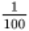 s 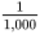 HundredsTensUnits.TenthsHundredthsThousandths451.963Sonia10.95Anjali10.59Anita10.91Aarti10.99Sita10.58Susie10.56Janak23.95Nadia23.89Carol23.98Tracey23.88Metric unitAbbreviationmillimetremmcentimetrecmmetremkilometrekmCentimetres and millimetresCentimetresMillimetres1 cm 7 mm1.7 cm17 mm8 cm 9 mmProvide your answer... Provide your answer... Provide your answer... 9.4 cmProvide your answer... Provide your answer... Provide your answer... 63 mm12 cm 6 mmProvide your answer... Provide your answer... Provide your answer... Provide your answer... 105 mmProvide your answer... 20.1 cmProvide your answer... Metric unitAbbreviationmilligrammggramgkilogramkgtonne(No abbreviation)Metric unitAbbreviationmillilitremlcentilitrecllitrelCelsiusFahrenheit–1800321050206830864010450122CelsiusFahrenheit100212150302200392250482300572350662CelsiusFahrenheit–30–22–20–4–155–1014–5230321050CelsiusFahrenheit0325012210021215030220039225048230057235066240075212-hour clock24-hour clockThe hours go from 12 to 12, twice a dayYou must use ‘a.m.’ or ‘p.m.’: ‘a.m.’ means ‘before noon’ and ‘p.m.’ means ‘after noon’The hours go from 0 to 23Time is always shown in four digitsYou do not use ‘a.m.’ or ‘p.m.’Commonly used in timetables, mobile phones and computersShapeNumber of facesCubeProvide your answer... Square-based pyramidProvide your answer... SphereProvide your answer... CylinderProvide your answer... CuboidProvide your answer... ConeProvide your answer... Triangular-based pyramidProvide your answer... Triangular prismProvide your answer... ShapeNumber of edgesNumber of verticesCubeProvide your answer... Provide your answer... Square-based pyramidProvide your answer... Provide your answer... SphereProvide your answer... Provide your answer... CylinderProvide your answer... Provide your answer... CuboidProvide your answer... Provide your answer... ConeProvide your answer... Provide your answer... Triangular-based pyramidProvide your answer... Provide your answer... Triangular prismProvide your answer... Provide your answer... LengthWidthArea in square units (centimetres, metres, kilometres)80 cm30 cmProvide your answer... 7 m4 mProvide your answer... 2.5 km2 kmProvide your answer... 5.5 m2.4 mProvide your answer... Sample area no. 21Date17 OctoberYeast count80 Sample dimensions? cm × ? cmSample area? cm2Yeast/cm2?LengthWidthHeightVolume6 m2 m3 mProvide your answer... 10 mm10 mm10 mmProvide your answer... 36 mm2 cm4 cmProvide your answer... 9 m2 m180 cmProvide your answer... NumberThHTU5845846906907087083023024 29042905 06050602 10021003 0093009TenthsHundredthsMargaret85David99Suha89Prabha92TensUnits.TenthsHundredthsSonia10.95Anjali10.59Anita10.91Aarti10.99Sita10.58Susie10.56TensUnits.TenthsHundredthsJanak23.95Nadia23.89Carol23.98Tracey23.88Centimetres and millimetresCentimetresMillimetres1 cm 7 mm1.7 cm17 mm8 cm 9 mm8.9 cm89 mm9 cm 4 mm9.4 cm94 mm6 cm 3 mm6.3 cm63 mm12 cm 6 mm12.6 cm126 mm10 cm 5 mm10.5 cm105 mm20 cm 1 mm20.1 cm201 mmItemEstimated weightActual weightTen teabags25 g30 gBottle of sauce500 g450 gBook900 g720 gShapeNumber of facesCube6Square-based pyramid5Sphere1Cylinder3Cuboid6Cone2Triangular-based pyramid4Triangular prism5ShapeNumber of edgesNumber of verticesCube128Square-based pyramid85Sphere00Cylinder20Cuboid128Cone11Triangular-based pyramid64Triangular prism96LengthWidthArea in square units (centimetres, metres, kilometres)80 cm30 cm2 400 cm27 m4 m28 m22.5 km2 km5 km25.5 m2.4 m13.2 m2Sample area no. 21Date17 OctoberYeast count80 Sample dimensions2.5 cm × 4 cmSample area10 cm2Yeast/cm28LengthWidthHeightVolume6 m2 m3 m36 m310 mm10 mm10 mm1 000 mm336 mm (convert to 3.6 cm)2 cm4 cm28.8 cm39 m2 m180 cm (convert to 1.8 m)32.4 m3